О внесении изменений в постановление администрации Цивильского района от 28 ноября 2019 г. № 623 «Об утверждении Муниципальной программы Цивильского района Чувашской Республики «Развитие промышленности и инновационная экономика»»В целях достижения высоких стандартов благосостояния населения Цивильского муниципального округа Чувашской Республики и обеспечения сбалансированного экономического развития и конкурентоспособности экономики Цивильского муниципального округа Чувашской Республики, администрация Цивильского муниципального округаПОСТАНОВЛЯЕТ:1. Муниципальную программу Цивильского района Чувашской Республики «Развитие промышленности и инновационная экономика»» изложить в следующей редакции, согласно приложению.2. Признать утратившим силу постановление администрации Цивильского муниципального округа от 20.03.2023 года № 263 «Энергосбережение и повышение энергетической эффективности».	  3. Настоящее постановление вступает в силу после его официального опубликования (обнародования).Глава Цивильского муниципального округа                                                                                         А.В.ИвановСОГЛАСОВАНО:Начальник отдела строительства УБиРТ администрации Цивильского муниципального округа________________________________/А.И.Михайлов«22» марта 2024 годаГлавный специалист-эксперт сектора правового обеспечения администрации Цивильского муниципального округа_______________________________/Н.С.Терентьева«22» марта 2024 годаГлавный специалист-эксперт отдела дорожного хозяйства и ЖКХ УБиРТ администрации Цивильского муниципального округа______________________________/К.В.Андреева«22» марта 2024 года«Приложение к постановлению  администрации Цивильского муниципального округаот 22 марта 2024 года № 236 «Приложение к постановлению администрации Цивильского района от 28.11.2019 г. № 623»МУНИЦИПАЛЬНАЯ ПРОГРАММАЦИВИЛЬСКОГО МУНИЦИПАЛЬНОГО ОКРУГА ЧУВАШСКОЙ РЕСПУБЛИКИ«РАЗВИТИЕ ПРОМЫШЛЕННОСТИ И ИННОВАЦИОННАЯ ЭКОНОМИКА»Паспорт
Муниципальной программы Цивильского муниципального округа Чувашской Республики "Развитие промышленности и инновационная экономика"Паспорт программыРаздел I. Характеристика сферы реализации программы, описание основных проблем в указанной сфере и прогноз её развитияЭкономика, бюджетная сфера, жилищно-коммунальный комплекс Цивильского муниципального округа характеризуются повышенным потреблением топливно-энергетических ресурсов (далее - ТЭР).Энергосбережение в Цивильском муниципальном округе Чувашской Республики является актуальным и необходимым условием для нормального функционирования округа, так как повышение эффективности использования ТЭР, при постоянном непрекращающимся росте цен на топливо и соответственно росте стоимости электрической и тепловой энергии позволяет добиться существенной экономии потребляемых ТЭР, снизить загрузку электросетевого оборудования и уменьшить финансовые затраты.Анализ функционирования хозяйства округа показывает, что основные потери ТЭР наблюдаются при транспортировке, распределении и потреблении тепловой и электрической энергии и воды, при оказании жилищно-коммунальных услуг.В этих условиях одной из основных угроз социально-экономическому развитию муниципального округа становится снижение конкурентоспособности предприятий, отраслей экономики муниципального образования, эффективности муниципального управления, вызванное ростом затрат на оплату топливно-энергетических и коммунальных ресурсов, опережающих темпы экономического развития.С учетом указанных обстоятельств, проблема заключается в том, что при существующем уровне энергоемкости экономики и социальной сферы муниципального округа предстоящие изменения стоимости топливно-энергетических и коммунальных ресурсов приведут к следующим негативным последствиям:росту затрат предприятий, расположенных на территории муниципального округа, на оплату топливно-энергетических и коммунальных ресурсов, приводящему к снижению конкурентоспособности и рентабельности их деятельности;росту стоимости жилищно-коммунальных услуг при ограниченных возможностях населения самостоятельно регулировать объем их потребления и снижению качества жизни населения;снижению эффективности бюджетных расходов, вызванному ростом доли затрат на оплату коммунальных услуг в общих затратах на муниципальное управление;опережающему росту затрат на оплату коммунальных ресурсов в расходах на содержание муниципальных бюджетных организаций здравоохранения, образования, культуры и т.п., и вызванному этим снижению эффективности оказания услуг.Высокая энергоемкость предприятий в этих условиях может стать причиной снижения темпов роста экономики муниципального округа и налоговых поступлений в бюджеты всех уровней.Для решения проблемы необходимо осуществление комплекса мер по интенсификации энергосбережения, которые заключаются в разработке, принятии и реализации срочных согласованных действий по повышению энергетической эффективности при производстве, передаче и потреблении энергии и ресурсов других видов на территории муниципального округа и прежде всего в органах местного самоуправления, муниципальных учреждениях, муниципальных унитарных предприятиях.Основным инструментом управления энергосбережением является программно-целевой метод, предусматривающий разработку, принятие и исполнение подпрограмм энергосбережения как на республиканском, так и на уровне местного самоуправления.Муниципальная программа направлена на повышение эффективности энергетических обследований, учета и контроля за потреблением энергоресурсов, совершенствование системы нормирования в бюджетной сфере, разработку системы мониторинга внедряемых мероприятий по энергосбережению, стимулирование мер по снижению энергоемкости, формирование условий и механизмов, способствующих появлению и реализации проектов в области энергосбережения.В связи с этим программа предусматривает осуществление комплекса организационных мер по пропаганде и популяризации вопросов энергосбережения, проведению конкурсов на лучшую постановку работы по энергосбережению среди промышленных предприятий, муниципальных образований, на освещение этой темы в средствах массовой информации, по повышению культуры энергопотребления среди населения, формированию и проведению энергосберегающей политики в Чувашской Республике, участию в межрегиональных, национальных и международных проектах.Дефицит энергии и ограниченность топливных ресурсов приводят к неизбежному переходу к нетрадиционным, альтернативным источникам энергии. Неуклонный рост цен на энергоносители, растущие выбросы углекислого газа, окислов азота и серы оказывают негативное воздействие на климат и экологию. Для Чувашской Республики решение этих вопросов возможно только путем инновационного развития, внедрения новых экономичных технологий и повышения эффективности уже имеющихся технологий.На протяжении более 30 последних лет государственная энергетическая стратегия всех промышленно развитых стран была направлена на энергосбережение и переход от ископаемого топлива к поиску альтернативных источников энергии, основанных на использовании возобновляемых экологически чистых источников энергии.Рациональное использование и экономное расходование органического топлива (угля, нефти, природного газа), повышение эффективности конечного потребления энергии во всех секторах экономики, развитие возобновляемых источников энергии (биомассы, гидроэнергии, солнечной энергии, энергии ветра и др.) могут обеспечить потребности в энергии и являются действенным средством повышения устойчивости развития экономики и сохранения окружающей среды.В Энергетической стратегии России на период до 2035 года обозначена необходимость расширения использования возобновляемых источников энергии, в том числе в целях:обеспечения устойчивого тепло- и электроснабжения населения и производства в зонах децентрализованного энергоснабжения;обеспечения гарантированного минимума энергоснабжения населения и производства в зонах централизованного энергоснабжения, испытывающих дефицит энергии, предотвращения ущерба от аварийных и ограничительных отключений;снижения вредных выбросов от энергетических установок в городах и населенных пунктах со сложной экологической обстановкой, а также в местах массового отдыха населения.В результате реализации мероприятий, предусмотренных Муниципальной программой, будут обеспечены рост эффективности использования потенциала энергетического сектора для социально-экономического развития республики, стабильное и эффективное удовлетворение потребностей развивающейся экономики и населения в топливно-энергетических ресурсах.Предполагаемые результаты реализации мероприятий, предусмотренных настоящим документом, соответствуют основным направлениям социально-экономического развития республики.Раздел II. Приоритеты, цели, задачи, индикаторы (показатели) достижения целей и задач, сроки реализации программы, описание ожидаемых конечных результатовПриоритеты Муниципальной программы политики в сфере развития промышленности и инновационной экономики Чувашской Республики определены Стратегией социально-экономического развития Чувашской Республики до 2035 года, утвержденной постановлением Кабинета Министров Чувашской Республики от 26 ноября 2020 г. N 102, ежегодными посланиями Главы Чувашской Республики Государственному Совету Чувашской Республики.Целями Муниципальной программы являются:создание благоприятных условий для развития промышленности Чувашской Республики;обеспечение инновационной активности бизнеса;повышение производительности труда, создание и модернизация высокопроизводительных рабочих мест.Достижение поставленных целей возможно при решении следующих задач:повышение эффективности муниципального управления;создание условий для эффективного функционирования промышленного комплекса как важнейшего компонента формирования инновационной экономики, а также увеличение его вклада в решение задач социально-экономического развития Цивильского муниципального округа Чувашской Республики;стимулирование инновационной деятельности и промышленного производства в Цивильском муниципальном округе Чувашской Республики;стимулирование инвестиционной деятельности для обновления и модернизации производств;создание условий, обеспечивающих повышение конкурентоспособности организаций промышленного комплекса Цивильского муниципального округа Чувашской Республики.Муниципальная программа будет реализовываться в 2023 - 2035 годах в три этапа:1 этап - 2023 - 2025 годы;2 этап - 2026 - 2030 годы;3 этап - 2031 - 2035 годы.Каждый из этапов отличается условиями и факторами социально-экономического развития, а также приоритетами государственной политики на федеральном уровне с учетом региональных особенностей Цивильского муниципального округа Чувашской Республики.В рамках 1 этапа будет продолжена реализация ранее начатых мероприятий, направленных на развитие промышленности Цивильского муниципального округа Чувашской Республики и инновационной активности бизнеса, а также планируется выполнение региональных проектов, направленных на реализацию федеральных проектов, входящих в состав национальных проектов "Повышение производительности труда и поддержка занятости", "Международная кооперация и экспорт", обозначенных в Указе Президента Российской Федерации от 7 мая 2018 г. N 204 "О национальных целях и стратегических задачах развития Российской Федерации на период до 2024 года".На 2 и 3 этапах планируется достичь активного развития экономики Цивильского муниципального округа Чувашской Республики на новой технологической базе.На территории республики завершится формирование саморазвивающихся глобальных центров компетенций в сфере проектирования, разработки и производства в организациях машиностроения, электротехники и энергетики, тесно взаимоувязанных с транснациональными компаниями. Это период поступательного развития новой экономики знаний, основанной на высокопроизводительном труде, производстве конкурентоспособных на глобальных рынках продукции и услуг с высокой добавленной стоимостью, формировании благоприятной, комфортной территории для проживания, стимулирующей к раскрытию творческого потенциала человека. Развитие цифровых технологий увеличит долю в экономике Чувашской Республики непроизводственных наукоемких отраслей, преимущественно в сфере услуг (3D-печать различных изделий бытового назначения, IT-услуги, интернет вещей, услуги виртуальной реальности и др.), что приведет к общему снижению доли традиционной промышленности в экономике Чувашской Республики.Раздел III. Обобщенная характеристика основных мероприятий Муниципальной программыВыстроенная в рамках настоящей Муниципальной программы система целевых ориентиров (цели, задачи, ожидаемые результаты) представляет собой четкую согласованную структуру, посредством которой установлена прозрачная и понятная связь реализации отдельных мероприятий с достижением конкретных целей на всех уровнях Муниципальной программы.Задачи Муниципальной программы будут решаться в рамках подпрограммы "Энергосбережение в Чувашской Республике", который объединяет семь основных мероприятия.Основное мероприятие 1 «Энергосбережение и повышение энергоэффективности в бюджетных учреждениях».Основное мероприятие 2 «Энергосбережение и повышение энергоэффективности в жилищном фонде и в коммунальной инфраструктуре».Основное мероприятие 3 «Информационное и правовое обеспечение мероприятий по энергосбережению и повышению энергоэффективности».Основное мероприятие 4 «Энергосбережение и повышение энергоэффективности в промышленном секторе».Основное мероприятие 5 «Внедрение технологий, использующих возобновляемые источники энергии и вторичные энергетические ресурсы».Основное мероприятие 6 «Увеличение использования энергоэффективных источников наружного освещения».Основное мероприятие 7 «Энергосбережение и повышение энергоэффективности в транспортном комплексе».Раздел IV. Обоснование объема финансовых ресурсов, необходимых для реализации программыПрограмма реализуется в период с 2023 по 2035 год в три этапа:1 этап - 2023 - 2025 годы;2 этап - 2026 - 2030 годы;3 этап - 2031 - 2035 годы.Общий объем финансирования Муниципальной программы в 2023 - 2035 годах составляет 0 тыс. рублей, в том числе средства:республиканского бюджета Чувашской Республики - 0 тыс. рублей;местных бюджетов - 0 тыс. рублей;внебюджетных источников - 0 тыс. рублей.Прогнозируемый объем финансирования Муниципальной программы на 1 этапе (в 2023 - 2025 годах) составит 13389,89 тыс. рублей, в том числе:в 2023 году – 123,9 тыс. рублей;в 2024 году - 5510 тыс. рублей;в 2025 году – 7755,99 тыс. рублей;из них средства:республиканского бюджета Чувашской Республики - 0 тыс. рублей, в том числе:в 2024 году - 0 тыс. рублей;в 2025 году - 0 тыс. рублей;местных бюджетов -  766,80 тыс. рублей, в том числе:в 2023 году – 123,9 тыс. рублей;в 2024 году - 522 тыс. рублей;в 2025 году – 120,9 тыс. рублей;внебюджетных источников – 12623,09 тыс. рублей, в том числе:в 2023 году – 0 тыс. рублей;в 2024 году – 4988 тыс. рублей;в 2025 году – 7635,09 тыс. рублей.На 2 этапе (в 2026 - 2030 годах) объем финансирования Муниципальной программы составит 0 тыс. рублей, из них средства:республиканского бюджета Чувашской Республики – 40148,1 тыс. рублей;местных бюджетов – 927,7 тыс. рублей;           внебюджетных источников – 39220,4 тыс. рублей.На 3 этапе (в 2031 - 2035 годах) объем финансирования Муниципальной программы составит 85281,0 тыс. рублей, из них средства:республиканского бюджета Чувашской Республики –0 тыс. рублей;местных бюджетов – 1133,6 тыс. рублей;  внебюджетных источников –84147,4 тыс. рублей;Объем финансирования программных мероприятий в разрезе основных мероприятий приведен в подпрограмме "Энергосбережение в Чувашской Республике" Муниципальной программы Цивильского муниципального округа Чувашской Республики "Развитие промышленности и инновационная экономика".Основным критерием отбора технического проекта для финансирования из федерального бюджета и участия в подпрограмме является его повышенная энергоэффективность, выраженная в прямой экономии средств, направляемых на выработку и приобретение ТЭР.В ходе реализации подпрограммы объемы финансирования подлежат ежегодному уточнению с учетом реальных возможностей федерального бюджета, республиканского бюджета Чувашской Республики, местных бюджетов и внебюджетных источников.       Ресурсное обеспечение реализации подпрограммы за счет всех источников финансирования приведено в приложении к подпрограмме.Приложение № 1
к Муниципальной программе
Цивильского муниципального округа
Чувашской Республики
"Развитие промышленности
и инновационная экономика"Сведения
о целевых показателях (индикаторах) Муниципальной программы Цивильского муниципального округа Чувашской Республики "Развитие промышленности и инновационная экономика" и их значенияхПриложение № 2
к Муниципальной программе
Цивильского муниципального округа
Чувашской Республики
"Развитие промышленности
и инновационная экономика"Ресурсное обеспечение
реализации Муниципальной программы Цивильского муниципального округа Чувашской Республики "Развитие промышленности и инновационная экономика" за счет всех источников финансирования                                                                                                                     Приложение №3  к Муниципальной программеЦивильского муниципального округа Чувашской Республики «Развитие промышленности и инновационная экономика»Подпрограмма«Энергосбережение в Чувашской Республике»Раздел I. Приоритеты муниципальной политики в сфере энергосбережения и повышения энергетической эффективности на территории Цивильского муниципального округа Чувашской Республики, цель, задачи, описание сроков и этапов ее реализации1. Анализ тенденций и проблем в сфере энергосбережения и повышения энергетической эффективности на территории Цивильского муниципального округа Чувашской РеспубликиПовышение энергетической эффективности является одним из основных приоритетов внутренней политики Российской Федерации. Мировой кризис обозначил необходимость заниматься данным направлением, и энергосбережение как фактор реальной экономии бюджетных расходов приобретает все большую актуальность.В вопросах энергосбережения сегодня многократно повышается роль и ответственность муниципального уровня власти, поскольку в городских и сельских поселениях организация энергосбережения наиболее сложна из-за высокой концентрации участников, интересов и взаимовлияющих технологий. Именно на муниципальном уровне предстоит реализовать конкретные энергосберегающие мероприятия, создать повсеместный энергетический учет и планирование как основной инструмент муниципального управления энергосбережением. Сложившуюся практику планирования и отчетности в количественных характеристиках следует дополнить конкретными численно измеряемыми показателями энергоэффективности – удельным потреблением топлива и энергии, уровнем тепловых и электрических потерь и так далее. Экономика, бюджетная сфера, жилищно-коммунальный комплекс Цивильского муниципального округа Чувашской Республики характеризуются повышенным потреблением топливно-энергетических ресурсов (далее - ТЭР).Энергосбережение в Цивильском муниципальном округе Чувашской Республики является актуальным и необходимым условием для нормального функционирования района, так как повышение эффективности использования ТЭР, при постоянном непрекращающимся росте цен на топливо и, соответственно росте стоимости электрической и тепловой энергии позволяет добиться существенной экономии потребляемых ТЭР, снизить загрузку электросетевого оборудования и уменьшить финансовые затраты.Анализ функционирования хозяйства района показывает, что основные потери ТЭР наблюдаются при транспортировке, распределении и потреблении тепловой и электрической энергии и воды, при оказании жилищно-коммунальных услуг, ведении районного хозяйства.В этих условиях одной из основных угроз социально-экономическому развитию муниципального района становится снижение конкурентоспособности предприятий, отраслей экономики муниципального образования, эффективности муниципального управления, вызванное ростом затрат на оплату топливно-энергетических и коммунальных ресурсов, опережающих темпы экономического развития.С учетом указанных обстоятельств, проблема заключается в том, что при существующем уровне энергоемкости экономики и социальной сферы муниципального района предстоящие изменения стоимости топливно-энергетических и коммунальных ресурсов приведут к следующим негативным последствиям:росту затрат предприятий, расположенных на территории муниципального района, на оплату топливно-энергетических и коммунальных ресурсов, приводящему к снижению конкурентоспособности и рентабельности их деятельности;росту стоимости жилищно-коммунальных услуг при ограниченных возможностях населения самостоятельно регулировать объем их потребления и снижению качества жизни населения;снижению эффективности бюджетных расходов, вызванному ростом доли затрат на оплату коммунальных услуг в общих затратах на муниципальное управление;опережающему росту затрат на оплату коммунальных ресурсов в расходах на содержание муниципальных бюджетных организаций здравоохранения, образования, культуры и т.п., и вызванному этим снижению эффективности оказания услуг.Высокая энергоемкость предприятий в этих условиях может стать причиной снижения темпов роста экономики муниципального района и налоговых поступлений в бюджеты всех уровней.Для решения проблемы необходимо осуществление комплекса мер по интенсификации энергосбережения, которые заключаются в разработке, принятии и реализации согласованных действий по повышению энергетической эффективности при производстве, передаче и потреблении энергии и ресурсов на территории муниципального района и прежде всего в органах местного самоуправления, муниципальных учреждениях, муниципальных унитарных предприятиях.Подпрограмма энергосбережения и повышения энергетической эффективности в Цивильском муниципальном округе Чувашской Республики на разработана в соответствии с Федеральным законом от 23 ноября 2009 г. № 261-ФЗ «Об энергосбережении и о повышении энергетической эффективности и о внесении изменений в отдельные законодательные акты Российской Федерации», постановлением Кабинета Министров Чувашской Республики от 14 декабря 2018 г. № 522 «О государственной программе Чувашской Республики "Развитие промышленности и инновационная экономика"».При разработке подпрограммы также учитывались положения следующих нормативно-правовых актов:Федеральный закон от 6 октября 2003 г. № 131-ФЗ «Об общих принципах организации местного самоуправления в Российской Федерации»;Указ Президента Российской Федерации от 4 июня 2008 г. № 889 «О некоторых мерах по повышению энергетической и экологической эффективности российской экономики»;Постановление Правительства РФ от 11 февраля 2021 г. № 161 «Об утверждении требований к региональным и муниципальным программам в области энергосбережения и повышения энергетической эффективности и о признании утратившими силу некоторых актов Правительства Российской Федерации и отдельных положений некоторых актов Правительства Российской Федерации»;Постановление Правительства РФ № 1289 от 7 октября 2019  «О требованиях к снижению государственными (муниципальными) учреждениями в сопоставимых условиях суммарного объема потребляемых ими дизельного и иного топлива, мазута, природного газа, тепловой энергии, электрической энергии, угля, а также объема потребляемой ими воды»;Постановление Правительства РФ № 2255 от 24 декабря 2020 г. «Об утверждении требований к осветительным устройствам и электрическим лампам, используемым в цепях переменного тока в целях освещения»;Приказ Минэкономразвития России от 15 июля 2020 г. № 425 «Об утверждении методических рекомендаций по определению целевого уровня снижения потребления государственными (муниципальными) учреждениями суммарного объема потребляемых ими энергетических ресурсов и воды»;	Приказ Министерства экономического развития Российской Федерации от 09.07.2021г. № 419 «Об утверждении Порядка определения объема снижения потребляемых государственным (муниципальным) учреждением ресурсов в сопоставимых условиях»;Приказ Министерства энергетики РФ от 30 июня 2014 г. № 399 «Об утверждении методики расчета значений целевых показателей в области энергосбережения и повышения энергетической эффективности, в том числе в сопоставимых условиях»;Постановление Правительства РФ от 31.12.2009г. № 1221 «Об утверждении правил установления требований энергетической эффективности товаров, услуг, работ, размещения заказов для муниципальных нужд» (с изменениями на 21 апреля 2018 года);Приказ Минэкономразвития России от 28 апреля 2021 г. № 231 «Об утверждении методики расчета значений целевых показателей в области энергосбережения и повышения энергетической эффективности, достижение которых обеспечивается в результате реализации региональных и муниципальных программ в области энергосбережения и повышения энергетической эффективности»;Приказ Минэкономразвития России от 17 февраля 2010 г. № 61 «Об утверждении примерного перечня мероприятий в области энергосбережения и повышения энергетической эффективности, который может быть использован в целях разработки региональных, муниципальных программ в области энергосбережения и повышения энергетической эффективности»;Приказ Министерства энергетики РФ от 30 июня 2014 г. № 398 «Об утверждении требований к форме программ в области энергосбережения и повышения энергетической эффективности организаций с участием государства и муниципального образования, организаций, осуществляющих регулируемые виды деятельности, и отчетности о ходе их реализации»;Приказ Минэкономразвития России от 28 октября 2019 г. № 707 «Об утверждении Порядка представления декларации о потреблении энергетических ресурсов и формы декларации о потреблении энергетических ресурсов»;2. Цель, задачи и приоритеты развития энергосбережения и повышения энергетической эффективности на территории Цивильского муниципального округа Чувашской РеспубликиОсновной целью подпрограммы является повышение энергетической эффективности при производстве, передаче и потреблении энергетических ресурсов и уменьшение негативного воздействия на окружающую среду.Достижению поставленной в подпрограмме цели способствует решение следующих задач:снижение удельного потребления топливно-энергетических ресурсов в бюджетной сфере в сопоставимых условиях с увеличением оснащенности приборами учета;снижение потребления топливно-энергетических ресурсов в жилищном фонде в сопоставимых условиях с увеличением оснащенности приборами учета и увеличением доли энергоэффективного капитального ремонта;энергосбережение и повышение энергетической эффективности систем коммунальной инфраструктуры в том числе в части уменьшения потерь энергетических ресурсов при передаче и проведении работ по выявлению бесхозяйных объектов недвижимого имущества;ведение комплекса организационно - правовых мероприятий по управлению энергосбережением, в том числе создание системы показателей, характеризующих энергетическую эффективность при производстве, передаче и потреблении энергетических ресурсов, их мониторинга, а также сбора и анализа информации об энергоемкости экономики района;определение потенциала энергосбережения в промышленном секторе с последующим снижением энергоемкости производимой продукции;увеличение использования в качестве источников энергии вторичных энергетических ресурсов и (или) возобновляемых источников энергии;снижение затрат электрической энергии на уличное освещение путем внедрения энергоэффективных источников освещения;создание благоприятных условий для замещения части потребляемого моторного топлива (бензина и дизельного топлива), используемого транспортными средствами, альтернативными видами моторного топлива.Приоритеты Муниципальной политики в области действия настоящей Муниципальной программы являются:создание правовых, организационно-управленческих, финансовых и материально-технических условий, способствующих разработке и реализации проектов в сфере энергосбережения и повышения энергетической эффективности в муниципальных учреждениях, ресурсоснабжающих организациях, жилищном фонде;стимулирование привлечения внебюджетных источников финансирования в реализацию проектов по энергосбережению и повышению энергетической эффективности;повышение информированности общества о состоянии и деятельности в сфере энергосбережения и повышения энергетической эффективности;организация полного учета потребляемых топливно-энергетических ресурсов и воды на выработку, учет потребления у конечных потребителей и учет отпускаемых топливно-энергетических ресурсов и воды в распределительную сеть.3. Основные направления развития энергосбережения и повышения энергетической эффективности на территории Цивильского муниципального округа Чувашской РеспубликиОсновные направления развития энергосбережения и повышения энергетической эффективности в разрезе кластеров потребления представлены ниже.3.1. Направление развития энергосбережения и повышения энергетической эффективности в муниципальном сектореВ Цивильском муниципальном округе Чувашской Республики насчитывается суммарно 55 бюджетных учреждений осуществляющих свою деятельность в 76 здания (строениях, сооружениях). При реализации политики энергосбережения относительно бюджетного сектора Муниципальной программой предусмотрено разбиение всех муниципальных учреждений по следующим укрупненным функционально-типологическим группам:учебно-воспитательные учреждения в количестве 27 ед. осуществляют свою деятельность на площадях 32 объектов;учреждения культурно-просветительного, развлекательного назначения в количестве 4 ед. осуществляют свою деятельность на площадях 15 объектов;учреждения физкультурного, спортивного и физкультурно-досугового назначения в количестве 1 ед. осуществляют свою деятельность на площадях 1 объекта;учреждения органов местного самоуправления в количестве 23 ед. осуществляют свою деятельность на площадях 28 объектов.Без наличия соответствующего приборного обеспечения учета потребляемых энергоресурсов невозможно реализация комплексной программы по энергосбережению, соответственно первоочередным направлением в данном секторе является полное оснащение приборами учета тех топливно-энергетических ресурсов, за потребление которых производится оплата.Следующее направление развития – реализация мероприятий программ энергосбережения и повышения энергетической эффективности муниципальных учреждений разработанных в соответствии с приказом Минэкономразвития России от 15 июля 2020 г. № 425 «Об утверждении методических рекомендаций по определению целевого уровня снижения потребления государственными (муниципальными) учреждениями суммарного объема потребляемых ими энергетических ресурсов и воды» как в части организационных (беззатратных), так и в части конкретных мероприятий направленных на достижение снижения потребления топливно-энергетических ресурсов в сопоставимых условиях. В случае отсутствия финансирования на основании Постановления Правительства РФ № 1289 от 7 октября 2019  «О требованиях к снижению государственными (муниципальными) учреждениями в сопоставимых условиях суммарного объема потребляемых ими дизельного и иного топлива, мазута, природного газа, тепловой энергии, электрической энергии, угля, а также объема потребляемой ими воды» п. 9 предусмотрены мероприятия в части осуществления действий, направленных на заключение энергосервисного договора (контракта).Заключительное направление развитие в секторе определяется унификацией работы по направлению энергосбережения в части корректности представляемых данных в формах обязательной отчетности в соответствии с приказом Минэкономразвития России от 28 апреля 2021 г. № 231 «Об утверждении методики расчета значений целевых показателей в области энергосбережения и повышения энергетической эффективности, достижение которых обеспечивается в результате реализации региональных и муниципальных программ в области энергосбережения и повышения энергетической эффективности», приказом Министерства энергетики РФ от 30 июня 2014 г. № 398 «Об утверждении требований к форме программ в области энергосбережения и повышения энергетической эффективности организаций с участием государства и муниципального образования, организаций, осуществляющих регулируемые виды деятельности, и отчетности о ходе их реализации», а так же контроль над сроками и корректности вносимых данных в энергетические декларации в соответствии с приказом Минэкономразвития России от 28 октября 2019 г. № 707 «Об утверждении Порядка представления декларации о потреблении энергетических ресурсов и формы декларации о потреблении энергетических ресурсов». В данное направление так же входят мероприятия по обучению ответственных по энергосбережению и повышению энергетической эффективности.3.2. Направление развития энергосбережения и повышения энергетической эффективности в жилищном фондеЖилой фонд в Цивильском муниципальном округе Чувашской Республики представлен 219 многоквартирным жилым домом и 13 146 индивидуальным жилым домостроением, причем многоквартирные жилые дома преимущественно расположены в административном центре района. Первое направление развития энергосбережения и повышения энергетической эффективности в жилищном фонде определено задачей по упорядочиванию расчетов за электрическую, тепловую энергию и водоснабжение, потребляемые жилыми домами, находящимися на территории Цивильского муниципального округа Чувашской Республики, а также в целях стимулирования потребителей к сбережению тепловой, электрической энергии и воды устанавливаются общедомовые и индивидуальные приборы учета топливно-энергетических ресурсов.Следующее направление Муниципальной программы по данному сектору определяется необходимостью в повышении количества энергоэффективных капитальных ремонтов, увеличением контроля органами местного самоуправления над застройщиками и организациями проводящими капитальный ремонт с целью увеличения количества многоквартирных домов имеющих класс энергетической эффективности «В» и выше. По данному направлению помимо контроля, присвоения класса энергетической эффективности входит информационная поддержка населения, пропаганда в области энергосбережения, организационно-просветительская деятельность в части реализации наиболее энергоэффективных мероприятий.Заключительное направление определено необходимостью выработки системной политики в области энергосбережения в жилищном фонде, что подразумевают под собой реализацию конкретных беззатратных мероприятий и разработку ряда нормативных документов. Например по данному направлению предполагается проведение энергетического мониторинга использования тепловой, электрической энергии, природного газа и воды в жилищном фонде, введение социальной нормы потребления энергетических ресурсов и дифференцированных цен (тарифов), ранжирование многоквартирных домов по уровню энергоэффективности, выявление многоквартирных домов, требующих реализации первоочередных мер по повышению энергоэффективности и так далее (конкретный перечень мероприятий приведен в соответствующем приложении).3.3. Направление развития энергосбережения и повышения энергетической эффективности в коммунальной инфраструктуреСоответствующая ситуация в коммунальной сфере определяет первое направление по энергосбережению в данном секторе решающую задачу по снижению потерь топливно-энергетических ресурсов и воды на собственные нужды и при транспортировке. Реализация данного направления производится за счет существующих программ энергосбережения и повышения энергетической эффективности организаций осуществляющих регулируемые виды деятельности а так же инвестиционных и производственных программ. Вторым направлением в соответствии с Постановлением Правительства РФ от 11 февраля 2021 г. № 161 «Об утверждении требований к региональным и муниципальным программам в области энергосбережения и повышения энергетической эффективности и о признании утратившими силу некоторых актов Правительства Российской Федерации и отдельных положений некоторых актов Правительства Российской Федерации» определена постоянная работа по выявлению бесхозяйных объектов недвижимого имущества, используемых для передачи энергетических ресурсов и организацией управления данными объектами.Следующее направление определяет повышение энергетической эффективности источников теплоснабжения, водоснабжения а так же снижение удельных затрат электрической энергии на подготовку, транспортировку воды, водоотведение. Заключительное направление определяется общим направлением политики Российской Федерации на увеличение количества случаев использования в качестве источников энергии вторичных энергетических ресурсов и (или) возобновляемых источников энергии в том числе увеличением количества подключений «микрогенерации», определяемой Федеральным законом от 26 марта 2003 года N 35-ФЗ «Об электроэнергетике» на основании изменений внесенных Федеральным законом № 471 от 27 декабря 2019 года «О внесении изменений в Федеральный закон «Об электроэнергетике» в части развития микрогенерации». Так же в данном направлении отражено внедрение когенерации (совместная выработка тепловой и электрической энергии), что позволит максимально энергоэффективно использовать топливно-энергетические ресурсы, направленные на получение тепловой энергии.3.4. Направление развития энергосбережения и повышения энергетической эффективности в промышленностиПромышленное производство представлено предприятиями, из которых большинство относится к перерабатывающей промышленности продукции сельского хозяйства. Кроме того, имеются предприятия малого и среднего бизнеса, работающие в различных сферах экономики, а также имеется целый ряд подсобных (вспомогательных) предприятий района.Основными потребителями в данном секторе выступают следующие предприятия. ООО "ЗИТ" с выпуском основной продукции - электротехническая продукция и ориентировочном потреблении топливно-энергетических ресурсов свыше 200 т у.т.ООО "ЦИВИЛЬСКИЙ ЗАВОД МЕТАЛЛОИЗДЕЛИЙ" с выпуском основной продукции - металлоизделия для инженерных сетей и ориентировочном потреблении топливно-энергетических ресурсов свыше 300 т у.т.ООО "КОМПАНИЯ "ЭСТЕТ" с выпуском основной продукции - металлоконструкции и ориентировочном потреблении топливно-энергетических ресурсов свыше 100 т у.т.Основное направление по энергосбережению и повышению энергетической эффективности в данном секторе направлено на оценку потенциала в области энергосбережения на основании энергетического обследованию специализированными организациями, после которого будет сформирован конкретный перечень мероприятий, реализация которых позволит снизить энергоемкость производимой продукции. В силу специфики каждого отдельно взятого производства, без проведения специализированного обследования, разработка конкретных мероприятий и включение ее в Муниципальную программу невозможно.3.5. Направление развития энергосбережения и повышения энергетической эффективности в транспортном комплексеОсновным направлением по развитию энергосбережения и повышения энергетической эффективности в транспортном комплексе определяется переход на использование альтернативных видов моторного топлива - природный газ, газовые смеси, сжиженный углеводородный газ, электрическая энергия вместо бензина и дизельного топлива.На территории Цивильского муниципального округа Чувашской Республики в настоящее время функционирует 1 газозаправочная станция, обеспечивающая возможность реализации мероприятий отраженных в Муниципальной программе.Второе направление в данном секторе включает в себя строительство автомобильных станций для зарядки автотранспортных средств с автономным источником электрического питания. 3.6. Направление развития энергосбережения и повышения энергетической эффективности в уличном освещенииДанное направление нацелено на целевую замену всех источников уличного освещения на энергоэффективное в соответствии с определениями Постановления Правительства РФ № 2255 от 24 декабря 2020 г. «Об утверждении требований к осветительным устройствам и электрическим лампам, используемым в цепях переменного тока в целях освещения».Раздел II. Перечень и сведения о целевых показателях (индикаторах) подпрограммы с расшифровкой плановых значений по годам ее реализацииЦелевые показатели (индикаторы) в разрезе основных мероприятий следующие:1) целевые показатели в области «Энергосбережение и повышение энергоэффективности в бюджетных учреждениях»;2) целевые показатели в области «Энергосбережение и повышение энергоэффективности в жилищном фонде»;3) целевые показатели в области «Энергосбережение и повышение энергоэффективности в коммунальной инфраструктуре»;4) целевые показатели в области «Информационное и правовое обеспечение мероприятий по энергосбережению и повышению энергоэффективности»;5) целевые показатели в области «Энергосбережение и повышение энергоэффективности в промышленном секторе»;6) целевые показатели в области «Внедрение технологий, использующих возобновляемые источники энергии и вторичные энергетические ресурсы»;7) целевые показатели в области «Увеличение использования энергоэффективных источников наружнего освещения»;8) целевые показатели в области «Энергосбережение и повышение энергоэффективности в транспортном комплексе».К целевым показателям в области «Энергосбережение и повышение энергоэффективности в бюджетных учреждениях» относятся:а) доля потребления муниципальными учреждениями тепловой энергии приобретаемой по приборам учета, в общем объеме потребления тепловой энергии муниципальными учреждениями на территории Цивильского муниципального округа Чувашской Республики, процентов;б) доля потребления муниципальными учреждениями электрической энергии приобретаемой по приборам учета, в общем объеме потребления электрической энергии муниципальными учреждениями на территории Цивильского муниципального округа Чувашской Республики, процентов;в) доля потребления муниципальными учреждениями холодной воды приобретаемой по приборам учета, в общем объеме потребления холодной воды муниципальными учреждениями на территории Цивильского муниципального округа Чувашской Республики, процентов;г) доля потребления муниципальными учреждениями природного газа приобретаемого по приборам учета, в общем объеме потребления природного газа муниципальными учреждениями на территории Цивильского муниципального округа Чувашской Республики, процентов;д) удельный расход тепловой энергии зданиями и помещениями учебно-воспитательного назначения муниципальных организаций, находящихся в ведении органов местного самоуправления Цивильского муниципального округа Чувашской Республики, Гкал/м2;е) удельный расход электрической энергии зданиями и помещениями учебно-воспитательного назначения муниципальных организаций, находящихся в ведении органов местного самоуправления Цивильского муниципального округа Чувашской Республики, кВтч/м2;ж) удельный расход холодной воды зданиями и помещениями учебно-воспитательного назначения муниципальных организаций, находящихся в ведении органов местного самоуправления Цивильского муниципального округа Чувашской Республики, м3/чел.;з) удельный расход природного газа зданиями и помещениями учебно-воспитательного назначения муниципальных организаций, находящихся в ведении органов местного самоуправления Цивильского муниципального округа Чувашской Республики, м3/чел.;и) удельный расход электрической энергии зданиями и помещениями культурно-просветительного, развлекательного назначения муниципальных организаций, находящихся в ведении органов местного самоуправления Цивильского муниципального округа Чувашской Республики, кВтч/м2;й) удельный расход холодной воды зданиями и помещениями культурно-просветительного, развлекательного назначения муниципальных организаций, находящихся в ведении органов местного самоуправления Цивильского муниципального округа Чувашской Республики, м3/чел.;к) удельный расход природного газа зданиями и помещениями культурно-просветительного, развлекательного назначения муниципальных организаций, находящихся в ведении органов местного самоуправления Цивильского муниципального округа Чувашской Республики, м3/чел.;л) удельный расход электрической энергии зданиями и помещениями физкультурного, спортивного и физкультурно-досугового назначения муниципальных организаций, находящихся в ведении органов местного самоуправления Цивильского муниципального округа Чувашской Республики, кВтч/м2;м) удельный расход природного газа зданиями и помещениями физкультурного, спортивного и физкультурно-досугового назначения муниципальных организаций, находящихся в ведении органов местного самоуправления Цивильского муниципального округа Чувашской Республики, м3/чел.;н) удельный расход тепловой энергии на снабжение органов местного самоуправления Цивильского муниципального округа Чувашской Республики, Гкал/м2;о) удельный расход электрической энергии на снабжение органов местного самоуправления Цивильского муниципального округа Чувашской Республики, кВтч/м2;п) удельный расход холодной воды на снабжение органов местного самоуправления Цивильского муниципального округа Чувашской Республики, м3/чел.;р) удельный расход природного газа на снабжение органов местного самоуправления Цивильского муниципального округа Чувашской Республики, м3/чел.;с) удельный расход тепловой энергии на снабжение органов местного самоуправления и муниципальных учреждений Цивильского муниципального округа Чувашской Республики, Гкал/м2;т) удельный расход электрической энергии на снабжение органов местного самоуправления и муниципальных учреждений Цивильского муниципального округа Чувашской Республики, кВтч/м2;у) удельный расход холодной воды на снабжение органов местного самоуправления и муниципальных учреждений Цивильского муниципального округа Чувашской Республики, м3/чел.;ф) удельный расход природного газа на снабжение органов местного самоуправления и муниципальных учреждений Цивильского муниципального округа Чувашской Республики, м3/чел.К целевым показателям в области «Энергосбережение и повышение энергоэффективности в жилищном фонде» относятся:а) доля многоквартирных домов, оснащенных коллективными (общедомовыми) приборами учета тепловой энергии в общем числе многоквартирных домов, расположенных на территории Цивильского муниципального округа Чувашской Республики, процентов;б) доля многоквартирных домов, оснащенных коллективными (общедомовыми) приборами учета электрической энергии в общем числе многоквартирных домов, расположенных на территории Цивильского муниципального округа Чувашской Республики, процентов;в) доля многоквартирных домов, оснащенных коллективными (общедомовыми) приборами учета холодной воды в общем числе многоквартирных домов, расположенных на территории Цивильского муниципального округа Чувашской Республики, процентов;г) доля многоквартирных домов, оснащенных коллективными (общедомовыми) приборами учета горячей воды в общем числе многоквартирных домов, расположенных на территории Цивильского муниципального округа Чувашской Республики, процентов;д) доля жилых, нежилых помещений в многоквартирных домах, жилых домах (домовладениях), оснащенных индивидуальными приборами учета тепловой энергии в общем числе жилых, нежилых помещений в многоквартирных домах, жилых домах (домовладениях), расположенных на территории Цивильского муниципального округа Чувашской Республики, процентов;е) доля жилых, нежилых помещений в многоквартирных домах, жилых домах (домовладениях), оснащенных индивидуальными приборами учета электрической энергии в общем числе жилых, нежилых помещений в многоквартирных домах, жилых домах (домовладениях), расположенных на территории Цивильского муниципального округа Чувашской Республики, процентов;ж) доля жилых, нежилых помещений в многоквартирных домах, жилых домах (домовладениях), оснащенных индивидуальными приборами учета холодной воды в общем числе жилых, нежилых помещений в многоквартирных домах, жилых домах (домовладениях), расположенных на территории Цивильского муниципального округа Чувашской Республики, процентов;з) доля жилых, нежилых помещений в многоквартирных домах, жилых домах (домовладениях), оснащенных индивидуальными приборами учета горячей воды в общем числе жилых, нежилых помещений в многоквартирных домах, жилых домах (домовладениях), расположенных на территории Цивильского муниципального округа Чувашской Республики, процентов;и) доля жилых, нежилых помещений в многоквартирных домах, жилых домах (домовладениях), оснащенных индивидуальными приборами учета природного газа используемого на цели отопления в общем числе жилых, нежилых помещений в многоквартирных домах, жилых домах (домовладениях), расположенных на территории Цивильского муниципального округа Чувашской Республики, процентов;й) доля многоквартирных домов, расположенных на территории Цивильского муниципального округа Чувашской Республики, имеющих класс энергетической эффективности "В" и выше, процентов;к) доля энергоэффективных капитальных ремонтов многоквартирных домов в общем объеме проведенных капитальных ремонтов многоквартирных домов на территории Цивильского муниципального округа Чувашской Республики, процентов;л) удельный расход тепловой энергии в многоквартирных домах, расположенных на территории Цивильского муниципального округа Чувашской Республики, Гкал/м2;м) удельный расход электрической энергии в многоквартирных домах, расположенных на территории Цивильского муниципального округа Чувашской Республики, кВтч/м2;н) удельный расход холодной воды в многоквартирных домах, расположенных на территории Цивильского муниципального округа Чувашской Республики, м3/чел.;о) удельный расход горячей воды в многоквартирных домах, расположенных на территории Цивильского муниципального округа Чувашской Республики, м3/чел.К целевым показателям в области «Энергосбережение и повышение энергоэффективности в коммунальной инфраструктуре» относятся:а) доля тепловой энергии, отпущенной в тепловые сети от источников тепловой энергии, функционирующих врежиме комбинированной выработки тепловой и электрической энергии, в общем объеме производства тепловой энергии в системах централизованного теплоснабжения на территории Цивильского муниципального округа Чувашской Республики, процентов;б) удельный расход топлива на отпуск электрической энергии тепловыми электростанциями на территории Цивильского муниципального округа Чувашской Республики, т у.т./млн. кВтч;в) удельный расход топлива на отпущенную тепловую энергию с коллекторов тепловых электростанций на территории Цивильского муниципального округа Чувашской Республики, т у.т./тыс. Гкал;г) удельный расход топлива на отпущенную с коллекторов котельных в тепловую сеть тепловую энергию на территории Цивильского муниципального округа Чувашской Республики, т у.т./тыс. Гкал;д) доля потерь электрической энергии при ее передаче по распределительным сетям в общем объеме переданной электрической энергии на территории Цивильского муниципального округа Чувашской Республики, процентов;е) доля потерь тепловой энергии при ее передаче в общем объеме переданной тепловой энергии на территории Цивильского муниципального округа Чувашской Республики, процентов;ж) доля потерь воды в централизованных системах водоснабжения при транспортировке в общем объеме воды, поданной в водопроводную сеть на территории Цивильского муниципального округа Чувашской Республики, процентов;з) удельное количество тепловой энергии, расходуемое на подогрев горячей воды на территории Цивильского муниципального округа Чувашской Республики, Гкал/м3;и) удельный расход электрической энергии, потребляемой в технологическом процессе транспортировки питьевой воды, на единицу объема транспортируемой воды на территории Цивильского муниципального округа Чувашской Республики, кВтч/м3;й) удельный расход электрической энергии, потребляемой в технологическом процессе очистки сточных вод, на единицу объема очищаемых сточных вод на территории Цивильского муниципального округа Чувашской Республики, кВтч/м3.К целевым показателям в области «Информационное и правовое обеспечение мероприятий по энергосбережению и повышению энергоэффективности» относятся:а) доля объема тепловой энергии, расчеты за которую осуществляются с использованием приборов учета, в общем объеме тепловой энергии, потребляемой (используемой) на территории Цивильского муниципального округа Чувашской Республики, процентов;б) доля объема электрической энергии, расчеты за которую осуществляются с использованием приборов учета, в общем объеме электрической энергии, потребляемой (используемой) на территории Цивильского муниципального округа Чувашской Республики, процентов;в) доля объема холодной воды, расчеты за которую осуществляются с использованием приборов учета, в общем объеме холодной воды, потребляемой (используемой) на территории Цивильского муниципального округа Чувашской Республики, процентов;г) доля объема горячей воды, расчеты за которую осуществляются с использованием приборов учета, в общем объеме горячей воды, потребляемой (используемой) на территории Цивильского муниципального округа Чувашской Республики, процентов;д) доля объема природного газа, расчеты за который осуществляются с использованием приборов учета, в общем объеме природного газа, потребляемого (используемого) на территории Цивильского муниципального округа Чувашской Республики, процентов;е) количество энергосервисных договоров (контрактов), заключенных муниципальными образованиями Цивильского муниципального округа Чувашской Республики, ед.;ж) доля муниципальных заказчиков в общем объеме муниципальных заказчиков Цивильского муниципального округа Чувашской Республики с которыми заключены энергосервисные договора (контракты), процентов.К целевым показателям в области «Энергосбережение и повышение энергоэффективности в промышленном секторе» относятся:а) энергоемкость промышленного производства для производства 3 видов продукции, работ (услуг), составляющих основную долю потребления энергетических ресурсов на территории Цивильского муниципального округа Чувашской Республики в сфере промышленного производства (электротехническая продукция), кг у.т./ед. продукции;б) энергоемкость промышленного производства для производства 3 видов продукции, работ (услуг), составляющих основную долю потребления энергетических ресурсов на территории Цивильского муниципального округа Чувашской Республики в сфере промышленного производства (металлоизделия для инженерных сетей), кг у.т./ед. продукции;в) энергоемкость промышленного производства для производства 3 видов продукции, работ (услуг), составляющих основную долю потребления энергетических ресурсов на территории Цивильского муниципального округа Чувашской Республики в сфере промышленного производства (металлоконструкции), кг у.т./ед. продукции.К целевым показателям в области «Внедрение технологий, использующих возобновляемые источники энергии и вторичные энергетические ресурсы» относятся:а) доля объема энергетических ресурсов (электрической энергии), производимых с использованием возобновляемых источников энергии и (или) вторичных энергетических ресурсов, в общем объеме энергетических ресурсов, производимых на территории Цивильского муниципального округа Чувашской Республики, процентов;б) ввод мощностей генерирующих объектов, функционирующих на основе использования возобновляемых источников энергии, на территории Цивильского муниципального округа Чувашской Республики (без учета гидроэлектростанций установленной мощностью свыше 25 МВт), МВт.К целевым показателям в области «Увеличение использования энергоэффективных источников наружнего освещения» относятся:а) доля энергоэффективных источников света в системах уличного освещения на территории Цивильского муниципального округа Чувашской Республики, процентов.К целевым показателям в области «Энергосбережение и повышение энергоэффективности в транспортном комплексе» относятся:а) количество транспортных средств, относящихся к общественному транспорту, регулирование тарифов на услуги по перевозке на котором осуществляется в Цивильском муниципальном округе Чувашской Республики, в отношении которых проведены мероприятия по энергосбережению и повышению энергетической эффективности, в том числе по замещению бензина и дизельного топлива, используемых транспортными средствами в качестве моторного топлива, природным газом, газовыми смесями, сжиженным углеводородным газом, используемыми в качестве моторного топлива, и электрической энергией, ед.;б) количество транспортных средств с автономным источником электрического питания, относящихся к общественному транспорту, регулирование тарифов на услуги по перевозке на котором осуществляется в Цивильском муниципальном округе Чувашской Республики, ед.;в) количество транспортных средств, используемых органами муниципальной власти, государственными учреждениями и государственными унитарными предприятиями Цивильского муниципального округа Чувашской Республики, в отношении которых проведены мероприятия по энергосбережению и повышению энергетической эффективности, в том числе по замещению бензина и дизельного топлива, используемых транспортными средствами в качестве моторного топлива, природным газом, газовыми смесями и сжиженным углеводородным газом, используемыми в качестве моторного топлива, ед.;г) количество транспортных средств с автономным источником электрического питания, используемых органами муниципальной власти, государственными учреждениями и государственными унитарными предприятиями Цивильского муниципального округа Чувашской Республики, ед.;д) количество электромобилей легковых с автономным источником электрического питания, зарегистрированных на территории Цивильского муниципального округа Чувашской Республики, ед.Значения целевых показателей в области энергосбережения и повышения энергетической эффективности, достижение которых обеспечивается в результате реализации Муниципальной программы с расшифровкой плановых значений по годам реализации приведены в приложении № 1 к Муниципальной программе.Раздел III. Характеристики основных мероприятий подпрограммы с указанием сроков и этапов их реализацииПеречень мероприятий по энергосбережению и повышению энергетической эффективности с указанием ожидаемых результатов в натуральном и стоимостном выражении, в том числе экономического эффекта от реализации подпрограммы, сроки проведения таких мероприятий представлены в данном разделе.Подпрограммные мероприятия представляют собой систему мероприятий, которые сгруппированы по направлениям реализации, скоординированы по срокам и обеспечивают комплексный подход и координацию работ всех участников Программы с целью достижения намеченных результатов.Комплекс мероприятий, направленных на решение поставленных задач и достижения цели подпрограммы сгруппирован относительно основных мероприятий:Основное мероприятие 1 «Энергосбережение и повышение энергоэффективности в бюджетных учреждениях».Реализация основного мероприятия направлена на решение следующей задачи: снижение удельного потребления топливно-энергетических ресурсов в бюджетной сфере в сопоставимых условиях с увеличением оснащенности приборами учета.Для решения поставленной задачи в основное мероприятии включена замена устаревших приборов учета на приборы повышенного класса точности с дооснащением безучетных вводов топливно-энергетических ресурсов и воды, внедрение автоматического регулирования в системы отопления и горячего водоснабжения, модернизация систем освещения с установкой энергоэффективных светильников и автоматизированных систем управления освещением, замена водоразборной арматуры, обучение ответственных за энергосбережение и ряд иных мероприятий.В рамках основного мероприятия предусмотрены следующие мероприятия:Мероприятие 1.1 «Обучение специалистов в области энергосбережения и энергетической эффективности».Итогом реализации данного мероприятия является выделение штатной единицы в структуре учреждения с последующим обязательным прохождением обучения в сфере энергосбережения. В круг обязанностей данного специалиста должен входить контроль за использованием энергоносителей, какие средства расходуются на топливно-энергетические ресурсы и воду (далее ТЭР), заполнение энергетических деклараций, формирование ежеквартальных и годовых отчетностей по направлению энергосбережения, контроль и организация реализации мероприятий по программе энергосбережения соответствующего учреждения. Принятие соответствующих приказов и распоряжений по учреждению повысит ответственность за расходование ТЭР. В конечном итоге все это приведет к упорядочиванию процесса контроля и отчетности в учреждении при использовании энергоносителей.К основным затратам на данное мероприятие относятся затраты на обучение ответственного за энергосбережение на курсах повышения квалификации по энергосбережению и повышению энергоэффективности.Реализация мероприятия сама по себе не даст прямой экономии, однако, позволит поставить осуществление энергосберегающих мероприятий на грамотный и системный уровень.Мероприятие 1.2 «Оснащение приборами учета бюджетных учреждений».Результатом данного мероприятия должно стать полное оснащение потребляемых ТЭР и воды расчеты за которые осуществляются из бюджета. Мероприятием предусмотрена установка средств технического/индивидуального учета в случае одного прибора учета на несколько объектов для отражения реальной энергоэффективности каждого конкретного объекта для целей применения положений приказа Минэкономразвития России от 15 июля 2020 г. № 425 «Об утверждении методических рекомендаций по определению целевого уровня снижения потребления государственными (муниципальными) учреждениями суммарного объема потребляемых ими энергетических ресурсов и воды». Дополнительно предусматривается замена или установка интеллектуальных приборов учета.Мероприятие 1.3 «Замена устаревших систем освещения на светодиодные».В мероприятии отражена постепенная замена систем освещения на энергоэффективную, что позволит существенно уменьшить потребление электрической энергии, повысить световую эффективность освещения, увеличить устойчивость к колебанию сетевого напряжения. Замена систем освещения на энергоэффективную предусматривается на основании положений Постановления Правительства РФ № 2255 от 24 декабря 2020 г. «Об утверждении требований к осветительным устройствам и электрическим лампам, используемым в цепях переменного тока в целях освещения».Мероприятие 1.4 «Установка оборудования для автоматического освещения».Реализация данного мероприятия предусматривает автоматическое отключение осветительной нагрузки на периоды, когда она не используется и как следствие происходит экономия электрической энергии. Мероприятие достигается путем подключения осветительных точек через датчики, реле, автоматические выключатели, которые либо объединяются вместо оперативного управления освещением по заданным параметрам, либо действуют локально от датчиков освещенности.Мероприятие 1.5 «Автоматизация системы теплоснабжения и горячего водоснабжения с регулированием подачи теплоты».Внедрение автоматизированных систем в теплоснабжении и регулировании горячего водоснабжения (далее ГВС) позволит повысить безопасность режимов, эксплуатационную надежность системы с уменьшением эксплуатационных затрат и непосредственной экономией тепловой энергии в случае автоматизации теплоснабжения с регулированием от температуры внешней среды.Мероприятие 1.6 «Проведение гидравлической регулировки, автоматической/ручной балансировки распределительных систем отопления и стояков».Мероприятие предназначено создать надежный и экономичный режим распределения теплоносителя по потребителям в соответствии с их тепловыми нагрузками для исключения перетопов у одних потребителей и непрогревов у других и соответственно приведет к экономии потребления тепловой энергии и более рациональному ее использованию, уменьшит неравномерное распределение тепла в теплосети учреждения.Мероприятие 1.7 «Снижение тепловых потерь через оконные проемы путем их модернизации».Мероприятие предусматривает установку современных стеклопакетов взамен старых, что приведет к снижению потерь тепловой энергии в помещении. Так же предусматривается установка дополнительного остекленения в дополнение к имеющемуся. Замена устаревших стеклопакетов или ремонт старых оконных рам позволит не только снизить тепловые потери, но и увеличить шумоизоляцию.Мероприятие 1.8 «Улучшение тепловой изоляции стен, полов и чердаков».В рамках данного мероприятия предусматривается проведение работ по утеплению ограждающих конструкций в том числе чердачных и подвальных перекрытий. Мероприятие крупнозатратное и долгоокупаемое, поэтому его реализация отражена в том числе с учетом необходимости капитального ремонта учреждений.Мероприятие 1.9 «Применение экономичной водоразборной арматуры».Реализация мероприятия предполагает внедрение комплекса технических решений, позволяющих в результате значительно сэкономить потребление воды, водоразбор которой производится через водоразборную арматуру.Мероприятие 1.10 «Разработка и корректировка программ энергосбережения и повышения энергетической эффективности организаций с участием государства и муниципального образования».В соответствии с Постановлением Правительства РФ № 1289 от 7 октября 2019  «О требованиях к снижению государственными (муниципальными) учреждениями в сопоставимых условиях суммарного объема потребляемых ими дизельного и иного топлива, мазута, природного газа, тепловой энергии, электрической энергии, угля, а также объема потребляемой ими воды» государственным (муниципальным) учреждениям необходимо актализировать/разрабатывать программы энергосбережения и повышения энергетической эффективности каждые 3 года в том числе для достижения целевого уровня снижения потребления топливно-энергетических ресурсов и воды установленным на основании расчетов по приказу Минэкономразвития России от 15 июля 2020 г. № 425 «Об утверждении методических рекомендаций по определению целевого уровня снижения потребления государственными (муниципальными) учреждениями суммарного объема потребляемых ими энергетических ресурсов и воды» и последующей ежегодной отчетностью в соответствии с  приказом Министерства экономического развития Российской Федерации от 09.07.2021г. № 419 «Об утверждении Порядка определения объема снижения потребляемых государственным (муниципальным) учреждением ресурсов в сопоставимых условиях».Данное мероприятие направлено на своевременное обновление программ энергосбережения муниципальными учреждениями в соответствии с действующими нормативно-правовыми актами и контроль за их исполнением.Основное мероприятие 2 «Энергосбережение и повышение энергоэффективности в жилищном фонде и в коммунальной инфраструктуре».Реализация основного мероприятия направлена на решение следующей задачи: снижение потребления топливно-энергетических ресурсов в жилищном фонде в сопоставимых условиях с увеличением оснащенности приборами учета и увеличением доли энергоэффективного капитального ремонта.В рамках основного мероприятия предусмотрены следующие мероприятия:Мероприятие 2.1 «Оснащение коллективными (общедомовыми) приборами учета многоквартирных домов в том числе интеллектуальных приборов учета, автоматизированных систем и систем диспетчеризации».Мероприятие 2.2 «Оснащение индивидуальными приборами учета жилых, нежилых помещений в многоквартирных домах, жилых домах (домовладениях) в том числе интеллектуальных приборов учета, автоматизированных систем и систем диспетчеризации».Мероприятие 2.3 «Проведение энергетических обследований жилищного фонда».Мероприятие 2.4 «Автоматизация потребления тепловой энергии многоквартирными домами (автоматизация тепловых пунктов,пофасадное регулирование)».Мероприятие 2.5 «Размещение на фасадах многоквартирных домов указателей классов их энергетической эффективности».Мероприятие 2.6 «Повышение энергетической эффективности системы освещения».Мероприятие 2.7 «Внедрение циркуляционных систем горячего водоснабжения, проведение гидравлической регулировки распределительных систем отопления и стояков».Мероприятие 2.8 «Проведение энергоэффективного капитального ремонта общего имущества в многоквартирных домах».Мероприятие 2.9 «Установка оборудования для автоматического освещения в жилищном фонде».Мероприятие 2.10 «Выявление бесхозяйных объектов недвижимого имущества, используемых для передачи энергетических ресурсов (включая газоснабжение, тепло- и электроснабжение), организации постановки таких объектов на учет в качестве бесхозяйных объектов недвижимого имущества и последующему признанию права муниципальной собственности на такие бесхозяйные объекты недвижимого имущества».Мероприятие 2.11 «Организация управления бесхозяйными объектами недвижимого имущества, используемыми для передачи энергетических ресурсов, с момента выявления таких объектов, в том числе определению источника компенсации возникающих при их эксплуатации нормативных потерь энергетических ресурсов (включая тепловую энергию,электрическую энергию), в частности за счет включения расходов на компенсацию указанных потерь в тариф организации, управляющей такими объектами, в соответствии с законодательством Российской Федерации».Мероприятие 2.12 «Реализация мероприятий отраженных в инвестиционных и производственных программах производителей электрической и тепловой энергии, электросетевых организаций, теплосетевых организаций, организаций, осуществляющих водоснабжение и водоотведение, разработанных ими в установленном законодательством об энергосбережении и о повышении энергетической эффективности порядке программ по энергосбережению и повышению энергетическойэффективности».Мероприятие 2.13 «Реализация мероприятий, направленных на снижение потребления энергетических ресурсов на собственные нужды».Мероприятие 2.14 «Внедрение установок совместной выработки тепловой и электрической энергии на базе газотурбинных установок с котлом-утилизатором, газотурбинных установок, газопорпшевых установок, турбодетандерных установок».Мероприятие 2.15 «Установка регулируемого привода в системах водоснабжения и водоотведения».Мероприятие 2.16 «Установка тепловых насосов и обустройство теплонасосных станций для отопления и горячего водоснабженияжилых домов и производственных объектов тепловой энергией, накапливаемой приповерхностным грунтом и атмосферным воздухом или вторично используемым».Мероприятие 2.17 «Мероприятия по модернизации оборудования, в том числе заменеоборудования на оборудование с более высоким коэффициентом полезного действия, внедрение инновационных решений и энергосберегающих технологий, в том числе энергоэффективной нанотехнологичной продукции».Мероприятие 2.18 «Мероприятия по сокращению потерь электрической, тепловой энергии,холодной и горячей воды при осуществлении регулируемых видов деятельности».Мероприятие 2.19 «Герметизация зданий (окна, двери, швы, подвалы, выходы вентиляции,инженерных коммуникаций)».Мероприятие 2.20 «Внедрение реле-регуляторов светильников».Мероприятие 2.21 «Мероприятия по установке осветительных устройств с использованием светодиодов».Мероприятие 2.22 «Разработка и корректировка программ энергосбережения и повышения энергетической эффективности организаций, осуществляющих регулируемую деятельность».Основное мероприятие 3 «Информационное и правовое обеспечение мероприятий по энергосбережению и повышению энергоэффективности».Реализация основного мероприятия направлена на решение следующей задачи: ведение комплекса организационно - правовых мероприятий по управлению энергосбережением, в том числе создание системы показателей, характеризующих энергетическую эффективность при производстве, передаче и потреблении энергетических ресурсов, их мониторинга, а также сбора и анализа информации об энергоемкости экономики района.В рамках основного мероприятия предусмотрены следующие мероприятия:Мероприятие 3.1 «Разработка и корректировка муниципальной программы энергосбережения и повышения энергетической эффективности».Мероприятие 3.2 «Содействие заключению энергосервисных договоров (контрактов) ».Мероприятие 3.3 «Организационно и нормативно-правовое обеспечение осуществление деятельности подведомственных организаций для возможности организации учета потребляемых топливно-энергетических ресурсов и реализации мероприятий по энергосбережению и повышению энергетической эффективности».Мероприятие 3.4 «Проведение энергетического мониторинга использования тепловой, электрической энергии, природного газа и воды в муниципальных учреждениях и жилищном фонде».Мероприятие 3.5 «Стимулирование производителей и потребителей энергетических ресурсов, организаций, осуществляющих передачу энергетических ресурсов, проведению мероприятий по энергосбережению, повышению энергетической эффективности и сокращению потерь энергетических ресурсов;».Мероприятие 3.6 «Введение социальной нормы потребления энергетических ресурсов и дифференцированных цен (тарифов) на энергетические ресурсы в пределах и свыше социальной нормы потребления, введение цен (тарифов), дифференцированных по времени суток, выходным и рабочим дням».Мероприятие 3.7 «Мероприятия по обучению в области энергосбережения и повышения энергетической эффективности».Мероприятие 3.8 «Разработка и проведение мероприятий по пропаганде энергосбережения через средства массовой информации, распространение социальной рекламы в области энергосбережения и повышения энергетической эффективности».Мероприятие 3.9 «Установление целевых показателей повышения эффективности использования энергетических ресурсов и воды в жилищном фонде, в том числе мероприятия, направленные на сбор и анализ информации об энергопотреблении жилых домов».Мероприятие 3.10 «Определение целевого уровня снижения потребления муниципальными учреждениями суммарного объема потребляемых ими энергетических ресурсов и воды».Мероприятие 3.11 «Ранжирование многоквартирных домов по уровню энергоэффективности, выявление многоквартирных домов, требующих реализации первоочередных мер по повышению энергоэффективности».Мероприятие 3.12 «Распространение информации об установленных законодательством об энергосбережении и повышении энергетической эффективности требованиях, предъявляемых к собственникам жилых домов, собственникам помещений в многоквартирных домах, лицам, ответственным за содержание многоквартирных домов, информирование жителей о возможных типовых решениях повышения энергетической эффективности и энергосбережения, пропаганду реализации мер, направленных на снижение пикового потребления электрической энергии населением».Мероприятие 3.13 «Разработка технико-экономических обоснований на внедрение энергосберегающих технологий в целях привлечения внебюджетного финансирования».Мероприятие 3.14 «Анализ договоров электро-, тепло-, газо- и водоснабжения жилых многоквартирных домов и муниципальных учреждениях на предмет выявленияположений договоров, препятствующих реализации мер по повышению энергетической эффективности».Основное мероприятие 4 «Энергосбережение и повышение энергоэффективности в промышленном секторе».Реализация основного мероприятия направлена на решение следующей задачи: определение потенциала энергосбережения в промышленном секторе с последующим снижением энергоемкости производимой продукции.В рамках основного мероприятия предусмотрены следующие мероприятия:Мероприятие 4.1 «Проведение энергетических обследований».Мероприятие 4.2 «Мероприятия по энергосбережению и повышению энергетической эффективности разработанные на основании проведенных энергетических обследований».Основное мероприятие 5 «Внедрение технологий, использующих возобновляемые источники энергии и вторичные энергетические ресурсы».Реализация основного мероприятия направлена на решение следующей задачи: увеличение использования в качестве источников энергии вторичных энергетических ресурсов и (или) возобновляемых источников энергии.В рамках основного мероприятия предусмотрены следующие мероприятия:Мероприятие 5.1 «Внедрение/реконсервация возобновляемых источников энергии».Мероприятие 5.2 «Использования биомассы, отходов лесопромышленного и агропромышленного комплексов,бытовых отходов, шахтного метана, биогаза для производства электрической и тепловой энергии».Основное мероприятие 6 «Увеличение использования энергоэффективных источников наружного освещения».Реализация основного мероприятия направлена на решение следующей задачи: снижение затрат электрической энергии на уличное освещение путем внедрения энергоэффективных источников освещения.В рамках основного мероприятия предусмотрены следующие мероприятия:Мероприятие 6.1 «Внедрение энергоэффективных источников освещения в системах уличного освещения».Основное мероприятие 7 «Энергосбережение и повышение энергоэффективности в транспортном комплексе».Реализация основного мероприятия направлена на решение следующей задачи: создание благоприятных условий для замещения части потребляемого моторного топлива (бензина и дизельного топлива), используемого транспортными средствами, альтернативными видами моторного топлива.В рамках основного мероприятия предусмотрены следующие мероприятия:Мероприятие 7.1 «Мероприятия по замещению бензина и дизельного топлива, используемых транспортными средствами в качестве моторного топлива, альтернативными видами моторного топлива - природным газом, газовыми смесями, сжиженным углеводородным газом, электрической энергией, иными альтернативными видами моторного топлива с учетом доступности использования».Мероприятие 7.2 «Строительство автомобильных газовых наполнительных компрессорных станций».Мероприятие 7.3 «Строительство автомобильных станций для зарядки автотранспортных средств с автономным источником электрического питания».Подпрограмма будет реализовываться в 2023 - 2035 годах в три этапа:1 этап - 2023 - 2025 годы;2 этап - 2026 - 2030 годы;3 этап - 2031 - 2035 годы.Каждый из этапов отличается условиями и факторами, а также приоритетами муниципальной политики с учетом особенностей Цивильского муниципального округа Чувашской Республики.На I этапе проводятся организационные мероприятия и реализуются малозатратные мероприятия и высокоэффективные проекты с малым сроком окупаемости, разрабатывается программа обучения и проводится обучение специалистов, актуализируются муниципальные программы энергосбережения, организуются учет топливно-энергетических ресурсов, разрабатывается проектно-сметная документация проектов в области энергосбережения. На II этапе осуществляются высокозатратные мероприятия, прежде всего у потребителей энергоресурсов, со сроком окупаемости свыше 4 лет, реализуются проекты, в том числе разработанные на I этапе, предусматривающие внедрение прогрессивных энергосберегающих технологий, энергоэффективного оборудования, завершается монтаж систем учета и регулирования энергоресурсов и воды. На III этапе реализуются проекты по кардинальной замене систем тепло- и электроснабжения на основе энерготехнологических комплексов глубокого использования топливно-энергетических ресурсов (генерация) и современных систем транспорта, осуществляется диверсификация энергетической инфраструктуры и создаются предпосылки для перехода к альтернативной энергетике.Раздел IV. Обоснование объема финансовых ресурсов, необходимых для реализации подпрограммы (с расшифровкой по источникам финансирования, этапам и годам реализации подпрограммы)Информация об источниках финансирования основных мероприятий с указанием отдельно бюджетных и внебюджетных источников финансирования таких мероприятий приведена в Таблице 1.прогнозируемые объемы финансирования мероприятий подпрограммы в 2023–2035 годах составляют 138818,99 тыс. рублей, в том числе:в 2023 году – 123,9 тыс. рублей;в 2024 году – 5510 тыс. рублей;в 2025 году – 7755,99 тыс. рублей;в 2026 - 2030 году – 40148,1 тыс. рублей;в 2031 - 2035 году – 85281 тыс. рублей;из них средства:федерального бюджета – 0 тыс. рублей (0 процента), в том числе:в 2023 году - 0 тыс. рублей;в 2024 году - 0 тыс. рублей;в 2025 году - 0 тыс. рублей;в 2026 - 2030 году - 0 тыс. рублей;в 2031 - 2035 году - 0 тыс. рублей;республиканского бюджета Чувашской Республики – 0 тыс. рублей (0 процента), в том числе:в 2023 году - 0 тыс. рублей;в 2024 году - 0 тыс. рублей;в 2025 году - 0 тыс. рублей;в 2026 - 2030 году - 0 тыс. рублей;в 2031 - 2035 году - 0 тыс. рублей;местных бюджетов – 2828,1 тыс. рублей (2,04 процента), в том числе:в 2023 году – 123,9 тыс. рублей;в 2024 году - 522 тыс. рублей;в 2025 году – 120,9 тыс. рублей;в 2026 - 2030 году – 927,7 тыс. рублей;в 2031 - 2035 году – 1133,6 тыс. рублей;внебюджетных источников –135990,89 тыс. рублей (97,96 процента), в том числе:в 2023 году – 0 тыс. рублей;в 2024 году –4988 тыс. рублей;в 2025 году – 7635,09 тыс. рублей;в 2026 - 2030 году – 39220,4 тыс. рублей;в 2031 - 2035 году – 84147,4 тыс. рублейОбъемы финансирования мероприятий подпрограммы подлежат ежегодному уточнению исходя из возможностей бюджета Цивильского муниципального округа Чувашской Республики.Таблица 1. Источники финансирования основных мероприятий с указанием отдельно бюджетных и внебюджетных источников финансированияРесурсное обеспечение и объем финансирования программных мероприятий в разрезе основных мероприятий приведен в Приложении №2 к подпрограмме. Основным критерием отбора технического проекта для финансирования из муниципального бюджета и участия в программе является его повышенная энергоэффективность, выраженная в прямой экономии средств, направляемых на выработку и приобретение ТЭР.В ходе реализации подпрограммы объемы финансирования подлежат ежегодному уточнению с учетом реальных возможностей федерального бюджета, республиканского бюджета Чувашской Республики, местных бюджетов и внебюджетных источников.Раздел V. Анализ рисков реализации подпрограммы и описание мерК рискам реализации подпрограммы, которыми может управлять ответственный исполнитель, уменьшая вероятность их возникновения, следует отнести следующие:организационные риски, которые связаны с возникновением проблем в реализации подпрограммы в результате недостаточной квалификации и (или) недобросовестности ответственных исполнителей (соисполнителей, участников), что может привести к нецелевому и неэффективному использованию бюджетных средств, невыполнению ряда мероприятий. Снижению указанных рисков будут способствовать повышение квалификации и ответственности персонала ответственного исполнителя для своевременной и эффективной реализации предусмотренных мероприятий, координация деятельности персонала ответственного исполнителя и налаживание административных процедур для снижения организационных рисков;риски финансового обеспечения, которые связаны с финансированием подпрограммы в неполном объеме. Данные риски могут возникнуть по причине значительной продолжительности подпрограммы. Их снижению будут способствовать внедрение в практику программного бюджетирования и своевременная корректировка объемов финансирования основных мероприятий.Сведения о целевых показателях (индикаторах) подпрограммы Цивильского муниципального округа Чувашской Республики «Энергосбережение в Чувашской Республике»РЕСУРСНОЕ ОБЕСПЕЧЕНИЕ реализации ПОДПРОГРАММЫ Цивильского муниципального округа Чувашской Республики «Энергосбережение в Цивильском МУНИЦИПАЛЬНОГО ОКРУГА Чувашской Республики»\ЧĂВАШ РЕСПУБЛИКИЧĂВАШ РЕСПУБЛИКИ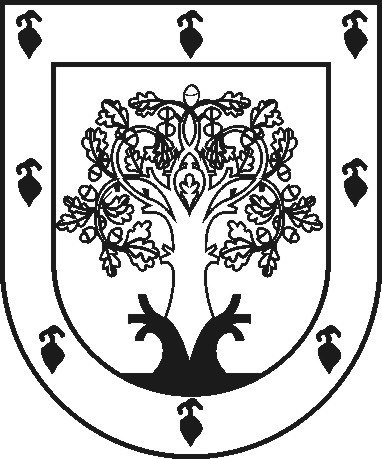 ЧУВАШСКАЯ РЕСПУБЛИКАЧУВАШСКАЯ РЕСПУБЛИКАÇĚРПӲМУНИЦИПАЛЛĂ ОКРУГĔНАДМИНИСТРАЦИЙĚЙЫШĂНУ2024 ç. пуш уйӑхĕн 22-мӗшӗ 236 №Çěрпÿ хулиÇĚРПӲМУНИЦИПАЛЛĂ ОКРУГĔНАДМИНИСТРАЦИЙĚЙЫШĂНУ2024 ç. пуш уйӑхĕн 22-мӗшӗ 236 №Çěрпÿ хулиАДМИНИСТРАЦИЯ ЦИВИЛЬСКОГО МУНИЦИПАЛЬНОГО ОКРУГАПОСТАНОВЛЕНИЕ22 марта 2024 г. № 236город ЦивильскАДМИНИСТРАЦИЯ ЦИВИЛЬСКОГО МУНИЦИПАЛЬНОГО ОКРУГАПОСТАНОВЛЕНИЕ22 марта 2024 г. № 236город ЦивильскОтветственный исполнитель Муниципальной программы-Управление по благоустройству и развитию территорий Цивильского муниципального округа Чувашской РеспубликиСоисполнители Муниципальной программы-соисполнители – отдел образования и социального развития Цивильского муниципального округа Чувашской Республики, Сектор экономики, инвестиционной деятельности и туризма Цивильского муниципального округа Чувашской Республики участники - органы местного самоуправления территориальный отдел поселений Цивильского муниципального округа Чувашской Республики (по согласованию), муниципальные учреждения Цивильского муниципального округа Чувашской Республики (по согласованию), ресурсоснабжающие организации, управляющие компании, товарищества собственников жилья и недвижимости, автономное учреждение Чувашской Республики «Центр энергосбережения и повышения энергетической эффективности» Министерства промышленности и энергетики Чувашской РеспубликиПодпрограммы Муниципальной программы-"Энергосбережение в Чувашской Республике"Цели Муниципальной программы-улучшение качества жизни и благосостояния населения Цивильского муниципального округа Чувашской Республики;повышение качества и надежности предоставления коммунальных услуг населению, улучшение экологической ситуации, создание устойчивых и эффективных механизмов привлечения внебюджетных источников для модернизации объектов коммунальной инфраструктуры;учет и контроль всех получаемых, производимых, транспортируемых и потребляемых энергоресурсов на территории Цивильского муниципального округа Чувашской Республики;совершенствование нормативных и правовых условий для поддержки энергосбережения и повышения энергетической эффективности;создание экономических, преимущественно рыночных, механизмов энергосберегающей деятельности;лимитирование и нормирование энергопотребления в бюджетной сфере;широкая пропаганда энергосбережения;обучение и подготовка персонала;повышение эффективности использования энергетических ресурсов Цивильского района Чувашской Республики; Цивильского муниципального округаЗадачи Муниципальной программы-обеспечение устойчивого процесса повышения эффективности энергопотребления в секторах экономики Чувашской Республики, в том числе за счет внедрения механизмов стимулирования энергосбережения и повышения энергетической эффективности, реализации энергосберегающихпроектов, активизирующих деятельность хозяйствующих субъектов и населения по реализации потенциала энергосбережения;стимулирование привлечения внебюджетных инвестиций в реализацию мероприятий (проектов) в области энергосбережения и повышения энергетической эффективности;формирование среды комплексной информационной поддержки;Целевые индикаторы (показатели) Муниципальной программы-реализация подпрограммы обеспечит к 2036 году достижение следующих целевых индикаторов и показателей:энергоемкость валового регионального продукта (для фактических условий) - 11,126 тонны условного топлива на 1 млн. рублей;отношение расходов на приобретение энергетических ресурсов к объему валового регионального продукта - 2,95 процента;удельный суммарный расход энергетических ресурсов в многоквартирных домах - 36,0 тонны условного топлива на 1 кв. метр;доля потерь электрической энергии при ее передаче по распределительным сетям в общем объеме переданной электрической энергии - 6,0 процента;доля потерь тепловой энергии при ее передаче в общем объеме переданной тепловой энергии - 6,5 процента.Полный перечень целевых индикаторов и показателей приведен в приложении к Муниципальной программеСрок и этапы реализации Муниципальной программы-2023 - 2035 годы1 этап - 2023 - 2025 годы2 этап - 2026 - 2030 годы3 этап - 2031 - 2035 годыОбъемы финансирования Муниципальной программы с разбивкой по годам ее реализации-прогнозируемый объем финансирования мероприятий Муниципальной программы в 2023 - 2035 годах составляет 138818,99 рублей, в том числе:в 2023 году – 123,9 тыс. рублей;в 2024 году – 5510,0 тыс. рублей;в 2025 году – 7755,99 тыс. рублей;в 2026 - 2030 годах – 40148,1 тыс. рублей;в 2031 - 2035 годах - 85281 тыс. рублей;из них средства:федерального бюджета Чувашской Республики - 0 тыс. рублей, в том числе:в 2023 году - 0 тыс. рублей;в 2024 году - 0 тыс. рублей;в 2025 году - 0 тыс. рублей;в 2026 - 2030 годах - 0 тыс. рублей;в 2031 - 2035 годах - 0 тыс. рублей;республиканского бюджета Чувашской Республики - 0 тыс. рублей, в том числе:в 2023 году - 0 тыс. рублей;в 2024 году - 0 тыс. рублей;в 2025 году - 0 тыс. рублей;в 2026 - 2030 годах - 0 тыс. рублей;в 2031 - 2035 годах - 0 тыс. рублей;местных бюджетов – 2828,1 тыс. рублей (2,03 процента), в том числе: в 2023 году – 123,9 тыс. рублей;в 2024 году – 522 тыс. рублей;в 2025 году – 120,9 тыс. рублей;в 2026 - 2030 годах – 927,7 тыс. рублей;в 2031 - 2035 годах – 1133,6 тыс. рублей;внебюджетных источников – 135990,89 тыс. рублей (97,96), в том числе:в 2023 году - 0 тыс. рублей;в 2024 году - 4988 тыс. рублей;в 2025 году – 7635,09 тыс. рублей;в 2026 - 2030 годах -39220,4 тыс. рублей;в 2031 - 2035 годах – 84147,4 тыс. рублей.Объемы финансирования мероприятий подпрограммы подлежат ежегодному уточнению исходя из возможностей бюджета Цивильского муниципального округа Чувашской РеспубликиОжидаемые результаты реализации Муниципальной программы-Программа энергосбережения обеспечит перевод на энергоэффективный путь развития. В бюджетной сфере - минимальные затраты на ТЭР. Программа предусматривает организацию энергетических обследований для выявления нерационального использования энергоресурсов; разработку и реализацию энергосберегающих мероприятий. Программа обеспечит наличие актов энергетических обследований, энергетических паспортов.Учет топливно-энергетических ресурсов, их экономия, нормирование и лимитирование, оптимизация топливно-энергетического баланса позволяет снизить удельные показатели расхода энергоносителей, кризис неплатежей, уменьшить бюджетные затраты на приобретение ТЭР.№ п.п.Целевой показатель (индикатор) (наименование)Единица измеренияЗначения целевых показателей (индикаторов)Значения целевых показателей (индикаторов)Значения целевых показателей (индикаторов)Значения целевых показателей (индикаторов)Значения целевых показателей (индикаторов)Значения целевых показателей (индикаторов)Значения целевых показателей (индикаторов)№ п.п.Целевой показатель (индикатор) (наименование)Единица измерения2023 г.2024 г.2025 г.2030 г.2035 г.1236789101.Доля потребления муниципальными учреждениями тепловой энергии приобретаемой по приборам учета, в общем объеме потребления тепловой энергии муниципальными учреждениями на территории Цивильского муниципального округа Чувашской Республики%79,71001001001002.Доля потребления муниципальными учреждениями электрической энергии приобретаемой по приборам учета, в общем объеме потребления электрической энергии муниципальными учреждениями на территории Цивильского муниципального округа Чувашской Республики%91,91001001001003.Доля потребления муниципальными учреждениями холодной воды приобретаемой по приборам учета, в общем объеме потребления холодной воды муниципальными учреждениями на территории Цивильского муниципального округа Чувашской Республики%92,71001001001004.Доля потребления муниципальными учреждениями природного газа приобретаемого по приборам учета, в общем объеме потребления природного газа муниципальными учреждениями на территории Цивильского муниципального округа Чувашской Республики%97,71001001001005.Удельный расход тепловой энергии зданиями и помещениями учебно-воспитательного назначения муниципальных организаций, находящихся в ведении органов местного самоуправления Цивильского муниципального округа Чувашской РеспубликиГкал/м20,160,1590,1580,1540,1456.Удельный расход электрической энергии зданиями и помещениями учебно-воспитательного назначения муниципальных организаций, находящихся в ведении органов местного самоуправления Цивильского муниципального округа Чувашской РеспубликикВтч/м228,28528,13527,83726,39423,5077.Удельный расход холодной воды зданиями и помещениями учебно-воспитательного назначения муниципальных организаций, находящихся в ведении органов местного самоуправления Цивильского муниципального округа Чувашской Республиким3/чел.5,1025,0765,0224,7644,2498.Удельный расход природного газа зданиями и помещениями учебно-воспитательного назначения муниципальных организаций, находящихся в ведении органов местного самоуправления Цивильского муниципального округа Чувашской Республиким3/чел.290,244289,492287,989280,743266,269.Удельный расход электрической энергии зданиями и помещениями культурно-просветительного, развлекательного назначения муниципальных организаций, находящихся в ведении органов местного самоуправления Цивильского муниципального округа Чувашской РеспубликикВтч/м227,19727,07226,82125,6223,2310.Удельный расход холодной воды зданиями и помещениями культурно-просветительного, развлекательного назначения муниципальных организаций, находящихся в ведении органов местного самоуправления Цивильского муниципального округа Чувашской Республиким3/чел.1,6181,6061,5841,4741,25311.Удельный расход природного газа зданиями и помещениями культурно-просветительного, развлекательного назначения муниципальных организаций, находящихся в ведении органов местного самоуправления Цивильского муниципального округа Чувашской Республиким3/чел.189,088188,378186,957180,281167,15612.Удельный расход электрической энергии зданиями и помещениями физкультурного, спортивного и физкультурно-досугового назначения муниципальных организаций, находящихся в ведении органов местного самоуправления Цивильского муниципального округа Чувашской РеспубликикВтч/м246,06945,68344,88441,0833,47713.Удельный расход природного газа зданиями и помещениями физкультурного, спортивного и физкультурно-досугового назначения муниципальных организаций, находящихся в ведении органов местного самоуправления Цивильского муниципального округа Чувашской Республиким3/чел.466,58466,58466,58466,58466,5814.Удельный расход тепловой энергии на снабжение органов местного самоуправления Цивильского муниципального округа Чувашской РеспубликиГкал/м20,3220,3220,3210,3180,31115.Удельный расход электрической энергии на снабжение органов местного самоуправления Цивильского муниципального округа Чувашской РеспубликикВтч/м230,69230,65430,57230,18529,41516.Удельный расход холодной воды на снабжение органов местного самоуправления Цивильского муниципального округа Чувашской Республиким3/чел.3,9073,9053,8993,8713,81517.Удельный расход природного газа на снабжение органов местного самоуправления Цивильского муниципального округа Чувашской Республиким3/чел.301,535300,963299,706293,763281,99218.Удельный расход тепловой энергии на снабжение органов местного самоуправления и муниципальных учреждений Цивильского муниципального округа Чувашской РеспубликиГкал/м20,1940,1930,1920,1880,1819.Удельный расход электрической энергии на снабжение органов местного самоуправления и муниципальных учреждений Цивильского муниципального округа Чувашской РеспубликикВтч/м229,41929,28229,00727,67525,01120.Удельный расход холодной воды на снабжение органов местного самоуправления и муниципальных учреждений Цивильского муниципального округа Чувашской Республиким3/чел.4,8524,8294,7824,5544,121.Удельный расход природного газа на снабжение органов местного самоуправления и муниципальных учреждений Цивильского муниципального округа Чувашской Республиким3/чел.288,979288,289286,909280,236266,87322.Доля многоквартирных домов, оснащенных коллективными (общедомовыми) приборами учета тепловой энергии в общем числе многоквартирных домов, расположенных на территории Цивильского муниципального округа Чувашской Республики%10010010010010023.Доля многоквартирных домов, оснащенных коллективными (общедомовыми) приборами учета электрической энергии в общем числе многоквартирных домов, расположенных на территории Цивильского муниципального округа Чувашской Республики%10010010010010024.Доля многоквартирных домов, оснащенных коллективными (общедомовыми) приборами учета холодной воды в общем числе многоквартирных домов, расположенных на территории Цивильского муниципального округа Чувашской Республики%90,591,693,910010025.Доля многоквартирных домов, оснащенных коллективными (общедомовыми) приборами учета горячей воды в общем числе многоквартирных домов, расположенных на территории Цивильского муниципального округа Чувашской Республики%10010010010010026.Доля жилых, нежилых помещений в многоквартирных домах, жилых домах (домовладениях), оснащенных индивидуальными приборами учета тепловой энергии в общем числе жилых, нежилых помещений в многоквартирных домах, жилых домах (домовладениях), расположенных на территории Цивильского муниципального округа Чувашской Республики%10010010010010027.Доля жилых, нежилых помещений в многоквартирных домах, жилых домах (домовладениях), оснащенных индивидуальными приборами учета электрической энергии в общем числе жилых, нежилых помещений в многоквартирных домах, жилых домах (домовладениях), расположенных на территории Цивильского муниципального округа Чувашской Республики%10010010010010028.Доля жилых, нежилых помещений в многоквартирных домах, жилых домах (домовладениях), оснащенных индивидуальными приборами учета холодной воды в общем числе жилых, нежилых помещений в многоквартирных домах, жилых домах (домовладениях), расположенных на территории Цивильского муниципального округа Чувашской Республики%81,582,182,78485,329.Доля жилых, нежилых помещений в многоквартирных домах, жилых домах (домовладениях), оснащенных индивидуальными приборами учета горячей воды в общем числе жилых, нежилых помещений в многоквартирных домах, жилых домах (домовладениях), расположенных на территории Цивильского муниципального округа Чувашской Республики%10010010010010030.Доля жилых, нежилых помещений в многоквартирных домах, жилых домах (домовладениях), оснащенных индивидуальными приборами учета природного газа используемого на цели отопления в общем числе жилых, нежилых помещений в многоквартирных домах, жилых домах (домовладениях), расположенных на территории Цивильского муниципального округа Чувашской Республики%95,195,295,495,796,131.Доля многоквартирных домов, расположенных на территории Цивильского муниципального округа Чувашской Республики, имеющих класс энергетической эффективности "В" и выше%00,41,47,220,132.Доля энергоэффективных капитальных ремонтов многоквартирных домов в общем объеме проведенных капитальных ремонтов многоквартирных домов на территории Цивильского муниципального округа Чувашской Республики%016,72533,35033.Удельный расход тепловой энергии в многоквартирных домах, расположенных на территории Цивильского муниципального округа Чувашской РеспубликиГкал/м20,350,3490,3480,3410,32534.Удельный расход электрической энергии в многоквартирных домах, расположенных на территории Цивильского муниципального округа Чувашской РеспубликикВтч/м219,9419,91819,86719,56918,89835.Удельный расход холодной воды в многоквартирных домах, расположенных на территории Цивильского муниципального округа Чувашской Республиким3/чел.57,45257,45257,45257,45257,45236.Удельный расход горячей воды в многоквартирных домах, расположенных на территории Цивильского муниципального округа Чувашской Республиким3/чел.15,56915,55215,51215,27914,75537.Доля тепловой энергии, отпущенной в тепловые сети от источников тепловой энергии, функционирующих врежиме комбинированной выработки тепловой и электрической энергии, в общем объеме производства тепловой энергии в системах централизованного теплоснабжения на территории Цивильского муниципального округа Чувашской Республики%00001,0938.Удельный расход топлива на отпуск электрической энергии тепловыми электростанциями на территории Цивильского муниципального округа Чувашской Республикит у.т./млн. кВтч000032039.Удельный расход топлива на отпущенную тепловую энергию с коллекторов тепловых электростанций на территории Цивильского муниципального округа Чувашской Республикит у.т./тыс. Гкал000012040.Удельный расход топлива на отпущенную с коллекторов котельных в тепловую сеть тепловую энергию на территории Цивильского муниципального округа Чувашской Республикит у.т./тыс. Гкал157,37157,35157,08155,65154,2441.Доля потерь электрической энергии при ее передаче по распределительным сетям в общем объеме переданной электрической энергии на территории Цивильского муниципального округа Чувашской Республики%5,025,025,014,974,9242.Доля потерь тепловой энергии при ее передаче в общем объеме переданной тепловой энергии на территории Цивильского муниципального округа Чувашской Республики%4,84,84,84,74,643.Доля потерь воды в централизованных системах водоснабжения при транспортировке в общем объеме воды, поданной в водопроводную сеть на территории Цивильского муниципального округа Чувашской Республики%1,51,51,51,51,444.Удельное количество тепловой энергии, расходуемое на подогрев горячей воды на территории Цивильского муниципального округа Чувашской РеспубликиГкал/м30,0620,0620,0620,0620,06245.Удельный расход электрической энергии, потребляемой в технологическом процессе транспортировки питьевой воды, на единицу объема транспортируемой воды на территории Цивильского муниципального округа Чувашской РеспубликикВтч/м30,620,620,620,610,646.Удельный расход электрической энергии, потребляемой в технологическом процессе очистки сточных вод, на единицу объема очищаемых сточных вод на территории Цивильского муниципального округа Чувашской РеспубликикВтч/м30,110,110,110,10,147.Доля объема тепловой энергии, расчеты за которую осуществляются с использованием приборов учета, в общем объеме тепловой энергии, потребляемой (используемой) на территории Цивильского муниципального округа Чувашской Республики%95,69696,49810048.Доля объема электрической энергии, расчеты за которую осуществляются с использованием приборов учета, в общем объеме электрической энергии, потребляемой (используемой) на территории Цивильского муниципального округа Чувашской Республики%6063,667,281,610049.Доля объема холодной воды, расчеты за которую осуществляются с использованием приборов учета, в общем объеме холодной воды, потребляемой (используемой) на территории Цивильского муниципального округа Чувашской Республики%98,398,598,799,510050.Доля объема горячей воды, расчеты за которую осуществляются с использованием приборов учета, в общем объеме горячей воды, потребляемой (используемой) на территории Цивильского муниципального округа Чувашской Республики%19,126,533,963,510051.Доля объема природного газа, расчеты за который осуществляются с использованием приборов учета, в общем объеме природного газа, потребляемого (используемого) на территории Цивильского муниципального округа Чувашской Республики%99,399,499,599,910052.Количество энергосервисных договоров (контрактов), заключенных муниципальными образованиями Цивильского муниципального округа Чувашской Республикиед.13491153.Доля муниципальных заказчиков в общем объеме муниципальных заказчиков Цивильского муниципального округа Чувашской Республики с которыми заключены энергосервисные договора (контракты)%1,85,57,316,42054.Энергоемкость промышленного производства для производства 3 видов продукции, работ (услуг), составляющих основную долю потребления энергетических ресурсов на территории Цивильского муниципального округа Чувашской Республики в сфере промышленного производства (электротехническая продукция)кг у.т./ед. продукции22,722,01922,01922,01922,01955.Энергоемкость промышленного производства для производства 3 видов продукции, работ (услуг), составляющих основную долю потребления энергетических ресурсов на территории Цивильского муниципального округа Чувашской Республики в сфере промышленного производства (металлоизделия для инженерных сетей)кг у.т./ед. продукции0,6320,6320,5940,5940,59456.Энергоемкость промышленного производства для производства 3 видов продукции, работ (услуг), составляющих основную долю потребления энергетических ресурсов на территории Цивильского муниципального округа Чувашской Республики в сфере промышленного производства (металлоконструкции)кг у.т./ед. продукции0,8860,8860,8860,8510,85157.Доля объема энергетических ресурсов (электрической энергии), производимых с использованием возобновляемых источников энергии и (или) вторичных энергетических ресурсов, в общем объеме энергетических ресурсов, производимых на территории Цивильского муниципального округа Чувашской Республики%0000258.Ввод мощностей генерирующих объектов, функционирующих на основе использования возобновляемых источников энергии, на территории Цивильского муниципального округа Чувашской Республики (без учета гидроэлектростанций установленной мощностью свыше 25 МВт)МВт0000159.Доля энергоэффективных источников света в системах уличного освещения на территории Цивильского муниципального округа Чувашской Республики%51,954,359,179,610060.Количество транспортных средств, относящихся к общественному транспорту, регулирование тарифов на услуги по перевозке на котором осуществляется в Цивильском муниципальном округе Чувашской Республики, в отношении которых проведены мероприятия по энергосбережению и повышению энергетической эффективности, в том числе по замещению бензина и дизельного топлива, используемых транспортными средствами в качестве моторного топлива, природным газом, газовыми смесями, сжиженным углеводородным газом, используемыми в качестве моторного топлива, и электрической энергиейед.0000061.Количество транспортных средств с автономным источником электрического питания, относящихся к общественному транспорту, регулирование тарифов на услуги по перевозке на котором осуществляется в Цивильском муниципальном округе Чувашской Республикиед.0000162.Количество транспортных средств, используемых органами муниципальной власти, государственными учреждениями и государственными унитарными предприятиями Цивильского муниципального округа Чувашской Республики, в отношении которых проведены мероприятия по энергосбережению и повышению энергетической эффективности, в том числе по замещению бензина и дизельного топлива, используемых транспортными средствами в качестве моторного топлива, природным газом, газовыми смесями и сжиженным углеводородным газом, используемыми в качестве моторного топливаед.131619283663.Количество транспортных средств с автономным источником электрического питания, используемых органами муниципальной власти, государственными учреждениями и государственными унитарными предприятиями Цивильского муниципального округа Чувашской Республикиед.0000164.Количество электромобилей легковых с автономным источником электрического питания, зарегистрированных на территории Цивильского муниципального округа Чувашской Республикиед.00024СтатусНаименование муниципальной программы, основного мероприятия, мероприятияЗадача муниципальной программы Чувашской РеспубликиОтветственный исполнитель, соисполнители, участникиКод бюджетной классификацииКод бюджетной классификацииКод бюджетной классификацииКод бюджетной классификацииИсточники финансированияРасходы по годам, тыс. рублейРасходы по годам, тыс. рублейРасходы по годам, тыс. рублейРасходы по годам, тыс. рублейРасходы по годам, тыс. рублейРасходы по годам, тыс. рублейСтатусНаименование муниципальной программы, основного мероприятия, мероприятияЗадача муниципальной программы Чувашской РеспубликиОтветственный исполнитель, соисполнители, участникиглавный распорядитель бюджетных средствраздел, подразделцелевая статья расходовгруппа (подгруппа) вида расходовИсточники финансирования2023202420252026-20302031-20351234567891112131415Муниципальная программа Цивильского муниципального округа «Развитие промышленности и инновационная экономика»ответственный исполнитель – Управление по благоустройству и развитию территорий Цивильского муниципального округа Чувашской Республики, соисполнители – отдел образования и социального развития Цивильского муниципального округа Чувашской Республики, Сектор экономики, инвестиционной деятельности и туризма Цивильского муниципального округа Чувашской Республики участники - органы местного самоуправления территориальный отдел поселений Цивильского муниципального округа Чувашской Республики (по согласованию), муниципальные учреждения Цивильского муниципального округа Чувашской Республики (по согласованию), ресурсоснабжающие организации, управляющие компании, товарищества собственников жилья и недвижимости, автономное учреждение Чувашской Республики «Центр энергосбережения и повышения энергетической эффективности» Министерства промышленности и энергетики Чувашской Республикиxxxxвсего123,95510,07755,9940148,185281Муниципальная программа Цивильского муниципального округа «Развитие промышленности и инновационная экономика»ответственный исполнитель – Управление по благоустройству и развитию территорий Цивильского муниципального округа Чувашской Республики, соисполнители – отдел образования и социального развития Цивильского муниципального округа Чувашской Республики, Сектор экономики, инвестиционной деятельности и туризма Цивильского муниципального округа Чувашской Республики участники - органы местного самоуправления территориальный отдел поселений Цивильского муниципального округа Чувашской Республики (по согласованию), муниципальные учреждения Цивильского муниципального округа Чувашской Республики (по согласованию), ресурсоснабжающие организации, управляющие компании, товарищества собственников жилья и недвижимости, автономное учреждение Чувашской Республики «Центр энергосбережения и повышения энергетической эффективности» Министерства промышленности и энергетики Чувашской Республикиxxxxфедеральный бюджет0,00,00,00,00,0Муниципальная программа Цивильского муниципального округа «Развитие промышленности и инновационная экономика»ответственный исполнитель – Управление по благоустройству и развитию территорий Цивильского муниципального округа Чувашской Республики, соисполнители – отдел образования и социального развития Цивильского муниципального округа Чувашской Республики, Сектор экономики, инвестиционной деятельности и туризма Цивильского муниципального округа Чувашской Республики участники - органы местного самоуправления территориальный отдел поселений Цивильского муниципального округа Чувашской Республики (по согласованию), муниципальные учреждения Цивильского муниципального округа Чувашской Республики (по согласованию), ресурсоснабжающие организации, управляющие компании, товарищества собственников жилья и недвижимости, автономное учреждение Чувашской Республики «Центр энергосбережения и повышения энергетической эффективности» Министерства промышленности и энергетики Чувашской Республикиxxxxреспубликанский бюджет Чувашской Республики0,00,00,00,00,0Муниципальная программа Цивильского муниципального округа «Развитие промышленности и инновационная экономика»ответственный исполнитель – Управление по благоустройству и развитию территорий Цивильского муниципального округа Чувашской Республики, соисполнители – отдел образования и социального развития Цивильского муниципального округа Чувашской Республики, Сектор экономики, инвестиционной деятельности и туризма Цивильского муниципального округа Чувашской Республики участники - органы местного самоуправления территориальный отдел поселений Цивильского муниципального округа Чувашской Республики (по согласованию), муниципальные учреждения Цивильского муниципального округа Чувашской Республики (по согласованию), ресурсоснабжающие организации, управляющие компании, товарищества собственников жилья и недвижимости, автономное учреждение Чувашской Республики «Центр энергосбережения и повышения энергетической эффективности» Министерства промышленности и энергетики Чувашской Республикиxxxxместные бюджеты123,9522,0120,9927,71133,6Муниципальная программа Цивильского муниципального округа «Развитие промышленности и инновационная экономика»ответственный исполнитель – Управление по благоустройству и развитию территорий Цивильского муниципального округа Чувашской Республики, соисполнители – отдел образования и социального развития Цивильского муниципального округа Чувашской Республики, Сектор экономики, инвестиционной деятельности и туризма Цивильского муниципального округа Чувашской Республики участники - органы местного самоуправления территориальный отдел поселений Цивильского муниципального округа Чувашской Республики (по согласованию), муниципальные учреждения Цивильского муниципального округа Чувашской Республики (по согласованию), ресурсоснабжающие организации, управляющие компании, товарищества собственников жилья и недвижимости, автономное учреждение Чувашской Республики «Центр энергосбережения и повышения энергетической эффективности» Министерства промышленности и энергетики Чувашской Республикиxxxxвнебюджетные источники04988,07635,0939220,484147,4Подпрограмма Цивильского муниципального округа Чувашской Республики«Энергосбережение в Чувашской Республике»ответственный исполнитель – Управление по благоустройству и развитию территорий Цивильского муниципального округа Чувашской Республики, соисполнители – отдел образования и социального развития Цивильского муниципального округа Чувашской Республики, Сектор экономики, инвестиционной деятельности и туризма Цивильского муниципального округа Чувашской Республики участники - органы местного самоуправления территориальный отдел поселений Цивильского муниципального округа Чувашской Республики (по согласованию), муниципальные учреждения Цивильского муниципального округа Чувашской Республики (по согласованию), ресурсоснабжающие организации, управляющие компании, товарищества собственников жилья и недвижимости, автономное учреждение Чувашской Республики «Центр энергосбережения и повышения энергетической эффективности» Министерства промышленности и энергетики Чувашской Республикиxxxxвсего123,95510,07755,9940148,185281Подпрограмма Цивильского муниципального округа Чувашской Республики«Энергосбережение в Чувашской Республике»ответственный исполнитель – Управление по благоустройству и развитию территорий Цивильского муниципального округа Чувашской Республики, соисполнители – отдел образования и социального развития Цивильского муниципального округа Чувашской Республики, Сектор экономики, инвестиционной деятельности и туризма Цивильского муниципального округа Чувашской Республики участники - органы местного самоуправления территориальный отдел поселений Цивильского муниципального округа Чувашской Республики (по согласованию), муниципальные учреждения Цивильского муниципального округа Чувашской Республики (по согласованию), ресурсоснабжающие организации, управляющие компании, товарищества собственников жилья и недвижимости, автономное учреждение Чувашской Республики «Центр энергосбережения и повышения энергетической эффективности» Министерства промышленности и энергетики Чувашской Республикиxxxxфедеральный бюджет0,00,00,00,00,0Подпрограмма Цивильского муниципального округа Чувашской Республики«Энергосбережение в Чувашской Республике»ответственный исполнитель – Управление по благоустройству и развитию территорий Цивильского муниципального округа Чувашской Республики, соисполнители – отдел образования и социального развития Цивильского муниципального округа Чувашской Республики, Сектор экономики, инвестиционной деятельности и туризма Цивильского муниципального округа Чувашской Республики участники - органы местного самоуправления территориальный отдел поселений Цивильского муниципального округа Чувашской Республики (по согласованию), муниципальные учреждения Цивильского муниципального округа Чувашской Республики (по согласованию), ресурсоснабжающие организации, управляющие компании, товарищества собственников жилья и недвижимости, автономное учреждение Чувашской Республики «Центр энергосбережения и повышения энергетической эффективности» Министерства промышленности и энергетики Чувашской Республикиxxxxреспубликанский бюджет Чувашской Республики0,00,00,00,00,0Подпрограмма Цивильского муниципального округа Чувашской Республики«Энергосбережение в Чувашской Республике»ответственный исполнитель – Управление по благоустройству и развитию территорий Цивильского муниципального округа Чувашской Республики, соисполнители – отдел образования и социального развития Цивильского муниципального округа Чувашской Республики, Сектор экономики, инвестиционной деятельности и туризма Цивильского муниципального округа Чувашской Республики участники - органы местного самоуправления территориальный отдел поселений Цивильского муниципального округа Чувашской Республики (по согласованию), муниципальные учреждения Цивильского муниципального округа Чувашской Республики (по согласованию), ресурсоснабжающие организации, управляющие компании, товарищества собственников жилья и недвижимости, автономное учреждение Чувашской Республики «Центр энергосбережения и повышения энергетической эффективности» Министерства промышленности и энергетики Чувашской Республикиxxxxместные бюджеты123,9522,0120,9927,71133,6Подпрограмма Цивильского муниципального округа Чувашской Республики«Энергосбережение в Чувашской Республике»ответственный исполнитель – Управление по благоустройству и развитию территорий Цивильского муниципального округа Чувашской Республики, соисполнители – отдел образования и социального развития Цивильского муниципального округа Чувашской Республики, Сектор экономики, инвестиционной деятельности и туризма Цивильского муниципального округа Чувашской Республики участники - органы местного самоуправления территориальный отдел поселений Цивильского муниципального округа Чувашской Республики (по согласованию), муниципальные учреждения Цивильского муниципального округа Чувашской Республики (по согласованию), ресурсоснабжающие организации, управляющие компании, товарищества собственников жилья и недвижимости, автономное учреждение Чувашской Республики «Центр энергосбережения и повышения энергетической эффективности» Министерства промышленности и энергетики Чувашской Республикиxxxxвнебюджетные источники04988,07635,0939220,484147,4Цель "повышение энергетической эффективности при производстве, передаче и потреблении энергетических ресурсов и уменьшение негативного воздействия на окружающую среду"Цель "повышение энергетической эффективности при производстве, передаче и потреблении энергетических ресурсов и уменьшение негативного воздействия на окружающую среду"Цель "повышение энергетической эффективности при производстве, передаче и потреблении энергетических ресурсов и уменьшение негативного воздействия на окружающую среду"Цель "повышение энергетической эффективности при производстве, передаче и потреблении энергетических ресурсов и уменьшение негативного воздействия на окружающую среду"Цель "повышение энергетической эффективности при производстве, передаче и потреблении энергетических ресурсов и уменьшение негативного воздействия на окружающую среду"Цель "повышение энергетической эффективности при производстве, передаче и потреблении энергетических ресурсов и уменьшение негативного воздействия на окружающую среду"Цель "повышение энергетической эффективности при производстве, передаче и потреблении энергетических ресурсов и уменьшение негативного воздействия на окружающую среду"Цель "повышение энергетической эффективности при производстве, передаче и потреблении энергетических ресурсов и уменьшение негативного воздействия на окружающую среду"Цель "повышение энергетической эффективности при производстве, передаче и потреблении энергетических ресурсов и уменьшение негативного воздействия на окружающую среду"Цель "повышение энергетической эффективности при производстве, передаче и потреблении энергетических ресурсов и уменьшение негативного воздействия на окружающую среду"Цель "повышение энергетической эффективности при производстве, передаче и потреблении энергетических ресурсов и уменьшение негативного воздействия на окружающую среду"Цель "повышение энергетической эффективности при производстве, передаче и потреблении энергетических ресурсов и уменьшение негативного воздействия на окружающую среду"Цель "повышение энергетической эффективности при производстве, передаче и потреблении энергетических ресурсов и уменьшение негативного воздействия на окружающую среду"Цель "повышение энергетической эффективности при производстве, передаче и потреблении энергетических ресурсов и уменьшение негативного воздействия на окружающую среду"Цель "повышение энергетической эффективности при производстве, передаче и потреблении энергетических ресурсов и уменьшение негативного воздействия на окружающую среду"Основное мероприятие 1Энергосбережение и повышение энергоэффективности в бюджетных учрежденияхснижение удельного потребления топливно-энергетических ресурсов в бюджетной сфере в сопоставимых условиях с увеличением оснащенности приборами учетаисполнитель – Управление по благоустройству и развитию территорий Цивильского муниципального округа Чувашской Республики, соисполнители – отдел образования и социального развития Цивильского муниципального округа Чувашской Республики, Сектор экономики, инвестиционной деятельности и туризма Цивильского муниципального округа Чувашской Республики участники - органы местного самоуправления территориальный отдел поселений Цивильского муниципального округа Чувашской Республики (по согласованию), муниципальные учреждения Цивильского муниципального округа Чувашской Республики (по согласованию), ресурсоснабжающие организации, управляющие компании, товарищества собственников жилья и недвижимости, автономное учреждение Чувашской Республики «Центр энергосбережения и повышения энергетической эффективности» Министерства промышленности и энергетики Чувашской Республикиххххвсего0263,2528,43140,66228,1Основное мероприятие 1Энергосбережение и повышение энергоэффективности в бюджетных учрежденияхснижение удельного потребления топливно-энергетических ресурсов в бюджетной сфере в сопоставимых условиях с увеличением оснащенности приборами учетаисполнитель – Управление по благоустройству и развитию территорий Цивильского муниципального округа Чувашской Республики, соисполнители – отдел образования и социального развития Цивильского муниципального округа Чувашской Республики, Сектор экономики, инвестиционной деятельности и туризма Цивильского муниципального округа Чувашской Республики участники - органы местного самоуправления территориальный отдел поселений Цивильского муниципального округа Чувашской Республики (по согласованию), муниципальные учреждения Цивильского муниципального округа Чувашской Республики (по согласованию), ресурсоснабжающие организации, управляющие компании, товарищества собственников жилья и недвижимости, автономное учреждение Чувашской Республики «Центр энергосбережения и повышения энергетической эффективности» Министерства промышленности и энергетики Чувашской Республикиxxxxфедеральный бюджет00000Основное мероприятие 1Энергосбережение и повышение энергоэффективности в бюджетных учрежденияхснижение удельного потребления топливно-энергетических ресурсов в бюджетной сфере в сопоставимых условиях с увеличением оснащенности приборами учетаисполнитель – Управление по благоустройству и развитию территорий Цивильского муниципального округа Чувашской Республики, соисполнители – отдел образования и социального развития Цивильского муниципального округа Чувашской Республики, Сектор экономики, инвестиционной деятельности и туризма Цивильского муниципального округа Чувашской Республики участники - органы местного самоуправления территориальный отдел поселений Цивильского муниципального округа Чувашской Республики (по согласованию), муниципальные учреждения Цивильского муниципального округа Чувашской Республики (по согласованию), ресурсоснабжающие организации, управляющие компании, товарищества собственников жилья и недвижимости, автономное учреждение Чувашской Республики «Центр энергосбережения и повышения энергетической эффективности» Министерства промышленности и энергетики Чувашской Республикиxxxxреспубликанский бюджет Чувашской Республики00000Основное мероприятие 1Энергосбережение и повышение энергоэффективности в бюджетных учрежденияхснижение удельного потребления топливно-энергетических ресурсов в бюджетной сфере в сопоставимых условиях с увеличением оснащенности приборами учетаисполнитель – Управление по благоустройству и развитию территорий Цивильского муниципального округа Чувашской Республики, соисполнители – отдел образования и социального развития Цивильского муниципального округа Чувашской Республики, Сектор экономики, инвестиционной деятельности и туризма Цивильского муниципального округа Чувашской Республики участники - органы местного самоуправления территориальный отдел поселений Цивильского муниципального округа Чувашской Республики (по согласованию), муниципальные учреждения Цивильского муниципального округа Чувашской Республики (по согласованию), ресурсоснабжающие организации, управляющие компании, товарищества собственников жилья и недвижимости, автономное учреждение Чувашской Республики «Центр энергосбережения и повышения энергетической эффективности» Министерства промышленности и энергетики Чувашской Республикиxxxxместные бюджеты000528,3466,8Основное мероприятие 1Энергосбережение и повышение энергоэффективности в бюджетных учрежденияхснижение удельного потребления топливно-энергетических ресурсов в бюджетной сфере в сопоставимых условиях с увеличением оснащенности приборами учетаисполнитель – Управление по благоустройству и развитию территорий Цивильского муниципального округа Чувашской Республики, соисполнители – отдел образования и социального развития Цивильского муниципального округа Чувашской Республики, Сектор экономики, инвестиционной деятельности и туризма Цивильского муниципального округа Чувашской Республики участники - органы местного самоуправления территориальный отдел поселений Цивильского муниципального округа Чувашской Республики (по согласованию), муниципальные учреждения Цивильского муниципального округа Чувашской Республики (по согласованию), ресурсоснабжающие организации, управляющие компании, товарищества собственников жилья и недвижимости, автономное учреждение Чувашской Республики «Центр энергосбережения и повышения энергетической эффективности» Министерства промышленности и энергетики Чувашской Республикиxxxxвнебюджетные источники0263,2528,42557,65113,1Целевые показатели (индикаторы) муниципальной программы, увязанные с основным мероприятием 1Доля потребления муниципальными учреждениями тепловой энергии приобретаемой по приборам учета, в общем объеме потребления тепловой энергии муниципальными учреждениями на территории Цивильского муниципального округа Чувашской Республики, %Доля потребления муниципальными учреждениями тепловой энергии приобретаемой по приборам учета, в общем объеме потребления тепловой энергии муниципальными учреждениями на территории Цивильского муниципального округа Чувашской Республики, %Доля потребления муниципальными учреждениями тепловой энергии приобретаемой по приборам учета, в общем объеме потребления тепловой энергии муниципальными учреждениями на территории Цивильского муниципального округа Чувашской Республики, %Доля потребления муниципальными учреждениями тепловой энергии приобретаемой по приборам учета, в общем объеме потребления тепловой энергии муниципальными учреждениями на территории Цивильского муниципального округа Чувашской Республики, %Доля потребления муниципальными учреждениями тепловой энергии приобретаемой по приборам учета, в общем объеме потребления тепловой энергии муниципальными учреждениями на территории Цивильского муниципального округа Чувашской Республики, %Доля потребления муниципальными учреждениями тепловой энергии приобретаемой по приборам учета, в общем объеме потребления тепловой энергии муниципальными учреждениями на территории Цивильского муниципального округа Чувашской Республики, %Доля потребления муниципальными учреждениями тепловой энергии приобретаемой по приборам учета, в общем объеме потребления тепловой энергии муниципальными учреждениями на территории Цивильского муниципального округа Чувашской Республики, %x79,7100100100100Целевые показатели (индикаторы) муниципальной программы, увязанные с основным мероприятием 1Доля потребления муниципальными учреждениями электрической энергии приобретаемой по приборам учета, в общем объеме потребления электрической энергии муниципальными учреждениями на территории Цивильского муниципального округа Чувашской Республики, %Доля потребления муниципальными учреждениями электрической энергии приобретаемой по приборам учета, в общем объеме потребления электрической энергии муниципальными учреждениями на территории Цивильского муниципального округа Чувашской Республики, %Доля потребления муниципальными учреждениями электрической энергии приобретаемой по приборам учета, в общем объеме потребления электрической энергии муниципальными учреждениями на территории Цивильского муниципального округа Чувашской Республики, %Доля потребления муниципальными учреждениями электрической энергии приобретаемой по приборам учета, в общем объеме потребления электрической энергии муниципальными учреждениями на территории Цивильского муниципального округа Чувашской Республики, %Доля потребления муниципальными учреждениями электрической энергии приобретаемой по приборам учета, в общем объеме потребления электрической энергии муниципальными учреждениями на территории Цивильского муниципального округа Чувашской Республики, %Доля потребления муниципальными учреждениями электрической энергии приобретаемой по приборам учета, в общем объеме потребления электрической энергии муниципальными учреждениями на территории Цивильского муниципального округа Чувашской Республики, %Доля потребления муниципальными учреждениями электрической энергии приобретаемой по приборам учета, в общем объеме потребления электрической энергии муниципальными учреждениями на территории Цивильского муниципального округа Чувашской Республики, %x91,9100100100100Целевые показатели (индикаторы) муниципальной программы, увязанные с основным мероприятием 1Доля потребления муниципальными учреждениями холодной воды приобретаемой по приборам учета, в общем объеме потребления холодной воды муниципальными учреждениями на территории Цивильского муниципального округа Чувашской Республики, %Доля потребления муниципальными учреждениями холодной воды приобретаемой по приборам учета, в общем объеме потребления холодной воды муниципальными учреждениями на территории Цивильского муниципального округа Чувашской Республики, %Доля потребления муниципальными учреждениями холодной воды приобретаемой по приборам учета, в общем объеме потребления холодной воды муниципальными учреждениями на территории Цивильского муниципального округа Чувашской Республики, %Доля потребления муниципальными учреждениями холодной воды приобретаемой по приборам учета, в общем объеме потребления холодной воды муниципальными учреждениями на территории Цивильского муниципального округа Чувашской Республики, %Доля потребления муниципальными учреждениями холодной воды приобретаемой по приборам учета, в общем объеме потребления холодной воды муниципальными учреждениями на территории Цивильского муниципального округа Чувашской Республики, %Доля потребления муниципальными учреждениями холодной воды приобретаемой по приборам учета, в общем объеме потребления холодной воды муниципальными учреждениями на территории Цивильского муниципального округа Чувашской Республики, %Доля потребления муниципальными учреждениями холодной воды приобретаемой по приборам учета, в общем объеме потребления холодной воды муниципальными учреждениями на территории Цивильского муниципального округа Чувашской Республики, %x92,7100100100100Целевые показатели (индикаторы) муниципальной программы, увязанные с основным мероприятием 1Доля потребления муниципальными учреждениями природного газа приобретаемого по приборам учета, в общем объеме потребления природного газа муниципальными учреждениями на территории Цивильского муниципального округа Чувашской Республики, %Доля потребления муниципальными учреждениями природного газа приобретаемого по приборам учета, в общем объеме потребления природного газа муниципальными учреждениями на территории Цивильского муниципального округа Чувашской Республики, %Доля потребления муниципальными учреждениями природного газа приобретаемого по приборам учета, в общем объеме потребления природного газа муниципальными учреждениями на территории Цивильского муниципального округа Чувашской Республики, %Доля потребления муниципальными учреждениями природного газа приобретаемого по приборам учета, в общем объеме потребления природного газа муниципальными учреждениями на территории Цивильского муниципального округа Чувашской Республики, %Доля потребления муниципальными учреждениями природного газа приобретаемого по приборам учета, в общем объеме потребления природного газа муниципальными учреждениями на территории Цивильского муниципального округа Чувашской Республики, %Доля потребления муниципальными учреждениями природного газа приобретаемого по приборам учета, в общем объеме потребления природного газа муниципальными учреждениями на территории Цивильского муниципального округа Чувашской Республики, %Доля потребления муниципальными учреждениями природного газа приобретаемого по приборам учета, в общем объеме потребления природного газа муниципальными учреждениями на территории Цивильского муниципального округа Чувашской Республики, %x97,7100100100100Целевые показатели (индикаторы) муниципальной программы, увязанные с основным мероприятием 1Удельный расход тепловой энергии зданиями и помещениями учебно-воспитательного назначения муниципальных организаций, находящихся в ведении органов местного самоуправления Цивильского муниципального округа Чувашской Республики, Гкал/м2Удельный расход тепловой энергии зданиями и помещениями учебно-воспитательного назначения муниципальных организаций, находящихся в ведении органов местного самоуправления Цивильского муниципального округа Чувашской Республики, Гкал/м2Удельный расход тепловой энергии зданиями и помещениями учебно-воспитательного назначения муниципальных организаций, находящихся в ведении органов местного самоуправления Цивильского муниципального округа Чувашской Республики, Гкал/м2Удельный расход тепловой энергии зданиями и помещениями учебно-воспитательного назначения муниципальных организаций, находящихся в ведении органов местного самоуправления Цивильского муниципального округа Чувашской Республики, Гкал/м2Удельный расход тепловой энергии зданиями и помещениями учебно-воспитательного назначения муниципальных организаций, находящихся в ведении органов местного самоуправления Цивильского муниципального округа Чувашской Республики, Гкал/м2Удельный расход тепловой энергии зданиями и помещениями учебно-воспитательного назначения муниципальных организаций, находящихся в ведении органов местного самоуправления Цивильского муниципального округа Чувашской Республики, Гкал/м2Удельный расход тепловой энергии зданиями и помещениями учебно-воспитательного назначения муниципальных организаций, находящихся в ведении органов местного самоуправления Цивильского муниципального округа Чувашской Республики, Гкал/м2x0,160,1590,1580,1540,145Целевые показатели (индикаторы) муниципальной программы, увязанные с основным мероприятием 1Удельный расход электрической энергии зданиями и помещениями учебно-воспитательного назначения муниципальных организаций, находящихся в ведении органов местного самоуправления Цивильского муниципального округа Чувашской Республики, кВтч/м2Удельный расход электрической энергии зданиями и помещениями учебно-воспитательного назначения муниципальных организаций, находящихся в ведении органов местного самоуправления Цивильского муниципального округа Чувашской Республики, кВтч/м2Удельный расход электрической энергии зданиями и помещениями учебно-воспитательного назначения муниципальных организаций, находящихся в ведении органов местного самоуправления Цивильского муниципального округа Чувашской Республики, кВтч/м2Удельный расход электрической энергии зданиями и помещениями учебно-воспитательного назначения муниципальных организаций, находящихся в ведении органов местного самоуправления Цивильского муниципального округа Чувашской Республики, кВтч/м2Удельный расход электрической энергии зданиями и помещениями учебно-воспитательного назначения муниципальных организаций, находящихся в ведении органов местного самоуправления Цивильского муниципального округа Чувашской Республики, кВтч/м2Удельный расход электрической энергии зданиями и помещениями учебно-воспитательного назначения муниципальных организаций, находящихся в ведении органов местного самоуправления Цивильского муниципального округа Чувашской Республики, кВтч/м2Удельный расход электрической энергии зданиями и помещениями учебно-воспитательного назначения муниципальных организаций, находящихся в ведении органов местного самоуправления Цивильского муниципального округа Чувашской Республики, кВтч/м2x28,28528,13527,83726,39423,507Целевые показатели (индикаторы) муниципальной программы, увязанные с основным мероприятием 1Удельный расход холодной воды зданиями и помещениями учебно-воспитательного назначения муниципальных организаций, находящихся в ведении органов местного самоуправления Цивильского муниципального округа Чувашской Республики, м3/чел.Удельный расход холодной воды зданиями и помещениями учебно-воспитательного назначения муниципальных организаций, находящихся в ведении органов местного самоуправления Цивильского муниципального округа Чувашской Республики, м3/чел.Удельный расход холодной воды зданиями и помещениями учебно-воспитательного назначения муниципальных организаций, находящихся в ведении органов местного самоуправления Цивильского муниципального округа Чувашской Республики, м3/чел.Удельный расход холодной воды зданиями и помещениями учебно-воспитательного назначения муниципальных организаций, находящихся в ведении органов местного самоуправления Цивильского муниципального округа Чувашской Республики, м3/чел.Удельный расход холодной воды зданиями и помещениями учебно-воспитательного назначения муниципальных организаций, находящихся в ведении органов местного самоуправления Цивильского муниципального округа Чувашской Республики, м3/чел.Удельный расход холодной воды зданиями и помещениями учебно-воспитательного назначения муниципальных организаций, находящихся в ведении органов местного самоуправления Цивильского муниципального округа Чувашской Республики, м3/чел.Удельный расход холодной воды зданиями и помещениями учебно-воспитательного назначения муниципальных организаций, находящихся в ведении органов местного самоуправления Цивильского муниципального округа Чувашской Республики, м3/чел.x5,1025,0765,0224,7644,249Целевые показатели (индикаторы) муниципальной программы, увязанные с основным мероприятием 1Удельный расход природного газа зданиями и помещениями учебно-воспитательного назначения муниципальных организаций, находящихся в ведении органов местного самоуправления Цивильского муниципального округа Чувашской Республики, м3/чел.Удельный расход природного газа зданиями и помещениями учебно-воспитательного назначения муниципальных организаций, находящихся в ведении органов местного самоуправления Цивильского муниципального округа Чувашской Республики, м3/чел.Удельный расход природного газа зданиями и помещениями учебно-воспитательного назначения муниципальных организаций, находящихся в ведении органов местного самоуправления Цивильского муниципального округа Чувашской Республики, м3/чел.Удельный расход природного газа зданиями и помещениями учебно-воспитательного назначения муниципальных организаций, находящихся в ведении органов местного самоуправления Цивильского муниципального округа Чувашской Республики, м3/чел.Удельный расход природного газа зданиями и помещениями учебно-воспитательного назначения муниципальных организаций, находящихся в ведении органов местного самоуправления Цивильского муниципального округа Чувашской Республики, м3/чел.Удельный расход природного газа зданиями и помещениями учебно-воспитательного назначения муниципальных организаций, находящихся в ведении органов местного самоуправления Цивильского муниципального округа Чувашской Республики, м3/чел.Удельный расход природного газа зданиями и помещениями учебно-воспитательного назначения муниципальных организаций, находящихся в ведении органов местного самоуправления Цивильского муниципального округа Чувашской Республики, м3/чел.x290,244289,492287,989280,743266,26Целевые показатели (индикаторы) муниципальной программы, увязанные с основным мероприятием 1Удельный расход электрической энергии зданиями и помещениями культурно-просветительного, развлекательного назначения муниципальных организаций, находящихся в ведении органов местного самоуправления Цивильского муниципального округа Чувашской Республики, кВтч/м2Удельный расход электрической энергии зданиями и помещениями культурно-просветительного, развлекательного назначения муниципальных организаций, находящихся в ведении органов местного самоуправления Цивильского муниципального округа Чувашской Республики, кВтч/м2Удельный расход электрической энергии зданиями и помещениями культурно-просветительного, развлекательного назначения муниципальных организаций, находящихся в ведении органов местного самоуправления Цивильского муниципального округа Чувашской Республики, кВтч/м2Удельный расход электрической энергии зданиями и помещениями культурно-просветительного, развлекательного назначения муниципальных организаций, находящихся в ведении органов местного самоуправления Цивильского муниципального округа Чувашской Республики, кВтч/м2Удельный расход электрической энергии зданиями и помещениями культурно-просветительного, развлекательного назначения муниципальных организаций, находящихся в ведении органов местного самоуправления Цивильского муниципального округа Чувашской Республики, кВтч/м2Удельный расход электрической энергии зданиями и помещениями культурно-просветительного, развлекательного назначения муниципальных организаций, находящихся в ведении органов местного самоуправления Цивильского муниципального округа Чувашской Республики, кВтч/м2Удельный расход электрической энергии зданиями и помещениями культурно-просветительного, развлекательного назначения муниципальных организаций, находящихся в ведении органов местного самоуправления Цивильского муниципального округа Чувашской Республики, кВтч/м2x27,19727,07226,82125,6223,23Целевые показатели (индикаторы) муниципальной программы, увязанные с основным мероприятием 1Удельный расход холодной воды зданиями и помещениями культурно-просветительного, развлекательного назначения муниципальных организаций, находящихся в ведении органов местного самоуправления Цивильского муниципального округа Чувашской Республики, м3/чел.Удельный расход холодной воды зданиями и помещениями культурно-просветительного, развлекательного назначения муниципальных организаций, находящихся в ведении органов местного самоуправления Цивильского муниципального округа Чувашской Республики, м3/чел.Удельный расход холодной воды зданиями и помещениями культурно-просветительного, развлекательного назначения муниципальных организаций, находящихся в ведении органов местного самоуправления Цивильского муниципального округа Чувашской Республики, м3/чел.Удельный расход холодной воды зданиями и помещениями культурно-просветительного, развлекательного назначения муниципальных организаций, находящихся в ведении органов местного самоуправления Цивильского муниципального округа Чувашской Республики, м3/чел.Удельный расход холодной воды зданиями и помещениями культурно-просветительного, развлекательного назначения муниципальных организаций, находящихся в ведении органов местного самоуправления Цивильского муниципального округа Чувашской Республики, м3/чел.Удельный расход холодной воды зданиями и помещениями культурно-просветительного, развлекательного назначения муниципальных организаций, находящихся в ведении органов местного самоуправления Цивильского муниципального округа Чувашской Республики, м3/чел.Удельный расход холодной воды зданиями и помещениями культурно-просветительного, развлекательного назначения муниципальных организаций, находящихся в ведении органов местного самоуправления Цивильского муниципального округа Чувашской Республики, м3/чел.x1,6181,6061,5841,4741,253Целевые показатели (индикаторы) муниципальной программы, увязанные с основным мероприятием 1Удельный расход природного газа зданиями и помещениями культурно-просветительного, развлекательного назначения муниципальных организаций, находящихся в ведении органов местного самоуправления Цивильского муниципального округа Чувашской Республики, м3/чел.Удельный расход природного газа зданиями и помещениями культурно-просветительного, развлекательного назначения муниципальных организаций, находящихся в ведении органов местного самоуправления Цивильского муниципального округа Чувашской Республики, м3/чел.Удельный расход природного газа зданиями и помещениями культурно-просветительного, развлекательного назначения муниципальных организаций, находящихся в ведении органов местного самоуправления Цивильского муниципального округа Чувашской Республики, м3/чел.Удельный расход природного газа зданиями и помещениями культурно-просветительного, развлекательного назначения муниципальных организаций, находящихся в ведении органов местного самоуправления Цивильского муниципального округа Чувашской Республики, м3/чел.Удельный расход природного газа зданиями и помещениями культурно-просветительного, развлекательного назначения муниципальных организаций, находящихся в ведении органов местного самоуправления Цивильского муниципального округа Чувашской Республики, м3/чел.Удельный расход природного газа зданиями и помещениями культурно-просветительного, развлекательного назначения муниципальных организаций, находящихся в ведении органов местного самоуправления Цивильского муниципального округа Чувашской Республики, м3/чел.Удельный расход природного газа зданиями и помещениями культурно-просветительного, развлекательного назначения муниципальных организаций, находящихся в ведении органов местного самоуправления Цивильского муниципального округа Чувашской Республики, м3/чел.x189,088188,378186,957180,281167,156Целевые показатели (индикаторы) муниципальной программы, увязанные с основным мероприятием 1Удельный расход электрической энергии зданиями и помещениями физкультурного, спортивного и физкультурно-досугового назначения муниципальных организаций, находящихся в ведении органов местного самоуправления Цивильского муниципального округа Чувашской Республики, кВтч/м2Удельный расход электрической энергии зданиями и помещениями физкультурного, спортивного и физкультурно-досугового назначения муниципальных организаций, находящихся в ведении органов местного самоуправления Цивильского муниципального округа Чувашской Республики, кВтч/м2Удельный расход электрической энергии зданиями и помещениями физкультурного, спортивного и физкультурно-досугового назначения муниципальных организаций, находящихся в ведении органов местного самоуправления Цивильского муниципального округа Чувашской Республики, кВтч/м2Удельный расход электрической энергии зданиями и помещениями физкультурного, спортивного и физкультурно-досугового назначения муниципальных организаций, находящихся в ведении органов местного самоуправления Цивильского муниципального округа Чувашской Республики, кВтч/м2Удельный расход электрической энергии зданиями и помещениями физкультурного, спортивного и физкультурно-досугового назначения муниципальных организаций, находящихся в ведении органов местного самоуправления Цивильского муниципального округа Чувашской Республики, кВтч/м2Удельный расход электрической энергии зданиями и помещениями физкультурного, спортивного и физкультурно-досугового назначения муниципальных организаций, находящихся в ведении органов местного самоуправления Цивильского муниципального округа Чувашской Республики, кВтч/м2Удельный расход электрической энергии зданиями и помещениями физкультурного, спортивного и физкультурно-досугового назначения муниципальных организаций, находящихся в ведении органов местного самоуправления Цивильского муниципального округа Чувашской Республики, кВтч/м2x46,06945,68344,88441,0833,477Целевые показатели (индикаторы) муниципальной программы, увязанные с основным мероприятием 1Удельный расход природного газа зданиями и помещениями физкультурного, спортивного и физкультурно-досугового назначения муниципальных организаций, находящихся в ведении органов местного самоуправления Цивильского муниципального округа Чувашской Республики, м3/чел.Удельный расход природного газа зданиями и помещениями физкультурного, спортивного и физкультурно-досугового назначения муниципальных организаций, находящихся в ведении органов местного самоуправления Цивильского муниципального округа Чувашской Республики, м3/чел.Удельный расход природного газа зданиями и помещениями физкультурного, спортивного и физкультурно-досугового назначения муниципальных организаций, находящихся в ведении органов местного самоуправления Цивильского муниципального округа Чувашской Республики, м3/чел.Удельный расход природного газа зданиями и помещениями физкультурного, спортивного и физкультурно-досугового назначения муниципальных организаций, находящихся в ведении органов местного самоуправления Цивильского муниципального округа Чувашской Республики, м3/чел.Удельный расход природного газа зданиями и помещениями физкультурного, спортивного и физкультурно-досугового назначения муниципальных организаций, находящихся в ведении органов местного самоуправления Цивильского муниципального округа Чувашской Республики, м3/чел.Удельный расход природного газа зданиями и помещениями физкультурного, спортивного и физкультурно-досугового назначения муниципальных организаций, находящихся в ведении органов местного самоуправления Цивильского муниципального округа Чувашской Республики, м3/чел.Удельный расход природного газа зданиями и помещениями физкультурного, спортивного и физкультурно-досугового назначения муниципальных организаций, находящихся в ведении органов местного самоуправления Цивильского муниципального округа Чувашской Республики, м3/чел.x466,58466,58466,58466,58466,58Целевые показатели (индикаторы) муниципальной программы, увязанные с основным мероприятием 1Удельный расход тепловой энергии на снабжение органов местного самоуправления Цивильского муниципального округа Чувашской Республики, Гкал/м2Удельный расход тепловой энергии на снабжение органов местного самоуправления Цивильского муниципального округа Чувашской Республики, Гкал/м2Удельный расход тепловой энергии на снабжение органов местного самоуправления Цивильского муниципального округа Чувашской Республики, Гкал/м2Удельный расход тепловой энергии на снабжение органов местного самоуправления Цивильского муниципального округа Чувашской Республики, Гкал/м2Удельный расход тепловой энергии на снабжение органов местного самоуправления Цивильского муниципального округа Чувашской Республики, Гкал/м2Удельный расход тепловой энергии на снабжение органов местного самоуправления Цивильского муниципального округа Чувашской Республики, Гкал/м2Удельный расход тепловой энергии на снабжение органов местного самоуправления Цивильского муниципального округа Чувашской Республики, Гкал/м2x0,3220,3220,3210,3180,311Целевые показатели (индикаторы) муниципальной программы, увязанные с основным мероприятием 1Удельный расход электрической энергии на снабжение органов местного самоуправления Цивильского муниципального округа Чувашской Республики, кВтч/м2Удельный расход электрической энергии на снабжение органов местного самоуправления Цивильского муниципального округа Чувашской Республики, кВтч/м2Удельный расход электрической энергии на снабжение органов местного самоуправления Цивильского муниципального округа Чувашской Республики, кВтч/м2Удельный расход электрической энергии на снабжение органов местного самоуправления Цивильского муниципального округа Чувашской Республики, кВтч/м2Удельный расход электрической энергии на снабжение органов местного самоуправления Цивильского муниципального округа Чувашской Республики, кВтч/м2Удельный расход электрической энергии на снабжение органов местного самоуправления Цивильского муниципального округа Чувашской Республики, кВтч/м2Удельный расход электрической энергии на снабжение органов местного самоуправления Цивильского муниципального округа Чувашской Республики, кВтч/м2x30,69230,65430,57230,18529,415Целевые показатели (индикаторы) муниципальной программы, увязанные с основным мероприятием 1Удельный расход холодной воды на снабжение органов местного самоуправления Цивильского муниципального округа Чувашской Республики, м3/чел.Удельный расход холодной воды на снабжение органов местного самоуправления Цивильского муниципального округа Чувашской Республики, м3/чел.Удельный расход холодной воды на снабжение органов местного самоуправления Цивильского муниципального округа Чувашской Республики, м3/чел.Удельный расход холодной воды на снабжение органов местного самоуправления Цивильского муниципального округа Чувашской Республики, м3/чел.Удельный расход холодной воды на снабжение органов местного самоуправления Цивильского муниципального округа Чувашской Республики, м3/чел.Удельный расход холодной воды на снабжение органов местного самоуправления Цивильского муниципального округа Чувашской Республики, м3/чел.Удельный расход холодной воды на снабжение органов местного самоуправления Цивильского муниципального округа Чувашской Республики, м3/чел.x3,9073,9053,8993,8713,815Целевые показатели (индикаторы) муниципальной программы, увязанные с основным мероприятием 1Удельный расход природного газа на снабжение органов местного самоуправления Цивильского муниципального округа Чувашской Республики, м3/чел.Удельный расход природного газа на снабжение органов местного самоуправления Цивильского муниципального округа Чувашской Республики, м3/чел.Удельный расход природного газа на снабжение органов местного самоуправления Цивильского муниципального округа Чувашской Республики, м3/чел.Удельный расход природного газа на снабжение органов местного самоуправления Цивильского муниципального округа Чувашской Республики, м3/чел.Удельный расход природного газа на снабжение органов местного самоуправления Цивильского муниципального округа Чувашской Республики, м3/чел.Удельный расход природного газа на снабжение органов местного самоуправления Цивильского муниципального округа Чувашской Республики, м3/чел.Удельный расход природного газа на снабжение органов местного самоуправления Цивильского муниципального округа Чувашской Республики, м3/чел.x301,535300,963299,706293,763281,992Целевые показатели (индикаторы) муниципальной программы, увязанные с основным мероприятием 1Удельный расход тепловой энергии на снабжение органов местного самоуправления и муниципальных учреждений Цивильского муниципального округа Чувашской Республики, Гкал/м2Удельный расход тепловой энергии на снабжение органов местного самоуправления и муниципальных учреждений Цивильского муниципального округа Чувашской Республики, Гкал/м2Удельный расход тепловой энергии на снабжение органов местного самоуправления и муниципальных учреждений Цивильского муниципального округа Чувашской Республики, Гкал/м2Удельный расход тепловой энергии на снабжение органов местного самоуправления и муниципальных учреждений Цивильского муниципального округа Чувашской Республики, Гкал/м2Удельный расход тепловой энергии на снабжение органов местного самоуправления и муниципальных учреждений Цивильского муниципального округа Чувашской Республики, Гкал/м2Удельный расход тепловой энергии на снабжение органов местного самоуправления и муниципальных учреждений Цивильского муниципального округа Чувашской Республики, Гкал/м2Удельный расход тепловой энергии на снабжение органов местного самоуправления и муниципальных учреждений Цивильского муниципального округа Чувашской Республики, Гкал/м2x0,1940,1930,1920,1880,18Целевые показатели (индикаторы) муниципальной программы, увязанные с основным мероприятием 1Удельный расход электрической энергии на снабжение органов местного самоуправления и муниципальных учреждений Цивильского муниципального округа Чувашской Республики, кВтч/м2Удельный расход электрической энергии на снабжение органов местного самоуправления и муниципальных учреждений Цивильского муниципального округа Чувашской Республики, кВтч/м2Удельный расход электрической энергии на снабжение органов местного самоуправления и муниципальных учреждений Цивильского муниципального округа Чувашской Республики, кВтч/м2Удельный расход электрической энергии на снабжение органов местного самоуправления и муниципальных учреждений Цивильского муниципального округа Чувашской Республики, кВтч/м2Удельный расход электрической энергии на снабжение органов местного самоуправления и муниципальных учреждений Цивильского муниципального округа Чувашской Республики, кВтч/м2Удельный расход электрической энергии на снабжение органов местного самоуправления и муниципальных учреждений Цивильского муниципального округа Чувашской Республики, кВтч/м2Удельный расход электрической энергии на снабжение органов местного самоуправления и муниципальных учреждений Цивильского муниципального округа Чувашской Республики, кВтч/м2x29,41929,28229,00727,67525,011Целевые показатели (индикаторы) муниципальной программы, увязанные с основным мероприятием 1Удельный расход холодной воды на снабжение органов местного самоуправления и муниципальных учреждений Цивильского муниципального округа Чувашской Республики, м3/чел.Удельный расход холодной воды на снабжение органов местного самоуправления и муниципальных учреждений Цивильского муниципального округа Чувашской Республики, м3/чел.Удельный расход холодной воды на снабжение органов местного самоуправления и муниципальных учреждений Цивильского муниципального округа Чувашской Республики, м3/чел.Удельный расход холодной воды на снабжение органов местного самоуправления и муниципальных учреждений Цивильского муниципального округа Чувашской Республики, м3/чел.Удельный расход холодной воды на снабжение органов местного самоуправления и муниципальных учреждений Цивильского муниципального округа Чувашской Республики, м3/чел.Удельный расход холодной воды на снабжение органов местного самоуправления и муниципальных учреждений Цивильского муниципального округа Чувашской Республики, м3/чел.Удельный расход холодной воды на снабжение органов местного самоуправления и муниципальных учреждений Цивильского муниципального округа Чувашской Республики, м3/чел.x4,8524,8294,7824,5544,1Целевые показатели (индикаторы) муниципальной программы, увязанные с основным мероприятием 1Удельный расход природного газа на снабжение органов местного самоуправления и муниципальных учреждений Цивильского муниципального округа Чувашской Республики, м3/чел.Удельный расход природного газа на снабжение органов местного самоуправления и муниципальных учреждений Цивильского муниципального округа Чувашской Республики, м3/чел.Удельный расход природного газа на снабжение органов местного самоуправления и муниципальных учреждений Цивильского муниципального округа Чувашской Республики, м3/чел.Удельный расход природного газа на снабжение органов местного самоуправления и муниципальных учреждений Цивильского муниципального округа Чувашской Республики, м3/чел.Удельный расход природного газа на снабжение органов местного самоуправления и муниципальных учреждений Цивильского муниципального округа Чувашской Республики, м3/чел.Удельный расход природного газа на снабжение органов местного самоуправления и муниципальных учреждений Цивильского муниципального округа Чувашской Республики, м3/чел.Удельный расход природного газа на снабжение органов местного самоуправления и муниципальных учреждений Цивильского муниципального округа Чувашской Республики, м3/чел.x288,979288,289286,909280,236266,873Мероприятие 1.1Обучение специалистов в области энергосбережения и энергетической эффективностиответственный исполнитель - Управление по благоустройству и развитию территорий Цивильского муниципального округа Чувашской Республики, участники – территориальные отделы Цивильского муниципального округа Чувашской Республики, муниципальные учреждения Цивильского муниципального округа Чувашской Республикиххххвсего00000Мероприятие 1.1Обучение специалистов в области энергосбережения и энергетической эффективностиответственный исполнитель - Управление по благоустройству и развитию территорий Цивильского муниципального округа Чувашской Республики, участники – территориальные отделы Цивильского муниципального округа Чувашской Республики, муниципальные учреждения Цивильского муниципального округа Чувашской Республикиxxxxфедеральный бюджет00000Мероприятие 1.1Обучение специалистов в области энергосбережения и энергетической эффективностиответственный исполнитель - Управление по благоустройству и развитию территорий Цивильского муниципального округа Чувашской Республики, участники – территориальные отделы Цивильского муниципального округа Чувашской Республики, муниципальные учреждения Цивильского муниципального округа Чувашской Республикиxxxxреспубликанский бюджет Чувашской Республики00000Мероприятие 1.1Обучение специалистов в области энергосбережения и энергетической эффективностиответственный исполнитель - Управление по благоустройству и развитию территорий Цивильского муниципального округа Чувашской Республики, участники – территориальные отделы Цивильского муниципального округа Чувашской Республики, муниципальные учреждения Цивильского муниципального округа Чувашской Республикиxxxxместные бюджеты00000Мероприятие 1.1Обучение специалистов в области энергосбережения и энергетической эффективностиответственный исполнитель - Управление по благоустройству и развитию территорий Цивильского муниципального округа Чувашской Республики, участники – территориальные отделы Цивильского муниципального округа Чувашской Республики, муниципальные учреждения Цивильского муниципального округа Чувашской Республикиxxxxвнебюджетные источники00000Мероприятие 1.2Оснащение приборами учета бюджетных учрежденийучастник - муниципальные учреждения Цивильского муниципального округа Чувашской Республикиххххвсего00000Мероприятие 1.2Оснащение приборами учета бюджетных учрежденийучастник - муниципальные учреждения Цивильского муниципального округа Чувашской Республикиxxxxфедеральный бюджет00000Мероприятие 1.2Оснащение приборами учета бюджетных учрежденийучастник - муниципальные учреждения Цивильского муниципального округа Чувашской Республикиxxxxреспубликанский бюджет Чувашской Республики00000Мероприятие 1.2Оснащение приборами учета бюджетных учрежденийучастник - муниципальные учреждения Цивильского муниципального округа Чувашской Республикиxxxxместные бюджеты00 00 0 Мероприятие 1.2Оснащение приборами учета бюджетных учрежденийучастник - муниципальные учреждения Цивильского муниципального округа Чувашской Республикиxxxxвнебюджетные источники00 00 0 Мероприятие 1.3Замена устаревших систем освещения на светодиодныеучастник - муниципальные учреждения Цивильского муниципального округа Чувашской Республикиххххвсего077,1155,2832,51566,6Мероприятие 1.3Замена устаревших систем освещения на светодиодныеучастник - муниципальные учреждения Цивильского муниципального округа Чувашской Республикиxxxxфедеральный бюджет 00 0 0 0 Мероприятие 1.3Замена устаревших систем освещения на светодиодныеучастник - муниципальные учреждения Цивильского муниципального округа Чувашской Республикиxxxxреспубликанский бюджет Чувашской Республики 00 0  00 Мероприятие 1.3Замена устаревших систем освещения на светодиодныеучастник - муниципальные учреждения Цивильского муниципального округа Чувашской Республикиxxxxместные бюджеты00082,367Мероприятие 1.3Замена устаревших систем освещения на светодиодныеучастник - муниципальные учреждения Цивильского муниципального округа Чувашской Республикиxxxxвнебюджетные источники077,1155,2750,21499,6Мероприятие 1.4Установка оборудования для автоматического освещенияучастник - муниципальные учреждения Цивильского муниципального округа Чувашской Республикиххххвсего01327130,9289,8Мероприятие 1.4Установка оборудования для автоматического освещенияучастник - муниципальные учреждения Цивильского муниципального округа Чувашской Республикиxxxxфедеральный бюджетМероприятие 1.4Установка оборудования для автоматического освещенияучастник - муниципальные учреждения Цивильского муниципального округа Чувашской Республикиxxxxреспубликанский бюджет Чувашской Республики 0 00 0 0 Мероприятие 1.4Установка оборудования для автоматического освещенияучастник - муниципальные учреждения Цивильского муниципального округа Чувашской Республикиxxxxместные бюджеты0001429Мероприятие 1.4Установка оборудования для автоматического освещенияучастник - муниципальные учреждения Цивильского муниципального округа Чувашской Республикиxxxxвнебюджетные источники01327130,9260,8Мероприятие 1.5Автоматизация системы теплоснабжения и горячего водоснабжения с регулированием подачи теплотыучастник - муниципальные учреждения Цивильского муниципального округа Чувашской Республикиххххвсего012,825,6123,9247,9Мероприятие 1.5Автоматизация системы теплоснабжения и горячего водоснабжения с регулированием подачи теплотыучастник - муниципальные учреждения Цивильского муниципального округа Чувашской Республикиxxxxфедеральный бюджет00000Мероприятие 1.5Автоматизация системы теплоснабжения и горячего водоснабжения с регулированием подачи теплотыучастник - муниципальные учреждения Цивильского муниципального округа Чувашской Республикиxxxxреспубликанский бюджет Чувашской Республики00000Мероприятие 1.5Автоматизация системы теплоснабжения и горячего водоснабжения с регулированием подачи теплотыучастник - муниципальные учреждения Цивильского муниципального округа Чувашской Республикиxxxxместные бюджеты 00 0 0 0 Мероприятие 1.5Автоматизация системы теплоснабжения и горячего водоснабжения с регулированием подачи теплотыучастник - муниципальные учреждения Цивильского муниципального округа Чувашской Республикиxxxxвнебюджетные источники012,825,6123,9247,9Мероприятие 1.6Проведение гидравлической регулировки, автоматической/ручной балансировки распределительных систем отопления и стояковучастник - муниципальные учреждения Цивильского муниципального округа Чувашской Республикиххххвсего011,222,4108,5217Мероприятие 1.6Проведение гидравлической регулировки, автоматической/ручной балансировки распределительных систем отопления и стояковучастник - муниципальные учреждения Цивильского муниципального округа Чувашской Республикиxxxxфедеральный бюджет00 0 0 0 Мероприятие 1.6Проведение гидравлической регулировки, автоматической/ручной балансировки распределительных систем отопления и стояковучастник - муниципальные учреждения Цивильского муниципального округа Чувашской Республикиxxxxреспубликанский бюджет Чувашской Республики 00 0 0 0 Мероприятие 1.6Проведение гидравлической регулировки, автоматической/ручной балансировки распределительных систем отопления и стояковучастник - муниципальные учреждения Цивильского муниципального округа Чувашской Республикиxxxxместные бюджеты0 0 00 0 Мероприятие 1.6Проведение гидравлической регулировки, автоматической/ручной балансировки распределительных систем отопления и стояковучастник - муниципальные учреждения Цивильского муниципального округа Чувашской Республикиxxxxвнебюджетные источники011,222,4108,5217Мероприятие 1.7Снижение тепловых потерь через оконные проемы путем их модернизацииучастник - муниципальные учреждения Цивильского муниципального округа Чувашской Республикиххххвсего054108522,71046Мероприятие 1.7Снижение тепловых потерь через оконные проемы путем их модернизацииучастник - муниципальные учреждения Цивильского муниципального округа Чувашской Республикиxxxxфедеральный бюджет00 0 0 0 Мероприятие 1.7Снижение тепловых потерь через оконные проемы путем их модернизацииучастник - муниципальные учреждения Цивильского муниципального округа Чувашской Республикиxxxxреспубликанский бюджет Чувашской Республики 00 0 0 0 Мероприятие 1.7Снижение тепловых потерь через оконные проемы путем их модернизацииучастник - муниципальные учреждения Цивильского муниципального округа Чувашской Республикиxxxxместные бюджеты 00 0 0 0 Мероприятие 1.7Снижение тепловых потерь через оконные проемы путем их модернизацииучастник - муниципальные учреждения Цивильского муниципального округа Чувашской Республикиxxxxвнебюджетные источники054108522,71046республиканский бюджет Чувашской Республикиместные бюджетыучастник - муниципальные учреждения Цивильского муниципального округа Чувашской Республикиххххвсего075,6151,2731,81464,3республиканский бюджет Чувашской Республикиместные бюджетыучастник - муниципальные учреждения Цивильского муниципального округа Чувашской Республикиxxxxфедеральный бюджет 00 0 0 0 республиканский бюджет Чувашской Республикиместные бюджетыучастник - муниципальные учреждения Цивильского муниципального округа Чувашской Республикиxxxxреспубликанский бюджет Чувашской Республики 00 0 0 0 республиканский бюджет Чувашской Республикиместные бюджетыучастник - муниципальные учреждения Цивильского муниципального округа Чувашской Республикиxxxxместные бюджеты 00 0 0 0 республиканский бюджет Чувашской Республикиместные бюджетыучастник - муниципальные учреждения Цивильского муниципального округа Чувашской Республикиxxxxвнебюджетные источники075,6151,2731,81464,3Мероприятие 1.9Применение экономичной водоразборной арматурыучастник - муниципальные учреждения Цивильского муниципального округа Чувашской Республикиххххвсего024,549236,6472,5Мероприятие 1.9Применение экономичной водоразборной арматурыучастник - муниципальные учреждения Цивильского муниципального округа Чувашской Республикиxxxxфедеральный бюджет 00 0 0 0 Мероприятие 1.9Применение экономичной водоразборной арматурыучастник - муниципальные учреждения Цивильского муниципального округа Чувашской Республикиxxxxреспубликанский бюджет Чувашской Республики 0 00 0 0 Мероприятие 1.9Применение экономичной водоразборной арматурыучастник - муниципальные учреждения Цивильского муниципального округа Чувашской Республикиxxxxместные бюджеты05104795Мероприятие 1.9Применение экономичной водоразборной арматурыучастник - муниципальные учреждения Цивильского муниципального округа Чувашской Республикиxxxxвнебюджетные источники019,539189,6377,5Мероприятие 1.10Разработка и корректировка программ энергосбережения и повышения энергетической эффективности организаций с участием государства и муниципального образованияответственный исполнитель - Управление по благоустройству и развитию территорий Цивильского муниципального округа Чувашской Республики, участники - муниципальные учреждения Цивильского муниципального округа Чувашской Республики, автономное учреждение Чувашской Республики «Центр энергосбережения и повышения энергетической эффективности» Министерства промышленности и энергетики Чувашской Республикиххххвсего000385275,8Мероприятие 1.10Разработка и корректировка программ энергосбережения и повышения энергетической эффективности организаций с участием государства и муниципального образованияответственный исполнитель - Управление по благоустройству и развитию территорий Цивильского муниципального округа Чувашской Республики, участники - муниципальные учреждения Цивильского муниципального округа Чувашской Республики, автономное учреждение Чувашской Республики «Центр энергосбережения и повышения энергетической эффективности» Министерства промышленности и энергетики Чувашской Республикиxxxxфедеральный бюджет 00 0 0 0 Мероприятие 1.10Разработка и корректировка программ энергосбережения и повышения энергетической эффективности организаций с участием государства и муниципального образованияответственный исполнитель - Управление по благоустройству и развитию территорий Цивильского муниципального округа Чувашской Республики, участники - муниципальные учреждения Цивильского муниципального округа Чувашской Республики, автономное учреждение Чувашской Республики «Центр энергосбережения и повышения энергетической эффективности» Министерства промышленности и энергетики Чувашской Республикиxxxxреспубликанский бюджет Чувашской Республики 0 00 0 0 Мероприятие 1.10Разработка и корректировка программ энергосбережения и повышения энергетической эффективности организаций с участием государства и муниципального образованияответственный исполнитель - Управление по благоустройству и развитию территорий Цивильского муниципального округа Чувашской Республики, участники - муниципальные учреждения Цивильского муниципального округа Чувашской Республики, автономное учреждение Чувашской Республики «Центр энергосбережения и повышения энергетической эффективности» Министерства промышленности и энергетики Чувашской Республикиxxxxместные бюджеты 00 0385275,8Мероприятие 1.10Разработка и корректировка программ энергосбережения и повышения энергетической эффективности организаций с участием государства и муниципального образованияответственный исполнитель - Управление по благоустройству и развитию территорий Цивильского муниципального округа Чувашской Республики, участники - муниципальные учреждения Цивильского муниципального округа Чувашской Республики, автономное учреждение Чувашской Республики «Центр энергосбережения и повышения энергетической эффективности» Министерства промышленности и энергетики Чувашской Республикиxxxxвнебюджетные источники 00 000Основное мероприятие 2Энергосбережение в жилищно-коммунальном хозяйстве и жилищном фондеснижение потребления топливно-энергетических ресурсов в жилищном фонде в сопоставимых условиях с увеличением оснащенности приборами учета и увеличением доли энергоэффективного капитального ремонтаответственный исполнитель - Управление по благоустройству и развитию территорий Цивильского муниципального округа Чувашской Республики, Цивильского муниципального округа Чувашской Республики, участники - органы территориальные отделы Цивильского муниципального округа Чувашской Республики, управляющие компании, товарищества собственников жилья и недвижимостиххххвсего123,92761,55527,628981,765298,1Основное мероприятие 2Энергосбережение в жилищно-коммунальном хозяйстве и жилищном фондеснижение потребления топливно-энергетических ресурсов в жилищном фонде в сопоставимых условиях с увеличением оснащенности приборами учета и увеличением доли энергоэффективного капитального ремонтаответственный исполнитель - Управление по благоустройству и развитию территорий Цивильского муниципального округа Чувашской Республики, Цивильского муниципального округа Чувашской Республики, участники - органы территориальные отделы Цивильского муниципального округа Чувашской Республики, управляющие компании, товарищества собственников жилья и недвижимостиxxxxфедеральный бюджет00000Основное мероприятие 2Энергосбережение в жилищно-коммунальном хозяйстве и жилищном фондеснижение потребления топливно-энергетических ресурсов в жилищном фонде в сопоставимых условиях с увеличением оснащенности приборами учета и увеличением доли энергоэффективного капитального ремонтаответственный исполнитель - Управление по благоустройству и развитию территорий Цивильского муниципального округа Чувашской Республики, Цивильского муниципального округа Чувашской Республики, участники - органы территориальные отделы Цивильского муниципального округа Чувашской Республики, управляющие компании, товарищества собственников жилья и недвижимостиxxxxреспубликанский бюджет Чувашской Республики00000Основное мероприятие 2Энергосбережение в жилищно-коммунальном хозяйстве и жилищном фондеснижение потребления топливно-энергетических ресурсов в жилищном фонде в сопоставимых условиях с увеличением оснащенности приборами учета и увеличением доли энергоэффективного капитального ремонтаответственный исполнитель - Управление по благоустройству и развитию территорий Цивильского муниципального округа Чувашской Республики, Цивильского муниципального округа Чувашской Республики, участники - органы территориальные отделы Цивильского муниципального округа Чувашской Республики, управляющие компании, товарищества собственников жилья и недвижимостиxxxxместные бюджеты123,9522120,9133,4666,8Основное мероприятие 2Энергосбережение в жилищно-коммунальном хозяйстве и жилищном фондеснижение потребления топливно-энергетических ресурсов в жилищном фонде в сопоставимых условиях с увеличением оснащенности приборами учета и увеличением доли энергоэффективного капитального ремонтаответственный исполнитель - Управление по благоустройству и развитию территорий Цивильского муниципального округа Чувашской Республики, Цивильского муниципального округа Чувашской Республики, участники - органы территориальные отделы Цивильского муниципального округа Чувашской Республики, управляющие компании, товарищества собственников жилья и недвижимостиxxxxвнебюджетные источники02239,55406,628848,364631,3Целевые показатели (индикаторы) муниципальной программы, увязанные с основным мероприятием 2Доля многоквартирных домов, оснащенных коллективными (общедомовыми) приборами учета тепловой энергии в общем числе многоквартирных домов, расположенных на территории Цивильского муниципального округа Чувашской Республики, %Доля многоквартирных домов, оснащенных коллективными (общедомовыми) приборами учета тепловой энергии в общем числе многоквартирных домов, расположенных на территории Цивильского муниципального округа Чувашской Республики, %Доля многоквартирных домов, оснащенных коллективными (общедомовыми) приборами учета тепловой энергии в общем числе многоквартирных домов, расположенных на территории Цивильского муниципального округа Чувашской Республики, %Доля многоквартирных домов, оснащенных коллективными (общедомовыми) приборами учета тепловой энергии в общем числе многоквартирных домов, расположенных на территории Цивильского муниципального округа Чувашской Республики, %Доля многоквартирных домов, оснащенных коллективными (общедомовыми) приборами учета тепловой энергии в общем числе многоквартирных домов, расположенных на территории Цивильского муниципального округа Чувашской Республики, %Доля многоквартирных домов, оснащенных коллективными (общедомовыми) приборами учета тепловой энергии в общем числе многоквартирных домов, расположенных на территории Цивильского муниципального округа Чувашской Республики, %Доля многоквартирных домов, оснащенных коллективными (общедомовыми) приборами учета тепловой энергии в общем числе многоквартирных домов, расположенных на территории Цивильского муниципального округа Чувашской Республики, %x100100100100100Целевые показатели (индикаторы) муниципальной программы, увязанные с основным мероприятием 2Доля многоквартирных домов, оснащенных коллективными (общедомовыми) приборами учета электрической энергии в общем числе многоквартирных домов, расположенных на территории Цивильского муниципального округа Чувашской Республики, %Доля многоквартирных домов, оснащенных коллективными (общедомовыми) приборами учета электрической энергии в общем числе многоквартирных домов, расположенных на территории Цивильского муниципального округа Чувашской Республики, %Доля многоквартирных домов, оснащенных коллективными (общедомовыми) приборами учета электрической энергии в общем числе многоквартирных домов, расположенных на территории Цивильского муниципального округа Чувашской Республики, %Доля многоквартирных домов, оснащенных коллективными (общедомовыми) приборами учета электрической энергии в общем числе многоквартирных домов, расположенных на территории Цивильского муниципального округа Чувашской Республики, %Доля многоквартирных домов, оснащенных коллективными (общедомовыми) приборами учета электрической энергии в общем числе многоквартирных домов, расположенных на территории Цивильского муниципального округа Чувашской Республики, %Доля многоквартирных домов, оснащенных коллективными (общедомовыми) приборами учета электрической энергии в общем числе многоквартирных домов, расположенных на территории Цивильского муниципального округа Чувашской Республики, %Доля многоквартирных домов, оснащенных коллективными (общедомовыми) приборами учета электрической энергии в общем числе многоквартирных домов, расположенных на территории Цивильского муниципального округа Чувашской Республики, %x100100100100100Целевые показатели (индикаторы) муниципальной программы, увязанные с основным мероприятием 2Доля многоквартирных домов, оснащенных коллективными (общедомовыми) приборами учета холодной воды в общем числе многоквартирных домов, расположенных на территории Цивильского муниципального округа Чувашской Республики, %Доля многоквартирных домов, оснащенных коллективными (общедомовыми) приборами учета холодной воды в общем числе многоквартирных домов, расположенных на территории Цивильского муниципального округа Чувашской Республики, %Доля многоквартирных домов, оснащенных коллективными (общедомовыми) приборами учета холодной воды в общем числе многоквартирных домов, расположенных на территории Цивильского муниципального округа Чувашской Республики, %Доля многоквартирных домов, оснащенных коллективными (общедомовыми) приборами учета холодной воды в общем числе многоквартирных домов, расположенных на территории Цивильского муниципального округа Чувашской Республики, %Доля многоквартирных домов, оснащенных коллективными (общедомовыми) приборами учета холодной воды в общем числе многоквартирных домов, расположенных на территории Цивильского муниципального округа Чувашской Республики, %Доля многоквартирных домов, оснащенных коллективными (общедомовыми) приборами учета холодной воды в общем числе многоквартирных домов, расположенных на территории Цивильского муниципального округа Чувашской Республики, %Доля многоквартирных домов, оснащенных коллективными (общедомовыми) приборами учета холодной воды в общем числе многоквартирных домов, расположенных на территории Цивильского муниципального округа Чувашской Республики, %x90,591,693,9100100Целевые показатели (индикаторы) муниципальной программы, увязанные с основным мероприятием 2Доля многоквартирных домов, оснащенных коллективными (общедомовыми) приборами учета горячей воды в общем числе многоквартирных домов, расположенных на территории Цивильского муниципального округа Чувашской Республики, %Доля многоквартирных домов, оснащенных коллективными (общедомовыми) приборами учета горячей воды в общем числе многоквартирных домов, расположенных на территории Цивильского муниципального округа Чувашской Республики, %Доля многоквартирных домов, оснащенных коллективными (общедомовыми) приборами учета горячей воды в общем числе многоквартирных домов, расположенных на территории Цивильского муниципального округа Чувашской Республики, %Доля многоквартирных домов, оснащенных коллективными (общедомовыми) приборами учета горячей воды в общем числе многоквартирных домов, расположенных на территории Цивильского муниципального округа Чувашской Республики, %Доля многоквартирных домов, оснащенных коллективными (общедомовыми) приборами учета горячей воды в общем числе многоквартирных домов, расположенных на территории Цивильского муниципального округа Чувашской Республики, %Доля многоквартирных домов, оснащенных коллективными (общедомовыми) приборами учета горячей воды в общем числе многоквартирных домов, расположенных на территории Цивильского муниципального округа Чувашской Республики, %Доля многоквартирных домов, оснащенных коллективными (общедомовыми) приборами учета горячей воды в общем числе многоквартирных домов, расположенных на территории Цивильского муниципального округа Чувашской Республики, %x100100100100100Целевые показатели (индикаторы) муниципальной программы, увязанные с основным мероприятием 2Доля жилых, нежилых помещений в многоквартирных домах, жилых домах (домовладениях), оснащенных индивидуальными приборами учета тепловой энергии в общем числе жилых, нежилых помещений в многоквартирных домах, жилых домах (домовладениях), расположенных на территории Цивильского муниципального округа Чувашской Республики, %Доля жилых, нежилых помещений в многоквартирных домах, жилых домах (домовладениях), оснащенных индивидуальными приборами учета тепловой энергии в общем числе жилых, нежилых помещений в многоквартирных домах, жилых домах (домовладениях), расположенных на территории Цивильского муниципального округа Чувашской Республики, %Доля жилых, нежилых помещений в многоквартирных домах, жилых домах (домовладениях), оснащенных индивидуальными приборами учета тепловой энергии в общем числе жилых, нежилых помещений в многоквартирных домах, жилых домах (домовладениях), расположенных на территории Цивильского муниципального округа Чувашской Республики, %Доля жилых, нежилых помещений в многоквартирных домах, жилых домах (домовладениях), оснащенных индивидуальными приборами учета тепловой энергии в общем числе жилых, нежилых помещений в многоквартирных домах, жилых домах (домовладениях), расположенных на территории Цивильского муниципального округа Чувашской Республики, %Доля жилых, нежилых помещений в многоквартирных домах, жилых домах (домовладениях), оснащенных индивидуальными приборами учета тепловой энергии в общем числе жилых, нежилых помещений в многоквартирных домах, жилых домах (домовладениях), расположенных на территории Цивильского муниципального округа Чувашской Республики, %Доля жилых, нежилых помещений в многоквартирных домах, жилых домах (домовладениях), оснащенных индивидуальными приборами учета тепловой энергии в общем числе жилых, нежилых помещений в многоквартирных домах, жилых домах (домовладениях), расположенных на территории Цивильского муниципального округа Чувашской Республики, %Доля жилых, нежилых помещений в многоквартирных домах, жилых домах (домовладениях), оснащенных индивидуальными приборами учета тепловой энергии в общем числе жилых, нежилых помещений в многоквартирных домах, жилых домах (домовладениях), расположенных на территории Цивильского муниципального округа Чувашской Республики, %x100100100100100Целевые показатели (индикаторы) муниципальной программы, увязанные с основным мероприятием 2Доля жилых, нежилых помещений в многоквартирных домах, жилых домах (домовладениях), оснащенных индивидуальными приборами учета электрической энергии в общем числе жилых, нежилых помещений в многоквартирных домах, жилых домах (домовладениях), расположенных на территории Цивильского муниципального округа Чувашской Республики, %Доля жилых, нежилых помещений в многоквартирных домах, жилых домах (домовладениях), оснащенных индивидуальными приборами учета электрической энергии в общем числе жилых, нежилых помещений в многоквартирных домах, жилых домах (домовладениях), расположенных на территории Цивильского муниципального округа Чувашской Республики, %Доля жилых, нежилых помещений в многоквартирных домах, жилых домах (домовладениях), оснащенных индивидуальными приборами учета электрической энергии в общем числе жилых, нежилых помещений в многоквартирных домах, жилых домах (домовладениях), расположенных на территории Цивильского муниципального округа Чувашской Республики, %Доля жилых, нежилых помещений в многоквартирных домах, жилых домах (домовладениях), оснащенных индивидуальными приборами учета электрической энергии в общем числе жилых, нежилых помещений в многоквартирных домах, жилых домах (домовладениях), расположенных на территории Цивильского муниципального округа Чувашской Республики, %Доля жилых, нежилых помещений в многоквартирных домах, жилых домах (домовладениях), оснащенных индивидуальными приборами учета электрической энергии в общем числе жилых, нежилых помещений в многоквартирных домах, жилых домах (домовладениях), расположенных на территории Цивильского муниципального округа Чувашской Республики, %Доля жилых, нежилых помещений в многоквартирных домах, жилых домах (домовладениях), оснащенных индивидуальными приборами учета электрической энергии в общем числе жилых, нежилых помещений в многоквартирных домах, жилых домах (домовладениях), расположенных на территории Цивильского муниципального округа Чувашской Республики, %Доля жилых, нежилых помещений в многоквартирных домах, жилых домах (домовладениях), оснащенных индивидуальными приборами учета электрической энергии в общем числе жилых, нежилых помещений в многоквартирных домах, жилых домах (домовладениях), расположенных на территории Цивильского муниципального округа Чувашской Республики, %x100100100100100Целевые показатели (индикаторы) муниципальной программы, увязанные с основным мероприятием 2Доля жилых, нежилых помещений в многоквартирных домах, жилых домах (домовладениях), оснащенных индивидуальными приборами учета холодной воды в общем числе жилых, нежилых помещений в многоквартирных домах, жилых домах (домовладениях), расположенных на территории Цивильского муниципального округа Чувашской Республики, %Доля жилых, нежилых помещений в многоквартирных домах, жилых домах (домовладениях), оснащенных индивидуальными приборами учета холодной воды в общем числе жилых, нежилых помещений в многоквартирных домах, жилых домах (домовладениях), расположенных на территории Цивильского муниципального округа Чувашской Республики, %Доля жилых, нежилых помещений в многоквартирных домах, жилых домах (домовладениях), оснащенных индивидуальными приборами учета холодной воды в общем числе жилых, нежилых помещений в многоквартирных домах, жилых домах (домовладениях), расположенных на территории Цивильского муниципального округа Чувашской Республики, %Доля жилых, нежилых помещений в многоквартирных домах, жилых домах (домовладениях), оснащенных индивидуальными приборами учета холодной воды в общем числе жилых, нежилых помещений в многоквартирных домах, жилых домах (домовладениях), расположенных на территории Цивильского муниципального округа Чувашской Республики, %Доля жилых, нежилых помещений в многоквартирных домах, жилых домах (домовладениях), оснащенных индивидуальными приборами учета холодной воды в общем числе жилых, нежилых помещений в многоквартирных домах, жилых домах (домовладениях), расположенных на территории Цивильского муниципального округа Чувашской Республики, %Доля жилых, нежилых помещений в многоквартирных домах, жилых домах (домовладениях), оснащенных индивидуальными приборами учета холодной воды в общем числе жилых, нежилых помещений в многоквартирных домах, жилых домах (домовладениях), расположенных на территории Цивильского муниципального округа Чувашской Республики, %Доля жилых, нежилых помещений в многоквартирных домах, жилых домах (домовладениях), оснащенных индивидуальными приборами учета холодной воды в общем числе жилых, нежилых помещений в многоквартирных домах, жилых домах (домовладениях), расположенных на территории Цивильского муниципального округа Чувашской Республики, %x81,582,182,78485,3Целевые показатели (индикаторы) муниципальной программы, увязанные с основным мероприятием 2Доля жилых, нежилых помещений в многоквартирных домах, жилых домах (домовладениях), оснащенных индивидуальными приборами учета горячей воды в общем числе жилых, нежилых помещений в многоквартирных домах, жилых домах (домовладениях), расположенных на территории Цивильского муниципального округа Чувашской Республики, %Доля жилых, нежилых помещений в многоквартирных домах, жилых домах (домовладениях), оснащенных индивидуальными приборами учета горячей воды в общем числе жилых, нежилых помещений в многоквартирных домах, жилых домах (домовладениях), расположенных на территории Цивильского муниципального округа Чувашской Республики, %Доля жилых, нежилых помещений в многоквартирных домах, жилых домах (домовладениях), оснащенных индивидуальными приборами учета горячей воды в общем числе жилых, нежилых помещений в многоквартирных домах, жилых домах (домовладениях), расположенных на территории Цивильского муниципального округа Чувашской Республики, %Доля жилых, нежилых помещений в многоквартирных домах, жилых домах (домовладениях), оснащенных индивидуальными приборами учета горячей воды в общем числе жилых, нежилых помещений в многоквартирных домах, жилых домах (домовладениях), расположенных на территории Цивильского муниципального округа Чувашской Республики, %Доля жилых, нежилых помещений в многоквартирных домах, жилых домах (домовладениях), оснащенных индивидуальными приборами учета горячей воды в общем числе жилых, нежилых помещений в многоквартирных домах, жилых домах (домовладениях), расположенных на территории Цивильского муниципального округа Чувашской Республики, %Доля жилых, нежилых помещений в многоквартирных домах, жилых домах (домовладениях), оснащенных индивидуальными приборами учета горячей воды в общем числе жилых, нежилых помещений в многоквартирных домах, жилых домах (домовладениях), расположенных на территории Цивильского муниципального округа Чувашской Республики, %Доля жилых, нежилых помещений в многоквартирных домах, жилых домах (домовладениях), оснащенных индивидуальными приборами учета горячей воды в общем числе жилых, нежилых помещений в многоквартирных домах, жилых домах (домовладениях), расположенных на территории Цивильского муниципального округа Чувашской Республики, %x100100100100100Целевые показатели (индикаторы) муниципальной программы, увязанные с основным мероприятием 2Доля жилых, нежилых помещений в многоквартирных домах, жилых домах (домовладениях), оснащенных индивидуальными приборами учета природного газа используемого на цели отопления в общем числе жилых, нежилых помещений в многоквартирных домах, жилых домах (домовладениях), расположенных на территории Цивильского муниципального округа Чувашской Республики, %Доля жилых, нежилых помещений в многоквартирных домах, жилых домах (домовладениях), оснащенных индивидуальными приборами учета природного газа используемого на цели отопления в общем числе жилых, нежилых помещений в многоквартирных домах, жилых домах (домовладениях), расположенных на территории Цивильского муниципального округа Чувашской Республики, %Доля жилых, нежилых помещений в многоквартирных домах, жилых домах (домовладениях), оснащенных индивидуальными приборами учета природного газа используемого на цели отопления в общем числе жилых, нежилых помещений в многоквартирных домах, жилых домах (домовладениях), расположенных на территории Цивильского муниципального округа Чувашской Республики, %Доля жилых, нежилых помещений в многоквартирных домах, жилых домах (домовладениях), оснащенных индивидуальными приборами учета природного газа используемого на цели отопления в общем числе жилых, нежилых помещений в многоквартирных домах, жилых домах (домовладениях), расположенных на территории Цивильского муниципального округа Чувашской Республики, %Доля жилых, нежилых помещений в многоквартирных домах, жилых домах (домовладениях), оснащенных индивидуальными приборами учета природного газа используемого на цели отопления в общем числе жилых, нежилых помещений в многоквартирных домах, жилых домах (домовладениях), расположенных на территории Цивильского муниципального округа Чувашской Республики, %Доля жилых, нежилых помещений в многоквартирных домах, жилых домах (домовладениях), оснащенных индивидуальными приборами учета природного газа используемого на цели отопления в общем числе жилых, нежилых помещений в многоквартирных домах, жилых домах (домовладениях), расположенных на территории Цивильского муниципального округа Чувашской Республики, %Доля жилых, нежилых помещений в многоквартирных домах, жилых домах (домовладениях), оснащенных индивидуальными приборами учета природного газа используемого на цели отопления в общем числе жилых, нежилых помещений в многоквартирных домах, жилых домах (домовладениях), расположенных на территории Цивильского муниципального округа Чувашской Республики, %x95,195,295,495,796,1Целевые показатели (индикаторы) муниципальной программы, увязанные с основным мероприятием 2Доля многоквартирных домов, расположенных на территории Цивильского муниципального округа Чувашской Республики, имеющих класс энергетической эффективности "В" и выше, %Доля многоквартирных домов, расположенных на территории Цивильского муниципального округа Чувашской Республики, имеющих класс энергетической эффективности "В" и выше, %Доля многоквартирных домов, расположенных на территории Цивильского муниципального округа Чувашской Республики, имеющих класс энергетической эффективности "В" и выше, %Доля многоквартирных домов, расположенных на территории Цивильского муниципального округа Чувашской Республики, имеющих класс энергетической эффективности "В" и выше, %Доля многоквартирных домов, расположенных на территории Цивильского муниципального округа Чувашской Республики, имеющих класс энергетической эффективности "В" и выше, %Доля многоквартирных домов, расположенных на территории Цивильского муниципального округа Чувашской Республики, имеющих класс энергетической эффективности "В" и выше, %Доля многоквартирных домов, расположенных на территории Цивильского муниципального округа Чувашской Республики, имеющих класс энергетической эффективности "В" и выше, %x00,41,47,220,1Целевые показатели (индикаторы) муниципальной программы, увязанные с основным мероприятием 2Доля энергоэффективных капитальных ремонтов многоквартирных домов в общем объеме проведенных капитальных ремонтов многоквартирных домов на территории Цивильского муниципального округа Чувашской Республики, %Доля энергоэффективных капитальных ремонтов многоквартирных домов в общем объеме проведенных капитальных ремонтов многоквартирных домов на территории Цивильского муниципального округа Чувашской Республики, %Доля энергоэффективных капитальных ремонтов многоквартирных домов в общем объеме проведенных капитальных ремонтов многоквартирных домов на территории Цивильского муниципального округа Чувашской Республики, %Доля энергоэффективных капитальных ремонтов многоквартирных домов в общем объеме проведенных капитальных ремонтов многоквартирных домов на территории Цивильского муниципального округа Чувашской Республики, %Доля энергоэффективных капитальных ремонтов многоквартирных домов в общем объеме проведенных капитальных ремонтов многоквартирных домов на территории Цивильского муниципального округа Чувашской Республики, %Доля энергоэффективных капитальных ремонтов многоквартирных домов в общем объеме проведенных капитальных ремонтов многоквартирных домов на территории Цивильского муниципального округа Чувашской Республики, %Доля энергоэффективных капитальных ремонтов многоквартирных домов в общем объеме проведенных капитальных ремонтов многоквартирных домов на территории Цивильского муниципального округа Чувашской Республики, %x016,72533,350Целевые показатели (индикаторы) муниципальной программы, увязанные с основным мероприятием 2Удельный расход тепловой энергии в многоквартирных домах, расположенных на территории Цивильского муниципального округа Чувашской Республики, Гкал/м2Удельный расход тепловой энергии в многоквартирных домах, расположенных на территории Цивильского муниципального округа Чувашской Республики, Гкал/м2Удельный расход тепловой энергии в многоквартирных домах, расположенных на территории Цивильского муниципального округа Чувашской Республики, Гкал/м2Удельный расход тепловой энергии в многоквартирных домах, расположенных на территории Цивильского муниципального округа Чувашской Республики, Гкал/м2Удельный расход тепловой энергии в многоквартирных домах, расположенных на территории Цивильского муниципального округа Чувашской Республики, Гкал/м2Удельный расход тепловой энергии в многоквартирных домах, расположенных на территории Цивильского муниципального округа Чувашской Республики, Гкал/м2Удельный расход тепловой энергии в многоквартирных домах, расположенных на территории Цивильского муниципального округа Чувашской Республики, Гкал/м2x0,350,3490,3480,3410,325Целевые показатели (индикаторы) муниципальной программы, увязанные с основным мероприятием 2Удельный расход электрической энергии в многоквартирных домах, расположенных на территории Цивильского муниципального округа Чувашской Республики, кВтч/м2Удельный расход электрической энергии в многоквартирных домах, расположенных на территории Цивильского муниципального округа Чувашской Республики, кВтч/м2Удельный расход электрической энергии в многоквартирных домах, расположенных на территории Цивильского муниципального округа Чувашской Республики, кВтч/м2Удельный расход электрической энергии в многоквартирных домах, расположенных на территории Цивильского муниципального округа Чувашской Республики, кВтч/м2Удельный расход электрической энергии в многоквартирных домах, расположенных на территории Цивильского муниципального округа Чувашской Республики, кВтч/м2Удельный расход электрической энергии в многоквартирных домах, расположенных на территории Цивильского муниципального округа Чувашской Республики, кВтч/м2Удельный расход электрической энергии в многоквартирных домах, расположенных на территории Цивильского муниципального округа Чувашской Республики, кВтч/м2x19,9419,91819,86719,56918,898Целевые показатели (индикаторы) муниципальной программы, увязанные с основным мероприятием 2Удельный расход холодной воды в многоквартирных домах, расположенных на территории Цивильского муниципального округа Чувашской Республики, м3/чел.Удельный расход холодной воды в многоквартирных домах, расположенных на территории Цивильского муниципального округа Чувашской Республики, м3/чел.Удельный расход холодной воды в многоквартирных домах, расположенных на территории Цивильского муниципального округа Чувашской Республики, м3/чел.Удельный расход холодной воды в многоквартирных домах, расположенных на территории Цивильского муниципального округа Чувашской Республики, м3/чел.Удельный расход холодной воды в многоквартирных домах, расположенных на территории Цивильского муниципального округа Чувашской Республики, м3/чел.Удельный расход холодной воды в многоквартирных домах, расположенных на территории Цивильского муниципального округа Чувашской Республики, м3/чел.Удельный расход холодной воды в многоквартирных домах, расположенных на территории Цивильского муниципального округа Чувашской Республики, м3/чел.x57,45257,45257,45257,45257,452Целевые показатели (индикаторы) муниципальной программы, увязанные с основным мероприятием 2Удельный расход горячей воды в многоквартирных домах, расположенных на территории Цивильского муниципального округа Чувашской Республики, м3/чел.Удельный расход горячей воды в многоквартирных домах, расположенных на территории Цивильского муниципального округа Чувашской Республики, м3/чел.Удельный расход горячей воды в многоквартирных домах, расположенных на территории Цивильского муниципального округа Чувашской Республики, м3/чел.Удельный расход горячей воды в многоквартирных домах, расположенных на территории Цивильского муниципального округа Чувашской Республики, м3/чел.Удельный расход горячей воды в многоквартирных домах, расположенных на территории Цивильского муниципального округа Чувашской Республики, м3/чел.Удельный расход горячей воды в многоквартирных домах, расположенных на территории Цивильского муниципального округа Чувашской Республики, м3/чел.Удельный расход горячей воды в многоквартирных домах, расположенных на территории Цивильского муниципального округа Чувашской Республики, м3/чел.x15,56915,55215,51215,27914,755Доля тепловой энергии, отпущенной в тепловые сети от источников тепловой энергии, функционирующих в режиме комбинированной выработки тепловой и электрической энергии, в общем объеме производства тепловой энергии в системах централизованного теплоснабжения на территории Цивильского муниципального округа Чувашской Республики, %Доля тепловой энергии, отпущенной в тепловые сети от источников тепловой энергии, функционирующих в режиме комбинированной выработки тепловой и электрической энергии, в общем объеме производства тепловой энергии в системах централизованного теплоснабжения на территории Цивильского муниципального округа Чувашской Республики, %Доля тепловой энергии, отпущенной в тепловые сети от источников тепловой энергии, функционирующих в режиме комбинированной выработки тепловой и электрической энергии, в общем объеме производства тепловой энергии в системах централизованного теплоснабжения на территории Цивильского муниципального округа Чувашской Республики, %Доля тепловой энергии, отпущенной в тепловые сети от источников тепловой энергии, функционирующих в режиме комбинированной выработки тепловой и электрической энергии, в общем объеме производства тепловой энергии в системах централизованного теплоснабжения на территории Цивильского муниципального округа Чувашской Республики, %Доля тепловой энергии, отпущенной в тепловые сети от источников тепловой энергии, функционирующих в режиме комбинированной выработки тепловой и электрической энергии, в общем объеме производства тепловой энергии в системах централизованного теплоснабжения на территории Цивильского муниципального округа Чувашской Республики, %Доля тепловой энергии, отпущенной в тепловые сети от источников тепловой энергии, функционирующих в режиме комбинированной выработки тепловой и электрической энергии, в общем объеме производства тепловой энергии в системах централизованного теплоснабжения на территории Цивильского муниципального округа Чувашской Республики, %Доля тепловой энергии, отпущенной в тепловые сети от источников тепловой энергии, функционирующих в режиме комбинированной выработки тепловой и электрической энергии, в общем объеме производства тепловой энергии в системах централизованного теплоснабжения на территории Цивильского муниципального округа Чувашской Республики, %x00001,09Удельный расход топлива на отпуск электрической энергии тепловыми электростанциями на территории Цивильского муниципального округа Чувашской Республики, т у.т./млн. кВтчУдельный расход топлива на отпуск электрической энергии тепловыми электростанциями на территории Цивильского муниципального округа Чувашской Республики, т у.т./млн. кВтчУдельный расход топлива на отпуск электрической энергии тепловыми электростанциями на территории Цивильского муниципального округа Чувашской Республики, т у.т./млн. кВтчУдельный расход топлива на отпуск электрической энергии тепловыми электростанциями на территории Цивильского муниципального округа Чувашской Республики, т у.т./млн. кВтчУдельный расход топлива на отпуск электрической энергии тепловыми электростанциями на территории Цивильского муниципального округа Чувашской Республики, т у.т./млн. кВтчУдельный расход топлива на отпуск электрической энергии тепловыми электростанциями на территории Цивильского муниципального округа Чувашской Республики, т у.т./млн. кВтчУдельный расход топлива на отпуск электрической энергии тепловыми электростанциями на территории Цивильского муниципального округа Чувашской Республики, т у.т./млн. кВтчx0000320Удельный расход топлива на отпущенную тепловую энергию с коллекторов тепловых электростанций на территории Цивильского муниципального округа Чувашской Республики, т у.т./тыс. ГкалУдельный расход топлива на отпущенную тепловую энергию с коллекторов тепловых электростанций на территории Цивильского муниципального округа Чувашской Республики, т у.т./тыс. ГкалУдельный расход топлива на отпущенную тепловую энергию с коллекторов тепловых электростанций на территории Цивильского муниципального округа Чувашской Республики, т у.т./тыс. ГкалУдельный расход топлива на отпущенную тепловую энергию с коллекторов тепловых электростанций на территории Цивильского муниципального округа Чувашской Республики, т у.т./тыс. ГкалУдельный расход топлива на отпущенную тепловую энергию с коллекторов тепловых электростанций на территории Цивильского муниципального округа Чувашской Республики, т у.т./тыс. ГкалУдельный расход топлива на отпущенную тепловую энергию с коллекторов тепловых электростанций на территории Цивильского муниципального округа Чувашской Республики, т у.т./тыс. ГкалУдельный расход топлива на отпущенную тепловую энергию с коллекторов тепловых электростанций на территории Цивильского муниципального округа Чувашской Республики, т у.т./тыс. Гкалx0000120Удельный расход топлива на отпущенную с коллекторов котельных в тепловую сеть тепловую энергию на территории Цивильского муниципального округа Чувашской Республики, т у.т./тыс. ГкалУдельный расход топлива на отпущенную с коллекторов котельных в тепловую сеть тепловую энергию на территории Цивильского муниципального округа Чувашской Республики, т у.т./тыс. ГкалУдельный расход топлива на отпущенную с коллекторов котельных в тепловую сеть тепловую энергию на территории Цивильского муниципального округа Чувашской Республики, т у.т./тыс. ГкалУдельный расход топлива на отпущенную с коллекторов котельных в тепловую сеть тепловую энергию на территории Цивильского муниципального округа Чувашской Республики, т у.т./тыс. ГкалУдельный расход топлива на отпущенную с коллекторов котельных в тепловую сеть тепловую энергию на территории Цивильского муниципального округа Чувашской Республики, т у.т./тыс. ГкалУдельный расход топлива на отпущенную с коллекторов котельных в тепловую сеть тепловую энергию на территории Цивильского муниципального округа Чувашской Республики, т у.т./тыс. ГкалУдельный расход топлива на отпущенную с коллекторов котельных в тепловую сеть тепловую энергию на территории Цивильского муниципального округа Чувашской Республики, т у.т./тыс. Гкалx157,37157,35157,08155,65154,24Доля потерь электрической энергии при ее передаче по распределительным сетям в общем объеме переданной электрической энергии на территории Цивильского муниципального округа Чувашской Республики, %Доля потерь электрической энергии при ее передаче по распределительным сетям в общем объеме переданной электрической энергии на территории Цивильского муниципального округа Чувашской Республики, %Доля потерь электрической энергии при ее передаче по распределительным сетям в общем объеме переданной электрической энергии на территории Цивильского муниципального округа Чувашской Республики, %Доля потерь электрической энергии при ее передаче по распределительным сетям в общем объеме переданной электрической энергии на территории Цивильского муниципального округа Чувашской Республики, %Доля потерь электрической энергии при ее передаче по распределительным сетям в общем объеме переданной электрической энергии на территории Цивильского муниципального округа Чувашской Республики, %Доля потерь электрической энергии при ее передаче по распределительным сетям в общем объеме переданной электрической энергии на территории Цивильского муниципального округа Чувашской Республики, %Доля потерь электрической энергии при ее передаче по распределительным сетям в общем объеме переданной электрической энергии на территории Цивильского муниципального округа Чувашской Республики, %x5,025,025,014,974,92Доля потерь тепловой энергии при ее передаче в общем объеме переданной тепловой энергии на территории Цивильского муниципального округа Чувашской Республики, %Доля потерь тепловой энергии при ее передаче в общем объеме переданной тепловой энергии на территории Цивильского муниципального округа Чувашской Республики, %Доля потерь тепловой энергии при ее передаче в общем объеме переданной тепловой энергии на территории Цивильского муниципального округа Чувашской Республики, %Доля потерь тепловой энергии при ее передаче в общем объеме переданной тепловой энергии на территории Цивильского муниципального округа Чувашской Республики, %Доля потерь тепловой энергии при ее передаче в общем объеме переданной тепловой энергии на территории Цивильского муниципального округа Чувашской Республики, %Доля потерь тепловой энергии при ее передаче в общем объеме переданной тепловой энергии на территории Цивильского муниципального округа Чувашской Республики, %Доля потерь тепловой энергии при ее передаче в общем объеме переданной тепловой энергии на территории Цивильского муниципального округа Чувашской Республики, %x4,84,84,84,74,6Доля потерь воды в централизованных системах водоснабжения при транспортировке в общем объеме воды, поданной в водопроводную сеть на территории Цивильского муниципального округа Чувашской Республики, %Доля потерь воды в централизованных системах водоснабжения при транспортировке в общем объеме воды, поданной в водопроводную сеть на территории Цивильского муниципального округа Чувашской Республики, %Доля потерь воды в централизованных системах водоснабжения при транспортировке в общем объеме воды, поданной в водопроводную сеть на территории Цивильского муниципального округа Чувашской Республики, %Доля потерь воды в централизованных системах водоснабжения при транспортировке в общем объеме воды, поданной в водопроводную сеть на территории Цивильского муниципального округа Чувашской Республики, %Доля потерь воды в централизованных системах водоснабжения при транспортировке в общем объеме воды, поданной в водопроводную сеть на территории Цивильского муниципального округа Чувашской Республики, %Доля потерь воды в централизованных системах водоснабжения при транспортировке в общем объеме воды, поданной в водопроводную сеть на территории Цивильского муниципального округа Чувашской Республики, %Доля потерь воды в централизованных системах водоснабжения при транспортировке в общем объеме воды, поданной в водопроводную сеть на территории Цивильского муниципального округа Чувашской Республики, %x1,51,51,51,51,4Удельное количество тепловой энергии, расходуемое на подогрев горячей воды на территории Цивильского муниципального округа Чувашской Республики, Гкал/м3Удельное количество тепловой энергии, расходуемое на подогрев горячей воды на территории Цивильского муниципального округа Чувашской Республики, Гкал/м3Удельное количество тепловой энергии, расходуемое на подогрев горячей воды на территории Цивильского муниципального округа Чувашской Республики, Гкал/м3Удельное количество тепловой энергии, расходуемое на подогрев горячей воды на территории Цивильского муниципального округа Чувашской Республики, Гкал/м3Удельное количество тепловой энергии, расходуемое на подогрев горячей воды на территории Цивильского муниципального округа Чувашской Республики, Гкал/м3Удельное количество тепловой энергии, расходуемое на подогрев горячей воды на территории Цивильского муниципального округа Чувашской Республики, Гкал/м3Удельное количество тепловой энергии, расходуемое на подогрев горячей воды на территории Цивильского муниципального округа Чувашской Республики, Гкал/м3x0,0620,0620,0620,0620,062Удельный расход электрической энергии, потребляемой в технологическом процессе транспортировки питьевой воды, на единицу объема транспортируемой воды на территории Цивильского муниципального округа Чувашской Республики, кВтч/м3Удельный расход электрической энергии, потребляемой в технологическом процессе транспортировки питьевой воды, на единицу объема транспортируемой воды на территории Цивильского муниципального округа Чувашской Республики, кВтч/м3Удельный расход электрической энергии, потребляемой в технологическом процессе транспортировки питьевой воды, на единицу объема транспортируемой воды на территории Цивильского муниципального округа Чувашской Республики, кВтч/м3Удельный расход электрической энергии, потребляемой в технологическом процессе транспортировки питьевой воды, на единицу объема транспортируемой воды на территории Цивильского муниципального округа Чувашской Республики, кВтч/м3Удельный расход электрической энергии, потребляемой в технологическом процессе транспортировки питьевой воды, на единицу объема транспортируемой воды на территории Цивильского муниципального округа Чувашской Республики, кВтч/м3Удельный расход электрической энергии, потребляемой в технологическом процессе транспортировки питьевой воды, на единицу объема транспортируемой воды на территории Цивильского муниципального округа Чувашской Республики, кВтч/м3Удельный расход электрической энергии, потребляемой в технологическом процессе транспортировки питьевой воды, на единицу объема транспортируемой воды на территории Цивильского муниципального округа Чувашской Республики, кВтч/м3x0,620,620,620,610,6Удельный расход электрической энергии, потребляемой в технологическом процессе очистки сточных вод, на единицу объема очищаемых сточных вод на территории Цивильского муниципального округа Чувашской Республики, кВтч/м3Удельный расход электрической энергии, потребляемой в технологическом процессе очистки сточных вод, на единицу объема очищаемых сточных вод на территории Цивильского муниципального округа Чувашской Республики, кВтч/м3Удельный расход электрической энергии, потребляемой в технологическом процессе очистки сточных вод, на единицу объема очищаемых сточных вод на территории Цивильского муниципального округа Чувашской Республики, кВтч/м3Удельный расход электрической энергии, потребляемой в технологическом процессе очистки сточных вод, на единицу объема очищаемых сточных вод на территории Цивильского муниципального округа Чувашской Республики, кВтч/м3Удельный расход электрической энергии, потребляемой в технологическом процессе очистки сточных вод, на единицу объема очищаемых сточных вод на территории Цивильского муниципального округа Чувашской Республики, кВтч/м3Удельный расход электрической энергии, потребляемой в технологическом процессе очистки сточных вод, на единицу объема очищаемых сточных вод на территории Цивильского муниципального округа Чувашской Республики, кВтч/м3Удельный расход электрической энергии, потребляемой в технологическом процессе очистки сточных вод, на единицу объема очищаемых сточных вод на территории Цивильского муниципального округа Чувашской Республики, кВтч/м3x0,110,110,110,10,1Мероприятие 2.1Оснащение коллективными (общедомовыми) приборами учета многоквартирных домов в том числе интеллектуальных приборов учета, автоматизированных систем и систем диспетчеризацииучастники – территориальные отделы Цивильского муниципального округа Чувашской Республики, управляющие компании, товарищества собственников жилья и недвижимостиххххвсего022,845,6136,80Мероприятие 2.1Оснащение коллективными (общедомовыми) приборами учета многоквартирных домов в том числе интеллектуальных приборов учета, автоматизированных систем и систем диспетчеризацииучастники – территориальные отделы Цивильского муниципального округа Чувашской Республики, управляющие компании, товарищества собственников жилья и недвижимостиxxxxфедеральный бюджет 0 0 0 00 Мероприятие 2.1Оснащение коллективными (общедомовыми) приборами учета многоквартирных домов в том числе интеллектуальных приборов учета, автоматизированных систем и систем диспетчеризацииучастники – территориальные отделы Цивильского муниципального округа Чувашской Республики, управляющие компании, товарищества собственников жилья и недвижимостиxxxxреспубликанский бюджет Чувашской Республики 0 0 0 00 Мероприятие 2.1Оснащение коллективными (общедомовыми) приборами учета многоквартирных домов в том числе интеллектуальных приборов учета, автоматизированных систем и систем диспетчеризацииучастники – территориальные отделы Цивильского муниципального округа Чувашской Республики, управляющие компании, товарищества собственников жилья и недвижимостиxxxxместные бюджеты 0 0 0 00 Мероприятие 2.1Оснащение коллективными (общедомовыми) приборами учета многоквартирных домов в том числе интеллектуальных приборов учета, автоматизированных систем и систем диспетчеризацииучастники – территориальные отделы Цивильского муниципального округа Чувашской Республики, управляющие компании, товарищества собственников жилья и недвижимостиxxxxвнебюджетные источники022,845,6136,8Мероприятие 2.2Оснащение индивидуальными приборами учета жилых, нежилых помещений в многоквартирных домах, жилых домах (домовладениях) в том числе интеллектуальных приборов учета, автоматизированных систем и систем диспетчеризацииучастники – территориальные отделы Цивильского муниципального округа Чувашской Республики, управляющие компании, товарищества собственников жилья и недвижимостиххххвсего202,7304304709,3709,3Мероприятие 2.2Оснащение индивидуальными приборами учета жилых, нежилых помещений в многоквартирных домах, жилых домах (домовладениях) в том числе интеллектуальных приборов учета, автоматизированных систем и систем диспетчеризацииучастники – территориальные отделы Цивильского муниципального округа Чувашской Республики, управляющие компании, товарищества собственников жилья и недвижимостиxxxxфедеральный бюджет 0 0 0 00 Мероприятие 2.2Оснащение индивидуальными приборами учета жилых, нежилых помещений в многоквартирных домах, жилых домах (домовладениях) в том числе интеллектуальных приборов учета, автоматизированных систем и систем диспетчеризацииучастники – территориальные отделы Цивильского муниципального округа Чувашской Республики, управляющие компании, товарищества собственников жилья и недвижимостиxxxxреспубликанский бюджет Чувашской Республики 0 0 0 00 Мероприятие 2.2Оснащение индивидуальными приборами учета жилых, нежилых помещений в многоквартирных домах, жилых домах (домовладениях) в том числе интеллектуальных приборов учета, автоматизированных систем и систем диспетчеризацииучастники – территориальные отделы Цивильского муниципального округа Чувашской Республики, управляющие компании, товарищества собственников жилья и недвижимостиxxxxместные бюджеты 0 0 0 00 Мероприятие 2.2Оснащение индивидуальными приборами учета жилых, нежилых помещений в многоквартирных домах, жилых домах (домовладениях) в том числе интеллектуальных приборов учета, автоматизированных систем и систем диспетчеризацииучастники – территориальные отделы Цивильского муниципального округа Чувашской Республики, управляющие компании, товарищества собственников жилья и недвижимостиxxxxвнебюджетные источники202,7304304709,3709,3Мероприятие 2.3Проведение энергетических обследований жилищного фондаучастники – территориальные отделы Цивильского муниципального округа Чувашской Республики, управляющие компании, товарищества собственников жилья и недвижимостиххххвсего03570420980Мероприятие 2.3Проведение энергетических обследований жилищного фондаучастники – территориальные отделы Цивильского муниципального округа Чувашской Республики, управляющие компании, товарищества собственников жилья и недвижимостиxxxxфедеральный бюджет 0 0 0 00 Мероприятие 2.3Проведение энергетических обследований жилищного фондаучастники – территориальные отделы Цивильского муниципального округа Чувашской Республики, управляющие компании, товарищества собственников жилья и недвижимостиxxxxреспубликанский бюджет Чувашской Республики 0 0 0 00 Мероприятие 2.3Проведение энергетических обследований жилищного фондаучастники – территориальные отделы Цивильского муниципального округа Чувашской Республики, управляющие компании, товарищества собственников жилья и недвижимостиxxxxместные бюджеты 0 0 0 00 Мероприятие 2.3Проведение энергетических обследований жилищного фондаучастники – территориальные отделы Цивильского муниципального округа Чувашской Республики, управляющие компании, товарищества собственников жилья и недвижимостиxxxxвнебюджетные источники 03570420980Мероприятие 2.4Автоматизация потребления тепловой энергии многоквартирными домами (автоматизация тепловых пунктов,пофасадное регулирование)участники – территориальные отделы Цивильского муниципального округа Чувашской Республики, управляющие компании, товарищества собственников жилья и недвижимостиххххвсего0150,43612071,34660,5Мероприятие 2.4Автоматизация потребления тепловой энергии многоквартирными домами (автоматизация тепловых пунктов,пофасадное регулирование)участники – территориальные отделы Цивильского муниципального округа Чувашской Республики, управляющие компании, товарищества собственников жилья и недвижимостиxxxxфедеральный бюджет 0 0 0 00 Мероприятие 2.4Автоматизация потребления тепловой энергии многоквартирными домами (автоматизация тепловых пунктов,пофасадное регулирование)участники – территориальные отделы Цивильского муниципального округа Чувашской Республики, управляющие компании, товарищества собственников жилья и недвижимостиxxxxреспубликанский бюджет Чувашской Республики 0 0 0 00 Мероприятие 2.4Автоматизация потребления тепловой энергии многоквартирными домами (автоматизация тепловых пунктов,пофасадное регулирование)участники – территориальные отделы Цивильского муниципального округа Чувашской Республики, управляющие компании, товарищества собственников жилья и недвижимостиxxxxместные бюджеты 0 0 0 00 Мероприятие 2.4Автоматизация потребления тепловой энергии многоквартирными домами (автоматизация тепловых пунктов,пофасадное регулирование)участники – территориальные отделы Цивильского муниципального округа Чувашской Республики, управляющие компании, товарищества собственников жилья и недвижимостиxxxxвнебюджетные источники 0150,43612071,34660,5Мероприятие 2.5Размещение на фасадах многоквартирных домов указателей классов их энергетической эффективностиответственный исполнитель - Управление по благоустройству и развитию территорий Цивильского муниципального округа Чувашской Республики, участники – территориальные отделы Цивильского муниципального округа Чувашской Республики, управляющие компании, товарищества собственников жилья и недвижимостиххххвсего00000Мероприятие 2.5Размещение на фасадах многоквартирных домов указателей классов их энергетической эффективностиответственный исполнитель - Управление по благоустройству и развитию территорий Цивильского муниципального округа Чувашской Республики, участники – территориальные отделы Цивильского муниципального округа Чувашской Республики, управляющие компании, товарищества собственников жилья и недвижимостиxxxxфедеральный бюджет 0 0 0 00 Мероприятие 2.5Размещение на фасадах многоквартирных домов указателей классов их энергетической эффективностиответственный исполнитель - Управление по благоустройству и развитию территорий Цивильского муниципального округа Чувашской Республики, участники – территориальные отделы Цивильского муниципального округа Чувашской Республики, управляющие компании, товарищества собственников жилья и недвижимостиxxxxреспубликанский бюджет Чувашской Республики 0 0 0 00 Мероприятие 2.5Размещение на фасадах многоквартирных домов указателей классов их энергетической эффективностиответственный исполнитель - Управление по благоустройству и развитию территорий Цивильского муниципального округа Чувашской Республики, участники – территориальные отделы Цивильского муниципального округа Чувашской Республики, управляющие компании, товарищества собственников жилья и недвижимостиxxxxместные бюджеты00000Мероприятие 2.5Размещение на фасадах многоквартирных домов указателей классов их энергетической эффективностиответственный исполнитель - Управление по благоустройству и развитию территорий Цивильского муниципального округа Чувашской Республики, участники – территориальные отделы Цивильского муниципального округа Чувашской Республики, управляющие компании, товарищества собственников жилья и недвижимостиxxxxвнебюджетные источники0 0000Мероприятие 2.6Повышение энергетической эффективности системы освещенияучастники – территориальные отделы Цивильского муниципального округа Чувашской Республики, управляющие компании, товарищества собственников жилья и недвижимостиххххвсего0113271,31556,83502,9Мероприятие 2.6Повышение энергетической эффективности системы освещенияучастники – территориальные отделы Цивильского муниципального округа Чувашской Республики, управляющие компании, товарищества собственников жилья и недвижимостиxxxxфедеральный бюджет 0 0 0 00 Мероприятие 2.6Повышение энергетической эффективности системы освещенияучастники – территориальные отделы Цивильского муниципального округа Чувашской Республики, управляющие компании, товарищества собственников жилья и недвижимостиxxxxреспубликанский бюджет Чувашской Республики 0 0 0 00 Мероприятие 2.6Повышение энергетической эффективности системы освещенияучастники – территориальные отделы Цивильского муниципального округа Чувашской Республики, управляющие компании, товарищества собственников жилья и недвижимостиxxxxместные бюджеты 0 0 0 00 Мероприятие 2.6Повышение энергетической эффективности системы освещенияучастники – территориальные отделы Цивильского муниципального округа Чувашской Республики, управляющие компании, товарищества собственников жилья и недвижимостиxxxxвнебюджетные источники113271,31556,83502,9Мероприятие 2.7Внедрение циркуляционных систем горячего водоснабжения, проведение гидравлической регулировки распределительных систем отопления и стояковучастники -территориальные отделы Цивильского муниципального округа Чувашской Республики, управляющие компании, товарищества собственников жилья и недвижимостиххххвсего0150,43612071,34660,5Мероприятие 2.7Внедрение циркуляционных систем горячего водоснабжения, проведение гидравлической регулировки распределительных систем отопления и стояковучастники -территориальные отделы Цивильского муниципального округа Чувашской Республики, управляющие компании, товарищества собственников жилья и недвижимостиxxxxфедеральный бюджет 0 0 0 00 Мероприятие 2.7Внедрение циркуляционных систем горячего водоснабжения, проведение гидравлической регулировки распределительных систем отопления и стояковучастники -территориальные отделы Цивильского муниципального округа Чувашской Республики, управляющие компании, товарищества собственников жилья и недвижимостиxxxxреспубликанский бюджет Чувашской Республики 0 0 0 00 Мероприятие 2.7Внедрение циркуляционных систем горячего водоснабжения, проведение гидравлической регулировки распределительных систем отопления и стояковучастники -территориальные отделы Цивильского муниципального округа Чувашской Республики, управляющие компании, товарищества собственников жилья и недвижимостиxxxxместные бюджеты 0 0 0 00 Мероприятие 2.7Внедрение циркуляционных систем горячего водоснабжения, проведение гидравлической регулировки распределительных систем отопления и стояковучастники -территориальные отделы Цивильского муниципального округа Чувашской Республики, управляющие компании, товарищества собственников жилья и недвижимостиxxxxвнебюджетные источники150,43612071,34660,5Мероприятие 2.8Проведение энергоэффективного капитального ремонта общего имущества в многоквартирных домахучастники -территориальные отделы Цивильского муниципального округа Чувашской Республики, управляющие компании, товарищества собственников жилья и недвижимостиххххвсего01295,8311017846,940155,5Мероприятие 2.8Проведение энергоэффективного капитального ремонта общего имущества в многоквартирных домахучастники -территориальные отделы Цивильского муниципального округа Чувашской Республики, управляющие компании, товарищества собственников жилья и недвижимостиxxxxфедеральный бюджет 0 0 0 00 Мероприятие 2.8Проведение энергоэффективного капитального ремонта общего имущества в многоквартирных домахучастники -территориальные отделы Цивильского муниципального округа Чувашской Республики, управляющие компании, товарищества собственников жилья и недвижимостиxxxxреспубликанский бюджет Чувашской Республики 0 0 0 00 Мероприятие 2.8Проведение энергоэффективного капитального ремонта общего имущества в многоквартирных домахучастники -территориальные отделы Цивильского муниципального округа Чувашской Республики, управляющие компании, товарищества собственников жилья и недвижимостиxxxxместные бюджеты 0 0 0 00 Мероприятие 2.8Проведение энергоэффективного капитального ремонта общего имущества в многоквартирных домахучастники -территориальные отделы Цивильского муниципального округа Чувашской Республики, управляющие компании, товарищества собственников жилья и недвижимостиxxxxвнебюджетные источники1295,8311017846,940155,5Мероприятие 2.9Установка оборудования для автоматического освещения в жилищном фондеучастники -территориальные отделы Цивильского муниципального округа Чувашской Республики, управляющие компании, товарищества собственников жилья и недвижимостиххххвсего053,8129,2741,31668Мероприятие 2.9Установка оборудования для автоматического освещения в жилищном фондеучастники -территориальные отделы Цивильского муниципального округа Чувашской Республики, управляющие компании, товарищества собственников жилья и недвижимостиxxxxфедеральный бюджет 0 0 0 00 Мероприятие 2.9Установка оборудования для автоматического освещения в жилищном фондеучастники -территориальные отделы Цивильского муниципального округа Чувашской Республики, управляющие компании, товарищества собственников жилья и недвижимостиxxxxреспубликанский бюджет Чувашской Республики 0 0 0 00 Мероприятие 2.9Установка оборудования для автоматического освещения в жилищном фондеучастники -территориальные отделы Цивильского муниципального округа Чувашской Республики, управляющие компании, товарищества собственников жилья и недвижимостиxxxxместные бюджеты 0 0 0 00 Мероприятие 2.9Установка оборудования для автоматического освещения в жилищном фондеучастники -территориальные отделы Цивильского муниципального округа Чувашской Республики, управляющие компании, товарищества собственников жилья и недвижимостиxxxxвнебюджетные источники 053,8129,2741,31668Мероприятие 2.11Выявление бесхозяйных объектов недвижимого имущества, используемых для передачи энергетических ресурсов (включая газоснабжение, тепло- и электроснабжение), организации постановки таких объектов на учет в качестве бесхозяйных объектов недвижимого имущества и последующему признанию права муниципальной собственности на такие бесхозяйные объекты недвижимого имуществаответственный исполнитель - Управление по благоустройству и развитию территорий Цивильского муниципального округа Чувашской Республики, участники – территориальные отделы Цивильского муниципального округа Чувашской Республики, ресурсоснабжающие организацииххххвсего00000Мероприятие 2.11Выявление бесхозяйных объектов недвижимого имущества, используемых для передачи энергетических ресурсов (включая газоснабжение, тепло- и электроснабжение), организации постановки таких объектов на учет в качестве бесхозяйных объектов недвижимого имущества и последующему признанию права муниципальной собственности на такие бесхозяйные объекты недвижимого имуществаответственный исполнитель - Управление по благоустройству и развитию территорий Цивильского муниципального округа Чувашской Республики, участники – территориальные отделы Цивильского муниципального округа Чувашской Республики, ресурсоснабжающие организацииxxxxфедеральный бюджет 0 0 0 00 Мероприятие 2.11Выявление бесхозяйных объектов недвижимого имущества, используемых для передачи энергетических ресурсов (включая газоснабжение, тепло- и электроснабжение), организации постановки таких объектов на учет в качестве бесхозяйных объектов недвижимого имущества и последующему признанию права муниципальной собственности на такие бесхозяйные объекты недвижимого имуществаответственный исполнитель - Управление по благоустройству и развитию территорий Цивильского муниципального округа Чувашской Республики, участники – территориальные отделы Цивильского муниципального округа Чувашской Республики, ресурсоснабжающие организацииxxxxреспубликанский бюджет Чувашской Республики 0 0 0 00 Мероприятие 2.11Выявление бесхозяйных объектов недвижимого имущества, используемых для передачи энергетических ресурсов (включая газоснабжение, тепло- и электроснабжение), организации постановки таких объектов на учет в качестве бесхозяйных объектов недвижимого имущества и последующему признанию права муниципальной собственности на такие бесхозяйные объекты недвижимого имуществаответственный исполнитель - Управление по благоустройству и развитию территорий Цивильского муниципального округа Чувашской Республики, участники – территориальные отделы Цивильского муниципального округа Чувашской Республики, ресурсоснабжающие организацииxxxxместные бюджеты 0 0 0 00 Мероприятие 2.11Выявление бесхозяйных объектов недвижимого имущества, используемых для передачи энергетических ресурсов (включая газоснабжение, тепло- и электроснабжение), организации постановки таких объектов на учет в качестве бесхозяйных объектов недвижимого имущества и последующему признанию права муниципальной собственности на такие бесхозяйные объекты недвижимого имуществаответственный исполнитель - Управление по благоустройству и развитию территорий Цивильского муниципального округа Чувашской Республики, участники – территориальные отделы Цивильского муниципального округа Чувашской Республики, ресурсоснабжающие организацииxxxxвнебюджетные источники 0 0 0 00 Мероприятие 2.12Организация управления бесхозяйными объектами недвижимого имущества, используемыми для передачи энергетических ресурсов, с момента выявления таких объектов, в том числе определению источника компенсации возникающих при их эксплуатации нормативных потерь энергетических ресурсов (включая тепловую энергию,электрическую энергию), в частности за счет включения расходов на компенсацию указанных потерь в тариф организации, управляющей такими объектами, в соответствии с законодательством Российской Федерацииответственный исполнитель - Управление по благоустройству и развитию территорий Цивильского муниципального округа Чувашской Республики, Цивильского муниципального округа Чувашской Республики, участники – территориальные отделы Цивильского муниципального округа Чувашской Республики, ресурсоснабжающие организацииххххвсего00000Мероприятие 2.12Организация управления бесхозяйными объектами недвижимого имущества, используемыми для передачи энергетических ресурсов, с момента выявления таких объектов, в том числе определению источника компенсации возникающих при их эксплуатации нормативных потерь энергетических ресурсов (включая тепловую энергию,электрическую энергию), в частности за счет включения расходов на компенсацию указанных потерь в тариф организации, управляющей такими объектами, в соответствии с законодательством Российской Федерацииответственный исполнитель - Управление по благоустройству и развитию территорий Цивильского муниципального округа Чувашской Республики, Цивильского муниципального округа Чувашской Республики, участники – территориальные отделы Цивильского муниципального округа Чувашской Республики, ресурсоснабжающие организацииxxxxфедеральный бюджет 0 0 0 00 Мероприятие 2.12Организация управления бесхозяйными объектами недвижимого имущества, используемыми для передачи энергетических ресурсов, с момента выявления таких объектов, в том числе определению источника компенсации возникающих при их эксплуатации нормативных потерь энергетических ресурсов (включая тепловую энергию,электрическую энергию), в частности за счет включения расходов на компенсацию указанных потерь в тариф организации, управляющей такими объектами, в соответствии с законодательством Российской Федерацииответственный исполнитель - Управление по благоустройству и развитию территорий Цивильского муниципального округа Чувашской Республики, Цивильского муниципального округа Чувашской Республики, участники – территориальные отделы Цивильского муниципального округа Чувашской Республики, ресурсоснабжающие организацииxxxxреспубликанский бюджет Чувашской Республики 0 0 0 00 Мероприятие 2.12Организация управления бесхозяйными объектами недвижимого имущества, используемыми для передачи энергетических ресурсов, с момента выявления таких объектов, в том числе определению источника компенсации возникающих при их эксплуатации нормативных потерь энергетических ресурсов (включая тепловую энергию,электрическую энергию), в частности за счет включения расходов на компенсацию указанных потерь в тариф организации, управляющей такими объектами, в соответствии с законодательством Российской Федерацииответственный исполнитель - Управление по благоустройству и развитию территорий Цивильского муниципального округа Чувашской Республики, Цивильского муниципального округа Чувашской Республики, участники – территориальные отделы Цивильского муниципального округа Чувашской Республики, ресурсоснабжающие организацииxxxxместные бюджеты 0 0 0 00 Мероприятие 2.12Организация управления бесхозяйными объектами недвижимого имущества, используемыми для передачи энергетических ресурсов, с момента выявления таких объектов, в том числе определению источника компенсации возникающих при их эксплуатации нормативных потерь энергетических ресурсов (включая тепловую энергию,электрическую энергию), в частности за счет включения расходов на компенсацию указанных потерь в тариф организации, управляющей такими объектами, в соответствии с законодательством Российской Федерацииответственный исполнитель - Управление по благоустройству и развитию территорий Цивильского муниципального округа Чувашской Республики, Цивильского муниципального округа Чувашской Республики, участники – территориальные отделы Цивильского муниципального округа Чувашской Республики, ресурсоснабжающие организацииxxxxвнебюджетные источники 0 0 00  0Мероприятие 2.13Реализация мероприятий отраженных в инвестиционных и производственных программах производителей электрической и тепловой энергии, электросетевых организаций, теплосетевых организаций, организаций, осуществляющих водоснабжение и водоотведение, разработанных ими в установленном законодательством об энергосбережении и о повышении энергетической эффективности порядке программ по энергосбережению и повышению энергетическойэффективностиучастник - ресурсоснабжающие организацииххххвсего00000Мероприятие 2.13Реализация мероприятий отраженных в инвестиционных и производственных программах производителей электрической и тепловой энергии, электросетевых организаций, теплосетевых организаций, организаций, осуществляющих водоснабжение и водоотведение, разработанных ими в установленном законодательством об энергосбережении и о повышении энергетической эффективности порядке программ по энергосбережению и повышению энергетическойэффективностиучастник - ресурсоснабжающие организацииxxxxфедеральный бюджет 0 0 00  0Мероприятие 2.13Реализация мероприятий отраженных в инвестиционных и производственных программах производителей электрической и тепловой энергии, электросетевых организаций, теплосетевых организаций, организаций, осуществляющих водоснабжение и водоотведение, разработанных ими в установленном законодательством об энергосбережении и о повышении энергетической эффективности порядке программ по энергосбережению и повышению энергетическойэффективностиучастник - ресурсоснабжающие организацииxxxxреспубликанский бюджет Чувашской Республики 0 0 00  0Мероприятие 2.13Реализация мероприятий отраженных в инвестиционных и производственных программах производителей электрической и тепловой энергии, электросетевых организаций, теплосетевых организаций, организаций, осуществляющих водоснабжение и водоотведение, разработанных ими в установленном законодательством об энергосбережении и о повышении энергетической эффективности порядке программ по энергосбережению и повышению энергетическойэффективностиучастник - ресурсоснабжающие организацииxxxxместные бюджеты 0 0 00  0Мероприятие 2.13Реализация мероприятий отраженных в инвестиционных и производственных программах производителей электрической и тепловой энергии, электросетевых организаций, теплосетевых организаций, организаций, осуществляющих водоснабжение и водоотведение, разработанных ими в установленном законодательством об энергосбережении и о повышении энергетической эффективности порядке программ по энергосбережению и повышению энергетическойэффективностиучастник - ресурсоснабжающие организацииxxxxвнебюджетные источникиМероприятие 2.14Реализация мероприятий, направленных на снижение потребления энергетических ресурсов на собственные нуждыучастник - ресурсоснабжающие организацииххххвсего0019,859,159,1Мероприятие 2.14Реализация мероприятий, направленных на снижение потребления энергетических ресурсов на собственные нуждыучастник - ресурсоснабжающие организацииxxxxфедеральный бюджет00000Мероприятие 2.14Реализация мероприятий, направленных на снижение потребления энергетических ресурсов на собственные нуждыучастник - ресурсоснабжающие организацииxxxxреспубликанский бюджет Чувашской Республики00000Мероприятие 2.14Реализация мероприятий, направленных на снижение потребления энергетических ресурсов на собственные нуждыучастник - ресурсоснабжающие организацииxxxxместные бюджеты00000Мероприятие 2.14Реализация мероприятий, направленных на снижение потребления энергетических ресурсов на собственные нуждыучастник - ресурсоснабжающие организацииxxxxвнебюджетные источники 00 19,859,159,1Мероприятие 2.15Внедрение установок совместной выработки тепловой и электрической энергии на базе газотурбинных установок с котлом-утилизатором, газотурбинных установок, газопорпшевых установок, турбодетандерных установокучастник - ресурсоснабжающие организацииххххвсего00005000Мероприятие 2.15Внедрение установок совместной выработки тепловой и электрической энергии на базе газотурбинных установок с котлом-утилизатором, газотурбинных установок, газопорпшевых установок, турбодетандерных установокучастник - ресурсоснабжающие организацииxxxxфедеральный бюджет00000Мероприятие 2.15Внедрение установок совместной выработки тепловой и электрической энергии на базе газотурбинных установок с котлом-утилизатором, газотурбинных установок, газопорпшевых установок, турбодетандерных установокучастник - ресурсоснабжающие организацииxxxxреспубликанский бюджет Чувашской Республики00000Мероприятие 2.15Внедрение установок совместной выработки тепловой и электрической энергии на базе газотурбинных установок с котлом-утилизатором, газотурбинных установок, газопорпшевых установок, турбодетандерных установокучастник - ресурсоснабжающие организацииxxxxместные бюджеты00000Мероприятие 2.15Внедрение установок совместной выработки тепловой и электрической энергии на базе газотурбинных установок с котлом-утилизатором, газотурбинных установок, газопорпшевых установок, турбодетандерных установокучастник - ресурсоснабжающие организацииxxxxвнебюджетные источники 00 0 0 5000Мероприятие 2.16Установка регулируемого привода в системах водоснабжения и водоотведенияучастник - ресурсоснабжающие организацииххххвсего0064,4264,8264,8Мероприятие 2.16Установка регулируемого привода в системах водоснабжения и водоотведенияучастник - ресурсоснабжающие организацииxxxxфедеральный бюджет00000Мероприятие 2.16Установка регулируемого привода в системах водоснабжения и водоотведенияучастник - ресурсоснабжающие организацииxxxxреспубликанский бюджет Чувашской Республики00000Мероприятие 2.16Установка регулируемого привода в системах водоснабжения и водоотведенияучастник - ресурсоснабжающие организацииxxxxместные бюджеты00000Мероприятие 2.16Установка регулируемого привода в системах водоснабжения и водоотведенияучастник - ресурсоснабжающие организацииxxxxвнебюджетные источники 00 64,4264,8264,8Мероприятие 2.17Установка тепловых насосов и обустройство теплонасосных станций для отопления и горячего водоснабженияжилых домов и производственных объектов тепловой энергией, накапливаемой приповерхностным грунтом и атмосферным воздухом или вторично используемымучастник - ресурсоснабжающие организацииххххвсего0040,3181,35181,35Мероприятие 2.17Установка тепловых насосов и обустройство теплонасосных станций для отопления и горячего водоснабженияжилых домов и производственных объектов тепловой энергией, накапливаемой приповерхностным грунтом и атмосферным воздухом или вторично используемымучастник - ресурсоснабжающие организацииxxxxфедеральный бюджет00000Мероприятие 2.17Установка тепловых насосов и обустройство теплонасосных станций для отопления и горячего водоснабженияжилых домов и производственных объектов тепловой энергией, накапливаемой приповерхностным грунтом и атмосферным воздухом или вторично используемымучастник - ресурсоснабжающие организацииxxxxреспубликанский бюджет Чувашской Республики00000Мероприятие 2.17Установка тепловых насосов и обустройство теплонасосных станций для отопления и горячего водоснабженияжилых домов и производственных объектов тепловой энергией, накапливаемой приповерхностным грунтом и атмосферным воздухом или вторично используемымучастник - ресурсоснабжающие организацииxxxxместные бюджеты00000Мероприятие 2.17Установка тепловых насосов и обустройство теплонасосных станций для отопления и горячего водоснабженияжилых домов и производственных объектов тепловой энергией, накапливаемой приповерхностным грунтом и атмосферным воздухом или вторично используемымучастник - ресурсоснабжающие организацииxxxxвнебюджетные источники 00 40,3181,35181,35Мероприятие 2.18Мероприятия по модернизации оборудования, в том числе замене оборудования на оборудование с более высоким коэффициентом полезного действия, внедрение инновационных решений и энергосберегающих технологий, в том числе энергоэффективной нанотехнологичной продукцииучастник - ресурсоснабжающие организацииххххвсего0399216,9681,91122,7Мероприятие 2.18Мероприятия по модернизации оборудования, в том числе замене оборудования на оборудование с более высоким коэффициентом полезного действия, внедрение инновационных решений и энергосберегающих технологий, в том числе энергоэффективной нанотехнологичной продукцииучастник - ресурсоснабжающие организацииxxxxфедеральный бюджет00000Мероприятие 2.18Мероприятия по модернизации оборудования, в том числе замене оборудования на оборудование с более высоким коэффициентом полезного действия, внедрение инновационных решений и энергосберегающих технологий, в том числе энергоэффективной нанотехнологичной продукцииучастник - ресурсоснабжающие организацииxxxxреспубликанский бюджет Чувашской Республики0 0 0 0 0 Мероприятие 2.18Мероприятия по модернизации оборудования, в том числе замене оборудования на оборудование с более высоким коэффициентом полезного действия, внедрение инновационных решений и энергосберегающих технологий, в том числе энергоэффективной нанотехнологичной продукцииучастник - ресурсоснабжающие организацииxxxxместные бюджеты 18,9 342 45,9 53,4 494,2Мероприятие 2.18Мероприятия по модернизации оборудования, в том числе замене оборудования на оборудование с более высоким коэффициентом полезного действия, внедрение инновационных решений и энергосберегающих технологий, в том числе энергоэффективной нанотехнологичной продукцииучастник - ресурсоснабжающие организацииxxxxвнебюджетные источники 057171628,5628,5Мероприятие 2.19Мероприятия по сокращению потерь электрической, тепловой энергии,холодной и горячей воды при осуществлении регулируемых видов деятельностиучастник - ресурсоснабжающие организацииххххвсего026,9295,91589,11589,1Мероприятие 2.19Мероприятия по сокращению потерь электрической, тепловой энергии,холодной и горячей воды при осуществлении регулируемых видов деятельностиучастник - ресурсоснабжающие организацииxxxxфедеральный бюджет00000Мероприятие 2.19Мероприятия по сокращению потерь электрической, тепловой энергии,холодной и горячей воды при осуществлении регулируемых видов деятельностиучастник - ресурсоснабжающие организацииxxxxреспубликанский бюджет Чувашской Республики00000Мероприятие 2.19Мероприятия по сокращению потерь электрической, тепловой энергии,холодной и горячей воды при осуществлении регулируемых видов деятельностиучастник - ресурсоснабжающие организацииxxxxместные бюджеты00000Мероприятие 2.19Мероприятия по сокращению потерь электрической, тепловой энергии,холодной и горячей воды при осуществлении регулируемых видов деятельностиучастник - ресурсоснабжающие организацииxxxxвнебюджетные источники 026,9295,91589,11589,1Мероприятие 2.20Герметизация зданий (окна, двери, швы, подвалы, выходы вентиляции,инженерных коммуникаций)участник - ресурсоснабжающие организацииххххвсего030,468,4194,6194,6Мероприятие 2.20Герметизация зданий (окна, двери, швы, подвалы, выходы вентиляции,инженерных коммуникаций)участник - ресурсоснабжающие организацииxxxxфедеральный бюджет00000Мероприятие 2.20Герметизация зданий (окна, двери, швы, подвалы, выходы вентиляции,инженерных коммуникаций)участник - ресурсоснабжающие организацииxxxxреспубликанский бюджет Чувашской Республики00000Мероприятие 2.20Герметизация зданий (окна, двери, швы, подвалы, выходы вентиляции,инженерных коммуникаций)участник - ресурсоснабжающие организацииxxxxместные бюджеты00000Мероприятие 2.20Герметизация зданий (окна, двери, швы, подвалы, выходы вентиляции,инженерных коммуникаций)участник - ресурсоснабжающие организацииxxxxвнебюджетные источники 030,468,4194,6194,6Мероприятие 2.21Внедрение реле-регуляторов светильниковучастник - ресурсоснабжающие организацииххххвсего0054,4195,8195,8Мероприятие 2.21Внедрение реле-регуляторов светильниковучастник - ресурсоснабжающие организацииxxxxфедеральный бюджет00000Мероприятие 2.21Внедрение реле-регуляторов светильниковучастник - ресурсоснабжающие организацииxxxxреспубликанский бюджет Чувашской Республики00000Мероприятие 2.21Внедрение реле-регуляторов светильниковучастник - ресурсоснабжающие организацииxxxxместные бюджеты00000Мероприятие 2.21Внедрение реле-регуляторов светильниковучастник - ресурсоснабжающие организацииxxxxвнебюджетные источники 00 54,4195,8195,8Мероприятие 2.22Мероприятия по установке осветительных устройств с использованием светодиодовучастник - ресурсоснабжающие организацииххххвсего105180115,3261,35353,95Мероприятие 2.22Мероприятия по установке осветительных устройств с использованием светодиодовучастник - ресурсоснабжающие организацииxxxxфедеральный бюджет00000Мероприятие 2.22Мероприятия по установке осветительных устройств с использованием светодиодовучастник - ресурсоснабжающие организацииxxxxреспубликанский бюджет Чувашской Республики00000Мероприятие 2.22Мероприятия по установке осветительных устройств с использованием светодиодовучастник - ресурсоснабжающие организацииxxxxместные бюджеты1051807580172,6Мероприятие 2.22Мероприятия по установке осветительных устройств с использованием светодиодовучастник - ресурсоснабжающие организацииxxxxвнебюджетные источники 00 40,3181,35181,35Мероприятие 2.23Разработка и корректировка программ энергосбережения и повышения энергетической эффективности организаций, осуществляющих регулируемую деятельностьучастники - автономное учреждение Чувашской Республики «Центр энергосбережения и повышения энергетической эффективности» Министерства промышленности и энергетики Чувашской Республики, ресурсоснабжающие организацииххххвсего0000494,2Мероприятие 2.23Разработка и корректировка программ энергосбережения и повышения энергетической эффективности организаций, осуществляющих регулируемую деятельностьучастники - автономное учреждение Чувашской Республики «Центр энергосбережения и повышения энергетической эффективности» Министерства промышленности и энергетики Чувашской Республики, ресурсоснабжающие организацииxxxxфедеральный бюджет00000Мероприятие 2.23Разработка и корректировка программ энергосбережения и повышения энергетической эффективности организаций, осуществляющих регулируемую деятельностьучастники - автономное учреждение Чувашской Республики «Центр энергосбережения и повышения энергетической эффективности» Министерства промышленности и энергетики Чувашской Республики, ресурсоснабжающие организацииxxxxреспубликанский бюджет Чувашской РеспубликиМероприятие 2.23Разработка и корректировка программ энергосбережения и повышения энергетической эффективности организаций, осуществляющих регулируемую деятельностьучастники - автономное учреждение Чувашской Республики «Центр энергосбережения и повышения энергетической эффективности» Министерства промышленности и энергетики Чувашской Республики, ресурсоснабжающие организацииxxxxместные бюджеты 00 00 494,2 Мероприятие 2.23Разработка и корректировка программ энергосбережения и повышения энергетической эффективности организаций, осуществляющих регулируемую деятельностьучастники - автономное учреждение Чувашской Республики «Центр энергосбережения и повышения энергетической эффективности» Министерства промышленности и энергетики Чувашской Республики, ресурсоснабжающие организацииxxxxвнебюджетные источники00000Основное мероприятие 3Информационное и правовое обеспечение мероприятий по энергосбережению и повышению энергоэффективностиведение комплекса организационно - правовых мероприятий по управлению энергосбережением, в том числе создание системы показателей, характеризующих энергетическую эффективность при производстве, передаче и потреблении энергетических ресурсов, их мониторинга, а также сбора и анализа информации об энергоемкости экономики районаответственный исполнитель - Управление по благоустройству и развитию территорий Цивильского муниципального округа Чувашской Республики, исполнители – отдел образования и социального развития Цивильского муниципального округа Чувашской Республики, участники - управляющие компании, товарищества собственников жилья и недвижимости, ресурсоснабжающие организации, муниципальные учреждения Цивильского муниципального округа Чувашской Республики, территориальные отделы Цивильского муниципального округа Чувашской Республики, автономное учреждение Чувашской Республики «Центр энергосбережения и повышения энергетической эффективности» Министерства промышленности и энергетики Чувашской Республикиххххвсего0100,3127,09310120Основное мероприятие 3Информационное и правовое обеспечение мероприятий по энергосбережению и повышению энергоэффективностиведение комплекса организационно - правовых мероприятий по управлению энергосбережением, в том числе создание системы показателей, характеризующих энергетическую эффективность при производстве, передаче и потреблении энергетических ресурсов, их мониторинга, а также сбора и анализа информации об энергоемкости экономики районаответственный исполнитель - Управление по благоустройству и развитию территорий Цивильского муниципального округа Чувашской Республики, исполнители – отдел образования и социального развития Цивильского муниципального округа Чувашской Республики, участники - управляющие компании, товарищества собственников жилья и недвижимости, ресурсоснабжающие организации, муниципальные учреждения Цивильского муниципального округа Чувашской Республики, территориальные отделы Цивильского муниципального округа Чувашской Республики, автономное учреждение Чувашской Республики «Центр энергосбережения и повышения энергетической эффективности» Министерства промышленности и энергетики Чувашской Республикиxxxxфедеральный бюджет00000Основное мероприятие 3Информационное и правовое обеспечение мероприятий по энергосбережению и повышению энергоэффективностиведение комплекса организационно - правовых мероприятий по управлению энергосбережением, в том числе создание системы показателей, характеризующих энергетическую эффективность при производстве, передаче и потреблении энергетических ресурсов, их мониторинга, а также сбора и анализа информации об энергоемкости экономики районаответственный исполнитель - Управление по благоустройству и развитию территорий Цивильского муниципального округа Чувашской Республики, исполнители – отдел образования и социального развития Цивильского муниципального округа Чувашской Республики, участники - управляющие компании, товарищества собственников жилья и недвижимости, ресурсоснабжающие организации, муниципальные учреждения Цивильского муниципального округа Чувашской Республики, территориальные отделы Цивильского муниципального округа Чувашской Республики, автономное учреждение Чувашской Республики «Центр энергосбережения и повышения энергетической эффективности» Министерства промышленности и энергетики Чувашской Республикиxxxxреспубликанский бюджет Чувашской Республики00000Основное мероприятие 3Информационное и правовое обеспечение мероприятий по энергосбережению и повышению энергоэффективностиведение комплекса организационно - правовых мероприятий по управлению энергосбережением, в том числе создание системы показателей, характеризующих энергетическую эффективность при производстве, передаче и потреблении энергетических ресурсов, их мониторинга, а также сбора и анализа информации об энергоемкости экономики районаответственный исполнитель - Управление по благоустройству и развитию территорий Цивильского муниципального округа Чувашской Республики, исполнители – отдел образования и социального развития Цивильского муниципального округа Чувашской Республики, участники - управляющие компании, товарищества собственников жилья и недвижимости, ресурсоснабжающие организации, муниципальные учреждения Цивильского муниципального округа Чувашской Республики, территориальные отделы Цивильского муниципального округа Чувашской Республики, автономное учреждение Чувашской Республики «Центр энергосбережения и повышения энергетической эффективности» Министерства промышленности и энергетики Чувашской Республикиxxxxместные бюджеты0001900Основное мероприятие 3Информационное и правовое обеспечение мероприятий по энергосбережению и повышению энергоэффективностиведение комплекса организационно - правовых мероприятий по управлению энергосбережением, в том числе создание системы показателей, характеризующих энергетическую эффективность при производстве, передаче и потреблении энергетических ресурсов, их мониторинга, а также сбора и анализа информации об энергоемкости экономики районаответственный исполнитель - Управление по благоустройству и развитию территорий Цивильского муниципального округа Чувашской Республики, исполнители – отдел образования и социального развития Цивильского муниципального округа Чувашской Республики, участники - управляющие компании, товарищества собственников жилья и недвижимости, ресурсоснабжающие организации, муниципальные учреждения Цивильского муниципального округа Чувашской Республики, территориальные отделы Цивильского муниципального округа Чувашской Республики, автономное учреждение Чувашской Республики «Центр энергосбережения и повышения энергетической эффективности» Министерства промышленности и энергетики Чувашской Республикиxxxxвнебюджетные источники0100,3127,09120120Целевые показатели (индикаторы) муниципальной программы, увязанные с основным мероприятием 3Доля объема тепловой энергии, расчеты за которую осуществляются с использованием приборов учета, в общем объеме тепловой энергии, потребляемой (используемой) на территории Цивильского муниципального округа Чувашской Республики, %Доля объема тепловой энергии, расчеты за которую осуществляются с использованием приборов учета, в общем объеме тепловой энергии, потребляемой (используемой) на территории Цивильского муниципального округа Чувашской Республики, %Доля объема тепловой энергии, расчеты за которую осуществляются с использованием приборов учета, в общем объеме тепловой энергии, потребляемой (используемой) на территории Цивильского муниципального округа Чувашской Республики, %Доля объема тепловой энергии, расчеты за которую осуществляются с использованием приборов учета, в общем объеме тепловой энергии, потребляемой (используемой) на территории Цивильского муниципального округа Чувашской Республики, %Доля объема тепловой энергии, расчеты за которую осуществляются с использованием приборов учета, в общем объеме тепловой энергии, потребляемой (используемой) на территории Цивильского муниципального округа Чувашской Республики, %Доля объема тепловой энергии, расчеты за которую осуществляются с использованием приборов учета, в общем объеме тепловой энергии, потребляемой (используемой) на территории Цивильского муниципального округа Чувашской Республики, %Доля объема тепловой энергии, расчеты за которую осуществляются с использованием приборов учета, в общем объеме тепловой энергии, потребляемой (используемой) на территории Цивильского муниципального округа Чувашской Республики, %x95,69696,498100Целевые показатели (индикаторы) муниципальной программы, увязанные с основным мероприятием 3Доля объема электрической энергии, расчеты за которую осуществляются с использованием приборов учета, в общем объеме электрической энергии, потребляемой (используемой) на территории Цивильского муниципального округа Чувашской Республики, %Доля объема электрической энергии, расчеты за которую осуществляются с использованием приборов учета, в общем объеме электрической энергии, потребляемой (используемой) на территории Цивильского муниципального округа Чувашской Республики, %Доля объема электрической энергии, расчеты за которую осуществляются с использованием приборов учета, в общем объеме электрической энергии, потребляемой (используемой) на территории Цивильского муниципального округа Чувашской Республики, %Доля объема электрической энергии, расчеты за которую осуществляются с использованием приборов учета, в общем объеме электрической энергии, потребляемой (используемой) на территории Цивильского муниципального округа Чувашской Республики, %Доля объема электрической энергии, расчеты за которую осуществляются с использованием приборов учета, в общем объеме электрической энергии, потребляемой (используемой) на территории Цивильского муниципального округа Чувашской Республики, %Доля объема электрической энергии, расчеты за которую осуществляются с использованием приборов учета, в общем объеме электрической энергии, потребляемой (используемой) на территории Цивильского муниципального округа Чувашской Республики, %Доля объема электрической энергии, расчеты за которую осуществляются с использованием приборов учета, в общем объеме электрической энергии, потребляемой (используемой) на территории Цивильского муниципального округа Чувашской Республики, %x6063,667,281,6100Целевые показатели (индикаторы) муниципальной программы, увязанные с основным мероприятием 3Доля объема холодной воды, расчеты за которую осуществляются с использованием приборов учета, в общем объеме холодной воды, потребляемой (используемой) на территории Цивильского муниципального округа Чувашской Республики, %Доля объема холодной воды, расчеты за которую осуществляются с использованием приборов учета, в общем объеме холодной воды, потребляемой (используемой) на территории Цивильского муниципального округа Чувашской Республики, %Доля объема холодной воды, расчеты за которую осуществляются с использованием приборов учета, в общем объеме холодной воды, потребляемой (используемой) на территории Цивильского муниципального округа Чувашской Республики, %Доля объема холодной воды, расчеты за которую осуществляются с использованием приборов учета, в общем объеме холодной воды, потребляемой (используемой) на территории Цивильского муниципального округа Чувашской Республики, %Доля объема холодной воды, расчеты за которую осуществляются с использованием приборов учета, в общем объеме холодной воды, потребляемой (используемой) на территории Цивильского муниципального округа Чувашской Республики, %Доля объема холодной воды, расчеты за которую осуществляются с использованием приборов учета, в общем объеме холодной воды, потребляемой (используемой) на территории Цивильского муниципального округа Чувашской Республики, %Доля объема холодной воды, расчеты за которую осуществляются с использованием приборов учета, в общем объеме холодной воды, потребляемой (используемой) на территории Цивильского муниципального округа Чувашской Республики, %x98,398,598,799,5100Целевые показатели (индикаторы) муниципальной программы, увязанные с основным мероприятием 3Доля объема горячей воды, расчеты за которую осуществляются с использованием приборов учета, в общем объеме горячей воды, потребляемой (используемой) на территории Цивильского муниципального округа Чувашской Республики, %Доля объема горячей воды, расчеты за которую осуществляются с использованием приборов учета, в общем объеме горячей воды, потребляемой (используемой) на территории Цивильского муниципального округа Чувашской Республики, %Доля объема горячей воды, расчеты за которую осуществляются с использованием приборов учета, в общем объеме горячей воды, потребляемой (используемой) на территории Цивильского муниципального округа Чувашской Республики, %Доля объема горячей воды, расчеты за которую осуществляются с использованием приборов учета, в общем объеме горячей воды, потребляемой (используемой) на территории Цивильского муниципального округа Чувашской Республики, %Доля объема горячей воды, расчеты за которую осуществляются с использованием приборов учета, в общем объеме горячей воды, потребляемой (используемой) на территории Цивильского муниципального округа Чувашской Республики, %Доля объема горячей воды, расчеты за которую осуществляются с использованием приборов учета, в общем объеме горячей воды, потребляемой (используемой) на территории Цивильского муниципального округа Чувашской Республики, %Доля объема горячей воды, расчеты за которую осуществляются с использованием приборов учета, в общем объеме горячей воды, потребляемой (используемой) на территории Цивильского муниципального округа Чувашской Республики, %x19,126,533,963,5100Целевые показатели (индикаторы) муниципальной программы, увязанные с основным мероприятием 3Доля объема природного газа, расчеты за который осуществляются с использованием приборов учета, в общем объеме природного газа, потребляемого (используемого) на территории Цивильского муниципального округа Чувашской Республики, %Доля объема природного газа, расчеты за который осуществляются с использованием приборов учета, в общем объеме природного газа, потребляемого (используемого) на территории Цивильского муниципального округа Чувашской Республики, %Доля объема природного газа, расчеты за который осуществляются с использованием приборов учета, в общем объеме природного газа, потребляемого (используемого) на территории Цивильского муниципального округа Чувашской Республики, %Доля объема природного газа, расчеты за который осуществляются с использованием приборов учета, в общем объеме природного газа, потребляемого (используемого) на территории Цивильского муниципального округа Чувашской Республики, %Доля объема природного газа, расчеты за который осуществляются с использованием приборов учета, в общем объеме природного газа, потребляемого (используемого) на территории Цивильского муниципального округа Чувашской Республики, %Доля объема природного газа, расчеты за который осуществляются с использованием приборов учета, в общем объеме природного газа, потребляемого (используемого) на территории Цивильского муниципального округа Чувашской Республики, %Доля объема природного газа, расчеты за который осуществляются с использованием приборов учета, в общем объеме природного газа, потребляемого (используемого) на территории Цивильского муниципального округа Чувашской Республики, %x99,399,499,599,9100Целевые показатели (индикаторы) муниципальной программы, увязанные с основным мероприятием 3Количество энергосервисных договоров (контрактов), заключенных муниципальными образованиями Цивильского муниципального округа Чувашской Республики, ед.Количество энергосервисных договоров (контрактов), заключенных муниципальными образованиями Цивильского муниципального округа Чувашской Республики, ед.Количество энергосервисных договоров (контрактов), заключенных муниципальными образованиями Цивильского муниципального округа Чувашской Республики, ед.Количество энергосервисных договоров (контрактов), заключенных муниципальными образованиями Цивильского муниципального округа Чувашской Республики, ед.Количество энергосервисных договоров (контрактов), заключенных муниципальными образованиями Цивильского муниципального округа Чувашской Республики, ед.Количество энергосервисных договоров (контрактов), заключенных муниципальными образованиями Цивильского муниципального округа Чувашской Республики, ед.Количество энергосервисных договоров (контрактов), заключенных муниципальными образованиями Цивильского муниципального округа Чувашской Республики, ед.x134911Целевые показатели (индикаторы) муниципальной программы, увязанные с основным мероприятием 3Доля муниципальных заказчиков в общем объеме муниципальных заказчиков Цивильского муниципального округа Чувашской Республики с которыми заключены энергосервисные договора (контракты), %Доля муниципальных заказчиков в общем объеме муниципальных заказчиков Цивильского муниципального округа Чувашской Республики с которыми заключены энергосервисные договора (контракты), %Доля муниципальных заказчиков в общем объеме муниципальных заказчиков Цивильского муниципального округа Чувашской Республики с которыми заключены энергосервисные договора (контракты), %Доля муниципальных заказчиков в общем объеме муниципальных заказчиков Цивильского муниципального округа Чувашской Республики с которыми заключены энергосервисные договора (контракты), %Доля муниципальных заказчиков в общем объеме муниципальных заказчиков Цивильского муниципального округа Чувашской Республики с которыми заключены энергосервисные договора (контракты), %Доля муниципальных заказчиков в общем объеме муниципальных заказчиков Цивильского муниципального округа Чувашской Республики с которыми заключены энергосервисные договора (контракты), %Доля муниципальных заказчиков в общем объеме муниципальных заказчиков Цивильского муниципального округа Чувашской Республики с которыми заключены энергосервисные договора (контракты), %x1,85,57,316,420Мероприятие 3.1Разработка и корректировка подпрограммы  энергосбережения и повышения энергетической эффективностиответственный исполнитель - Управление по благоустройству и развитию территорий Цивильского муниципального округа Чувашской Республики, исполнители - отдел образования и социального развития Цивильского муниципального округа Чувашской Республики, сектор экономики муниципальной собственности и туризма участники – территориальные отделы Цивильского муниципального округа Чувашской Республики, муниципальные учреждения Цивильского муниципального округа Чувашской Республики, ресурсоснабжающие организации, управляющие компании, товарищества собственников жилья и недвижимости, автономное учреждение Чувашской Республики «Центр энергосбережения и повышения энергетической эффективности» Министерства промышленности и энергетики Чувашской Республикиххххвсего250000Мероприятие 3.1Разработка и корректировка подпрограммы  энергосбережения и повышения энергетической эффективностиответственный исполнитель - Управление по благоустройству и развитию территорий Цивильского муниципального округа Чувашской Республики, исполнители - отдел образования и социального развития Цивильского муниципального округа Чувашской Республики, сектор экономики муниципальной собственности и туризма участники – территориальные отделы Цивильского муниципального округа Чувашской Республики, муниципальные учреждения Цивильского муниципального округа Чувашской Республики, ресурсоснабжающие организации, управляющие компании, товарищества собственников жилья и недвижимости, автономное учреждение Чувашской Республики «Центр энергосбережения и повышения энергетической эффективности» Министерства промышленности и энергетики Чувашской Республикиxxxxфедеральный бюджет 00 0 0 0 Мероприятие 3.1Разработка и корректировка подпрограммы  энергосбережения и повышения энергетической эффективностиответственный исполнитель - Управление по благоустройству и развитию территорий Цивильского муниципального округа Чувашской Республики, исполнители - отдел образования и социального развития Цивильского муниципального округа Чувашской Республики, сектор экономики муниципальной собственности и туризма участники – территориальные отделы Цивильского муниципального округа Чувашской Республики, муниципальные учреждения Цивильского муниципального округа Чувашской Республики, ресурсоснабжающие организации, управляющие компании, товарищества собственников жилья и недвижимости, автономное учреждение Чувашской Республики «Центр энергосбережения и повышения энергетической эффективности» Министерства промышленности и энергетики Чувашской Республикиxxxxреспубликанский бюджет Чувашской Республики00000Мероприятие 3.1Разработка и корректировка подпрограммы  энергосбережения и повышения энергетической эффективностиответственный исполнитель - Управление по благоустройству и развитию территорий Цивильского муниципального округа Чувашской Республики, исполнители - отдел образования и социального развития Цивильского муниципального округа Чувашской Республики, сектор экономики муниципальной собственности и туризма участники – территориальные отделы Цивильского муниципального округа Чувашской Республики, муниципальные учреждения Цивильского муниципального округа Чувашской Республики, ресурсоснабжающие организации, управляющие компании, товарищества собственников жилья и недвижимости, автономное учреждение Чувашской Республики «Центр энергосбережения и повышения энергетической эффективности» Министерства промышленности и энергетики Чувашской Республикиxxxxместные бюджеты00 0 0 0Мероприятие 3.1Разработка и корректировка подпрограммы  энергосбережения и повышения энергетической эффективностиответственный исполнитель - Управление по благоустройству и развитию территорий Цивильского муниципального округа Чувашской Республики, исполнители - отдел образования и социального развития Цивильского муниципального округа Чувашской Республики, сектор экономики муниципальной собственности и туризма участники – территориальные отделы Цивильского муниципального округа Чувашской Республики, муниципальные учреждения Цивильского муниципального округа Чувашской Республики, ресурсоснабжающие организации, управляющие компании, товарищества собственников жилья и недвижимости, автономное учреждение Чувашской Республики «Центр энергосбережения и повышения энергетической эффективности» Министерства промышленности и энергетики Чувашской Республикиxxxxвнебюджетные источники0 00 0 0Мероприятие 3.2Содействие заключению энергосервисных договоров (контрактов) ответственный исполнитель - Управление по благоустройству и развитию территорий Цивильского муниципального округа Чувашской Республикиххххвсего00000Мероприятие 3.2Содействие заключению энергосервисных договоров (контрактов) ответственный исполнитель - Управление по благоустройству и развитию территорий Цивильского муниципального округа Чувашской Республикиxxxxфедеральный бюджет00000Мероприятие 3.2Содействие заключению энергосервисных договоров (контрактов) ответственный исполнитель - Управление по благоустройству и развитию территорий Цивильского муниципального округа Чувашской Республикиxxxxреспубликанский бюджет Чувашской Республики00000Мероприятие 3.2Содействие заключению энергосервисных договоров (контрактов) ответственный исполнитель - Управление по благоустройству и развитию территорий Цивильского муниципального округа Чувашской Республикиxxxxместные бюджеты00000Мероприятие 3.2Содействие заключению энергосервисных договоров (контрактов) ответственный исполнитель - Управление по благоустройству и развитию территорий Цивильского муниципального округа Чувашской Республикиxxxxвнебюджетные источники00000Мероприятие 3.3Организационно и нормативно-правовое обеспечение осуществление деятельности подведомственных организаций для возможности организации учета потребляемых топливно-энергетических ресурсов и реализации мероприятий по энергосбережению и повышению энергетической эффективностиответственный исполнитель - Управление по благоустройству и развитию территорий Цивильского муниципального округа Чувашской Республикиххххвсего00000Мероприятие 3.3Организационно и нормативно-правовое обеспечение осуществление деятельности подведомственных организаций для возможности организации учета потребляемых топливно-энергетических ресурсов и реализации мероприятий по энергосбережению и повышению энергетической эффективностиответственный исполнитель - Управление по благоустройству и развитию территорий Цивильского муниципального округа Чувашской Республикиxxxxфедеральный бюджет00000Мероприятие 3.3Организационно и нормативно-правовое обеспечение осуществление деятельности подведомственных организаций для возможности организации учета потребляемых топливно-энергетических ресурсов и реализации мероприятий по энергосбережению и повышению энергетической эффективностиответственный исполнитель - Управление по благоустройству и развитию территорий Цивильского муниципального округа Чувашской Республикиxxxxреспубликанский бюджет Чувашской Республики00000Мероприятие 3.3Организационно и нормативно-правовое обеспечение осуществление деятельности подведомственных организаций для возможности организации учета потребляемых топливно-энергетических ресурсов и реализации мероприятий по энергосбережению и повышению энергетической эффективностиответственный исполнитель - Управление по благоустройству и развитию территорий Цивильского муниципального округа Чувашской Республикиxxxxместные бюджеты00000Мероприятие 3.3Организационно и нормативно-правовое обеспечение осуществление деятельности подведомственных организаций для возможности организации учета потребляемых топливно-энергетических ресурсов и реализации мероприятий по энергосбережению и повышению энергетической эффективностиответственный исполнитель - Управление по благоустройству и развитию территорий Цивильского муниципального округа Чувашской Республикиxxxxвнебюджетные источники00000Мероприятие 3.4Проведение энергетического мониторинга использования тепловой, электрической энергии, природного газа и воды в муниципальных учреждениях и жилищном фондеответственный исполнитель - Управление по благоустройству и развитию территорий Цивильского муниципального округа Чувашской Республики, участник - управляющие компании, товарищества собственников жилья и недвижимостиххххвсего00000Мероприятие 3.4Проведение энергетического мониторинга использования тепловой, электрической энергии, природного газа и воды в муниципальных учреждениях и жилищном фондеответственный исполнитель - Управление по благоустройству и развитию территорий Цивильского муниципального округа Чувашской Республики, участник - управляющие компании, товарищества собственников жилья и недвижимостиxxxxфедеральный бюджетМероприятие 3.4Проведение энергетического мониторинга использования тепловой, электрической энергии, природного газа и воды в муниципальных учреждениях и жилищном фондеответственный исполнитель - Управление по благоустройству и развитию территорий Цивильского муниципального округа Чувашской Республики, участник - управляющие компании, товарищества собственников жилья и недвижимостиxxxxреспубликанский бюджет Чувашской Республики00000Мероприятие 3.4Проведение энергетического мониторинга использования тепловой, электрической энергии, природного газа и воды в муниципальных учреждениях и жилищном фондеответственный исполнитель - Управление по благоустройству и развитию территорий Цивильского муниципального округа Чувашской Республики, участник - управляющие компании, товарищества собственников жилья и недвижимостиxxxxместные бюджеты00000Мероприятие 3.4Проведение энергетического мониторинга использования тепловой, электрической энергии, природного газа и воды в муниципальных учреждениях и жилищном фондеответственный исполнитель - Управление по благоустройству и развитию территорий Цивильского муниципального округа Чувашской Республики, участник - управляющие компании, товарищества собственников жилья и недвижимостиxxxxвнебюджетные источники00000Мероприятие 3.5Стимулирование производителей и потребителей энергетических ресурсов, организаций, осуществляющих передачу энергетических ресурсов, проведению мероприятий по энергосбережению, повышению энергетическойэффективности и сокращению потерь энергетических ресурсов;ответственный исполнитель - Управление по благоустройству и развитию территорий Цивильского муниципального округа Чувашской Республики, участник - ресурсоснабжающие организацииххххвсего00000Мероприятие 3.5Стимулирование производителей и потребителей энергетических ресурсов, организаций, осуществляющих передачу энергетических ресурсов, проведению мероприятий по энергосбережению, повышению энергетическойэффективности и сокращению потерь энергетических ресурсов;ответственный исполнитель - Управление по благоустройству и развитию территорий Цивильского муниципального округа Чувашской Республики, участник - ресурсоснабжающие организацииxxxxфедеральный бюджет00000Мероприятие 3.5Стимулирование производителей и потребителей энергетических ресурсов, организаций, осуществляющих передачу энергетических ресурсов, проведению мероприятий по энергосбережению, повышению энергетическойэффективности и сокращению потерь энергетических ресурсов;ответственный исполнитель - Управление по благоустройству и развитию территорий Цивильского муниципального округа Чувашской Республики, участник - ресурсоснабжающие организацииxxxxреспубликанский бюджет Чувашской Республики00000Мероприятие 3.5Стимулирование производителей и потребителей энергетических ресурсов, организаций, осуществляющих передачу энергетических ресурсов, проведению мероприятий по энергосбережению, повышению энергетическойэффективности и сокращению потерь энергетических ресурсов;ответственный исполнитель - Управление по благоустройству и развитию территорий Цивильского муниципального округа Чувашской Республики, участник - ресурсоснабжающие организацииxxxxместные бюджеты00000Мероприятие 3.5Стимулирование производителей и потребителей энергетических ресурсов, организаций, осуществляющих передачу энергетических ресурсов, проведению мероприятий по энергосбережению, повышению энергетическойэффективности и сокращению потерь энергетических ресурсов;ответственный исполнитель - Управление по благоустройству и развитию территорий Цивильского муниципального округа Чувашской Республики, участник - ресурсоснабжающие организацииxxxxвнебюджетные источники00000Мероприятие 3.6Введение социальной нормы потребления энергетических ресурсов и дифференцированных цен (тарифов) на энергетические ресурсы в пределах и свыше социальной нормы потребления, введение цен (тарифов), дифференцированных по времени суток, выходным и рабочим днямответственный исполнитель - Управление по благоустройству и развитию территорий Цивильского муниципального округа Чувашской Республики,ххххвсего00000Мероприятие 3.6Введение социальной нормы потребления энергетических ресурсов и дифференцированных цен (тарифов) на энергетические ресурсы в пределах и свыше социальной нормы потребления, введение цен (тарифов), дифференцированных по времени суток, выходным и рабочим днямответственный исполнитель - Управление по благоустройству и развитию территорий Цивильского муниципального округа Чувашской Республики,xxxxфедеральный бюджет00000Мероприятие 3.6Введение социальной нормы потребления энергетических ресурсов и дифференцированных цен (тарифов) на энергетические ресурсы в пределах и свыше социальной нормы потребления, введение цен (тарифов), дифференцированных по времени суток, выходным и рабочим днямответственный исполнитель - Управление по благоустройству и развитию территорий Цивильского муниципального округа Чувашской Республики,xxxxреспубликанский бюджет Чувашской Республики00000Мероприятие 3.6Введение социальной нормы потребления энергетических ресурсов и дифференцированных цен (тарифов) на энергетические ресурсы в пределах и свыше социальной нормы потребления, введение цен (тарифов), дифференцированных по времени суток, выходным и рабочим днямответственный исполнитель - Управление по благоустройству и развитию территорий Цивильского муниципального округа Чувашской Республики,xxxxместные бюджеты00000Мероприятие 3.6Введение социальной нормы потребления энергетических ресурсов и дифференцированных цен (тарифов) на энергетические ресурсы в пределах и свыше социальной нормы потребления, введение цен (тарифов), дифференцированных по времени суток, выходным и рабочим днямответственный исполнитель - Управление по благоустройству и развитию территорий Цивильского муниципального округа Чувашской Республики,xxxxвнебюджетные источники00000Мероприятие 3.7Мероприятия по обучению в области энергосбережения и повышения энергетической эффективностиответственный исполнитель - Управление по благоустройству и развитию территорий Цивильского муниципального округа Чувашской Республики,ххххвсего00000Мероприятие 3.7Мероприятия по обучению в области энергосбережения и повышения энергетической эффективностиответственный исполнитель - Управление по благоустройству и развитию территорий Цивильского муниципального округа Чувашской Республики,xxxxфедеральный бюджет00000Мероприятие 3.7Мероприятия по обучению в области энергосбережения и повышения энергетической эффективностиответственный исполнитель - Управление по благоустройству и развитию территорий Цивильского муниципального округа Чувашской Республики,xxxxреспубликанский бюджет Чувашской Республики00000Мероприятие 3.7Мероприятия по обучению в области энергосбережения и повышения энергетической эффективностиответственный исполнитель - Управление по благоустройству и развитию территорий Цивильского муниципального округа Чувашской Республики,xxxxместные бюджеты0 0 000Мероприятие 3.7Мероприятия по обучению в области энергосбережения и повышения энергетической эффективностиответственный исполнитель - Управление по благоустройству и развитию территорий Цивильского муниципального округа Чувашской Республики,xxxxвнебюджетные источники0 00 00Мероприятие 3.8Разработка и проведение мероприятий по пропаганде энергосбережения через средства массовой информации, распространение социальной рекламы в области энергосбережения и повышения энергетической эффективностиответственный исполнитель - Управление по благоустройству и развитию территорий Цивильского муниципального округа Чувашской Республики,ххххвсего122124120120Мероприятие 3.8Разработка и проведение мероприятий по пропаганде энергосбережения через средства массовой информации, распространение социальной рекламы в области энергосбережения и повышения энергетической эффективностиответственный исполнитель - Управление по благоустройству и развитию территорий Цивильского муниципального округа Чувашской Республики,xxxxфедеральный бюджет0 0 000Мероприятие 3.8Разработка и проведение мероприятий по пропаганде энергосбережения через средства массовой информации, распространение социальной рекламы в области энергосбережения и повышения энергетической эффективностиответственный исполнитель - Управление по благоустройству и развитию территорий Цивильского муниципального округа Чувашской Республики,xxxxреспубликанский бюджет Чувашской Республики0 00 00Мероприятие 3.8Разработка и проведение мероприятий по пропаганде энергосбережения через средства массовой информации, распространение социальной рекламы в области энергосбережения и повышения энергетической эффективностиответственный исполнитель - Управление по благоустройству и развитию территорий Цивильского муниципального округа Чувашской Республики,xxxxместные бюджеты00000Мероприятие 3.8Разработка и проведение мероприятий по пропаганде энергосбережения через средства массовой информации, распространение социальной рекламы в области энергосбережения и повышения энергетической эффективностиответственный исполнитель - Управление по благоустройству и развитию территорий Цивильского муниципального округа Чувашской Республики,xxxxвнебюджетные источники122124120120Мероприятие 3.9Установление целевых показателей повышения эффективности использования энергетических ресурсов и воды в жилищном фонде, в том числе мероприятия, направленные на сбор и анализ информации об энергопотреблении жилых домовответственный исполнитель - Управление по благоустройству и развитию территорий Цивильского муниципального округа Чувашской Республики, участник - управляющие компании, товарищества собственников жилья и недвижимостиххххвсего00000Мероприятие 3.9Установление целевых показателей повышения эффективности использования энергетических ресурсов и воды в жилищном фонде, в том числе мероприятия, направленные на сбор и анализ информации об энергопотреблении жилых домовответственный исполнитель - Управление по благоустройству и развитию территорий Цивильского муниципального округа Чувашской Республики, участник - управляющие компании, товарищества собственников жилья и недвижимостиxxxxфедеральный бюджет00000Мероприятие 3.9Установление целевых показателей повышения эффективности использования энергетических ресурсов и воды в жилищном фонде, в том числе мероприятия, направленные на сбор и анализ информации об энергопотреблении жилых домовответственный исполнитель - Управление по благоустройству и развитию территорий Цивильского муниципального округа Чувашской Республики, участник - управляющие компании, товарищества собственников жилья и недвижимостиxxxxреспубликанский бюджет Чувашской Республики00000Мероприятие 3.9Установление целевых показателей повышения эффективности использования энергетических ресурсов и воды в жилищном фонде, в том числе мероприятия, направленные на сбор и анализ информации об энергопотреблении жилых домовответственный исполнитель - Управление по благоустройству и развитию территорий Цивильского муниципального округа Чувашской Республики, участник - управляющие компании, товарищества собственников жилья и недвижимостиxxxxместные бюджеты00000Мероприятие 3.9Установление целевых показателей повышения эффективности использования энергетических ресурсов и воды в жилищном фонде, в том числе мероприятия, направленные на сбор и анализ информации об энергопотреблении жилых домовответственный исполнитель - Управление по благоустройству и развитию территорий Цивильского муниципального округа Чувашской Республики, участник - управляющие компании, товарищества собственников жилья и недвижимостиxxxxвнебюджетные источники00000Мероприятие 3.10Определение целевого уровня снижения потребления муниципальными учреждениями суммарного объема потребляемых ими энергетических ресурсов и водыответственный исполнитель - Управление по благоустройству и развитию территорий Цивильского муниципального округа Чувашской Республики, участник - муниципальные учреждения Цивильского муниципального округа Чувашской Республикиххххвсего00000Мероприятие 3.10Определение целевого уровня снижения потребления муниципальными учреждениями суммарного объема потребляемых ими энергетических ресурсов и водыответственный исполнитель - Управление по благоустройству и развитию территорий Цивильского муниципального округа Чувашской Республики, участник - муниципальные учреждения Цивильского муниципального округа Чувашской Республикиxxxxфедеральный бюджет00000Мероприятие 3.10Определение целевого уровня снижения потребления муниципальными учреждениями суммарного объема потребляемых ими энергетических ресурсов и водыответственный исполнитель - Управление по благоустройству и развитию территорий Цивильского муниципального округа Чувашской Республики, участник - муниципальные учреждения Цивильского муниципального округа Чувашской Республикиxxxxреспубликанский бюджет Чувашской Республики00000Мероприятие 3.10Определение целевого уровня снижения потребления муниципальными учреждениями суммарного объема потребляемых ими энергетических ресурсов и водыответственный исполнитель - Управление по благоустройству и развитию территорий Цивильского муниципального округа Чувашской Республики, участник - муниципальные учреждения Цивильского муниципального округа Чувашской Республикиxxxxместные бюджеты00000Мероприятие 3.10Определение целевого уровня снижения потребления муниципальными учреждениями суммарного объема потребляемых ими энергетических ресурсов и водыответственный исполнитель - Управление по благоустройству и развитию территорий Цивильского муниципального округа Чувашской Республики, участник - муниципальные учреждения Цивильского муниципального округа Чувашской Республикиxxxxвнебюджетные источники00000Мероприятие 3.11Ранжирование многоквартирных домов по уровню энергоэффективности, выявление многоквартирных домов, требующих реализации первоочередных мер по повышению энергоэффективностиответственный исполнитель - Управление по благоустройству и развитию территорий Цивильского муниципального округа Чувашской Республики, участник - управляющие компании, товарищества собственников жилья и недвижимостиххххвсего00000Мероприятие 3.11Ранжирование многоквартирных домов по уровню энергоэффективности, выявление многоквартирных домов, требующих реализации первоочередных мер по повышению энергоэффективностиответственный исполнитель - Управление по благоустройству и развитию территорий Цивильского муниципального округа Чувашской Республики, участник - управляющие компании, товарищества собственников жилья и недвижимостиxxxxфедеральный бюджет00000Мероприятие 3.11Ранжирование многоквартирных домов по уровню энергоэффективности, выявление многоквартирных домов, требующих реализации первоочередных мер по повышению энергоэффективностиответственный исполнитель - Управление по благоустройству и развитию территорий Цивильского муниципального округа Чувашской Республики, участник - управляющие компании, товарищества собственников жилья и недвижимостиxxxxреспубликанский бюджет Чувашской Республики00000Мероприятие 3.11Ранжирование многоквартирных домов по уровню энергоэффективности, выявление многоквартирных домов, требующих реализации первоочередных мер по повышению энергоэффективностиответственный исполнитель - Управление по благоустройству и развитию территорий Цивильского муниципального округа Чувашской Республики, участник - управляющие компании, товарищества собственников жилья и недвижимостиxxxxместные бюджеты00000Мероприятие 3.11Ранжирование многоквартирных домов по уровню энергоэффективности, выявление многоквартирных домов, требующих реализации первоочередных мер по повышению энергоэффективностиответственный исполнитель - Управление по благоустройству и развитию территорий Цивильского муниципального округа Чувашской Республики, участник - управляющие компании, товарищества собственников жилья и недвижимостиxxxxвнебюджетные источники00000Мероприятие 3.12Распространение информации об установленных законодательством об энергосбережении и повышении энергетической эффективности требованиях, предъявляемых к собственникам жилых домов, собственникам помещений в многоквартирных домах, лицам, ответственным за содержание многоквартирных домов, информирование жителей о возможных типовых решениях повышения энергетической эффективности и энергосбережения, пропаганду реализации мер, направленных на снижение пикового потребления электрической энергии населениемответственный исполнитель - Управление по благоустройству и развитию территорий Цивильского муниципального округа Чувашской Республики,ххххвсего000500Мероприятие 3.12Распространение информации об установленных законодательством об энергосбережении и повышении энергетической эффективности требованиях, предъявляемых к собственникам жилых домов, собственникам помещений в многоквартирных домах, лицам, ответственным за содержание многоквартирных домов, информирование жителей о возможных типовых решениях повышения энергетической эффективности и энергосбережения, пропаганду реализации мер, направленных на снижение пикового потребления электрической энергии населениемответственный исполнитель - Управление по благоустройству и развитию территорий Цивильского муниципального округа Чувашской Республики,xxxxфедеральный бюджет 00 0 0 0 Мероприятие 3.12Распространение информации об установленных законодательством об энергосбережении и повышении энергетической эффективности требованиях, предъявляемых к собственникам жилых домов, собственникам помещений в многоквартирных домах, лицам, ответственным за содержание многоквартирных домов, информирование жителей о возможных типовых решениях повышения энергетической эффективности и энергосбережения, пропаганду реализации мер, направленных на снижение пикового потребления электрической энергии населениемответственный исполнитель - Управление по благоустройству и развитию территорий Цивильского муниципального округа Чувашской Республики,xxxxреспубликанский бюджет Чувашской Республики 0 0 0 0 0Мероприятие 3.12Распространение информации об установленных законодательством об энергосбережении и повышении энергетической эффективности требованиях, предъявляемых к собственникам жилых домов, собственникам помещений в многоквартирных домах, лицам, ответственным за содержание многоквартирных домов, информирование жителей о возможных типовых решениях повышения энергетической эффективности и энергосбережения, пропаганду реализации мер, направленных на снижение пикового потребления электрической энергии населениемответственный исполнитель - Управление по благоустройству и развитию территорий Цивильского муниципального округа Чувашской Республики,xxxxместные бюджеты000500Мероприятие 3.12Распространение информации об установленных законодательством об энергосбережении и повышении энергетической эффективности требованиях, предъявляемых к собственникам жилых домов, собственникам помещений в многоквартирных домах, лицам, ответственным за содержание многоквартирных домов, информирование жителей о возможных типовых решениях повышения энергетической эффективности и энергосбережения, пропаганду реализации мер, направленных на снижение пикового потребления электрической энергии населениемответственный исполнитель - Управление по благоустройству и развитию территорий Цивильского муниципального округа Чувашской Республики,xxxxвнебюджетные источники00000Мероприятие 3.13Разработка технико-экономических обоснований на внедрение энергосберегающих технологий в целях привлечения внебюджетного финансированияответственный исполнитель - Управление по благоустройству и развитию территорий Цивильского муниципального округа Чувашской Республики,ххххвсего6179,3103,0900Мероприятие 3.13Разработка технико-экономических обоснований на внедрение энергосберегающих технологий в целях привлечения внебюджетного финансированияответственный исполнитель - Управление по благоустройству и развитию территорий Цивильского муниципального округа Чувашской Республики,xxxxфедеральный бюджет00000Мероприятие 3.13Разработка технико-экономических обоснований на внедрение энергосберегающих технологий в целях привлечения внебюджетного финансированияответственный исполнитель - Управление по благоустройству и развитию территорий Цивильского муниципального округа Чувашской Республики,xxxxреспубликанский бюджет Чувашской Республики00000Мероприятие 3.13Разработка технико-экономических обоснований на внедрение энергосберегающих технологий в целях привлечения внебюджетного финансированияответственный исполнитель - Управление по благоустройству и развитию территорий Цивильского муниципального округа Чувашской Республики,xxxxместные бюджеты00000Мероприятие 3.13Разработка технико-экономических обоснований на внедрение энергосберегающих технологий в целях привлечения внебюджетного финансированияответственный исполнитель - Управление по благоустройству и развитию территорий Цивильского муниципального округа Чувашской Республики,xxxxвнебюджетные источники6179,3103,09 00 Мероприятие 3.14Анализ договоров электро-, тепло-, газо- и водоснабжения жилых многоквартирных домов и муниципальных учреждениях на предмет выявления положений договоров, препятствующих реализации мер по повышению энергетической эффективностиответственный исполнитель - Управление по благоустройству и развитию территорий Цивильского муниципального округа Чувашской Республики, участник - управляющие компании, товарищества собственников жилья и недвижимостиххххвсего00000Мероприятие 3.14Анализ договоров электро-, тепло-, газо- и водоснабжения жилых многоквартирных домов и муниципальных учреждениях на предмет выявления положений договоров, препятствующих реализации мер по повышению энергетической эффективностиответственный исполнитель - Управление по благоустройству и развитию территорий Цивильского муниципального округа Чувашской Республики, участник - управляющие компании, товарищества собственников жилья и недвижимостиxxxxфедеральный бюджет00000Мероприятие 3.14Анализ договоров электро-, тепло-, газо- и водоснабжения жилых многоквартирных домов и муниципальных учреждениях на предмет выявления положений договоров, препятствующих реализации мер по повышению энергетической эффективностиответственный исполнитель - Управление по благоустройству и развитию территорий Цивильского муниципального округа Чувашской Республики, участник - управляющие компании, товарищества собственников жилья и недвижимостиxxxxреспубликанский бюджет Чувашской Республики00000Мероприятие 3.14Анализ договоров электро-, тепло-, газо- и водоснабжения жилых многоквартирных домов и муниципальных учреждениях на предмет выявления положений договоров, препятствующих реализации мер по повышению энергетической эффективностиответственный исполнитель - Управление по благоустройству и развитию территорий Цивильского муниципального округа Чувашской Республики, участник - управляющие компании, товарищества собственников жилья и недвижимостиxxxxместные бюджеты00000Мероприятие 3.14Анализ договоров электро-, тепло-, газо- и водоснабжения жилых многоквартирных домов и муниципальных учреждениях на предмет выявления положений договоров, препятствующих реализации мер по повышению энергетической эффективностиответственный исполнитель - Управление по благоустройству и развитию территорий Цивильского муниципального округа Чувашской Республики, участник - управляющие компании, товарищества собственников жилья и недвижимостиxxxxвнебюджетные источники00000Основное мероприятие 4Энергосбережение и повышение энергоэффективности в промышленном сектореопределение потенциала энергосбережения в промышленном секторе с последующим снижением энергоемкости производимой продукцииответственный исполнитель - Управление по благоустройству и развитию территорий Цивильского муниципального округа Чувашской Республики,ххххвсего02065992295,5912Основное мероприятие 4Энергосбережение и повышение энергоэффективности в промышленном сектореопределение потенциала энергосбережения в промышленном секторе с последующим снижением энергоемкости производимой продукцииответственный исполнитель - Управление по благоустройству и развитию территорий Цивильского муниципального округа Чувашской Республики,xxxxфедеральный бюджет00000Основное мероприятие 4Энергосбережение и повышение энергоэффективности в промышленном сектореопределение потенциала энергосбережения в промышленном секторе с последующим снижением энергоемкости производимой продукцииответственный исполнитель - Управление по благоустройству и развитию территорий Цивильского муниципального округа Чувашской Республики,xxxxреспубликанский бюджет Чувашской Республики00000Основное мероприятие 4Энергосбережение и повышение энергоэффективности в промышленном сектореопределение потенциала энергосбережения в промышленном секторе с последующим снижением энергоемкости производимой продукцииответственный исполнитель - Управление по благоустройству и развитию территорий Цивильского муниципального округа Чувашской Республики,xxxxместные бюджеты00000Основное мероприятие 4Энергосбережение и повышение энергоэффективности в промышленном сектореопределение потенциала энергосбережения в промышленном секторе с последующим снижением энергоемкости производимой продукцииответственный исполнитель - Управление по благоустройству и развитию территорий Цивильского муниципального округа Чувашской Республики,xxxxвнебюджетные источники02065992295,5912Целевые показатели (индикаторы) муниципальной программы, увязанные с основным мероприятием 5Энергоемкость промышленного производства для производства 3 видов продукции, работ (услуг), составляющих основную долю потребления энергетических ресурсов на территории Цивильского муниципального округа Чувашской Республики в сфере промышленного производства (электротехническая продукция), кг у.т./ед. продукцииЭнергоемкость промышленного производства для производства 3 видов продукции, работ (услуг), составляющих основную долю потребления энергетических ресурсов на территории Цивильского муниципального округа Чувашской Республики в сфере промышленного производства (электротехническая продукция), кг у.т./ед. продукцииЭнергоемкость промышленного производства для производства 3 видов продукции, работ (услуг), составляющих основную долю потребления энергетических ресурсов на территории Цивильского муниципального округа Чувашской Республики в сфере промышленного производства (электротехническая продукция), кг у.т./ед. продукцииЭнергоемкость промышленного производства для производства 3 видов продукции, работ (услуг), составляющих основную долю потребления энергетических ресурсов на территории Цивильского муниципального округа Чувашской Республики в сфере промышленного производства (электротехническая продукция), кг у.т./ед. продукцииЭнергоемкость промышленного производства для производства 3 видов продукции, работ (услуг), составляющих основную долю потребления энергетических ресурсов на территории Цивильского муниципального округа Чувашской Республики в сфере промышленного производства (электротехническая продукция), кг у.т./ед. продукцииЭнергоемкость промышленного производства для производства 3 видов продукции, работ (услуг), составляющих основную долю потребления энергетических ресурсов на территории Цивильского муниципального округа Чувашской Республики в сфере промышленного производства (электротехническая продукция), кг у.т./ед. продукцииЭнергоемкость промышленного производства для производства 3 видов продукции, работ (услуг), составляющих основную долю потребления энергетических ресурсов на территории Цивильского муниципального округа Чувашской Республики в сфере промышленного производства (электротехническая продукция), кг у.т./ед. продукцииx22,722,01922,01922,01922,019Целевые показатели (индикаторы) муниципальной программы, увязанные с основным мероприятием 5Энергоемкость промышленного производства для производства 3 видов продукции, работ (услуг), составляющих основную долю потребления энергетических ресурсов на территории Цивильского муниципального округа Чувашской Республики в сфере промышленного производства (металлоизделия для инженерных сетей), кг у.т./ед. продукцииЭнергоемкость промышленного производства для производства 3 видов продукции, работ (услуг), составляющих основную долю потребления энергетических ресурсов на территории Цивильского муниципального округа Чувашской Республики в сфере промышленного производства (металлоизделия для инженерных сетей), кг у.т./ед. продукцииЭнергоемкость промышленного производства для производства 3 видов продукции, работ (услуг), составляющих основную долю потребления энергетических ресурсов на территории Цивильского муниципального округа Чувашской Республики в сфере промышленного производства (металлоизделия для инженерных сетей), кг у.т./ед. продукцииЭнергоемкость промышленного производства для производства 3 видов продукции, работ (услуг), составляющих основную долю потребления энергетических ресурсов на территории Цивильского муниципального округа Чувашской Республики в сфере промышленного производства (металлоизделия для инженерных сетей), кг у.т./ед. продукцииЭнергоемкость промышленного производства для производства 3 видов продукции, работ (услуг), составляющих основную долю потребления энергетических ресурсов на территории Цивильского муниципального округа Чувашской Республики в сфере промышленного производства (металлоизделия для инженерных сетей), кг у.т./ед. продукцииЭнергоемкость промышленного производства для производства 3 видов продукции, работ (услуг), составляющих основную долю потребления энергетических ресурсов на территории Цивильского муниципального округа Чувашской Республики в сфере промышленного производства (металлоизделия для инженерных сетей), кг у.т./ед. продукцииЭнергоемкость промышленного производства для производства 3 видов продукции, работ (услуг), составляющих основную долю потребления энергетических ресурсов на территории Цивильского муниципального округа Чувашской Республики в сфере промышленного производства (металлоизделия для инженерных сетей), кг у.т./ед. продукцииx0,6320,6320,5940,5940,594Целевые показатели (индикаторы) муниципальной программы, увязанные с основным мероприятием 5Энергоемкость промышленного производства для производства 3 видов продукции, работ (услуг), составляющих основную долю потребления энергетических ресурсов на территории Цивильского муниципального округа Чувашской Республики в сфере промышленного производства (металлоконструкции), кг у.т./ед. продукцииЭнергоемкость промышленного производства для производства 3 видов продукции, работ (услуг), составляющих основную долю потребления энергетических ресурсов на территории Цивильского муниципального округа Чувашской Республики в сфере промышленного производства (металлоконструкции), кг у.т./ед. продукцииЭнергоемкость промышленного производства для производства 3 видов продукции, работ (услуг), составляющих основную долю потребления энергетических ресурсов на территории Цивильского муниципального округа Чувашской Республики в сфере промышленного производства (металлоконструкции), кг у.т./ед. продукцииЭнергоемкость промышленного производства для производства 3 видов продукции, работ (услуг), составляющих основную долю потребления энергетических ресурсов на территории Цивильского муниципального округа Чувашской Республики в сфере промышленного производства (металлоконструкции), кг у.т./ед. продукцииЭнергоемкость промышленного производства для производства 3 видов продукции, работ (услуг), составляющих основную долю потребления энергетических ресурсов на территории Цивильского муниципального округа Чувашской Республики в сфере промышленного производства (металлоконструкции), кг у.т./ед. продукцииЭнергоемкость промышленного производства для производства 3 видов продукции, работ (услуг), составляющих основную долю потребления энергетических ресурсов на территории Цивильского муниципального округа Чувашской Республики в сфере промышленного производства (металлоконструкции), кг у.т./ед. продукцииЭнергоемкость промышленного производства для производства 3 видов продукции, работ (услуг), составляющих основную долю потребления энергетических ресурсов на территории Цивильского муниципального округа Чувашской Республики в сфере промышленного производства (металлоконструкции), кг у.т./ед. продукцииx0,8860,8860,8860,8510,851Мероприятие 4.1Проведение энергетических обследованийответственный исполнитель - Управление по благоустройству и развитию территорий Цивильского муниципального округа Чувашской Республики,ххххвсего02651970912Мероприятие 4.1Проведение энергетических обследованийответственный исполнитель - Управление по благоустройству и развитию территорий Цивильского муниципального округа Чувашской Республики,xxxxфедеральный бюджет00000Мероприятие 4.1Проведение энергетических обследованийответственный исполнитель - Управление по благоустройству и развитию территорий Цивильского муниципального округа Чувашской Республики,xxxxреспубликанский бюджет Чувашской Республики00000Мероприятие 4.1Проведение энергетических обследованийответственный исполнитель - Управление по благоустройству и развитию территорий Цивильского муниципального округа Чувашской Республики,xxxxместные бюджеты00000Мероприятие 4.1Проведение энергетических обследованийответственный исполнитель - Управление по благоустройству и развитию территорий Цивильского муниципального округа Чувашской Республики,xxxxвнебюджетные источники0265197 0912Мероприятие 4.2Мероприятия по энергосбережению и повышению энергетической эффективности разработанные на основании проведенных энергетических обследованийответственный исполнитель - Управление по благоустройству и развитию территорий Цивильского муниципального округа Чувашской Республики,ххххвсего01800795295,50Мероприятие 4.2Мероприятия по энергосбережению и повышению энергетической эффективности разработанные на основании проведенных энергетических обследованийответственный исполнитель - Управление по благоустройству и развитию территорий Цивильского муниципального округа Чувашской Республики,xxxxфедеральный бюджет00000Мероприятие 4.2Мероприятия по энергосбережению и повышению энергетической эффективности разработанные на основании проведенных энергетических обследованийответственный исполнитель - Управление по благоустройству и развитию территорий Цивильского муниципального округа Чувашской Республики,xxxxреспубликанский бюджет Чувашской Республики00000Мероприятие 4.2Мероприятия по энергосбережению и повышению энергетической эффективности разработанные на основании проведенных энергетических обследованийответственный исполнитель - Управление по благоустройству и развитию территорий Цивильского муниципального округа Чувашской Республики,xxxxместные бюджеты00000Мероприятие 4.2Мероприятия по энергосбережению и повышению энергетической эффективности разработанные на основании проведенных энергетических обследованийответственный исполнитель - Управление по благоустройству и развитию территорий Цивильского муниципального округа Чувашской Республики,xxxxвнебюджетные источники 01800795295,5 0Основное мероприятие 5Внедрение технологий, использующих возобновляемые источники энергии и вторичные энергетические ресурсыувеличение использования в качестве источников энергии вторичных энергетических ресурсов и (или) возобновляемых источников энергииответственный исполнитель - Управление по благоустройству и развитию территорий Цивильского муниципального округа Чувашской Республики,ххххвсего000011000Основное мероприятие 5Внедрение технологий, использующих возобновляемые источники энергии и вторичные энергетические ресурсыувеличение использования в качестве источников энергии вторичных энергетических ресурсов и (или) возобновляемых источников энергииответственный исполнитель - Управление по благоустройству и развитию территорий Цивильского муниципального округа Чувашской Республики,xxxxфедеральный бюджет00000Основное мероприятие 5Внедрение технологий, использующих возобновляемые источники энергии и вторичные энергетические ресурсыувеличение использования в качестве источников энергии вторичных энергетических ресурсов и (или) возобновляемых источников энергииответственный исполнитель - Управление по благоустройству и развитию территорий Цивильского муниципального округа Чувашской Республики,xxxxреспубликанский бюджет Чувашской Республики00000Основное мероприятие 5Внедрение технологий, использующих возобновляемые источники энергии и вторичные энергетические ресурсыувеличение использования в качестве источников энергии вторичных энергетических ресурсов и (или) возобновляемых источников энергииответственный исполнитель - Управление по благоустройству и развитию территорий Цивильского муниципального округа Чувашской Республики,xxxxместные бюджеты00000Основное мероприятие 5Внедрение технологий, использующих возобновляемые источники энергии и вторичные энергетические ресурсыувеличение использования в качестве источников энергии вторичных энергетических ресурсов и (или) возобновляемых источников энергииответственный исполнитель - Управление по благоустройству и развитию территорий Цивильского муниципального округа Чувашской Республики,xxxxвнебюджетные источники000011000Целевые показатели (индикаторы) муниципальной программы, увязанные с основным мероприятием 6Доля объема энергетических ресурсов (электрической энергии), производимых с использованием возобновляемых источников энергии и (или) вторичных энергетических ресурсов, в общем объеме энергетических ресурсов, производимых на территории Цивильского муниципального округа Чувашской Республики, %Доля объема энергетических ресурсов (электрической энергии), производимых с использованием возобновляемых источников энергии и (или) вторичных энергетических ресурсов, в общем объеме энергетических ресурсов, производимых на территории Цивильского муниципального округа Чувашской Республики, %Доля объема энергетических ресурсов (электрической энергии), производимых с использованием возобновляемых источников энергии и (или) вторичных энергетических ресурсов, в общем объеме энергетических ресурсов, производимых на территории Цивильского муниципального округа Чувашской Республики, %Доля объема энергетических ресурсов (электрической энергии), производимых с использованием возобновляемых источников энергии и (или) вторичных энергетических ресурсов, в общем объеме энергетических ресурсов, производимых на территории Цивильского муниципального округа Чувашской Республики, %Доля объема энергетических ресурсов (электрической энергии), производимых с использованием возобновляемых источников энергии и (или) вторичных энергетических ресурсов, в общем объеме энергетических ресурсов, производимых на территории Цивильского муниципального округа Чувашской Республики, %Доля объема энергетических ресурсов (электрической энергии), производимых с использованием возобновляемых источников энергии и (или) вторичных энергетических ресурсов, в общем объеме энергетических ресурсов, производимых на территории Цивильского муниципального округа Чувашской Республики, %Доля объема энергетических ресурсов (электрической энергии), производимых с использованием возобновляемых источников энергии и (или) вторичных энергетических ресурсов, в общем объеме энергетических ресурсов, производимых на территории Цивильского муниципального округа Чувашской Республики, %x00002Целевые показатели (индикаторы) муниципальной программы, увязанные с основным мероприятием 6Ввод мощностей генерирующих объектов, функционирующих на основе использования возобновляемых источников энергии, на территории Цивильского муниципального округа Чувашской Республики (без учета гидроэлектростанций установленной мощностью свыше 25 МВт), МВтВвод мощностей генерирующих объектов, функционирующих на основе использования возобновляемых источников энергии, на территории Цивильского муниципального округа Чувашской Республики (без учета гидроэлектростанций установленной мощностью свыше 25 МВт), МВтВвод мощностей генерирующих объектов, функционирующих на основе использования возобновляемых источников энергии, на территории Цивильского муниципального округа Чувашской Республики (без учета гидроэлектростанций установленной мощностью свыше 25 МВт), МВтВвод мощностей генерирующих объектов, функционирующих на основе использования возобновляемых источников энергии, на территории Цивильского муниципального округа Чувашской Республики (без учета гидроэлектростанций установленной мощностью свыше 25 МВт), МВтВвод мощностей генерирующих объектов, функционирующих на основе использования возобновляемых источников энергии, на территории Цивильского муниципального округа Чувашской Республики (без учета гидроэлектростанций установленной мощностью свыше 25 МВт), МВтВвод мощностей генерирующих объектов, функционирующих на основе использования возобновляемых источников энергии, на территории Цивильского муниципального округа Чувашской Республики (без учета гидроэлектростанций установленной мощностью свыше 25 МВт), МВтВвод мощностей генерирующих объектов, функционирующих на основе использования возобновляемых источников энергии, на территории Цивильского муниципального округа Чувашской Республики (без учета гидроэлектростанций установленной мощностью свыше 25 МВт), МВтx00001Мероприятие 5.1Внедрение/реконсервация возобновляемых источников энергииответственный исполнитель - Управление по благоустройству и развитию территорий Цивильского муниципального округа Чувашской Республики,ххххвсего00007000Мероприятие 5.1Внедрение/реконсервация возобновляемых источников энергииответственный исполнитель - Управление по благоустройству и развитию территорий Цивильского муниципального округа Чувашской Республики,xxxxфедеральный бюджет00000Мероприятие 5.1Внедрение/реконсервация возобновляемых источников энергииответственный исполнитель - Управление по благоустройству и развитию территорий Цивильского муниципального округа Чувашской Республики,xxxxреспубликанский бюджет Чувашской Республики00000Мероприятие 5.1Внедрение/реконсервация возобновляемых источников энергииответственный исполнитель - Управление по благоустройству и развитию территорий Цивильского муниципального округа Чувашской Республики,xxxxместные бюджеты00000Мероприятие 5.1Внедрение/реконсервация возобновляемых источников энергииответственный исполнитель - Управление по благоустройству и развитию территорий Цивильского муниципального округа Чувашской Республики,xxxxвнебюджетные источники 00  00 7000Мероприятие 5.2Использования биомассы, отходов лесопромышленного и агропромышленного комплексов, бытовых отходов, шахтного метана, биогаза для производства электрической и тепловой энергииответственный исполнитель - Управление по благоустройству и развитию территорий Цивильского муниципального округа Чувашской Республики,ххххвсего00004000Мероприятие 5.2Использования биомассы, отходов лесопромышленного и агропромышленного комплексов, бытовых отходов, шахтного метана, биогаза для производства электрической и тепловой энергииответственный исполнитель - Управление по благоустройству и развитию территорий Цивильского муниципального округа Чувашской Республики,xxxxфедеральный бюджет00000Мероприятие 5.2Использования биомассы, отходов лесопромышленного и агропромышленного комплексов, бытовых отходов, шахтного метана, биогаза для производства электрической и тепловой энергииответственный исполнитель - Управление по благоустройству и развитию территорий Цивильского муниципального округа Чувашской Республики,xxxxреспубликанский бюджет Чувашской Республики00000Мероприятие 5.2Использования биомассы, отходов лесопромышленного и агропромышленного комплексов, бытовых отходов, шахтного метана, биогаза для производства электрической и тепловой энергииответственный исполнитель - Управление по благоустройству и развитию территорий Цивильского муниципального округа Чувашской Республики,xxxxместные бюджеты00000Мероприятие 5.2Использования биомассы, отходов лесопромышленного и агропромышленного комплексов, бытовых отходов, шахтного метана, биогаза для производства электрической и тепловой энергииответственный исполнитель - Управление по благоустройству и развитию территорий Цивильского муниципального округа Чувашской Республики,xxxxвнебюджетные источники00 0 0 4000Основное мероприятие 6Увеличение использования энергоэффективных источников наружного освещенияснижение затрат электрической энергии на уличное освещение путем внедрения энергоэффективных источников освещенияответственный исполнитель - Управление по благоустройству и развитию территорий Цивильского муниципального округа Чувашской Республики, участник – территориальные отделы Цивильского муниципального округа Чувашской Республикиххххвсего026152222232214Основное мероприятие 6Увеличение использования энергоэффективных источников наружного освещенияснижение затрат электрической энергии на уличное освещение путем внедрения энергоэффективных источников освещенияответственный исполнитель - Управление по благоустройству и развитию территорий Цивильского муниципального округа Чувашской Республики, участник – территориальные отделы Цивильского муниципального округа Чувашской Республикиxxxxфедеральный бюджет00000Основное мероприятие 6Увеличение использования энергоэффективных источников наружного освещенияснижение затрат электрической энергии на уличное освещение путем внедрения энергоэффективных источников освещенияответственный исполнитель - Управление по благоустройству и развитию территорий Цивильского муниципального округа Чувашской Республики, участник – территориальные отделы Цивильского муниципального округа Чувашской Республикиxxxxреспубликанский бюджет Чувашской Республики00000Основное мероприятие 6Увеличение использования энергоэффективных источников наружного освещенияснижение затрат электрической энергии на уличное освещение путем внедрения энергоэффективных источников освещенияответственный исполнитель - Управление по благоустройству и развитию территорий Цивильского муниципального округа Чувашской Республики, участник – территориальные отделы Цивильского муниципального округа Чувашской Республикиxxxxместные бюджеты00000Основное мероприятие 6Увеличение использования энергоэффективных источников наружного освещенияснижение затрат электрической энергии на уличное освещение путем внедрения энергоэффективных источников освещенияответственный исполнитель - Управление по благоустройству и развитию территорий Цивильского муниципального округа Чувашской Республики, участник – территориальные отделы Цивильского муниципального округа Чувашской Республикиxxxxвнебюджетные источники026152222232214Целевые показатели (индикаторы) муниципальной программы, увязанные с основным мероприятием 7Доля энергоэффективных источников света в системах уличного освещения на территории Цивильского муниципального округа Чувашской Республики, %Доля энергоэффективных источников света в системах уличного освещения на территории Цивильского муниципального округа Чувашской Республики, %Доля энергоэффективных источников света в системах уличного освещения на территории Цивильского муниципального округа Чувашской Республики, %Доля энергоэффективных источников света в системах уличного освещения на территории Цивильского муниципального округа Чувашской Республики, %Доля энергоэффективных источников света в системах уличного освещения на территории Цивильского муниципального округа Чувашской Республики, %Доля энергоэффективных источников света в системах уличного освещения на территории Цивильского муниципального округа Чувашской Республики, %Доля энергоэффективных источников света в системах уличного освещения на территории Цивильского муниципального округа Чувашской Республики, %x51,954,359,179,6100Мероприятие 6.1Внедрение энергоэффективных источников освещения в системах уличного освещения- ответственный исполнитель - Управление по благоустройству и развитию территорий Цивильского муниципального округа Чувашской Республики,участник – территориальные отделы Цивильского муниципального округа Чувашской Республикиххххвсего026152222232214Мероприятие 6.1Внедрение энергоэффективных источников освещения в системах уличного освещения- ответственный исполнитель - Управление по благоустройству и развитию территорий Цивильского муниципального округа Чувашской Республики,участник – территориальные отделы Цивильского муниципального округа Чувашской Республикиxxxxфедеральный бюджет00000Мероприятие 6.1Внедрение энергоэффективных источников освещения в системах уличного освещения- ответственный исполнитель - Управление по благоустройству и развитию территорий Цивильского муниципального округа Чувашской Республики,участник – территориальные отделы Цивильского муниципального округа Чувашской Республикиxxxxреспубликанский бюджет Чувашской Республики00000Мероприятие 6.1Внедрение энергоэффективных источников освещения в системах уличного освещения- ответственный исполнитель - Управление по благоустройству и развитию территорий Цивильского муниципального округа Чувашской Республики,участник – территориальные отделы Цивильского муниципального округа Чувашской Республикиxxxxместные бюджеты00000Мероприятие 6.1Внедрение энергоэффективных источников освещения в системах уличного освещения- ответственный исполнитель - Управление по благоустройству и развитию территорий Цивильского муниципального округа Чувашской Республики,участник – территориальные отделы Цивильского муниципального округа Чувашской Республикиxxxxвнебюджетные источники 026152222232214Основное мероприятие 7Энергосбережение и повышение энергоэффективности в транспортном комплексесоздание благоприятных условий для замещения части потребляемого моторного топлива (бензина и дизельного топлива), используемого транспортными средствами, альтернативными видами моторного топливаответственный исполнитель - ответственный исполнитель - Управление по благоустройству и развитию территорий Цивильского муниципального округа Чувашской Республики, участники – территориальные отделы Цивильского муниципального округа Чувашской Республики, муниципальные учреждения Цивильского муниципального округа Чувашской Республикиххххвсего059595252157Основное мероприятие 7Энергосбережение и повышение энергоэффективности в транспортном комплексесоздание благоприятных условий для замещения части потребляемого моторного топлива (бензина и дизельного топлива), используемого транспортными средствами, альтернативными видами моторного топливаответственный исполнитель - ответственный исполнитель - Управление по благоустройству и развитию территорий Цивильского муниципального округа Чувашской Республики, участники – территориальные отделы Цивильского муниципального округа Чувашской Республики, муниципальные учреждения Цивильского муниципального округа Чувашской Республикиxxxxфедеральный бюджет00000Основное мероприятие 7Энергосбережение и повышение энергоэффективности в транспортном комплексесоздание благоприятных условий для замещения части потребляемого моторного топлива (бензина и дизельного топлива), используемого транспортными средствами, альтернативными видами моторного топливаответственный исполнитель - ответственный исполнитель - Управление по благоустройству и развитию территорий Цивильского муниципального округа Чувашской Республики, участники – территориальные отделы Цивильского муниципального округа Чувашской Республики, муниципальные учреждения Цивильского муниципального округа Чувашской Республикиxxxxреспубликанский бюджет Чувашской Республики00000Основное мероприятие 7Энергосбережение и повышение энергоэффективности в транспортном комплексесоздание благоприятных условий для замещения части потребляемого моторного топлива (бензина и дизельного топлива), используемого транспортными средствами, альтернативными видами моторного топливаответственный исполнитель - ответственный исполнитель - Управление по благоустройству и развитию территорий Цивильского муниципального округа Чувашской Республики, участники – территориальные отделы Цивильского муниципального округа Чувашской Республики, муниципальные учреждения Цивильского муниципального округа Чувашской Республикиxxxxместные бюджеты000760Основное мероприятие 7Энергосбережение и повышение энергоэффективности в транспортном комплексесоздание благоприятных условий для замещения части потребляемого моторного топлива (бензина и дизельного топлива), используемого транспортными средствами, альтернативными видами моторного топливаответственный исполнитель - ответственный исполнитель - Управление по благоустройству и развитию территорий Цивильского муниципального округа Чувашской Республики, участники – территориальные отделы Цивильского муниципального округа Чувашской Республики, муниципальные учреждения Цивильского муниципального округа Чувашской Республикиxxxxвнебюджетные источники059595176157Целевые показатели (индикаторы) муниципальной программы, увязанные с основным мероприятием 8Количество транспортных средств, относящихся к общественному транспорту, регулирование тарифов на услуги по перевозке на котором осуществляется в Цивильском муниципальном округе Чувашской Республики, в отношении которых проведены мероприятия по энергосбережению и повышению энергетической эффективности, в том числе по замещению бензина и дизельного топлива, используемых транспортными средствами в качестве моторного топлива, природным газом, газовыми смесями, сжиженным углеводородным газом, используемыми в качестве моторного топлива, и электрической энергией, ед.Количество транспортных средств, относящихся к общественному транспорту, регулирование тарифов на услуги по перевозке на котором осуществляется в Цивильском муниципальном округе Чувашской Республики, в отношении которых проведены мероприятия по энергосбережению и повышению энергетической эффективности, в том числе по замещению бензина и дизельного топлива, используемых транспортными средствами в качестве моторного топлива, природным газом, газовыми смесями, сжиженным углеводородным газом, используемыми в качестве моторного топлива, и электрической энергией, ед.Количество транспортных средств, относящихся к общественному транспорту, регулирование тарифов на услуги по перевозке на котором осуществляется в Цивильском муниципальном округе Чувашской Республики, в отношении которых проведены мероприятия по энергосбережению и повышению энергетической эффективности, в том числе по замещению бензина и дизельного топлива, используемых транспортными средствами в качестве моторного топлива, природным газом, газовыми смесями, сжиженным углеводородным газом, используемыми в качестве моторного топлива, и электрической энергией, ед.Количество транспортных средств, относящихся к общественному транспорту, регулирование тарифов на услуги по перевозке на котором осуществляется в Цивильском муниципальном округе Чувашской Республики, в отношении которых проведены мероприятия по энергосбережению и повышению энергетической эффективности, в том числе по замещению бензина и дизельного топлива, используемых транспортными средствами в качестве моторного топлива, природным газом, газовыми смесями, сжиженным углеводородным газом, используемыми в качестве моторного топлива, и электрической энергией, ед.Количество транспортных средств, относящихся к общественному транспорту, регулирование тарифов на услуги по перевозке на котором осуществляется в Цивильском муниципальном округе Чувашской Республики, в отношении которых проведены мероприятия по энергосбережению и повышению энергетической эффективности, в том числе по замещению бензина и дизельного топлива, используемых транспортными средствами в качестве моторного топлива, природным газом, газовыми смесями, сжиженным углеводородным газом, используемыми в качестве моторного топлива, и электрической энергией, ед.Количество транспортных средств, относящихся к общественному транспорту, регулирование тарифов на услуги по перевозке на котором осуществляется в Цивильском муниципальном округе Чувашской Республики, в отношении которых проведены мероприятия по энергосбережению и повышению энергетической эффективности, в том числе по замещению бензина и дизельного топлива, используемых транспортными средствами в качестве моторного топлива, природным газом, газовыми смесями, сжиженным углеводородным газом, используемыми в качестве моторного топлива, и электрической энергией, ед.Количество транспортных средств, относящихся к общественному транспорту, регулирование тарифов на услуги по перевозке на котором осуществляется в Цивильском муниципальном округе Чувашской Республики, в отношении которых проведены мероприятия по энергосбережению и повышению энергетической эффективности, в том числе по замещению бензина и дизельного топлива, используемых транспортными средствами в качестве моторного топлива, природным газом, газовыми смесями, сжиженным углеводородным газом, используемыми в качестве моторного топлива, и электрической энергией, ед.x00000Целевые показатели (индикаторы) муниципальной программы, увязанные с основным мероприятием 8Количество транспортных средств с автономным источником электрического питания, относящихся к общественному транспорту, регулирование тарифов на услуги по перевозке на котором осуществляется в Цивильском муниципальном округе Чувашской Республики, ед.Количество транспортных средств с автономным источником электрического питания, относящихся к общественному транспорту, регулирование тарифов на услуги по перевозке на котором осуществляется в Цивильском муниципальном округе Чувашской Республики, ед.Количество транспортных средств с автономным источником электрического питания, относящихся к общественному транспорту, регулирование тарифов на услуги по перевозке на котором осуществляется в Цивильском муниципальном округе Чувашской Республики, ед.Количество транспортных средств с автономным источником электрического питания, относящихся к общественному транспорту, регулирование тарифов на услуги по перевозке на котором осуществляется в Цивильском муниципальном округе Чувашской Республики, ед.Количество транспортных средств с автономным источником электрического питания, относящихся к общественному транспорту, регулирование тарифов на услуги по перевозке на котором осуществляется в Цивильском муниципальном округе Чувашской Республики, ед.Количество транспортных средств с автономным источником электрического питания, относящихся к общественному транспорту, регулирование тарифов на услуги по перевозке на котором осуществляется в Цивильском муниципальном округе Чувашской Республики, ед.Количество транспортных средств с автономным источником электрического питания, относящихся к общественному транспорту, регулирование тарифов на услуги по перевозке на котором осуществляется в Цивильском муниципальном округе Чувашской Республики, ед.x00001Целевые показатели (индикаторы) муниципальной программы, увязанные с основным мероприятием 8Количество транспортных средств, используемых органами муниципальной власти, государственными учреждениями и государственными унитарными предприятиями Цивильского муниципального округа Чувашской Республики, в отношении которых проведены мероприятия по энергосбережению и повышению энергетической эффективности, в том числе по замещению бензина и дизельного топлива, используемых транспортными средствами в качестве моторного топлива, природным газом, газовыми смесями и сжиженным углеводородным газом, используемыми в качестве моторного топлива, ед.Количество транспортных средств, используемых органами муниципальной власти, государственными учреждениями и государственными унитарными предприятиями Цивильского муниципального округа Чувашской Республики, в отношении которых проведены мероприятия по энергосбережению и повышению энергетической эффективности, в том числе по замещению бензина и дизельного топлива, используемых транспортными средствами в качестве моторного топлива, природным газом, газовыми смесями и сжиженным углеводородным газом, используемыми в качестве моторного топлива, ед.Количество транспортных средств, используемых органами муниципальной власти, государственными учреждениями и государственными унитарными предприятиями Цивильского муниципального округа Чувашской Республики, в отношении которых проведены мероприятия по энергосбережению и повышению энергетической эффективности, в том числе по замещению бензина и дизельного топлива, используемых транспортными средствами в качестве моторного топлива, природным газом, газовыми смесями и сжиженным углеводородным газом, используемыми в качестве моторного топлива, ед.Количество транспортных средств, используемых органами муниципальной власти, государственными учреждениями и государственными унитарными предприятиями Цивильского муниципального округа Чувашской Республики, в отношении которых проведены мероприятия по энергосбережению и повышению энергетической эффективности, в том числе по замещению бензина и дизельного топлива, используемых транспортными средствами в качестве моторного топлива, природным газом, газовыми смесями и сжиженным углеводородным газом, используемыми в качестве моторного топлива, ед.Количество транспортных средств, используемых органами муниципальной власти, государственными учреждениями и государственными унитарными предприятиями Цивильского муниципального округа Чувашской Республики, в отношении которых проведены мероприятия по энергосбережению и повышению энергетической эффективности, в том числе по замещению бензина и дизельного топлива, используемых транспортными средствами в качестве моторного топлива, природным газом, газовыми смесями и сжиженным углеводородным газом, используемыми в качестве моторного топлива, ед.Количество транспортных средств, используемых органами муниципальной власти, государственными учреждениями и государственными унитарными предприятиями Цивильского муниципального округа Чувашской Республики, в отношении которых проведены мероприятия по энергосбережению и повышению энергетической эффективности, в том числе по замещению бензина и дизельного топлива, используемых транспортными средствами в качестве моторного топлива, природным газом, газовыми смесями и сжиженным углеводородным газом, используемыми в качестве моторного топлива, ед.Количество транспортных средств, используемых органами муниципальной власти, государственными учреждениями и государственными унитарными предприятиями Цивильского муниципального округа Чувашской Республики, в отношении которых проведены мероприятия по энергосбережению и повышению энергетической эффективности, в том числе по замещению бензина и дизельного топлива, используемых транспортными средствами в качестве моторного топлива, природным газом, газовыми смесями и сжиженным углеводородным газом, используемыми в качестве моторного топлива, ед.x1316192836Целевые показатели (индикаторы) муниципальной программы, увязанные с основным мероприятием 8Количество транспортных средств с автономным источником электрического питания, используемых органами муниципальной власти, государственными учреждениями и государственными унитарными предприятиями Цивильского муниципального округа Чувашской Республики, ед.Количество транспортных средств с автономным источником электрического питания, используемых органами муниципальной власти, государственными учреждениями и государственными унитарными предприятиями Цивильского муниципального округа Чувашской Республики, ед.Количество транспортных средств с автономным источником электрического питания, используемых органами муниципальной власти, государственными учреждениями и государственными унитарными предприятиями Цивильского муниципального округа Чувашской Республики, ед.Количество транспортных средств с автономным источником электрического питания, используемых органами муниципальной власти, государственными учреждениями и государственными унитарными предприятиями Цивильского муниципального округа Чувашской Республики, ед.Количество транспортных средств с автономным источником электрического питания, используемых органами муниципальной власти, государственными учреждениями и государственными унитарными предприятиями Цивильского муниципального округа Чувашской Республики, ед.Количество транспортных средств с автономным источником электрического питания, используемых органами муниципальной власти, государственными учреждениями и государственными унитарными предприятиями Цивильского муниципального округа Чувашской Республики, ед.Количество транспортных средств с автономным источником электрического питания, используемых органами муниципальной власти, государственными учреждениями и государственными унитарными предприятиями Цивильского муниципального округа Чувашской Республики, ед.x00001Целевые показатели (индикаторы) муниципальной программы, увязанные с основным мероприятием 8Количество электромобилей легковых с автономным источником электрического питания, зарегистрированных на территории Цивильского муниципального округа Чувашской Республики, ед.Количество электромобилей легковых с автономным источником электрического питания, зарегистрированных на территории Цивильского муниципального округа Чувашской Республики, ед.Количество электромобилей легковых с автономным источником электрического питания, зарегистрированных на территории Цивильского муниципального округа Чувашской Республики, ед.Количество электромобилей легковых с автономным источником электрического питания, зарегистрированных на территории Цивильского муниципального округа Чувашской Республики, ед.Количество электромобилей легковых с автономным источником электрического питания, зарегистрированных на территории Цивильского муниципального округа Чувашской Республики, ед.Количество электромобилей легковых с автономным источником электрического питания, зарегистрированных на территории Цивильского муниципального округа Чувашской Республики, ед.Количество электромобилей легковых с автономным источником электрического питания, зарегистрированных на территории Цивильского муниципального округа Чувашской Республики, ед.x00024Мероприятие 7.1Мероприятия по замещению бензина и дизельного топлива, используемых транспортными средствами в качестве моторного топлива, альтернативными видами моторного топлива - природным газом, газовыми смесями, сжиженным углеводородным газом, электрической энергией, иными альтернативными видами моторного топлива с учетом доступности использованияответственный исполнитель - ответственный исполнитель - Управление по благоустройству и развитию территорий Цивильского муниципального округа Чувашской Республики, участники – территориальные отделы Цивильского муниципального округа Чувашской Республики, муниципальные учреждения Цивильского муниципального округа Чувашской Республикиххххвсего848484252224Мероприятие 7.1Мероприятия по замещению бензина и дизельного топлива, используемых транспортными средствами в качестве моторного топлива, альтернативными видами моторного топлива - природным газом, газовыми смесями, сжиженным углеводородным газом, электрической энергией, иными альтернативными видами моторного топлива с учетом доступности использованияответственный исполнитель - ответственный исполнитель - Управление по благоустройству и развитию территорий Цивильского муниципального округа Чувашской Республики, участники – территориальные отделы Цивильского муниципального округа Чувашской Республики, муниципальные учреждения Цивильского муниципального округа Чувашской Республикиxxxxфедеральный бюджет00000Мероприятие 7.1Мероприятия по замещению бензина и дизельного топлива, используемых транспортными средствами в качестве моторного топлива, альтернативными видами моторного топлива - природным газом, газовыми смесями, сжиженным углеводородным газом, электрической энергией, иными альтернативными видами моторного топлива с учетом доступности использованияответственный исполнитель - ответственный исполнитель - Управление по благоустройству и развитию территорий Цивильского муниципального округа Чувашской Республики, участники – территориальные отделы Цивильского муниципального округа Чувашской Республики, муниципальные учреждения Цивильского муниципального округа Чувашской Республикиxxxxреспубликанский бюджет Чувашской Республики00000Мероприятие 7.1Мероприятия по замещению бензина и дизельного топлива, используемых транспортными средствами в качестве моторного топлива, альтернативными видами моторного топлива - природным газом, газовыми смесями, сжиженным углеводородным газом, электрической энергией, иными альтернативными видами моторного топлива с учетом доступности использованияответственный исполнитель - ответственный исполнитель - Управление по благоустройству и развитию территорий Цивильского муниципального округа Чувашской Республики, участники – территориальные отделы Цивильского муниципального округа Чувашской Республики, муниципальные учреждения Цивильского муниципального округа Чувашской Республикиxxxxместные бюджеты2525257667Мероприятие 7.1Мероприятия по замещению бензина и дизельного топлива, используемых транспортными средствами в качестве моторного топлива, альтернативными видами моторного топлива - природным газом, газовыми смесями, сжиженным углеводородным газом, электрической энергией, иными альтернативными видами моторного топлива с учетом доступности использованияответственный исполнитель - ответственный исполнитель - Управление по благоустройству и развитию территорий Цивильского муниципального округа Чувашской Республики, участники – территориальные отделы Цивильского муниципального округа Чувашской Республики, муниципальные учреждения Цивильского муниципального округа Чувашской Республикиxxxxвнебюджетные источники595959176157Мероприятие 7.2Строительство автомобильных газовых наполнительных компрессорных станцийответственный исполнитель - Управление по благоустройству и развитию территорий Цивильского муниципального округа Чувашской Республики,ххххвсего00000Мероприятие 7.2Строительство автомобильных газовых наполнительных компрессорных станцийответственный исполнитель - Управление по благоустройству и развитию территорий Цивильского муниципального округа Чувашской Республики,xxxxфедеральный бюджет00000Мероприятие 7.2Строительство автомобильных газовых наполнительных компрессорных станцийответственный исполнитель - Управление по благоустройству и развитию территорий Цивильского муниципального округа Чувашской Республики,xxxxреспубликанский бюджет Чувашской Республики00000Мероприятие 7.2Строительство автомобильных газовых наполнительных компрессорных станцийответственный исполнитель - Управление по благоустройству и развитию территорий Цивильского муниципального округа Чувашской Республики,xxxxместные бюджеты00000Мероприятие 7.2Строительство автомобильных газовых наполнительных компрессорных станцийответственный исполнитель - Управление по благоустройству и развитию территорий Цивильского муниципального округа Чувашской Республики,xxxxвнебюджетные источники00000Мероприятие 7.3Строительство автомобильных станций для зарядки автотранспортных средств с автономным источником электрического питанияответственный исполнитель - Управление по благоустройству и развитию территорий Цивильского муниципального округа Чувашской Республики,ххххвсего00050000Мероприятие 7.3Строительство автомобильных станций для зарядки автотранспортных средств с автономным источником электрического питанияответственный исполнитель - Управление по благоустройству и развитию территорий Цивильского муниципального округа Чувашской Республики,xxxxфедеральный бюджет00000Мероприятие 7.3Строительство автомобильных станций для зарядки автотранспортных средств с автономным источником электрического питанияответственный исполнитель - Управление по благоустройству и развитию территорий Цивильского муниципального округа Чувашской Республики,xxxxреспубликанский бюджет Чувашской Республики00000Мероприятие 7.3Строительство автомобильных станций для зарядки автотранспортных средств с автономным источником электрического питанияответственный исполнитель - Управление по благоустройству и развитию территорий Цивильского муниципального округа Чувашской Республики,xxxxместные бюджеты00000Мероприятие 7.3Строительство автомобильных станций для зарядки автотранспортных средств с автономным источником электрического питанияответственный исполнитель - Управление по благоустройству и развитию территорий Цивильского муниципального округа Чувашской Республики,xxxxвнебюджетные источники 00 0 50000 Ответственный исполнитель подпрограммыУправление по благоустройству и развитию территорий Цивильского муниципального округа Чувашской РеспубликиСоисполнители подпрограммыотдел образования и социального развития Цивильского муниципального округа Чувашской Республикисектор экономики, инвестиционной деятельности и туризма Цивильского муниципального округа Чувашской РеспубликиТерриториальные отделы Цивильского муниципального округа Чувашской Республики (по согласованию);муниципальные учреждения Цивильского муниципального округа Чувашской Республики (по согласованию);ресурсоснабжающие организации;управляющие компании, товарищества собственников жилья и недвижимости;автономное учреждение Чувашской Республики «Центр энергосбережения и повышения энергетической эффективности» Министерства промышленности и энергетики Чувашской РеспубликиЦели подпрограммыулучшение качества жизни и благосостояния населения Цивильского муниципального округа Чувашской Республики;повышение качества и надежности предоставления коммунальных услуг населению, улучшение экологической ситуации, создание устойчивых и эффективных механизмов привлечения внебюджетных источников для модернизации объектов коммунальной инфраструктуры;учет и контроль всех получаемых, производимых, транспортируемых и потребляемых энергоресурсов на территории Цивильского муниципального округа Чувашской Республики;совершенствование нормативных и правовых условий для поддержки энергосбережения и повышения энергетической эффективности;создание экономических, преимущественно рыночных, механизмов энергосберегающей деятельности;лимитирование и нормирование энергопотребления в бюджетной сфере;широкая пропаганда энергосбережения;обучение и подготовка персонала;повышение эффективности использования энергетических ресурсов Цивильского муниципального округа Чувашской Республики;Задачи подпрограммыобеспечение устойчивого процесса повышения эффективности энергопотребления в секторах экономики Чувашской Республики, в том числе за счет внедрения механизмов стимулирования энергосбережения и повышения энергетической эффективности, реализации энергосберегающих проектов, активизирующих деятельность хозяйствующих субъектов и населения по реализации потенциала энергосбережения;стимулирование привлечения внебюджетных инвестиций в реализацию мероприятий (проектов) в области энергосбережения и повышения энергетической эффективности;формирование среды комплексной информационной поддержки;Целевые показатели (индикаторы) подпрограммыреализация подпрограммы обеспечит к 2036 году достижение следующих целевых индикаторов и показателей:энергоемкость валового регионального продукта (для фактических условий) - 11,126 тонны условного топлива на 1 млн. рублей;отношение расходов на приобретение энергетических ресурсов к объему валового регионального продукта - 2,95 процента;удельный суммарный расход энергетических ресурсов в многоквартирных домах - 36,0 тонны условного топлива на 1 кв. метр;доля потерь электрической энергии при ее передаче по распределительным сетям в общем объеме переданной электрической энергии - 6,0 процента;доля потерь тепловой энергии при ее передаче в общем объеме переданной тепловой энергии - 6,5 процента.Полный перечень целевых индикаторов и показателей приведен в приложении к подпрограммеСрок и этапы реализации подпрограммы2023–2035 годы:1 этап – 2023–2025 годы;2 этап – 2026–2030 годы;3 этап – 2031–2035 годы.Объемы финансирования подпрограммы с разбивкой по годам ее реализации прогнозируемые объемы финансирования мероприятий подпрограммы в 2023–2035 годах составляют 138818,99 тыс. рублей, в том числе:в 2023 году – 123,9 тыс. рублей;в 2024 году – 5510 тыс. рублей;в 2025 году – 7755,99 тыс. рублей;в 2026 - 2030 году – 40148,1 тыс. рублей;в 2031 - 2035 году – 85281 тыс. рублей;из них средства:федерального бюджета – 0 тыс. рублей (0 процента), в том числе:в 2023 году - 0 тыс. рублей;в 2024 году - 0 тыс. рублей;в 2025 году - 0 тыс. рублей;в 2026 - 2030 году - 0 тыс. рублей;в 2031 - 2035 году - 0 тыс. рублей;республиканского бюджета Чувашской Республики – 0 тыс. рублей (0 процента), в том числе:в 2023 году - 0 тыс. рублей;в 2024 году - 0 тыс. рублей;в 2025 году - 0 тыс. рублей;в 2026 - 2030 году - 0 тыс. рублей;в 2031 - 2035 году - 0 тыс. рублей;местных бюджетов – 2828,1 тыс. рублей (2,03 процента), в том числе:в 2023 году – 123,9 тыс. рублей;в 2024 году - 522 тыс. рублей;в 2025 году – 120,9 тыс. рублей;в 2026 - 2030 году – 927,7 тыс. рублей;в 2031 - 2035 году – 1133,6 тыс. рублей;внебюджетных источников –135990,89 тыс. рублей (97,96 процента), в том числе:в 2023 году – 0 тыс. рублей;в 2024 году –4988 тыс. рублей;в 2025 году – 7635,09 тыс. рублей;в 2026 - 2030 году – 39220,4 тыс. рублей;в 2031 - 2035 году – 84147,4 тыс. рублей.Объемы финансирования мероприятий подпрограммы подлежат ежегодному уточнению исходя из возможностей бюджета Цивильского муниципального округа Чувашской РеспубликиОжидаемые результаты подпрограммыформирование действующего механизма управления потреблением топливно-энергетических ресурсов, их учет, экономия, нормирование и лимитирование муниципальными бюджетными организациями всех уровней и сокращение затрат на оплату коммунальных ресурсов;снижение затрат на энергопотребление организаций бюджетной сферы, населения и предприятий муниципального района в результате реализации энергосберегающих мероприятий;создание условий для развития рынка товаров и услуг в сфере энергосбереженияСтатусНаименование муниципальной программы, основного мероприятияКод бюджетной классификацииКод бюджетной классификацииИсточники финансированияСтатусНаименование муниципальной программы, основного мероприятияглавный распорядитель бюджетных средствцелевая статья расходовИсточники финансирования2023202420252026–20302031–2035123457891011Подпрограмма Цивильского муниципального округа Чувашской РеспубликиЭнергосбережение в Чувашской Республике xxвсего123,955107755,9940148,185281Подпрограмма Цивильского муниципального округа Чувашской РеспубликиЭнергосбережение в Чувашской Республике xxфедеральный бюджет0,00,00,000Подпрограмма Цивильского муниципального округа Чувашской РеспубликиЭнергосбережение в Чувашской Республике xxреспубликанский бюджет Чувашской Республики0,00,00,000Подпрограмма Цивильского муниципального округа Чувашской РеспубликиЭнергосбережение в Чувашской Республике xxместные бюджеты123,9522,0120,9927,71133,6Подпрограмма Цивильского муниципального округа Чувашской РеспубликиЭнергосбережение в Чувашской Республике xxвнебюджетные источники04988,07635,0939220,484147,4Основное мероприятие 1Энергосбережение и повышение энергоэффективности в бюджетных учрежденияхххвсего0263,2528,43085,95579,9Основное мероприятие 1Энергосбережение и повышение энергоэффективности в бюджетных учрежденияхxxфедеральный бюджет00000Основное мероприятие 1Энергосбережение и повышение энергоэффективности в бюджетных учрежденияхxxреспубликанский бюджет Чувашской Республики00000Основное мероприятие 1Энергосбережение и повышение энергоэффективности в бюджетных учрежденияхxxместные бюджеты000528,3466,8Основное мероприятие 1Энергосбережение и повышение энергоэффективности в бюджетных учрежденияхxxвнебюджетные источники0263,2528,42557,65113,1Основное мероприятие 2Энергоэффективность в жилищно-коммунальном хозяйстве и жилищном фондеххвсего123,92761,55527,528981,765298,1Основное мероприятие 2Энергоэффективность в жилищно-коммунальном хозяйстве и жилищном фондеxxфедеральный бюджет00000Основное мероприятие 2Энергоэффективность в жилищно-коммунальном хозяйстве и жилищном фондеxxреспубликанский бюджет Чувашской Республики00000Основное мероприятие 2Энергоэффективность в жилищно-коммунальном хозяйстве и жилищном фондеxxместные бюджеты123,9522,0120,9133,4666,8Основное мероприятие 2Энергоэффективность в жилищно-коммунальном хозяйстве и жилищном фондеxxвнебюджетные источники02239,55406,628848,364631,3Основное мероприятие 3Информационное и правовое обеспечение мероприятий по энергосбережению и повышению энергоэффективностиххвсего0100,3127,09310120Основное мероприятие 3Информационное и правовое обеспечение мероприятий по энергосбережению и повышению энергоэффективностиxxфедеральный бюджет00000Основное мероприятие 3Информационное и правовое обеспечение мероприятий по энергосбережению и повышению энергоэффективностиxxреспубликанский бюджет Чувашской Республики00000Основное мероприятие 3Информационное и правовое обеспечение мероприятий по энергосбережению и повышению энергоэффективностиxxместные бюджеты0001900Основное мероприятие 3Информационное и правовое обеспечение мероприятий по энергосбережению и повышению энергоэффективностиxxвнебюджетные источники0100,3127,09120120Основное мероприятие 4Энергосбережение и повышение энергоэффективности в промышленном сектореххвсего02065992295,5912Основное мероприятие 4Энергосбережение и повышение энергоэффективности в промышленном сектореxxфедеральный бюджет00000Основное мероприятие 4Энергосбережение и повышение энергоэффективности в промышленном сектореxxреспубликанский бюджет Чувашской Республики00000Основное мероприятие 4Энергосбережение и повышение энергоэффективности в промышленном сектореxxместные бюджеты00000Основное мероприятие 4Энергосбережение и повышение энергоэффективности в промышленном сектореxxвнебюджетные источники02065992295,5912Основное мероприятие 5Внедрение технологий, использующих возобновляемые источники энергии и вторичные энергетические ресурсыххвсего000011000Основное мероприятие 5Внедрение технологий, использующих возобновляемые источники энергии и вторичные энергетические ресурсыxxфедеральный бюджет00000Основное мероприятие 5Внедрение технологий, использующих возобновляемые источники энергии и вторичные энергетические ресурсыxxреспубликанский бюджет Чувашской Республики00000Основное мероприятие 5Внедрение технологий, использующих возобновляемые источники энергии и вторичные энергетические ресурсыxxместные бюджеты00000Основное мероприятие 5Внедрение технологий, использующих возобновляемые источники энергии и вторичные энергетические ресурсыxxвнебюджетные источники000011000Основное мероприятие 6Увеличение использования энергоэффективных источников наружного освещенияххвсего026152222232214Основное мероприятие 6Увеличение использования энергоэффективных источников наружного освещенияxxфедеральный бюджет00000Основное мероприятие 6Увеличение использования энергоэффективных источников наружного освещенияxxреспубликанский бюджет Чувашской Республики00000Основное мероприятие 6Увеличение использования энергоэффективных источников наружного освещенияxxместные бюджеты00000Основное мероприятие 6Увеличение использования энергоэффективных источников наружного освещенияxxвнебюджетные источники026152222232214Основное мероприятие 7Энергосбережение и повышение энергоэффективности в транспортном комплексеххвсего059595252157Основное мероприятие 7Энергосбережение и повышение энергоэффективности в транспортном комплексеxxфедеральный бюджет00000Основное мероприятие 7Энергосбережение и повышение энергоэффективности в транспортном комплексеxxреспубликанский бюджет Чувашской Республики00000Основное мероприятие 7Энергосбережение и повышение энергоэффективности в транспортном комплексеxxместные бюджеты000760Основное мероприятие 7Энергосбережение и повышение энергоэффективности в транспортном комплексеxxвнебюджетные источники059595176157Приложение № 1к подпрограмме Цивильского муниципального округа Чувашской Республики «Энергосбережение в Чувашской Республике»№ п.п.Целевой показатель (индикатор) (наименование)Единица измеренияЗначения целевых показателей (индикаторов)Значения целевых показателей (индикаторов)Значения целевых показателей (индикаторов)Значения целевых показателей (индикаторов)Значения целевых показателей (индикаторов)Значения целевых показателей (индикаторов)Значения целевых показателей (индикаторов)№ п.п.Целевой показатель (индикатор) (наименование)Единица измерения2023 г.2024 г.2025 г.2030 г.2035 г.123678910Подпрограмма Цивильского муниципального округа Чувашской Республики «Энергосбережение в Чувашской Республике» Подпрограмма Цивильского муниципального округа Чувашской Республики «Энергосбережение в Чувашской Республике» Подпрограмма Цивильского муниципального округа Чувашской Республики «Энергосбережение в Чувашской Республике» Подпрограмма Цивильского муниципального округа Чувашской Республики «Энергосбережение в Чувашской Республике» Подпрограмма Цивильского муниципального округа Чувашской Республики «Энергосбережение в Чувашской Республике» Подпрограмма Цивильского муниципального округа Чувашской Республики «Энергосбережение в Чувашской Республике» Подпрограмма Цивильского муниципального округа Чувашской Республики «Энергосбережение в Чувашской Республике» Подпрограмма Цивильского муниципального округа Чувашской Республики «Энергосбережение в Чувашской Республике» Подпрограмма Цивильского муниципального округа Чувашской Республики «Энергосбережение в Чувашской Республике» Подпрограмма Цивильского муниципального округа Чувашской Республики «Энергосбережение в Чувашской Республике» 1.Доля потребления муниципальными учреждениями тепловой энергии приобретаемой по приборам учета, в общем объеме потребления тепловой энергии муниципальными учреждениями на территории Цивильского муниципального округа Чувашской Республики%79,71001001001002.Доля потребления муниципальными учреждениями электрической энергии приобретаемой по приборам учета, в общем объеме потребления электрической энергии муниципальными учреждениями на территории Цивильского муниципального округа Чувашской Республики%91,91001001001003.Доля потребления муниципальными учреждениями холодной воды приобретаемой по приборам учета, в общем объеме потребления холодной воды муниципальными учреждениями на территории Цивильского муниципального округа Чувашской Республики%92,71001001001004.Доля потребления муниципальными учреждениями природного газа приобретаемого по приборам учета, в общем объеме потребления природного газа муниципальными учреждениями на территории Цивильского муниципального округа Чувашской Республики%97,71001001001005.Удельный расход тепловой энергии зданиями и помещениями учебно-воспитательного назначения муниципальных организаций, находящихся в ведении органов местного самоуправления Цивильского муниципального округа Чувашской РеспубликиГкал/м20,160,1590,1580,1540,1456.Удельный расход электрической энергии зданиями и помещениями учебно-воспитательного назначения муниципальных организаций, находящихся в ведении органов местного самоуправления Цивильского муниципального округа Чувашской РеспубликикВтч/м228,28528,13527,83726,39423,5077.Удельный расход холодной воды зданиями и помещениями учебно-воспитательного назначения муниципальных организаций, находящихся в ведении органов местного самоуправления Цивильского муниципального округа Чувашской Республиким3/чел.5,1025,0765,0224,7644,2498.Удельный расход природного газа зданиями и помещениями учебно-воспитательного назначения муниципальных организаций, находящихся в ведении органов местного самоуправления Цивильского муниципального округа Чувашской Республиким3/чел.290,244289,492287,989280,743266,269.Удельный расход электрической энергии зданиями и помещениями культурно-просветительного, развлекательного назначения муниципальных организаций, находящихся в ведении органов местного самоуправления Цивильского муниципального округа Чувашской РеспубликикВтч/м227,19727,07226,82125,6223,2310.Удельный расход холодной воды зданиями и помещениями культурно-просветительного, развлекательного назначения муниципальных организаций, находящихся в ведении органов местного самоуправления Цивильского муниципального округа Чувашской Республиким3/чел.1,6181,6061,5841,4741,25311.Удельный расход природного газа зданиями и помещениями культурно-просветительного, развлекательного назначения муниципальных организаций, находящихся в ведении органов местного самоуправления Цивильского муниципального округа Чувашской Республиким3/чел.189,088188,378186,957180,281167,15612.Удельный расход электрической энергии зданиями и помещениями физкультурного, спортивного и физкультурно-досугового назначения муниципальных организаций, находящихся в ведении органов местного самоуправления Цивильского муниципального округа Чувашской РеспубликикВтч/м246,06945,68344,88441,0833,47713.Удельный расход природного газа зданиями и помещениями физкультурного, спортивного и физкультурно-досугового назначения муниципальных организаций, находящихся в ведении органов местного самоуправления Цивильского муниципального округа Чувашской Республиким3/чел.466,58466,58466,58466,58466,5814.Удельный расход тепловой энергии на снабжение органов местного самоуправления Цивильского муниципального округа Чувашской РеспубликиГкал/м20,3220,3220,3210,3180,31115.Удельный расход электрической энергии на снабжение органов местного самоуправления Цивильского муниципального округа Чувашской РеспубликикВтч/м230,69230,65430,57230,18529,41516.Удельный расход холодной воды на снабжение органов местного самоуправления Цивильского муниципального округа Чувашской Республиким3/чел.3,9073,9053,8993,8713,81517.Удельный расход природного газа на снабжение органов местного самоуправления Цивильского муниципального округа Чувашской Республиким3/чел.301,535300,963299,706293,763281,99218.Удельный расход тепловой энергии на снабжение органов местного самоуправления и муниципальных учреждений Цивильского муниципального округа Чувашской РеспубликиГкал/м20,1940,1930,1920,1880,1819.Удельный расход электрической энергии на снабжение органов местного самоуправления и муниципальных учреждений Цивильского муниципального округа Чувашской РеспубликикВтч/м229,41929,28229,00727,67525,01120.Удельный расход холодной воды на снабжение органов местного самоуправления и муниципальных учреждений Цивильского муниципального округа Чувашской Республиким3/чел.4,8524,8294,7824,5544,121.Удельный расход природного газа на снабжение органов местного самоуправления и муниципальных учреждений Цивильского муниципального округа Чувашской Республиким3/чел.288,979288,289286,909280,236266,87322.Доля многоквартирных домов, оснащенных коллективными (общедомовыми) приборами учета тепловой энергии в общем числе многоквартирных домов, расположенных на территории Цивильского муниципального округа Чувашской Республики%10010010010010023.Доля многоквартирных домов, оснащенных коллективными (общедомовыми) приборами учета электрической энергии в общем числе многоквартирных домов, расположенных на территории Цивильского муниципального округа Чувашской Республики%10010010010010024.Доля многоквартирных домов, оснащенных коллективными (общедомовыми) приборами учета холодной воды в общем числе многоквартирных домов, расположенных на территории Цивильского муниципального округа Чувашской Республики%90,591,693,910010025.Доля многоквартирных домов, оснащенных коллективными (общедомовыми) приборами учета горячей воды в общем числе многоквартирных домов, расположенных на территории Цивильского муниципального округа Чувашской Республики%10010010010010026.Доля жилых, нежилых помещений в многоквартирных домах, жилых домах (домовладениях), оснащенных индивидуальными приборами учета тепловой энергии в общем числе жилых, нежилых помещений в многоквартирных домах, жилых домах (домовладениях), расположенных на территории Цивильского муниципального округа Чувашской Республики%10010010010010027.Доля жилых, нежилых помещений в многоквартирных домах, жилых домах (домовладениях), оснащенных индивидуальными приборами учета электрической энергии в общем числе жилых, нежилых помещений в многоквартирных домах, жилых домах (домовладениях), расположенных на территории Цивильского муниципального округа Чувашской Республики%10010010010010028.Доля жилых, нежилых помещений в многоквартирных домах, жилых домах (домовладениях), оснащенных индивидуальными приборами учета холодной воды в общем числе жилых, нежилых помещений в многоквартирных домах, жилых домах (домовладениях), расположенных на территории Цивильского муниципального округа Чувашской Республики%81,582,182,78485,329.Доля жилых, нежилых помещений в многоквартирных домах, жилых домах (домовладениях), оснащенных индивидуальными приборами учета горячей воды в общем числе жилых, нежилых помещений в многоквартирных домах, жилых домах (домовладениях), расположенных на территории Цивильского муниципального округа Чувашской Республики%10010010010010030.Доля жилых, нежилых помещений в многоквартирных домах, жилых домах (домовладениях), оснащенных индивидуальными приборами учета природного газа используемого на цели отопления в общем числе жилых, нежилых помещений в многоквартирных домах, жилых домах (домовладениях), расположенных на территории Цивильского муниципального округа Чувашской Республики%95,195,295,495,796,131.Доля многоквартирных домов, расположенных на территории Цивильского муниципального округа Чувашской Республики, имеющих класс энергетической эффективности "В" и выше%00,41,47,220,132.Доля энергоэффективных капитальных ремонтов многоквартирных домов в общем объеме проведенных капитальных ремонтов многоквартирных домов на территории Цивильского муниципального округа Чувашской Республики%016,72533,35033.Удельный расход тепловой энергии в многоквартирных домах, расположенных на территории Цивильского муниципального округа Чувашской РеспубликиГкал/м20,350,3490,3480,3410,32534.Удельный расход электрической энергии в многоквартирных домах, расположенных на территории Цивильского муниципального округа Чувашской РеспубликикВтч/м219,9419,91819,86719,56918,89835.Удельный расход холодной воды в многоквартирных домах, расположенных на территории Цивильского муниципального округа Чувашской Республиким3/чел.57,45257,45257,45257,45257,45236.Удельный расход горячей воды в многоквартирных домах, расположенных на территории Цивильского муниципального округа Чувашской Республиким3/чел.15,56915,55215,51215,27914,75537.Доля тепловой энергии, отпущенной в тепловые сети от источников тепловой энергии, функционирующих врежиме комбинированной выработки тепловой и электрической энергии, в общем объеме производства тепловой энергии в системах централизованного теплоснабжения на территории Цивильского муниципального округа Чувашской Республики%00001,0938.Удельный расход топлива на отпуск электрической энергии тепловыми электростанциями на территории Цивильского муниципального округа Чувашской Республикит у.т./млн. кВтч000032039.Удельный расход топлива на отпущенную тепловую энергию с коллекторов тепловых электростанций на территории Цивильского муниципального округа Чувашской Республикит у.т./тыс. Гкал000012040.Удельный расход топлива на отпущенную с коллекторов котельных в тепловую сеть тепловую энергию на территории Цивильского муниципального округа Чувашской Республикит у.т./тыс. Гкал157,37157,35157,08155,65154,2441.Доля потерь электрической энергии при ее передаче по распределительным сетям в общем объеме переданной электрической энергии на территории Цивильского муниципального округа Чувашской Республики%5,025,025,014,974,9242.Доля потерь тепловой энергии при ее передаче в общем объеме переданной тепловой энергии на территории Цивильского муниципального округа Чувашской Республики%4,84,84,84,74,643.Доля потерь воды в централизованных системах водоснабжения при транспортировке в общем объеме воды, поданной в водопроводную сеть на территории Цивильского муниципального округа Чувашской Республики%1,51,51,51,51,444.Удельное количество тепловой энергии, расходуемое на подогрев горячей воды на территории Цивильского муниципального округа Чувашской РеспубликиГкал/м30,0620,0620,0620,0620,06245.Удельный расход электрической энергии, потребляемой в технологическом процессе транспортировки питьевой воды, на единицу объема транспортируемой воды на территории Цивильского муниципального округа Чувашской РеспубликикВтч/м30,620,620,620,610,646.Удельный расход электрической энергии, потребляемой в технологическом процессе очистки сточных вод, на единицу объема очищаемых сточных вод на территории Цивильского муниципального округа Чувашской РеспубликикВтч/м30,110,110,110,10,147.Доля объема тепловой энергии, расчеты за которую осуществляются с использованием приборов учета, в общем объеме тепловой энергии, потребляемой (используемой) на территории Цивильского муниципального округа Чувашской Республики%95,69696,49810048.Доля объема электрической энергии, расчеты за которую осуществляются с использованием приборов учета, в общем объеме электрической энергии, потребляемой (используемой) на территории Цивильского муниципального округа Чувашской Республики%6063,667,281,610049.Доля объема холодной воды, расчеты за которую осуществляются с использованием приборов учета, в общем объеме холодной воды, потребляемой (используемой) на территории Цивильского муниципального округа Чувашской Республики%98,398,598,799,510050.Доля объема горячей воды, расчеты за которую осуществляются с использованием приборов учета, в общем объеме горячей воды, потребляемой (используемой) на территории Цивильского муниципального округа Чувашской Республики%19,126,533,963,510051.Доля объема природного газа, расчеты за который осуществляются с использованием приборов учета, в общем объеме природного газа, потребляемого (используемого) на территории Цивильского муниципального округа Чувашской Республики%99,399,499,599,910052.Количество энергосервисных договоров (контрактов), заключенных муниципальными образованиями Цивильского муниципального округа Чувашской Республикиед.13491153.Доля муниципальных заказчиков в общем объеме муниципальных заказчиков Цивильского муниципального округа Чувашской Республики с которыми заключены энергосервисные договора (контракты)%1,85,57,316,42054.Энергоемкость промышленного производства для производства 3 видов продукции, работ (услуг), составляющих основную долю потребления энергетических ресурсов на территории Цивильского муниципального округа Чувашской Республики в сфере промышленного производства (электротехническая продукция)кг у.т./ед. продукции22,722,01922,01922,01922,01955.Энергоемкость промышленного производства для производства 3 видов продукции, работ (услуг), составляющих основную долю потребления энергетических ресурсов на территории Цивильского муниципального округа Чувашской Республики в сфере промышленного производства (металлоизделия для инженерных сетей)кг у.т./ед. продукции0,6320,6320,5940,5940,59456.Энергоемкость промышленного производства для производства 3 видов продукции, работ (услуг), составляющих основную долю потребления энергетических ресурсов на территории Цивильского муниципального округа Чувашской Республики в сфере промышленного производства (металлоконструкции)кг у.т./ед. продукции0,8860,8860,8860,8510,85157.Доля объема энергетических ресурсов (электрической энергии), производимых с использованием возобновляемых источников энергии и (или) вторичных энергетических ресурсов, в общем объеме энергетических ресурсов, производимых на территории Цивильского муниципального округа Чувашской Республики%0000258.Ввод мощностей генерирующих объектов, функционирующих на основе использования возобновляемых источников энергии, на территории Цивильского муниципального округа Чувашской Республики (без учета гидроэлектростанций установленной мощностью свыше 25 МВт)МВт0000159.Доля энергоэффективных источников света в системах уличного освещения на территории Цивильского муниципального округа Чувашской Республики%51,954,359,179,610060.Количество транспортных средств, относящихся к общественному транспорту, регулирование тарифов на услуги по перевозке на котором осуществляется в Цивильском муниципальном округе Чувашской Республики, в отношении которых проведены мероприятия по энергосбережению и повышению энергетической эффективности, в том числе по замещению бензина и дизельного топлива, используемых транспортными средствами в качестве моторного топлива, природным газом, газовыми смесями, сжиженным углеводородным газом, используемыми в качестве моторного топлива, и электрической энергиейед.0000061.Количество транспортных средств с автономным источником электрического питания, относящихся к общественному транспорту, регулирование тарифов на услуги по перевозке на котором осуществляется в Цивильском муниципальном округе Чувашской Республикиед.0000162.Количество транспортных средств, используемых органами муниципальной власти, государственными учреждениями и государственными унитарными предприятиями Цивильского муниципального округа Чувашской Республики, в отношении которых проведены мероприятия по энергосбережению и повышению энергетической эффективности, в том числе по замещению бензина и дизельного топлива, используемых транспортными средствами в качестве моторного топлива, природным газом, газовыми смесями и сжиженным углеводородным газом, используемыми в качестве моторного топливаед.131619283663.Количество транспортных средств с автономным источником электрического питания, используемых органами муниципальной власти, государственными учреждениями и государственными унитарными предприятиями Цивильского муниципального округа Чувашской Республикиед.0000164.Количество электромобилей легковых с автономным источником электрического питания, зарегистрированных на территории Цивильского муниципального округа Чувашской Республикиед.00024Приложение № 2к подпрограмме Цивильского муниципального округа Чувашской Республики «Энергосбережение в Чувашской Республике»СтатусНаименование муниципальной программы, основного мероприятия, мероприятияЗадача муниципальной программы Чувашской РеспубликиОтветственный исполнитель, соисполнители, участникиКод бюджетной классификацииКод бюджетной классификацииКод бюджетной классификацииКод бюджетной классификацииИсточники финансированияРасходы по годам, тыс. рублейРасходы по годам, тыс. рублейРасходы по годам, тыс. рублейРасходы по годам, тыс. рублейРасходы по годам, тыс. рублейРасходы по годам, тыс. рублейСтатусНаименование муниципальной программы, основного мероприятия, мероприятияЗадача муниципальной программы Чувашской РеспубликиОтветственный исполнитель, соисполнители, участникиглавный распорядитель бюджетных средствраздел, подразделцелевая статья расходовгруппа (подгруппа) вида расходовИсточники финансирования2023202420252026-20302031-20351234567891112131415Муниципальная подпрограмма Цивильского муниципального округа Чувашской РеспубликиЭнергосбережение в Чувашской Республике ответственный исполнитель – Управление по благоустройству и развитию территорий Цивильского муниципального округа Чувашской Республики, соисполнители – отдел образования и социального развития Цивильского муниципального округа Чувашской Республики, Сектор экономики, инвестиционной деятельности и туризма Цивильского муниципального округа Чувашской Республики участники - органы местного самоуправления территориальный отдел поселений Цивильского муниципального округа Чувашской Республики (по согласованию), муниципальные учреждения Цивильского муниципального округа Чувашской Республики (по согласованию), ресурсоснабжающие организации, управляющие компании, товарищества собственников жилья и недвижимости, автономное учреждение Чувашской Республики «Центр энергосбережения и повышения энергетической эффективности» Министерства промышленности и энергетики Чувашской Республикиxxxxвсего123,95510,07755,9940148,185281Муниципальная подпрограмма Цивильского муниципального округа Чувашской РеспубликиЭнергосбережение в Чувашской Республике ответственный исполнитель – Управление по благоустройству и развитию территорий Цивильского муниципального округа Чувашской Республики, соисполнители – отдел образования и социального развития Цивильского муниципального округа Чувашской Республики, Сектор экономики, инвестиционной деятельности и туризма Цивильского муниципального округа Чувашской Республики участники - органы местного самоуправления территориальный отдел поселений Цивильского муниципального округа Чувашской Республики (по согласованию), муниципальные учреждения Цивильского муниципального округа Чувашской Республики (по согласованию), ресурсоснабжающие организации, управляющие компании, товарищества собственников жилья и недвижимости, автономное учреждение Чувашской Республики «Центр энергосбережения и повышения энергетической эффективности» Министерства промышленности и энергетики Чувашской Республикиxxxxфедеральный бюджет0,00,00,00,00,0Муниципальная подпрограмма Цивильского муниципального округа Чувашской РеспубликиЭнергосбережение в Чувашской Республике ответственный исполнитель – Управление по благоустройству и развитию территорий Цивильского муниципального округа Чувашской Республики, соисполнители – отдел образования и социального развития Цивильского муниципального округа Чувашской Республики, Сектор экономики, инвестиционной деятельности и туризма Цивильского муниципального округа Чувашской Республики участники - органы местного самоуправления территориальный отдел поселений Цивильского муниципального округа Чувашской Республики (по согласованию), муниципальные учреждения Цивильского муниципального округа Чувашской Республики (по согласованию), ресурсоснабжающие организации, управляющие компании, товарищества собственников жилья и недвижимости, автономное учреждение Чувашской Республики «Центр энергосбережения и повышения энергетической эффективности» Министерства промышленности и энергетики Чувашской Республикиxxxxреспубликанский бюджет Чувашской Республики0,00,00,00,00,0Муниципальная подпрограмма Цивильского муниципального округа Чувашской РеспубликиЭнергосбережение в Чувашской Республике ответственный исполнитель – Управление по благоустройству и развитию территорий Цивильского муниципального округа Чувашской Республики, соисполнители – отдел образования и социального развития Цивильского муниципального округа Чувашской Республики, Сектор экономики, инвестиционной деятельности и туризма Цивильского муниципального округа Чувашской Республики участники - органы местного самоуправления территориальный отдел поселений Цивильского муниципального округа Чувашской Республики (по согласованию), муниципальные учреждения Цивильского муниципального округа Чувашской Республики (по согласованию), ресурсоснабжающие организации, управляющие компании, товарищества собственников жилья и недвижимости, автономное учреждение Чувашской Республики «Центр энергосбережения и повышения энергетической эффективности» Министерства промышленности и энергетики Чувашской Республикиxxxxместные бюджеты123,9522,0120,9927,71133,6Муниципальная подпрограмма Цивильского муниципального округа Чувашской РеспубликиЭнергосбережение в Чувашской Республике ответственный исполнитель – Управление по благоустройству и развитию территорий Цивильского муниципального округа Чувашской Республики, соисполнители – отдел образования и социального развития Цивильского муниципального округа Чувашской Республики, Сектор экономики, инвестиционной деятельности и туризма Цивильского муниципального округа Чувашской Республики участники - органы местного самоуправления территориальный отдел поселений Цивильского муниципального округа Чувашской Республики (по согласованию), муниципальные учреждения Цивильского муниципального округа Чувашской Республики (по согласованию), ресурсоснабжающие организации, управляющие компании, товарищества собственников жилья и недвижимости, автономное учреждение Чувашской Республики «Центр энергосбережения и повышения энергетической эффективности» Министерства промышленности и энергетики Чувашской Республикиxxxxвнебюджетные источники04988,07635,0939220,484147,4Цель "повышение энергетической эффективности при производстве, передаче и потреблении энергетических ресурсов и уменьшение негативного воздействия на окружающую среду"Цель "повышение энергетической эффективности при производстве, передаче и потреблении энергетических ресурсов и уменьшение негативного воздействия на окружающую среду"Цель "повышение энергетической эффективности при производстве, передаче и потреблении энергетических ресурсов и уменьшение негативного воздействия на окружающую среду"Цель "повышение энергетической эффективности при производстве, передаче и потреблении энергетических ресурсов и уменьшение негативного воздействия на окружающую среду"Цель "повышение энергетической эффективности при производстве, передаче и потреблении энергетических ресурсов и уменьшение негативного воздействия на окружающую среду"Цель "повышение энергетической эффективности при производстве, передаче и потреблении энергетических ресурсов и уменьшение негативного воздействия на окружающую среду"Цель "повышение энергетической эффективности при производстве, передаче и потреблении энергетических ресурсов и уменьшение негативного воздействия на окружающую среду"Цель "повышение энергетической эффективности при производстве, передаче и потреблении энергетических ресурсов и уменьшение негативного воздействия на окружающую среду"Цель "повышение энергетической эффективности при производстве, передаче и потреблении энергетических ресурсов и уменьшение негативного воздействия на окружающую среду"Цель "повышение энергетической эффективности при производстве, передаче и потреблении энергетических ресурсов и уменьшение негативного воздействия на окружающую среду"Цель "повышение энергетической эффективности при производстве, передаче и потреблении энергетических ресурсов и уменьшение негативного воздействия на окружающую среду"Цель "повышение энергетической эффективности при производстве, передаче и потреблении энергетических ресурсов и уменьшение негативного воздействия на окружающую среду"Цель "повышение энергетической эффективности при производстве, передаче и потреблении энергетических ресурсов и уменьшение негативного воздействия на окружающую среду"Цель "повышение энергетической эффективности при производстве, передаче и потреблении энергетических ресурсов и уменьшение негативного воздействия на окружающую среду"Цель "повышение энергетической эффективности при производстве, передаче и потреблении энергетических ресурсов и уменьшение негативного воздействия на окружающую среду"Основное мероприятие 1Энергосбережение и повышение энергоэффективности в бюджетных учрежденияхснижение удельного потребления топливно-энергетических ресурсов в бюджетной сфере в сопоставимых условиях с увеличением оснащенности приборами учетаисполнитель – Управление по благоустройству и развитию территорий Цивильского муниципального округа Чувашской Республики, соисполнители – отдел образования и социального развития Цивильского муниципального округа Чувашской Республики, Сектор экономики, инвестиционной деятельности и туризма Цивильского муниципального округа Чувашской Республики участники - органы местного самоуправления территориальный отдел поселений Цивильского муниципального округа Чувашской Республики (по согласованию), муниципальные учреждения Цивильского муниципального округа Чувашской Республики (по согласованию), ресурсоснабжающие организации, управляющие компании, товарищества собственников жилья и недвижимости, автономное учреждение Чувашской Республики «Центр энергосбережения и повышения энергетической эффективности» Министерства промышленности и энергетики Чувашской Республикиххххвсего0263,2528,43140,66228,1Основное мероприятие 1Энергосбережение и повышение энергоэффективности в бюджетных учрежденияхснижение удельного потребления топливно-энергетических ресурсов в бюджетной сфере в сопоставимых условиях с увеличением оснащенности приборами учетаисполнитель – Управление по благоустройству и развитию территорий Цивильского муниципального округа Чувашской Республики, соисполнители – отдел образования и социального развития Цивильского муниципального округа Чувашской Республики, Сектор экономики, инвестиционной деятельности и туризма Цивильского муниципального округа Чувашской Республики участники - органы местного самоуправления территориальный отдел поселений Цивильского муниципального округа Чувашской Республики (по согласованию), муниципальные учреждения Цивильского муниципального округа Чувашской Республики (по согласованию), ресурсоснабжающие организации, управляющие компании, товарищества собственников жилья и недвижимости, автономное учреждение Чувашской Республики «Центр энергосбережения и повышения энергетической эффективности» Министерства промышленности и энергетики Чувашской Республикиxxxxфедеральный бюджет00000Основное мероприятие 1Энергосбережение и повышение энергоэффективности в бюджетных учрежденияхснижение удельного потребления топливно-энергетических ресурсов в бюджетной сфере в сопоставимых условиях с увеличением оснащенности приборами учетаисполнитель – Управление по благоустройству и развитию территорий Цивильского муниципального округа Чувашской Республики, соисполнители – отдел образования и социального развития Цивильского муниципального округа Чувашской Республики, Сектор экономики, инвестиционной деятельности и туризма Цивильского муниципального округа Чувашской Республики участники - органы местного самоуправления территориальный отдел поселений Цивильского муниципального округа Чувашской Республики (по согласованию), муниципальные учреждения Цивильского муниципального округа Чувашской Республики (по согласованию), ресурсоснабжающие организации, управляющие компании, товарищества собственников жилья и недвижимости, автономное учреждение Чувашской Республики «Центр энергосбережения и повышения энергетической эффективности» Министерства промышленности и энергетики Чувашской Республикиxxxxреспубликанский бюджет Чувашской Республики00000Основное мероприятие 1Энергосбережение и повышение энергоэффективности в бюджетных учрежденияхснижение удельного потребления топливно-энергетических ресурсов в бюджетной сфере в сопоставимых условиях с увеличением оснащенности приборами учетаисполнитель – Управление по благоустройству и развитию территорий Цивильского муниципального округа Чувашской Республики, соисполнители – отдел образования и социального развития Цивильского муниципального округа Чувашской Республики, Сектор экономики, инвестиционной деятельности и туризма Цивильского муниципального округа Чувашской Республики участники - органы местного самоуправления территориальный отдел поселений Цивильского муниципального округа Чувашской Республики (по согласованию), муниципальные учреждения Цивильского муниципального округа Чувашской Республики (по согласованию), ресурсоснабжающие организации, управляющие компании, товарищества собственников жилья и недвижимости, автономное учреждение Чувашской Республики «Центр энергосбережения и повышения энергетической эффективности» Министерства промышленности и энергетики Чувашской Республикиxxxxместные бюджеты000528,3466,8Основное мероприятие 1Энергосбережение и повышение энергоэффективности в бюджетных учрежденияхснижение удельного потребления топливно-энергетических ресурсов в бюджетной сфере в сопоставимых условиях с увеличением оснащенности приборами учетаисполнитель – Управление по благоустройству и развитию территорий Цивильского муниципального округа Чувашской Республики, соисполнители – отдел образования и социального развития Цивильского муниципального округа Чувашской Республики, Сектор экономики, инвестиционной деятельности и туризма Цивильского муниципального округа Чувашской Республики участники - органы местного самоуправления территориальный отдел поселений Цивильского муниципального округа Чувашской Республики (по согласованию), муниципальные учреждения Цивильского муниципального округа Чувашской Республики (по согласованию), ресурсоснабжающие организации, управляющие компании, товарищества собственников жилья и недвижимости, автономное учреждение Чувашской Республики «Центр энергосбережения и повышения энергетической эффективности» Министерства промышленности и энергетики Чувашской Республикиxxxxвнебюджетные источники0263,2528,42557,65113,1Целевые показатели (индикаторы) муниципальной программы, увязанные с основным мероприятием 1Доля потребления муниципальными учреждениями тепловой энергии приобретаемой по приборам учета, в общем объеме потребления тепловой энергии муниципальными учреждениями на территории Цивильского муниципального округа Чувашской Республики, %Доля потребления муниципальными учреждениями тепловой энергии приобретаемой по приборам учета, в общем объеме потребления тепловой энергии муниципальными учреждениями на территории Цивильского муниципального округа Чувашской Республики, %Доля потребления муниципальными учреждениями тепловой энергии приобретаемой по приборам учета, в общем объеме потребления тепловой энергии муниципальными учреждениями на территории Цивильского муниципального округа Чувашской Республики, %Доля потребления муниципальными учреждениями тепловой энергии приобретаемой по приборам учета, в общем объеме потребления тепловой энергии муниципальными учреждениями на территории Цивильского муниципального округа Чувашской Республики, %Доля потребления муниципальными учреждениями тепловой энергии приобретаемой по приборам учета, в общем объеме потребления тепловой энергии муниципальными учреждениями на территории Цивильского муниципального округа Чувашской Республики, %Доля потребления муниципальными учреждениями тепловой энергии приобретаемой по приборам учета, в общем объеме потребления тепловой энергии муниципальными учреждениями на территории Цивильского муниципального округа Чувашской Республики, %Доля потребления муниципальными учреждениями тепловой энергии приобретаемой по приборам учета, в общем объеме потребления тепловой энергии муниципальными учреждениями на территории Цивильского муниципального округа Чувашской Республики, %x79,7100100100100Целевые показатели (индикаторы) муниципальной программы, увязанные с основным мероприятием 1Доля потребления муниципальными учреждениями электрической энергии приобретаемой по приборам учета, в общем объеме потребления электрической энергии муниципальными учреждениями на территории Цивильского муниципального округа Чувашской Республики, %Доля потребления муниципальными учреждениями электрической энергии приобретаемой по приборам учета, в общем объеме потребления электрической энергии муниципальными учреждениями на территории Цивильского муниципального округа Чувашской Республики, %Доля потребления муниципальными учреждениями электрической энергии приобретаемой по приборам учета, в общем объеме потребления электрической энергии муниципальными учреждениями на территории Цивильского муниципального округа Чувашской Республики, %Доля потребления муниципальными учреждениями электрической энергии приобретаемой по приборам учета, в общем объеме потребления электрической энергии муниципальными учреждениями на территории Цивильского муниципального округа Чувашской Республики, %Доля потребления муниципальными учреждениями электрической энергии приобретаемой по приборам учета, в общем объеме потребления электрической энергии муниципальными учреждениями на территории Цивильского муниципального округа Чувашской Республики, %Доля потребления муниципальными учреждениями электрической энергии приобретаемой по приборам учета, в общем объеме потребления электрической энергии муниципальными учреждениями на территории Цивильского муниципального округа Чувашской Республики, %Доля потребления муниципальными учреждениями электрической энергии приобретаемой по приборам учета, в общем объеме потребления электрической энергии муниципальными учреждениями на территории Цивильского муниципального округа Чувашской Республики, %x91,9100100100100Целевые показатели (индикаторы) муниципальной программы, увязанные с основным мероприятием 1Доля потребления муниципальными учреждениями холодной воды приобретаемой по приборам учета, в общем объеме потребления холодной воды муниципальными учреждениями на территории Цивильского муниципального округа Чувашской Республики, %Доля потребления муниципальными учреждениями холодной воды приобретаемой по приборам учета, в общем объеме потребления холодной воды муниципальными учреждениями на территории Цивильского муниципального округа Чувашской Республики, %Доля потребления муниципальными учреждениями холодной воды приобретаемой по приборам учета, в общем объеме потребления холодной воды муниципальными учреждениями на территории Цивильского муниципального округа Чувашской Республики, %Доля потребления муниципальными учреждениями холодной воды приобретаемой по приборам учета, в общем объеме потребления холодной воды муниципальными учреждениями на территории Цивильского муниципального округа Чувашской Республики, %Доля потребления муниципальными учреждениями холодной воды приобретаемой по приборам учета, в общем объеме потребления холодной воды муниципальными учреждениями на территории Цивильского муниципального округа Чувашской Республики, %Доля потребления муниципальными учреждениями холодной воды приобретаемой по приборам учета, в общем объеме потребления холодной воды муниципальными учреждениями на территории Цивильского муниципального округа Чувашской Республики, %Доля потребления муниципальными учреждениями холодной воды приобретаемой по приборам учета, в общем объеме потребления холодной воды муниципальными учреждениями на территории Цивильского муниципального округа Чувашской Республики, %x92,7100100100100Целевые показатели (индикаторы) муниципальной программы, увязанные с основным мероприятием 1Доля потребления муниципальными учреждениями природного газа приобретаемого по приборам учета, в общем объеме потребления природного газа муниципальными учреждениями на территории Цивильского муниципального округа Чувашской Республики, %Доля потребления муниципальными учреждениями природного газа приобретаемого по приборам учета, в общем объеме потребления природного газа муниципальными учреждениями на территории Цивильского муниципального округа Чувашской Республики, %Доля потребления муниципальными учреждениями природного газа приобретаемого по приборам учета, в общем объеме потребления природного газа муниципальными учреждениями на территории Цивильского муниципального округа Чувашской Республики, %Доля потребления муниципальными учреждениями природного газа приобретаемого по приборам учета, в общем объеме потребления природного газа муниципальными учреждениями на территории Цивильского муниципального округа Чувашской Республики, %Доля потребления муниципальными учреждениями природного газа приобретаемого по приборам учета, в общем объеме потребления природного газа муниципальными учреждениями на территории Цивильского муниципального округа Чувашской Республики, %Доля потребления муниципальными учреждениями природного газа приобретаемого по приборам учета, в общем объеме потребления природного газа муниципальными учреждениями на территории Цивильского муниципального округа Чувашской Республики, %Доля потребления муниципальными учреждениями природного газа приобретаемого по приборам учета, в общем объеме потребления природного газа муниципальными учреждениями на территории Цивильского муниципального округа Чувашской Республики, %x97,7100100100100Целевые показатели (индикаторы) муниципальной программы, увязанные с основным мероприятием 1Удельный расход тепловой энергии зданиями и помещениями учебно-воспитательного назначения муниципальных организаций, находящихся в ведении органов местного самоуправления Цивильского муниципального округа Чувашской Республики, Гкал/м2Удельный расход тепловой энергии зданиями и помещениями учебно-воспитательного назначения муниципальных организаций, находящихся в ведении органов местного самоуправления Цивильского муниципального округа Чувашской Республики, Гкал/м2Удельный расход тепловой энергии зданиями и помещениями учебно-воспитательного назначения муниципальных организаций, находящихся в ведении органов местного самоуправления Цивильского муниципального округа Чувашской Республики, Гкал/м2Удельный расход тепловой энергии зданиями и помещениями учебно-воспитательного назначения муниципальных организаций, находящихся в ведении органов местного самоуправления Цивильского муниципального округа Чувашской Республики, Гкал/м2Удельный расход тепловой энергии зданиями и помещениями учебно-воспитательного назначения муниципальных организаций, находящихся в ведении органов местного самоуправления Цивильского муниципального округа Чувашской Республики, Гкал/м2Удельный расход тепловой энергии зданиями и помещениями учебно-воспитательного назначения муниципальных организаций, находящихся в ведении органов местного самоуправления Цивильского муниципального округа Чувашской Республики, Гкал/м2Удельный расход тепловой энергии зданиями и помещениями учебно-воспитательного назначения муниципальных организаций, находящихся в ведении органов местного самоуправления Цивильского муниципального округа Чувашской Республики, Гкал/м2x0,160,1590,1580,1540,145Целевые показатели (индикаторы) муниципальной программы, увязанные с основным мероприятием 1Удельный расход электрической энергии зданиями и помещениями учебно-воспитательного назначения муниципальных организаций, находящихся в ведении органов местного самоуправления Цивильского муниципального округа Чувашской Республики, кВтч/м2Удельный расход электрической энергии зданиями и помещениями учебно-воспитательного назначения муниципальных организаций, находящихся в ведении органов местного самоуправления Цивильского муниципального округа Чувашской Республики, кВтч/м2Удельный расход электрической энергии зданиями и помещениями учебно-воспитательного назначения муниципальных организаций, находящихся в ведении органов местного самоуправления Цивильского муниципального округа Чувашской Республики, кВтч/м2Удельный расход электрической энергии зданиями и помещениями учебно-воспитательного назначения муниципальных организаций, находящихся в ведении органов местного самоуправления Цивильского муниципального округа Чувашской Республики, кВтч/м2Удельный расход электрической энергии зданиями и помещениями учебно-воспитательного назначения муниципальных организаций, находящихся в ведении органов местного самоуправления Цивильского муниципального округа Чувашской Республики, кВтч/м2Удельный расход электрической энергии зданиями и помещениями учебно-воспитательного назначения муниципальных организаций, находящихся в ведении органов местного самоуправления Цивильского муниципального округа Чувашской Республики, кВтч/м2Удельный расход электрической энергии зданиями и помещениями учебно-воспитательного назначения муниципальных организаций, находящихся в ведении органов местного самоуправления Цивильского муниципального округа Чувашской Республики, кВтч/м2x28,28528,13527,83726,39423,507Целевые показатели (индикаторы) муниципальной программы, увязанные с основным мероприятием 1Удельный расход холодной воды зданиями и помещениями учебно-воспитательного назначения муниципальных организаций, находящихся в ведении органов местного самоуправления Цивильского муниципального округа Чувашской Республики, м3/чел.Удельный расход холодной воды зданиями и помещениями учебно-воспитательного назначения муниципальных организаций, находящихся в ведении органов местного самоуправления Цивильского муниципального округа Чувашской Республики, м3/чел.Удельный расход холодной воды зданиями и помещениями учебно-воспитательного назначения муниципальных организаций, находящихся в ведении органов местного самоуправления Цивильского муниципального округа Чувашской Республики, м3/чел.Удельный расход холодной воды зданиями и помещениями учебно-воспитательного назначения муниципальных организаций, находящихся в ведении органов местного самоуправления Цивильского муниципального округа Чувашской Республики, м3/чел.Удельный расход холодной воды зданиями и помещениями учебно-воспитательного назначения муниципальных организаций, находящихся в ведении органов местного самоуправления Цивильского муниципального округа Чувашской Республики, м3/чел.Удельный расход холодной воды зданиями и помещениями учебно-воспитательного назначения муниципальных организаций, находящихся в ведении органов местного самоуправления Цивильского муниципального округа Чувашской Республики, м3/чел.Удельный расход холодной воды зданиями и помещениями учебно-воспитательного назначения муниципальных организаций, находящихся в ведении органов местного самоуправления Цивильского муниципального округа Чувашской Республики, м3/чел.x5,1025,0765,0224,7644,249Целевые показатели (индикаторы) муниципальной программы, увязанные с основным мероприятием 1Удельный расход природного газа зданиями и помещениями учебно-воспитательного назначения муниципальных организаций, находящихся в ведении органов местного самоуправления Цивильского муниципального округа Чувашской Республики, м3/чел.Удельный расход природного газа зданиями и помещениями учебно-воспитательного назначения муниципальных организаций, находящихся в ведении органов местного самоуправления Цивильского муниципального округа Чувашской Республики, м3/чел.Удельный расход природного газа зданиями и помещениями учебно-воспитательного назначения муниципальных организаций, находящихся в ведении органов местного самоуправления Цивильского муниципального округа Чувашской Республики, м3/чел.Удельный расход природного газа зданиями и помещениями учебно-воспитательного назначения муниципальных организаций, находящихся в ведении органов местного самоуправления Цивильского муниципального округа Чувашской Республики, м3/чел.Удельный расход природного газа зданиями и помещениями учебно-воспитательного назначения муниципальных организаций, находящихся в ведении органов местного самоуправления Цивильского муниципального округа Чувашской Республики, м3/чел.Удельный расход природного газа зданиями и помещениями учебно-воспитательного назначения муниципальных организаций, находящихся в ведении органов местного самоуправления Цивильского муниципального округа Чувашской Республики, м3/чел.Удельный расход природного газа зданиями и помещениями учебно-воспитательного назначения муниципальных организаций, находящихся в ведении органов местного самоуправления Цивильского муниципального округа Чувашской Республики, м3/чел.x290,244289,492287,989280,743266,26Целевые показатели (индикаторы) муниципальной программы, увязанные с основным мероприятием 1Удельный расход электрической энергии зданиями и помещениями культурно-просветительного, развлекательного назначения муниципальных организаций, находящихся в ведении органов местного самоуправления Цивильского муниципального округа Чувашской Республики, кВтч/м2Удельный расход электрической энергии зданиями и помещениями культурно-просветительного, развлекательного назначения муниципальных организаций, находящихся в ведении органов местного самоуправления Цивильского муниципального округа Чувашской Республики, кВтч/м2Удельный расход электрической энергии зданиями и помещениями культурно-просветительного, развлекательного назначения муниципальных организаций, находящихся в ведении органов местного самоуправления Цивильского муниципального округа Чувашской Республики, кВтч/м2Удельный расход электрической энергии зданиями и помещениями культурно-просветительного, развлекательного назначения муниципальных организаций, находящихся в ведении органов местного самоуправления Цивильского муниципального округа Чувашской Республики, кВтч/м2Удельный расход электрической энергии зданиями и помещениями культурно-просветительного, развлекательного назначения муниципальных организаций, находящихся в ведении органов местного самоуправления Цивильского муниципального округа Чувашской Республики, кВтч/м2Удельный расход электрической энергии зданиями и помещениями культурно-просветительного, развлекательного назначения муниципальных организаций, находящихся в ведении органов местного самоуправления Цивильского муниципального округа Чувашской Республики, кВтч/м2Удельный расход электрической энергии зданиями и помещениями культурно-просветительного, развлекательного назначения муниципальных организаций, находящихся в ведении органов местного самоуправления Цивильского муниципального округа Чувашской Республики, кВтч/м2x27,19727,07226,82125,6223,23Целевые показатели (индикаторы) муниципальной программы, увязанные с основным мероприятием 1Удельный расход холодной воды зданиями и помещениями культурно-просветительного, развлекательного назначения муниципальных организаций, находящихся в ведении органов местного самоуправления Цивильского муниципального округа Чувашской Республики, м3/чел.Удельный расход холодной воды зданиями и помещениями культурно-просветительного, развлекательного назначения муниципальных организаций, находящихся в ведении органов местного самоуправления Цивильского муниципального округа Чувашской Республики, м3/чел.Удельный расход холодной воды зданиями и помещениями культурно-просветительного, развлекательного назначения муниципальных организаций, находящихся в ведении органов местного самоуправления Цивильского муниципального округа Чувашской Республики, м3/чел.Удельный расход холодной воды зданиями и помещениями культурно-просветительного, развлекательного назначения муниципальных организаций, находящихся в ведении органов местного самоуправления Цивильского муниципального округа Чувашской Республики, м3/чел.Удельный расход холодной воды зданиями и помещениями культурно-просветительного, развлекательного назначения муниципальных организаций, находящихся в ведении органов местного самоуправления Цивильского муниципального округа Чувашской Республики, м3/чел.Удельный расход холодной воды зданиями и помещениями культурно-просветительного, развлекательного назначения муниципальных организаций, находящихся в ведении органов местного самоуправления Цивильского муниципального округа Чувашской Республики, м3/чел.Удельный расход холодной воды зданиями и помещениями культурно-просветительного, развлекательного назначения муниципальных организаций, находящихся в ведении органов местного самоуправления Цивильского муниципального округа Чувашской Республики, м3/чел.x1,6181,6061,5841,4741,253Целевые показатели (индикаторы) муниципальной программы, увязанные с основным мероприятием 1Удельный расход природного газа зданиями и помещениями культурно-просветительного, развлекательного назначения муниципальных организаций, находящихся в ведении органов местного самоуправления Цивильского муниципального округа Чувашской Республики, м3/чел.Удельный расход природного газа зданиями и помещениями культурно-просветительного, развлекательного назначения муниципальных организаций, находящихся в ведении органов местного самоуправления Цивильского муниципального округа Чувашской Республики, м3/чел.Удельный расход природного газа зданиями и помещениями культурно-просветительного, развлекательного назначения муниципальных организаций, находящихся в ведении органов местного самоуправления Цивильского муниципального округа Чувашской Республики, м3/чел.Удельный расход природного газа зданиями и помещениями культурно-просветительного, развлекательного назначения муниципальных организаций, находящихся в ведении органов местного самоуправления Цивильского муниципального округа Чувашской Республики, м3/чел.Удельный расход природного газа зданиями и помещениями культурно-просветительного, развлекательного назначения муниципальных организаций, находящихся в ведении органов местного самоуправления Цивильского муниципального округа Чувашской Республики, м3/чел.Удельный расход природного газа зданиями и помещениями культурно-просветительного, развлекательного назначения муниципальных организаций, находящихся в ведении органов местного самоуправления Цивильского муниципального округа Чувашской Республики, м3/чел.Удельный расход природного газа зданиями и помещениями культурно-просветительного, развлекательного назначения муниципальных организаций, находящихся в ведении органов местного самоуправления Цивильского муниципального округа Чувашской Республики, м3/чел.x189,088188,378186,957180,281167,156Целевые показатели (индикаторы) муниципальной программы, увязанные с основным мероприятием 1Удельный расход электрической энергии зданиями и помещениями физкультурного, спортивного и физкультурно-досугового назначения муниципальных организаций, находящихся в ведении органов местного самоуправления Цивильского муниципального округа Чувашской Республики, кВтч/м2Удельный расход электрической энергии зданиями и помещениями физкультурного, спортивного и физкультурно-досугового назначения муниципальных организаций, находящихся в ведении органов местного самоуправления Цивильского муниципального округа Чувашской Республики, кВтч/м2Удельный расход электрической энергии зданиями и помещениями физкультурного, спортивного и физкультурно-досугового назначения муниципальных организаций, находящихся в ведении органов местного самоуправления Цивильского муниципального округа Чувашской Республики, кВтч/м2Удельный расход электрической энергии зданиями и помещениями физкультурного, спортивного и физкультурно-досугового назначения муниципальных организаций, находящихся в ведении органов местного самоуправления Цивильского муниципального округа Чувашской Республики, кВтч/м2Удельный расход электрической энергии зданиями и помещениями физкультурного, спортивного и физкультурно-досугового назначения муниципальных организаций, находящихся в ведении органов местного самоуправления Цивильского муниципального округа Чувашской Республики, кВтч/м2Удельный расход электрической энергии зданиями и помещениями физкультурного, спортивного и физкультурно-досугового назначения муниципальных организаций, находящихся в ведении органов местного самоуправления Цивильского муниципального округа Чувашской Республики, кВтч/м2Удельный расход электрической энергии зданиями и помещениями физкультурного, спортивного и физкультурно-досугового назначения муниципальных организаций, находящихся в ведении органов местного самоуправления Цивильского муниципального округа Чувашской Республики, кВтч/м2x46,06945,68344,88441,0833,477Целевые показатели (индикаторы) муниципальной программы, увязанные с основным мероприятием 1Удельный расход природного газа зданиями и помещениями физкультурного, спортивного и физкультурно-досугового назначения муниципальных организаций, находящихся в ведении органов местного самоуправления Цивильского муниципального округа Чувашской Республики, м3/чел.Удельный расход природного газа зданиями и помещениями физкультурного, спортивного и физкультурно-досугового назначения муниципальных организаций, находящихся в ведении органов местного самоуправления Цивильского муниципального округа Чувашской Республики, м3/чел.Удельный расход природного газа зданиями и помещениями физкультурного, спортивного и физкультурно-досугового назначения муниципальных организаций, находящихся в ведении органов местного самоуправления Цивильского муниципального округа Чувашской Республики, м3/чел.Удельный расход природного газа зданиями и помещениями физкультурного, спортивного и физкультурно-досугового назначения муниципальных организаций, находящихся в ведении органов местного самоуправления Цивильского муниципального округа Чувашской Республики, м3/чел.Удельный расход природного газа зданиями и помещениями физкультурного, спортивного и физкультурно-досугового назначения муниципальных организаций, находящихся в ведении органов местного самоуправления Цивильского муниципального округа Чувашской Республики, м3/чел.Удельный расход природного газа зданиями и помещениями физкультурного, спортивного и физкультурно-досугового назначения муниципальных организаций, находящихся в ведении органов местного самоуправления Цивильского муниципального округа Чувашской Республики, м3/чел.Удельный расход природного газа зданиями и помещениями физкультурного, спортивного и физкультурно-досугового назначения муниципальных организаций, находящихся в ведении органов местного самоуправления Цивильского муниципального округа Чувашской Республики, м3/чел.x466,58466,58466,58466,58466,58Целевые показатели (индикаторы) муниципальной программы, увязанные с основным мероприятием 1Удельный расход тепловой энергии на снабжение органов местного самоуправления Цивильского муниципального округа Чувашской Республики, Гкал/м2Удельный расход тепловой энергии на снабжение органов местного самоуправления Цивильского муниципального округа Чувашской Республики, Гкал/м2Удельный расход тепловой энергии на снабжение органов местного самоуправления Цивильского муниципального округа Чувашской Республики, Гкал/м2Удельный расход тепловой энергии на снабжение органов местного самоуправления Цивильского муниципального округа Чувашской Республики, Гкал/м2Удельный расход тепловой энергии на снабжение органов местного самоуправления Цивильского муниципального округа Чувашской Республики, Гкал/м2Удельный расход тепловой энергии на снабжение органов местного самоуправления Цивильского муниципального округа Чувашской Республики, Гкал/м2Удельный расход тепловой энергии на снабжение органов местного самоуправления Цивильского муниципального округа Чувашской Республики, Гкал/м2x0,3220,3220,3210,3180,311Целевые показатели (индикаторы) муниципальной программы, увязанные с основным мероприятием 1Удельный расход электрической энергии на снабжение органов местного самоуправления Цивильского муниципального округа Чувашской Республики, кВтч/м2Удельный расход электрической энергии на снабжение органов местного самоуправления Цивильского муниципального округа Чувашской Республики, кВтч/м2Удельный расход электрической энергии на снабжение органов местного самоуправления Цивильского муниципального округа Чувашской Республики, кВтч/м2Удельный расход электрической энергии на снабжение органов местного самоуправления Цивильского муниципального округа Чувашской Республики, кВтч/м2Удельный расход электрической энергии на снабжение органов местного самоуправления Цивильского муниципального округа Чувашской Республики, кВтч/м2Удельный расход электрической энергии на снабжение органов местного самоуправления Цивильского муниципального округа Чувашской Республики, кВтч/м2Удельный расход электрической энергии на снабжение органов местного самоуправления Цивильского муниципального округа Чувашской Республики, кВтч/м2x30,69230,65430,57230,18529,415Целевые показатели (индикаторы) муниципальной программы, увязанные с основным мероприятием 1Удельный расход холодной воды на снабжение органов местного самоуправления Цивильского муниципального округа Чувашской Республики, м3/чел.Удельный расход холодной воды на снабжение органов местного самоуправления Цивильского муниципального округа Чувашской Республики, м3/чел.Удельный расход холодной воды на снабжение органов местного самоуправления Цивильского муниципального округа Чувашской Республики, м3/чел.Удельный расход холодной воды на снабжение органов местного самоуправления Цивильского муниципального округа Чувашской Республики, м3/чел.Удельный расход холодной воды на снабжение органов местного самоуправления Цивильского муниципального округа Чувашской Республики, м3/чел.Удельный расход холодной воды на снабжение органов местного самоуправления Цивильского муниципального округа Чувашской Республики, м3/чел.Удельный расход холодной воды на снабжение органов местного самоуправления Цивильского муниципального округа Чувашской Республики, м3/чел.x3,9073,9053,8993,8713,815Целевые показатели (индикаторы) муниципальной программы, увязанные с основным мероприятием 1Удельный расход природного газа на снабжение органов местного самоуправления Цивильского муниципального округа Чувашской Республики, м3/чел.Удельный расход природного газа на снабжение органов местного самоуправления Цивильского муниципального округа Чувашской Республики, м3/чел.Удельный расход природного газа на снабжение органов местного самоуправления Цивильского муниципального округа Чувашской Республики, м3/чел.Удельный расход природного газа на снабжение органов местного самоуправления Цивильского муниципального округа Чувашской Республики, м3/чел.Удельный расход природного газа на снабжение органов местного самоуправления Цивильского муниципального округа Чувашской Республики, м3/чел.Удельный расход природного газа на снабжение органов местного самоуправления Цивильского муниципального округа Чувашской Республики, м3/чел.Удельный расход природного газа на снабжение органов местного самоуправления Цивильского муниципального округа Чувашской Республики, м3/чел.x301,535300,963299,706293,763281,992Целевые показатели (индикаторы) муниципальной программы, увязанные с основным мероприятием 1Удельный расход тепловой энергии на снабжение органов местного самоуправления и муниципальных учреждений Цивильского муниципального округа Чувашской Республики, Гкал/м2Удельный расход тепловой энергии на снабжение органов местного самоуправления и муниципальных учреждений Цивильского муниципального округа Чувашской Республики, Гкал/м2Удельный расход тепловой энергии на снабжение органов местного самоуправления и муниципальных учреждений Цивильского муниципального округа Чувашской Республики, Гкал/м2Удельный расход тепловой энергии на снабжение органов местного самоуправления и муниципальных учреждений Цивильского муниципального округа Чувашской Республики, Гкал/м2Удельный расход тепловой энергии на снабжение органов местного самоуправления и муниципальных учреждений Цивильского муниципального округа Чувашской Республики, Гкал/м2Удельный расход тепловой энергии на снабжение органов местного самоуправления и муниципальных учреждений Цивильского муниципального округа Чувашской Республики, Гкал/м2Удельный расход тепловой энергии на снабжение органов местного самоуправления и муниципальных учреждений Цивильского муниципального округа Чувашской Республики, Гкал/м2x0,1940,1930,1920,1880,18Целевые показатели (индикаторы) муниципальной программы, увязанные с основным мероприятием 1Удельный расход электрической энергии на снабжение органов местного самоуправления и муниципальных учреждений Цивильского муниципального округа Чувашской Республики, кВтч/м2Удельный расход электрической энергии на снабжение органов местного самоуправления и муниципальных учреждений Цивильского муниципального округа Чувашской Республики, кВтч/м2Удельный расход электрической энергии на снабжение органов местного самоуправления и муниципальных учреждений Цивильского муниципального округа Чувашской Республики, кВтч/м2Удельный расход электрической энергии на снабжение органов местного самоуправления и муниципальных учреждений Цивильского муниципального округа Чувашской Республики, кВтч/м2Удельный расход электрической энергии на снабжение органов местного самоуправления и муниципальных учреждений Цивильского муниципального округа Чувашской Республики, кВтч/м2Удельный расход электрической энергии на снабжение органов местного самоуправления и муниципальных учреждений Цивильского муниципального округа Чувашской Республики, кВтч/м2Удельный расход электрической энергии на снабжение органов местного самоуправления и муниципальных учреждений Цивильского муниципального округа Чувашской Республики, кВтч/м2x29,41929,28229,00727,67525,011Целевые показатели (индикаторы) муниципальной программы, увязанные с основным мероприятием 1Удельный расход холодной воды на снабжение органов местного самоуправления и муниципальных учреждений Цивильского муниципального округа Чувашской Республики, м3/чел.Удельный расход холодной воды на снабжение органов местного самоуправления и муниципальных учреждений Цивильского муниципального округа Чувашской Республики, м3/чел.Удельный расход холодной воды на снабжение органов местного самоуправления и муниципальных учреждений Цивильского муниципального округа Чувашской Республики, м3/чел.Удельный расход холодной воды на снабжение органов местного самоуправления и муниципальных учреждений Цивильского муниципального округа Чувашской Республики, м3/чел.Удельный расход холодной воды на снабжение органов местного самоуправления и муниципальных учреждений Цивильского муниципального округа Чувашской Республики, м3/чел.Удельный расход холодной воды на снабжение органов местного самоуправления и муниципальных учреждений Цивильского муниципального округа Чувашской Республики, м3/чел.Удельный расход холодной воды на снабжение органов местного самоуправления и муниципальных учреждений Цивильского муниципального округа Чувашской Республики, м3/чел.x4,8524,8294,7824,5544,1Целевые показатели (индикаторы) муниципальной программы, увязанные с основным мероприятием 1Удельный расход природного газа на снабжение органов местного самоуправления и муниципальных учреждений Цивильского муниципального округа Чувашской Республики, м3/чел.Удельный расход природного газа на снабжение органов местного самоуправления и муниципальных учреждений Цивильского муниципального округа Чувашской Республики, м3/чел.Удельный расход природного газа на снабжение органов местного самоуправления и муниципальных учреждений Цивильского муниципального округа Чувашской Республики, м3/чел.Удельный расход природного газа на снабжение органов местного самоуправления и муниципальных учреждений Цивильского муниципального округа Чувашской Республики, м3/чел.Удельный расход природного газа на снабжение органов местного самоуправления и муниципальных учреждений Цивильского муниципального округа Чувашской Республики, м3/чел.Удельный расход природного газа на снабжение органов местного самоуправления и муниципальных учреждений Цивильского муниципального округа Чувашской Республики, м3/чел.Удельный расход природного газа на снабжение органов местного самоуправления и муниципальных учреждений Цивильского муниципального округа Чувашской Республики, м3/чел.x288,979288,289286,909280,236266,873Мероприятие 1.1Обучение специалистов в области энергосбережения и энергетической эффективностиответственный исполнитель - Управление по благоустройству и развитию территорий Цивильского муниципального округа Чувашской Республики, участники – территориальные отделы Цивильского муниципального округа Чувашской Республики, муниципальные учреждения Цивильского муниципального округа Чувашской Республикиххххвсего00000Мероприятие 1.1Обучение специалистов в области энергосбережения и энергетической эффективностиответственный исполнитель - Управление по благоустройству и развитию территорий Цивильского муниципального округа Чувашской Республики, участники – территориальные отделы Цивильского муниципального округа Чувашской Республики, муниципальные учреждения Цивильского муниципального округа Чувашской Республикиxxxxфедеральный бюджет00000Мероприятие 1.1Обучение специалистов в области энергосбережения и энергетической эффективностиответственный исполнитель - Управление по благоустройству и развитию территорий Цивильского муниципального округа Чувашской Республики, участники – территориальные отделы Цивильского муниципального округа Чувашской Республики, муниципальные учреждения Цивильского муниципального округа Чувашской Республикиxxxxреспубликанский бюджет Чувашской Республики00000Мероприятие 1.1Обучение специалистов в области энергосбережения и энергетической эффективностиответственный исполнитель - Управление по благоустройству и развитию территорий Цивильского муниципального округа Чувашской Республики, участники – территориальные отделы Цивильского муниципального округа Чувашской Республики, муниципальные учреждения Цивильского муниципального округа Чувашской Республикиxxxxместные бюджеты00000Мероприятие 1.1Обучение специалистов в области энергосбережения и энергетической эффективностиответственный исполнитель - Управление по благоустройству и развитию территорий Цивильского муниципального округа Чувашской Республики, участники – территориальные отделы Цивильского муниципального округа Чувашской Республики, муниципальные учреждения Цивильского муниципального округа Чувашской Республикиxxxxвнебюджетные источники00000Мероприятие 1.2Оснащение приборами учета бюджетных учрежденийучастник - муниципальные учреждения Цивильского муниципального округа Чувашской Республикиххххвсего00000Мероприятие 1.2Оснащение приборами учета бюджетных учрежденийучастник - муниципальные учреждения Цивильского муниципального округа Чувашской Республикиxxxxфедеральный бюджет00000Мероприятие 1.2Оснащение приборами учета бюджетных учрежденийучастник - муниципальные учреждения Цивильского муниципального округа Чувашской Республикиxxxxреспубликанский бюджет Чувашской Республики00000Мероприятие 1.2Оснащение приборами учета бюджетных учрежденийучастник - муниципальные учреждения Цивильского муниципального округа Чувашской Республикиxxxxместные бюджеты00 00 0 Мероприятие 1.2Оснащение приборами учета бюджетных учрежденийучастник - муниципальные учреждения Цивильского муниципального округа Чувашской Республикиxxxxвнебюджетные источники00 00 0 Мероприятие 1.3Замена устаревших систем освещения на светодиодныеучастник - муниципальные учреждения Цивильского муниципального округа Чувашской Республикиххххвсего077,1155,2832,51566,6Мероприятие 1.3Замена устаревших систем освещения на светодиодныеучастник - муниципальные учреждения Цивильского муниципального округа Чувашской Республикиxxxxфедеральный бюджет 00 0 0 0 Мероприятие 1.3Замена устаревших систем освещения на светодиодныеучастник - муниципальные учреждения Цивильского муниципального округа Чувашской Республикиxxxxреспубликанский бюджет Чувашской Республики 00 0  00 Мероприятие 1.3Замена устаревших систем освещения на светодиодныеучастник - муниципальные учреждения Цивильского муниципального округа Чувашской Республикиxxxxместные бюджеты00082,367Мероприятие 1.3Замена устаревших систем освещения на светодиодныеучастник - муниципальные учреждения Цивильского муниципального округа Чувашской Республикиxxxxвнебюджетные источники077,1155,2750,21499,6Мероприятие 1.4Установка оборудования для автоматического освещенияучастник - муниципальные учреждения Цивильского муниципального округа Чувашской Республикиххххвсего01327130,9289,8Мероприятие 1.4Установка оборудования для автоматического освещенияучастник - муниципальные учреждения Цивильского муниципального округа Чувашской Республикиxxxxфедеральный бюджетМероприятие 1.4Установка оборудования для автоматического освещенияучастник - муниципальные учреждения Цивильского муниципального округа Чувашской Республикиxxxxреспубликанский бюджет Чувашской Республики 0 00 0 0 Мероприятие 1.4Установка оборудования для автоматического освещенияучастник - муниципальные учреждения Цивильского муниципального округа Чувашской Республикиxxxxместные бюджеты0001429Мероприятие 1.4Установка оборудования для автоматического освещенияучастник - муниципальные учреждения Цивильского муниципального округа Чувашской Республикиxxxxвнебюджетные источники01327130,9260,8Мероприятие 1.5Автоматизация системы теплоснабжения и горячего водоснабжения с регулированием подачи теплотыучастник - муниципальные учреждения Цивильского муниципального округа Чувашской Республикиххххвсего012,825,6123,9247,9Мероприятие 1.5Автоматизация системы теплоснабжения и горячего водоснабжения с регулированием подачи теплотыучастник - муниципальные учреждения Цивильского муниципального округа Чувашской Республикиxxxxфедеральный бюджет00000Мероприятие 1.5Автоматизация системы теплоснабжения и горячего водоснабжения с регулированием подачи теплотыучастник - муниципальные учреждения Цивильского муниципального округа Чувашской Республикиxxxxреспубликанский бюджет Чувашской Республики00000Мероприятие 1.5Автоматизация системы теплоснабжения и горячего водоснабжения с регулированием подачи теплотыучастник - муниципальные учреждения Цивильского муниципального округа Чувашской Республикиxxxxместные бюджеты 00 0 0 0 Мероприятие 1.5Автоматизация системы теплоснабжения и горячего водоснабжения с регулированием подачи теплотыучастник - муниципальные учреждения Цивильского муниципального округа Чувашской Республикиxxxxвнебюджетные источники012,825,6123,9247,9Мероприятие 1.6Проведение гидравлической регулировки, автоматической/ручной балансировки распределительных систем отопления и стояковучастник - муниципальные учреждения Цивильского муниципального округа Чувашской Республикиххххвсего011,222,4108,5217Мероприятие 1.6Проведение гидравлической регулировки, автоматической/ручной балансировки распределительных систем отопления и стояковучастник - муниципальные учреждения Цивильского муниципального округа Чувашской Республикиxxxxфедеральный бюджет00 0 0 0 Мероприятие 1.6Проведение гидравлической регулировки, автоматической/ручной балансировки распределительных систем отопления и стояковучастник - муниципальные учреждения Цивильского муниципального округа Чувашской Республикиxxxxреспубликанский бюджет Чувашской Республики 00 0 0 0 Мероприятие 1.6Проведение гидравлической регулировки, автоматической/ручной балансировки распределительных систем отопления и стояковучастник - муниципальные учреждения Цивильского муниципального округа Чувашской Республикиxxxxместные бюджеты0 0 00 0 Мероприятие 1.6Проведение гидравлической регулировки, автоматической/ручной балансировки распределительных систем отопления и стояковучастник - муниципальные учреждения Цивильского муниципального округа Чувашской Республикиxxxxвнебюджетные источники011,222,4108,5217Мероприятие 1.7Снижение тепловых потерь через оконные проемы путем их модернизацииучастник - муниципальные учреждения Цивильского муниципального округа Чувашской Республикиххххвсего054108522,71046Мероприятие 1.7Снижение тепловых потерь через оконные проемы путем их модернизацииучастник - муниципальные учреждения Цивильского муниципального округа Чувашской Республикиxxxxфедеральный бюджет00 0 0 0 Мероприятие 1.7Снижение тепловых потерь через оконные проемы путем их модернизацииучастник - муниципальные учреждения Цивильского муниципального округа Чувашской Республикиxxxxреспубликанский бюджет Чувашской Республики 00 0 0 0 Мероприятие 1.7Снижение тепловых потерь через оконные проемы путем их модернизацииучастник - муниципальные учреждения Цивильского муниципального округа Чувашской Республикиxxxxместные бюджеты 00 0 0 0 Мероприятие 1.7Снижение тепловых потерь через оконные проемы путем их модернизацииучастник - муниципальные учреждения Цивильского муниципального округа Чувашской Республикиxxxxвнебюджетные источники054108522,71046республиканский бюджет Чувашской Республикиместные бюджетыучастник - муниципальные учреждения Цивильского муниципального округа Чувашской Республикиххххвсего075,6151,2731,81464,3республиканский бюджет Чувашской Республикиместные бюджетыучастник - муниципальные учреждения Цивильского муниципального округа Чувашской Республикиxxxxфедеральный бюджет 00 0 0 0 республиканский бюджет Чувашской Республикиместные бюджетыучастник - муниципальные учреждения Цивильского муниципального округа Чувашской Республикиxxxxреспубликанский бюджет Чувашской Республики 00 0 0 0 республиканский бюджет Чувашской Республикиместные бюджетыучастник - муниципальные учреждения Цивильского муниципального округа Чувашской Республикиxxxxместные бюджеты 00 0 0 0 республиканский бюджет Чувашской Республикиместные бюджетыучастник - муниципальные учреждения Цивильского муниципального округа Чувашской Республикиxxxxвнебюджетные источники075,6151,2731,81464,3Мероприятие 1.9Применение экономичной водоразборной арматурыучастник - муниципальные учреждения Цивильского муниципального округа Чувашской Республикиххххвсего024,549236,6472,5Мероприятие 1.9Применение экономичной водоразборной арматурыучастник - муниципальные учреждения Цивильского муниципального округа Чувашской Республикиxxxxфедеральный бюджет 00 0 0 0 Мероприятие 1.9Применение экономичной водоразборной арматурыучастник - муниципальные учреждения Цивильского муниципального округа Чувашской Республикиxxxxреспубликанский бюджет Чувашской Республики 0 00 0 0 Мероприятие 1.9Применение экономичной водоразборной арматурыучастник - муниципальные учреждения Цивильского муниципального округа Чувашской Республикиxxxxместные бюджеты05104795Мероприятие 1.9Применение экономичной водоразборной арматурыучастник - муниципальные учреждения Цивильского муниципального округа Чувашской Республикиxxxxвнебюджетные источники019,539189,6377,5Мероприятие 1.10Разработка и корректировка программ энергосбережения и повышения энергетической эффективности организаций с участием государства и муниципального образованияответственный исполнитель - Управление по благоустройству и развитию территорий Цивильского муниципального округа Чувашской Республики, участники - муниципальные учреждения Цивильского муниципального округа Чувашской Республики, автономное учреждение Чувашской Республики «Центр энергосбережения и повышения энергетической эффективности» Министерства промышленности и энергетики Чувашской Республикиххххвсего000385275,8Мероприятие 1.10Разработка и корректировка программ энергосбережения и повышения энергетической эффективности организаций с участием государства и муниципального образованияответственный исполнитель - Управление по благоустройству и развитию территорий Цивильского муниципального округа Чувашской Республики, участники - муниципальные учреждения Цивильского муниципального округа Чувашской Республики, автономное учреждение Чувашской Республики «Центр энергосбережения и повышения энергетической эффективности» Министерства промышленности и энергетики Чувашской Республикиxxxxфедеральный бюджет 00 0 0 0 Мероприятие 1.10Разработка и корректировка программ энергосбережения и повышения энергетической эффективности организаций с участием государства и муниципального образованияответственный исполнитель - Управление по благоустройству и развитию территорий Цивильского муниципального округа Чувашской Республики, участники - муниципальные учреждения Цивильского муниципального округа Чувашской Республики, автономное учреждение Чувашской Республики «Центр энергосбережения и повышения энергетической эффективности» Министерства промышленности и энергетики Чувашской Республикиxxxxреспубликанский бюджет Чувашской Республики 0 00 0 0 Мероприятие 1.10Разработка и корректировка программ энергосбережения и повышения энергетической эффективности организаций с участием государства и муниципального образованияответственный исполнитель - Управление по благоустройству и развитию территорий Цивильского муниципального округа Чувашской Республики, участники - муниципальные учреждения Цивильского муниципального округа Чувашской Республики, автономное учреждение Чувашской Республики «Центр энергосбережения и повышения энергетической эффективности» Министерства промышленности и энергетики Чувашской Республикиxxxxместные бюджеты 00 0385275,8Мероприятие 1.10Разработка и корректировка программ энергосбережения и повышения энергетической эффективности организаций с участием государства и муниципального образованияответственный исполнитель - Управление по благоустройству и развитию территорий Цивильского муниципального округа Чувашской Республики, участники - муниципальные учреждения Цивильского муниципального округа Чувашской Республики, автономное учреждение Чувашской Республики «Центр энергосбережения и повышения энергетической эффективности» Министерства промышленности и энергетики Чувашской Республикиxxxxвнебюджетные источники 00 000Основное мероприятие 2Энергосбережение в жилищно-коммунальном хозяйстве и жилищном фондеснижение потребления топливно-энергетических ресурсов в жилищном фонде в сопоставимых условиях с увеличением оснащенности приборами учета и увеличением доли энергоэффективного капитального ремонтаответственный исполнитель - Управление по благоустройству и развитию территорий Цивильского муниципального округа Чувашской Республики, Цивильского муниципального округа Чувашской Республики, участники - органы территориальные отделы Цивильского муниципального округа Чувашской Республики, управляющие компании, товарищества собственников жилья и недвижимостиххххвсего123,92761,55527,628981,765298,1Основное мероприятие 2Энергосбережение в жилищно-коммунальном хозяйстве и жилищном фондеснижение потребления топливно-энергетических ресурсов в жилищном фонде в сопоставимых условиях с увеличением оснащенности приборами учета и увеличением доли энергоэффективного капитального ремонтаответственный исполнитель - Управление по благоустройству и развитию территорий Цивильского муниципального округа Чувашской Республики, Цивильского муниципального округа Чувашской Республики, участники - органы территориальные отделы Цивильского муниципального округа Чувашской Республики, управляющие компании, товарищества собственников жилья и недвижимостиxxxxфедеральный бюджет00000Основное мероприятие 2Энергосбережение в жилищно-коммунальном хозяйстве и жилищном фондеснижение потребления топливно-энергетических ресурсов в жилищном фонде в сопоставимых условиях с увеличением оснащенности приборами учета и увеличением доли энергоэффективного капитального ремонтаответственный исполнитель - Управление по благоустройству и развитию территорий Цивильского муниципального округа Чувашской Республики, Цивильского муниципального округа Чувашской Республики, участники - органы территориальные отделы Цивильского муниципального округа Чувашской Республики, управляющие компании, товарищества собственников жилья и недвижимостиxxxxреспубликанский бюджет Чувашской Республики00000Основное мероприятие 2Энергосбережение в жилищно-коммунальном хозяйстве и жилищном фондеснижение потребления топливно-энергетических ресурсов в жилищном фонде в сопоставимых условиях с увеличением оснащенности приборами учета и увеличением доли энергоэффективного капитального ремонтаответственный исполнитель - Управление по благоустройству и развитию территорий Цивильского муниципального округа Чувашской Республики, Цивильского муниципального округа Чувашской Республики, участники - органы территориальные отделы Цивильского муниципального округа Чувашской Республики, управляющие компании, товарищества собственников жилья и недвижимостиxxxxместные бюджеты123,9522120,9133,4666,8Основное мероприятие 2Энергосбережение в жилищно-коммунальном хозяйстве и жилищном фондеснижение потребления топливно-энергетических ресурсов в жилищном фонде в сопоставимых условиях с увеличением оснащенности приборами учета и увеличением доли энергоэффективного капитального ремонтаответственный исполнитель - Управление по благоустройству и развитию территорий Цивильского муниципального округа Чувашской Республики, Цивильского муниципального округа Чувашской Республики, участники - органы территориальные отделы Цивильского муниципального округа Чувашской Республики, управляющие компании, товарищества собственников жилья и недвижимостиxxxxвнебюджетные источники02239,55406,628848,364631,3Целевые показатели (индикаторы) муниципальной программы, увязанные с основным мероприятием 2Доля многоквартирных домов, оснащенных коллективными (общедомовыми) приборами учета тепловой энергии в общем числе многоквартирных домов, расположенных на территории Цивильского муниципального округа Чувашской Республики, %Доля многоквартирных домов, оснащенных коллективными (общедомовыми) приборами учета тепловой энергии в общем числе многоквартирных домов, расположенных на территории Цивильского муниципального округа Чувашской Республики, %Доля многоквартирных домов, оснащенных коллективными (общедомовыми) приборами учета тепловой энергии в общем числе многоквартирных домов, расположенных на территории Цивильского муниципального округа Чувашской Республики, %Доля многоквартирных домов, оснащенных коллективными (общедомовыми) приборами учета тепловой энергии в общем числе многоквартирных домов, расположенных на территории Цивильского муниципального округа Чувашской Республики, %Доля многоквартирных домов, оснащенных коллективными (общедомовыми) приборами учета тепловой энергии в общем числе многоквартирных домов, расположенных на территории Цивильского муниципального округа Чувашской Республики, %Доля многоквартирных домов, оснащенных коллективными (общедомовыми) приборами учета тепловой энергии в общем числе многоквартирных домов, расположенных на территории Цивильского муниципального округа Чувашской Республики, %Доля многоквартирных домов, оснащенных коллективными (общедомовыми) приборами учета тепловой энергии в общем числе многоквартирных домов, расположенных на территории Цивильского муниципального округа Чувашской Республики, %x100100100100100Целевые показатели (индикаторы) муниципальной программы, увязанные с основным мероприятием 2Доля многоквартирных домов, оснащенных коллективными (общедомовыми) приборами учета электрической энергии в общем числе многоквартирных домов, расположенных на территории Цивильского муниципального округа Чувашской Республики, %Доля многоквартирных домов, оснащенных коллективными (общедомовыми) приборами учета электрической энергии в общем числе многоквартирных домов, расположенных на территории Цивильского муниципального округа Чувашской Республики, %Доля многоквартирных домов, оснащенных коллективными (общедомовыми) приборами учета электрической энергии в общем числе многоквартирных домов, расположенных на территории Цивильского муниципального округа Чувашской Республики, %Доля многоквартирных домов, оснащенных коллективными (общедомовыми) приборами учета электрической энергии в общем числе многоквартирных домов, расположенных на территории Цивильского муниципального округа Чувашской Республики, %Доля многоквартирных домов, оснащенных коллективными (общедомовыми) приборами учета электрической энергии в общем числе многоквартирных домов, расположенных на территории Цивильского муниципального округа Чувашской Республики, %Доля многоквартирных домов, оснащенных коллективными (общедомовыми) приборами учета электрической энергии в общем числе многоквартирных домов, расположенных на территории Цивильского муниципального округа Чувашской Республики, %Доля многоквартирных домов, оснащенных коллективными (общедомовыми) приборами учета электрической энергии в общем числе многоквартирных домов, расположенных на территории Цивильского муниципального округа Чувашской Республики, %x100100100100100Целевые показатели (индикаторы) муниципальной программы, увязанные с основным мероприятием 2Доля многоквартирных домов, оснащенных коллективными (общедомовыми) приборами учета холодной воды в общем числе многоквартирных домов, расположенных на территории Цивильского муниципального округа Чувашской Республики, %Доля многоквартирных домов, оснащенных коллективными (общедомовыми) приборами учета холодной воды в общем числе многоквартирных домов, расположенных на территории Цивильского муниципального округа Чувашской Республики, %Доля многоквартирных домов, оснащенных коллективными (общедомовыми) приборами учета холодной воды в общем числе многоквартирных домов, расположенных на территории Цивильского муниципального округа Чувашской Республики, %Доля многоквартирных домов, оснащенных коллективными (общедомовыми) приборами учета холодной воды в общем числе многоквартирных домов, расположенных на территории Цивильского муниципального округа Чувашской Республики, %Доля многоквартирных домов, оснащенных коллективными (общедомовыми) приборами учета холодной воды в общем числе многоквартирных домов, расположенных на территории Цивильского муниципального округа Чувашской Республики, %Доля многоквартирных домов, оснащенных коллективными (общедомовыми) приборами учета холодной воды в общем числе многоквартирных домов, расположенных на территории Цивильского муниципального округа Чувашской Республики, %Доля многоквартирных домов, оснащенных коллективными (общедомовыми) приборами учета холодной воды в общем числе многоквартирных домов, расположенных на территории Цивильского муниципального округа Чувашской Республики, %x90,591,693,9100100Целевые показатели (индикаторы) муниципальной программы, увязанные с основным мероприятием 2Доля многоквартирных домов, оснащенных коллективными (общедомовыми) приборами учета горячей воды в общем числе многоквартирных домов, расположенных на территории Цивильского муниципального округа Чувашской Республики, %Доля многоквартирных домов, оснащенных коллективными (общедомовыми) приборами учета горячей воды в общем числе многоквартирных домов, расположенных на территории Цивильского муниципального округа Чувашской Республики, %Доля многоквартирных домов, оснащенных коллективными (общедомовыми) приборами учета горячей воды в общем числе многоквартирных домов, расположенных на территории Цивильского муниципального округа Чувашской Республики, %Доля многоквартирных домов, оснащенных коллективными (общедомовыми) приборами учета горячей воды в общем числе многоквартирных домов, расположенных на территории Цивильского муниципального округа Чувашской Республики, %Доля многоквартирных домов, оснащенных коллективными (общедомовыми) приборами учета горячей воды в общем числе многоквартирных домов, расположенных на территории Цивильского муниципального округа Чувашской Республики, %Доля многоквартирных домов, оснащенных коллективными (общедомовыми) приборами учета горячей воды в общем числе многоквартирных домов, расположенных на территории Цивильского муниципального округа Чувашской Республики, %Доля многоквартирных домов, оснащенных коллективными (общедомовыми) приборами учета горячей воды в общем числе многоквартирных домов, расположенных на территории Цивильского муниципального округа Чувашской Республики, %x100100100100100Целевые показатели (индикаторы) муниципальной программы, увязанные с основным мероприятием 2Доля жилых, нежилых помещений в многоквартирных домах, жилых домах (домовладениях), оснащенных индивидуальными приборами учета тепловой энергии в общем числе жилых, нежилых помещений в многоквартирных домах, жилых домах (домовладениях), расположенных на территории Цивильского муниципального округа Чувашской Республики, %Доля жилых, нежилых помещений в многоквартирных домах, жилых домах (домовладениях), оснащенных индивидуальными приборами учета тепловой энергии в общем числе жилых, нежилых помещений в многоквартирных домах, жилых домах (домовладениях), расположенных на территории Цивильского муниципального округа Чувашской Республики, %Доля жилых, нежилых помещений в многоквартирных домах, жилых домах (домовладениях), оснащенных индивидуальными приборами учета тепловой энергии в общем числе жилых, нежилых помещений в многоквартирных домах, жилых домах (домовладениях), расположенных на территории Цивильского муниципального округа Чувашской Республики, %Доля жилых, нежилых помещений в многоквартирных домах, жилых домах (домовладениях), оснащенных индивидуальными приборами учета тепловой энергии в общем числе жилых, нежилых помещений в многоквартирных домах, жилых домах (домовладениях), расположенных на территории Цивильского муниципального округа Чувашской Республики, %Доля жилых, нежилых помещений в многоквартирных домах, жилых домах (домовладениях), оснащенных индивидуальными приборами учета тепловой энергии в общем числе жилых, нежилых помещений в многоквартирных домах, жилых домах (домовладениях), расположенных на территории Цивильского муниципального округа Чувашской Республики, %Доля жилых, нежилых помещений в многоквартирных домах, жилых домах (домовладениях), оснащенных индивидуальными приборами учета тепловой энергии в общем числе жилых, нежилых помещений в многоквартирных домах, жилых домах (домовладениях), расположенных на территории Цивильского муниципального округа Чувашской Республики, %Доля жилых, нежилых помещений в многоквартирных домах, жилых домах (домовладениях), оснащенных индивидуальными приборами учета тепловой энергии в общем числе жилых, нежилых помещений в многоквартирных домах, жилых домах (домовладениях), расположенных на территории Цивильского муниципального округа Чувашской Республики, %x100100100100100Целевые показатели (индикаторы) муниципальной программы, увязанные с основным мероприятием 2Доля жилых, нежилых помещений в многоквартирных домах, жилых домах (домовладениях), оснащенных индивидуальными приборами учета электрической энергии в общем числе жилых, нежилых помещений в многоквартирных домах, жилых домах (домовладениях), расположенных на территории Цивильского муниципального округа Чувашской Республики, %Доля жилых, нежилых помещений в многоквартирных домах, жилых домах (домовладениях), оснащенных индивидуальными приборами учета электрической энергии в общем числе жилых, нежилых помещений в многоквартирных домах, жилых домах (домовладениях), расположенных на территории Цивильского муниципального округа Чувашской Республики, %Доля жилых, нежилых помещений в многоквартирных домах, жилых домах (домовладениях), оснащенных индивидуальными приборами учета электрической энергии в общем числе жилых, нежилых помещений в многоквартирных домах, жилых домах (домовладениях), расположенных на территории Цивильского муниципального округа Чувашской Республики, %Доля жилых, нежилых помещений в многоквартирных домах, жилых домах (домовладениях), оснащенных индивидуальными приборами учета электрической энергии в общем числе жилых, нежилых помещений в многоквартирных домах, жилых домах (домовладениях), расположенных на территории Цивильского муниципального округа Чувашской Республики, %Доля жилых, нежилых помещений в многоквартирных домах, жилых домах (домовладениях), оснащенных индивидуальными приборами учета электрической энергии в общем числе жилых, нежилых помещений в многоквартирных домах, жилых домах (домовладениях), расположенных на территории Цивильского муниципального округа Чувашской Республики, %Доля жилых, нежилых помещений в многоквартирных домах, жилых домах (домовладениях), оснащенных индивидуальными приборами учета электрической энергии в общем числе жилых, нежилых помещений в многоквартирных домах, жилых домах (домовладениях), расположенных на территории Цивильского муниципального округа Чувашской Республики, %Доля жилых, нежилых помещений в многоквартирных домах, жилых домах (домовладениях), оснащенных индивидуальными приборами учета электрической энергии в общем числе жилых, нежилых помещений в многоквартирных домах, жилых домах (домовладениях), расположенных на территории Цивильского муниципального округа Чувашской Республики, %x100100100100100Целевые показатели (индикаторы) муниципальной программы, увязанные с основным мероприятием 2Доля жилых, нежилых помещений в многоквартирных домах, жилых домах (домовладениях), оснащенных индивидуальными приборами учета холодной воды в общем числе жилых, нежилых помещений в многоквартирных домах, жилых домах (домовладениях), расположенных на территории Цивильского муниципального округа Чувашской Республики, %Доля жилых, нежилых помещений в многоквартирных домах, жилых домах (домовладениях), оснащенных индивидуальными приборами учета холодной воды в общем числе жилых, нежилых помещений в многоквартирных домах, жилых домах (домовладениях), расположенных на территории Цивильского муниципального округа Чувашской Республики, %Доля жилых, нежилых помещений в многоквартирных домах, жилых домах (домовладениях), оснащенных индивидуальными приборами учета холодной воды в общем числе жилых, нежилых помещений в многоквартирных домах, жилых домах (домовладениях), расположенных на территории Цивильского муниципального округа Чувашской Республики, %Доля жилых, нежилых помещений в многоквартирных домах, жилых домах (домовладениях), оснащенных индивидуальными приборами учета холодной воды в общем числе жилых, нежилых помещений в многоквартирных домах, жилых домах (домовладениях), расположенных на территории Цивильского муниципального округа Чувашской Республики, %Доля жилых, нежилых помещений в многоквартирных домах, жилых домах (домовладениях), оснащенных индивидуальными приборами учета холодной воды в общем числе жилых, нежилых помещений в многоквартирных домах, жилых домах (домовладениях), расположенных на территории Цивильского муниципального округа Чувашской Республики, %Доля жилых, нежилых помещений в многоквартирных домах, жилых домах (домовладениях), оснащенных индивидуальными приборами учета холодной воды в общем числе жилых, нежилых помещений в многоквартирных домах, жилых домах (домовладениях), расположенных на территории Цивильского муниципального округа Чувашской Республики, %Доля жилых, нежилых помещений в многоквартирных домах, жилых домах (домовладениях), оснащенных индивидуальными приборами учета холодной воды в общем числе жилых, нежилых помещений в многоквартирных домах, жилых домах (домовладениях), расположенных на территории Цивильского муниципального округа Чувашской Республики, %x81,582,182,78485,3Целевые показатели (индикаторы) муниципальной программы, увязанные с основным мероприятием 2Доля жилых, нежилых помещений в многоквартирных домах, жилых домах (домовладениях), оснащенных индивидуальными приборами учета горячей воды в общем числе жилых, нежилых помещений в многоквартирных домах, жилых домах (домовладениях), расположенных на территории Цивильского муниципального округа Чувашской Республики, %Доля жилых, нежилых помещений в многоквартирных домах, жилых домах (домовладениях), оснащенных индивидуальными приборами учета горячей воды в общем числе жилых, нежилых помещений в многоквартирных домах, жилых домах (домовладениях), расположенных на территории Цивильского муниципального округа Чувашской Республики, %Доля жилых, нежилых помещений в многоквартирных домах, жилых домах (домовладениях), оснащенных индивидуальными приборами учета горячей воды в общем числе жилых, нежилых помещений в многоквартирных домах, жилых домах (домовладениях), расположенных на территории Цивильского муниципального округа Чувашской Республики, %Доля жилых, нежилых помещений в многоквартирных домах, жилых домах (домовладениях), оснащенных индивидуальными приборами учета горячей воды в общем числе жилых, нежилых помещений в многоквартирных домах, жилых домах (домовладениях), расположенных на территории Цивильского муниципального округа Чувашской Республики, %Доля жилых, нежилых помещений в многоквартирных домах, жилых домах (домовладениях), оснащенных индивидуальными приборами учета горячей воды в общем числе жилых, нежилых помещений в многоквартирных домах, жилых домах (домовладениях), расположенных на территории Цивильского муниципального округа Чувашской Республики, %Доля жилых, нежилых помещений в многоквартирных домах, жилых домах (домовладениях), оснащенных индивидуальными приборами учета горячей воды в общем числе жилых, нежилых помещений в многоквартирных домах, жилых домах (домовладениях), расположенных на территории Цивильского муниципального округа Чувашской Республики, %Доля жилых, нежилых помещений в многоквартирных домах, жилых домах (домовладениях), оснащенных индивидуальными приборами учета горячей воды в общем числе жилых, нежилых помещений в многоквартирных домах, жилых домах (домовладениях), расположенных на территории Цивильского муниципального округа Чувашской Республики, %x100100100100100Целевые показатели (индикаторы) муниципальной программы, увязанные с основным мероприятием 2Доля жилых, нежилых помещений в многоквартирных домах, жилых домах (домовладениях), оснащенных индивидуальными приборами учета природного газа используемого на цели отопления в общем числе жилых, нежилых помещений в многоквартирных домах, жилых домах (домовладениях), расположенных на территории Цивильского муниципального округа Чувашской Республики, %Доля жилых, нежилых помещений в многоквартирных домах, жилых домах (домовладениях), оснащенных индивидуальными приборами учета природного газа используемого на цели отопления в общем числе жилых, нежилых помещений в многоквартирных домах, жилых домах (домовладениях), расположенных на территории Цивильского муниципального округа Чувашской Республики, %Доля жилых, нежилых помещений в многоквартирных домах, жилых домах (домовладениях), оснащенных индивидуальными приборами учета природного газа используемого на цели отопления в общем числе жилых, нежилых помещений в многоквартирных домах, жилых домах (домовладениях), расположенных на территории Цивильского муниципального округа Чувашской Республики, %Доля жилых, нежилых помещений в многоквартирных домах, жилых домах (домовладениях), оснащенных индивидуальными приборами учета природного газа используемого на цели отопления в общем числе жилых, нежилых помещений в многоквартирных домах, жилых домах (домовладениях), расположенных на территории Цивильского муниципального округа Чувашской Республики, %Доля жилых, нежилых помещений в многоквартирных домах, жилых домах (домовладениях), оснащенных индивидуальными приборами учета природного газа используемого на цели отопления в общем числе жилых, нежилых помещений в многоквартирных домах, жилых домах (домовладениях), расположенных на территории Цивильского муниципального округа Чувашской Республики, %Доля жилых, нежилых помещений в многоквартирных домах, жилых домах (домовладениях), оснащенных индивидуальными приборами учета природного газа используемого на цели отопления в общем числе жилых, нежилых помещений в многоквартирных домах, жилых домах (домовладениях), расположенных на территории Цивильского муниципального округа Чувашской Республики, %Доля жилых, нежилых помещений в многоквартирных домах, жилых домах (домовладениях), оснащенных индивидуальными приборами учета природного газа используемого на цели отопления в общем числе жилых, нежилых помещений в многоквартирных домах, жилых домах (домовладениях), расположенных на территории Цивильского муниципального округа Чувашской Республики, %x95,195,295,495,796,1Целевые показатели (индикаторы) муниципальной программы, увязанные с основным мероприятием 2Доля многоквартирных домов, расположенных на территории Цивильского муниципального округа Чувашской Республики, имеющих класс энергетической эффективности "В" и выше, %Доля многоквартирных домов, расположенных на территории Цивильского муниципального округа Чувашской Республики, имеющих класс энергетической эффективности "В" и выше, %Доля многоквартирных домов, расположенных на территории Цивильского муниципального округа Чувашской Республики, имеющих класс энергетической эффективности "В" и выше, %Доля многоквартирных домов, расположенных на территории Цивильского муниципального округа Чувашской Республики, имеющих класс энергетической эффективности "В" и выше, %Доля многоквартирных домов, расположенных на территории Цивильского муниципального округа Чувашской Республики, имеющих класс энергетической эффективности "В" и выше, %Доля многоквартирных домов, расположенных на территории Цивильского муниципального округа Чувашской Республики, имеющих класс энергетической эффективности "В" и выше, %Доля многоквартирных домов, расположенных на территории Цивильского муниципального округа Чувашской Республики, имеющих класс энергетической эффективности "В" и выше, %x00,41,47,220,1Целевые показатели (индикаторы) муниципальной программы, увязанные с основным мероприятием 2Доля энергоэффективных капитальных ремонтов многоквартирных домов в общем объеме проведенных капитальных ремонтов многоквартирных домов на территории Цивильского муниципального округа Чувашской Республики, %Доля энергоэффективных капитальных ремонтов многоквартирных домов в общем объеме проведенных капитальных ремонтов многоквартирных домов на территории Цивильского муниципального округа Чувашской Республики, %Доля энергоэффективных капитальных ремонтов многоквартирных домов в общем объеме проведенных капитальных ремонтов многоквартирных домов на территории Цивильского муниципального округа Чувашской Республики, %Доля энергоэффективных капитальных ремонтов многоквартирных домов в общем объеме проведенных капитальных ремонтов многоквартирных домов на территории Цивильского муниципального округа Чувашской Республики, %Доля энергоэффективных капитальных ремонтов многоквартирных домов в общем объеме проведенных капитальных ремонтов многоквартирных домов на территории Цивильского муниципального округа Чувашской Республики, %Доля энергоэффективных капитальных ремонтов многоквартирных домов в общем объеме проведенных капитальных ремонтов многоквартирных домов на территории Цивильского муниципального округа Чувашской Республики, %Доля энергоэффективных капитальных ремонтов многоквартирных домов в общем объеме проведенных капитальных ремонтов многоквартирных домов на территории Цивильского муниципального округа Чувашской Республики, %x016,72533,350Целевые показатели (индикаторы) муниципальной программы, увязанные с основным мероприятием 2Удельный расход тепловой энергии в многоквартирных домах, расположенных на территории Цивильского муниципального округа Чувашской Республики, Гкал/м2Удельный расход тепловой энергии в многоквартирных домах, расположенных на территории Цивильского муниципального округа Чувашской Республики, Гкал/м2Удельный расход тепловой энергии в многоквартирных домах, расположенных на территории Цивильского муниципального округа Чувашской Республики, Гкал/м2Удельный расход тепловой энергии в многоквартирных домах, расположенных на территории Цивильского муниципального округа Чувашской Республики, Гкал/м2Удельный расход тепловой энергии в многоквартирных домах, расположенных на территории Цивильского муниципального округа Чувашской Республики, Гкал/м2Удельный расход тепловой энергии в многоквартирных домах, расположенных на территории Цивильского муниципального округа Чувашской Республики, Гкал/м2Удельный расход тепловой энергии в многоквартирных домах, расположенных на территории Цивильского муниципального округа Чувашской Республики, Гкал/м2x0,350,3490,3480,3410,325Целевые показатели (индикаторы) муниципальной программы, увязанные с основным мероприятием 2Удельный расход электрической энергии в многоквартирных домах, расположенных на территории Цивильского муниципального округа Чувашской Республики, кВтч/м2Удельный расход электрической энергии в многоквартирных домах, расположенных на территории Цивильского муниципального округа Чувашской Республики, кВтч/м2Удельный расход электрической энергии в многоквартирных домах, расположенных на территории Цивильского муниципального округа Чувашской Республики, кВтч/м2Удельный расход электрической энергии в многоквартирных домах, расположенных на территории Цивильского муниципального округа Чувашской Республики, кВтч/м2Удельный расход электрической энергии в многоквартирных домах, расположенных на территории Цивильского муниципального округа Чувашской Республики, кВтч/м2Удельный расход электрической энергии в многоквартирных домах, расположенных на территории Цивильского муниципального округа Чувашской Республики, кВтч/м2Удельный расход электрической энергии в многоквартирных домах, расположенных на территории Цивильского муниципального округа Чувашской Республики, кВтч/м2x19,9419,91819,86719,56918,898Целевые показатели (индикаторы) муниципальной программы, увязанные с основным мероприятием 2Удельный расход холодной воды в многоквартирных домах, расположенных на территории Цивильского муниципального округа Чувашской Республики, м3/чел.Удельный расход холодной воды в многоквартирных домах, расположенных на территории Цивильского муниципального округа Чувашской Республики, м3/чел.Удельный расход холодной воды в многоквартирных домах, расположенных на территории Цивильского муниципального округа Чувашской Республики, м3/чел.Удельный расход холодной воды в многоквартирных домах, расположенных на территории Цивильского муниципального округа Чувашской Республики, м3/чел.Удельный расход холодной воды в многоквартирных домах, расположенных на территории Цивильского муниципального округа Чувашской Республики, м3/чел.Удельный расход холодной воды в многоквартирных домах, расположенных на территории Цивильского муниципального округа Чувашской Республики, м3/чел.Удельный расход холодной воды в многоквартирных домах, расположенных на территории Цивильского муниципального округа Чувашской Республики, м3/чел.x57,45257,45257,45257,45257,452Целевые показатели (индикаторы) муниципальной программы, увязанные с основным мероприятием 2Удельный расход горячей воды в многоквартирных домах, расположенных на территории Цивильского муниципального округа Чувашской Республики, м3/чел.Удельный расход горячей воды в многоквартирных домах, расположенных на территории Цивильского муниципального округа Чувашской Республики, м3/чел.Удельный расход горячей воды в многоквартирных домах, расположенных на территории Цивильского муниципального округа Чувашской Республики, м3/чел.Удельный расход горячей воды в многоквартирных домах, расположенных на территории Цивильского муниципального округа Чувашской Республики, м3/чел.Удельный расход горячей воды в многоквартирных домах, расположенных на территории Цивильского муниципального округа Чувашской Республики, м3/чел.Удельный расход горячей воды в многоквартирных домах, расположенных на территории Цивильского муниципального округа Чувашской Республики, м3/чел.Удельный расход горячей воды в многоквартирных домах, расположенных на территории Цивильского муниципального округа Чувашской Республики, м3/чел.x15,56915,55215,51215,27914,755Доля тепловой энергии, отпущенной в тепловые сети от источников тепловой энергии, функционирующих в режиме комбинированной выработки тепловой и электрической энергии, в общем объеме производства тепловой энергии в системах централизованного теплоснабжения на территории Цивильского муниципального округа Чувашской Республики, %Доля тепловой энергии, отпущенной в тепловые сети от источников тепловой энергии, функционирующих в режиме комбинированной выработки тепловой и электрической энергии, в общем объеме производства тепловой энергии в системах централизованного теплоснабжения на территории Цивильского муниципального округа Чувашской Республики, %Доля тепловой энергии, отпущенной в тепловые сети от источников тепловой энергии, функционирующих в режиме комбинированной выработки тепловой и электрической энергии, в общем объеме производства тепловой энергии в системах централизованного теплоснабжения на территории Цивильского муниципального округа Чувашской Республики, %Доля тепловой энергии, отпущенной в тепловые сети от источников тепловой энергии, функционирующих в режиме комбинированной выработки тепловой и электрической энергии, в общем объеме производства тепловой энергии в системах централизованного теплоснабжения на территории Цивильского муниципального округа Чувашской Республики, %Доля тепловой энергии, отпущенной в тепловые сети от источников тепловой энергии, функционирующих в режиме комбинированной выработки тепловой и электрической энергии, в общем объеме производства тепловой энергии в системах централизованного теплоснабжения на территории Цивильского муниципального округа Чувашской Республики, %Доля тепловой энергии, отпущенной в тепловые сети от источников тепловой энергии, функционирующих в режиме комбинированной выработки тепловой и электрической энергии, в общем объеме производства тепловой энергии в системах централизованного теплоснабжения на территории Цивильского муниципального округа Чувашской Республики, %Доля тепловой энергии, отпущенной в тепловые сети от источников тепловой энергии, функционирующих в режиме комбинированной выработки тепловой и электрической энергии, в общем объеме производства тепловой энергии в системах централизованного теплоснабжения на территории Цивильского муниципального округа Чувашской Республики, %x00001,09Удельный расход топлива на отпуск электрической энергии тепловыми электростанциями на территории Цивильского муниципального округа Чувашской Республики, т у.т./млн. кВтчУдельный расход топлива на отпуск электрической энергии тепловыми электростанциями на территории Цивильского муниципального округа Чувашской Республики, т у.т./млн. кВтчУдельный расход топлива на отпуск электрической энергии тепловыми электростанциями на территории Цивильского муниципального округа Чувашской Республики, т у.т./млн. кВтчУдельный расход топлива на отпуск электрической энергии тепловыми электростанциями на территории Цивильского муниципального округа Чувашской Республики, т у.т./млн. кВтчУдельный расход топлива на отпуск электрической энергии тепловыми электростанциями на территории Цивильского муниципального округа Чувашской Республики, т у.т./млн. кВтчУдельный расход топлива на отпуск электрической энергии тепловыми электростанциями на территории Цивильского муниципального округа Чувашской Республики, т у.т./млн. кВтчУдельный расход топлива на отпуск электрической энергии тепловыми электростанциями на территории Цивильского муниципального округа Чувашской Республики, т у.т./млн. кВтчx0000320Удельный расход топлива на отпущенную тепловую энергию с коллекторов тепловых электростанций на территории Цивильского муниципального округа Чувашской Республики, т у.т./тыс. ГкалУдельный расход топлива на отпущенную тепловую энергию с коллекторов тепловых электростанций на территории Цивильского муниципального округа Чувашской Республики, т у.т./тыс. ГкалУдельный расход топлива на отпущенную тепловую энергию с коллекторов тепловых электростанций на территории Цивильского муниципального округа Чувашской Республики, т у.т./тыс. ГкалУдельный расход топлива на отпущенную тепловую энергию с коллекторов тепловых электростанций на территории Цивильского муниципального округа Чувашской Республики, т у.т./тыс. ГкалУдельный расход топлива на отпущенную тепловую энергию с коллекторов тепловых электростанций на территории Цивильского муниципального округа Чувашской Республики, т у.т./тыс. ГкалУдельный расход топлива на отпущенную тепловую энергию с коллекторов тепловых электростанций на территории Цивильского муниципального округа Чувашской Республики, т у.т./тыс. ГкалУдельный расход топлива на отпущенную тепловую энергию с коллекторов тепловых электростанций на территории Цивильского муниципального округа Чувашской Республики, т у.т./тыс. Гкалx0000120Удельный расход топлива на отпущенную с коллекторов котельных в тепловую сеть тепловую энергию на территории Цивильского муниципального округа Чувашской Республики, т у.т./тыс. ГкалУдельный расход топлива на отпущенную с коллекторов котельных в тепловую сеть тепловую энергию на территории Цивильского муниципального округа Чувашской Республики, т у.т./тыс. ГкалУдельный расход топлива на отпущенную с коллекторов котельных в тепловую сеть тепловую энергию на территории Цивильского муниципального округа Чувашской Республики, т у.т./тыс. ГкалУдельный расход топлива на отпущенную с коллекторов котельных в тепловую сеть тепловую энергию на территории Цивильского муниципального округа Чувашской Республики, т у.т./тыс. ГкалУдельный расход топлива на отпущенную с коллекторов котельных в тепловую сеть тепловую энергию на территории Цивильского муниципального округа Чувашской Республики, т у.т./тыс. ГкалУдельный расход топлива на отпущенную с коллекторов котельных в тепловую сеть тепловую энергию на территории Цивильского муниципального округа Чувашской Республики, т у.т./тыс. ГкалУдельный расход топлива на отпущенную с коллекторов котельных в тепловую сеть тепловую энергию на территории Цивильского муниципального округа Чувашской Республики, т у.т./тыс. Гкалx157,37157,35157,08155,65154,24Доля потерь электрической энергии при ее передаче по распределительным сетям в общем объеме переданной электрической энергии на территории Цивильского муниципального округа Чувашской Республики, %Доля потерь электрической энергии при ее передаче по распределительным сетям в общем объеме переданной электрической энергии на территории Цивильского муниципального округа Чувашской Республики, %Доля потерь электрической энергии при ее передаче по распределительным сетям в общем объеме переданной электрической энергии на территории Цивильского муниципального округа Чувашской Республики, %Доля потерь электрической энергии при ее передаче по распределительным сетям в общем объеме переданной электрической энергии на территории Цивильского муниципального округа Чувашской Республики, %Доля потерь электрической энергии при ее передаче по распределительным сетям в общем объеме переданной электрической энергии на территории Цивильского муниципального округа Чувашской Республики, %Доля потерь электрической энергии при ее передаче по распределительным сетям в общем объеме переданной электрической энергии на территории Цивильского муниципального округа Чувашской Республики, %Доля потерь электрической энергии при ее передаче по распределительным сетям в общем объеме переданной электрической энергии на территории Цивильского муниципального округа Чувашской Республики, %x5,025,025,014,974,92Доля потерь тепловой энергии при ее передаче в общем объеме переданной тепловой энергии на территории Цивильского муниципального округа Чувашской Республики, %Доля потерь тепловой энергии при ее передаче в общем объеме переданной тепловой энергии на территории Цивильского муниципального округа Чувашской Республики, %Доля потерь тепловой энергии при ее передаче в общем объеме переданной тепловой энергии на территории Цивильского муниципального округа Чувашской Республики, %Доля потерь тепловой энергии при ее передаче в общем объеме переданной тепловой энергии на территории Цивильского муниципального округа Чувашской Республики, %Доля потерь тепловой энергии при ее передаче в общем объеме переданной тепловой энергии на территории Цивильского муниципального округа Чувашской Республики, %Доля потерь тепловой энергии при ее передаче в общем объеме переданной тепловой энергии на территории Цивильского муниципального округа Чувашской Республики, %Доля потерь тепловой энергии при ее передаче в общем объеме переданной тепловой энергии на территории Цивильского муниципального округа Чувашской Республики, %x4,84,84,84,74,6Доля потерь воды в централизованных системах водоснабжения при транспортировке в общем объеме воды, поданной в водопроводную сеть на территории Цивильского муниципального округа Чувашской Республики, %Доля потерь воды в централизованных системах водоснабжения при транспортировке в общем объеме воды, поданной в водопроводную сеть на территории Цивильского муниципального округа Чувашской Республики, %Доля потерь воды в централизованных системах водоснабжения при транспортировке в общем объеме воды, поданной в водопроводную сеть на территории Цивильского муниципального округа Чувашской Республики, %Доля потерь воды в централизованных системах водоснабжения при транспортировке в общем объеме воды, поданной в водопроводную сеть на территории Цивильского муниципального округа Чувашской Республики, %Доля потерь воды в централизованных системах водоснабжения при транспортировке в общем объеме воды, поданной в водопроводную сеть на территории Цивильского муниципального округа Чувашской Республики, %Доля потерь воды в централизованных системах водоснабжения при транспортировке в общем объеме воды, поданной в водопроводную сеть на территории Цивильского муниципального округа Чувашской Республики, %Доля потерь воды в централизованных системах водоснабжения при транспортировке в общем объеме воды, поданной в водопроводную сеть на территории Цивильского муниципального округа Чувашской Республики, %x1,51,51,51,51,4Удельное количество тепловой энергии, расходуемое на подогрев горячей воды на территории Цивильского муниципального округа Чувашской Республики, Гкал/м3Удельное количество тепловой энергии, расходуемое на подогрев горячей воды на территории Цивильского муниципального округа Чувашской Республики, Гкал/м3Удельное количество тепловой энергии, расходуемое на подогрев горячей воды на территории Цивильского муниципального округа Чувашской Республики, Гкал/м3Удельное количество тепловой энергии, расходуемое на подогрев горячей воды на территории Цивильского муниципального округа Чувашской Республики, Гкал/м3Удельное количество тепловой энергии, расходуемое на подогрев горячей воды на территории Цивильского муниципального округа Чувашской Республики, Гкал/м3Удельное количество тепловой энергии, расходуемое на подогрев горячей воды на территории Цивильского муниципального округа Чувашской Республики, Гкал/м3Удельное количество тепловой энергии, расходуемое на подогрев горячей воды на территории Цивильского муниципального округа Чувашской Республики, Гкал/м3x0,0620,0620,0620,0620,062Удельный расход электрической энергии, потребляемой в технологическом процессе транспортировки питьевой воды, на единицу объема транспортируемой воды на территории Цивильского муниципального округа Чувашской Республики, кВтч/м3Удельный расход электрической энергии, потребляемой в технологическом процессе транспортировки питьевой воды, на единицу объема транспортируемой воды на территории Цивильского муниципального округа Чувашской Республики, кВтч/м3Удельный расход электрической энергии, потребляемой в технологическом процессе транспортировки питьевой воды, на единицу объема транспортируемой воды на территории Цивильского муниципального округа Чувашской Республики, кВтч/м3Удельный расход электрической энергии, потребляемой в технологическом процессе транспортировки питьевой воды, на единицу объема транспортируемой воды на территории Цивильского муниципального округа Чувашской Республики, кВтч/м3Удельный расход электрической энергии, потребляемой в технологическом процессе транспортировки питьевой воды, на единицу объема транспортируемой воды на территории Цивильского муниципального округа Чувашской Республики, кВтч/м3Удельный расход электрической энергии, потребляемой в технологическом процессе транспортировки питьевой воды, на единицу объема транспортируемой воды на территории Цивильского муниципального округа Чувашской Республики, кВтч/м3Удельный расход электрической энергии, потребляемой в технологическом процессе транспортировки питьевой воды, на единицу объема транспортируемой воды на территории Цивильского муниципального округа Чувашской Республики, кВтч/м3x0,620,620,620,610,6Удельный расход электрической энергии, потребляемой в технологическом процессе очистки сточных вод, на единицу объема очищаемых сточных вод на территории Цивильского муниципального округа Чувашской Республики, кВтч/м3Удельный расход электрической энергии, потребляемой в технологическом процессе очистки сточных вод, на единицу объема очищаемых сточных вод на территории Цивильского муниципального округа Чувашской Республики, кВтч/м3Удельный расход электрической энергии, потребляемой в технологическом процессе очистки сточных вод, на единицу объема очищаемых сточных вод на территории Цивильского муниципального округа Чувашской Республики, кВтч/м3Удельный расход электрической энергии, потребляемой в технологическом процессе очистки сточных вод, на единицу объема очищаемых сточных вод на территории Цивильского муниципального округа Чувашской Республики, кВтч/м3Удельный расход электрической энергии, потребляемой в технологическом процессе очистки сточных вод, на единицу объема очищаемых сточных вод на территории Цивильского муниципального округа Чувашской Республики, кВтч/м3Удельный расход электрической энергии, потребляемой в технологическом процессе очистки сточных вод, на единицу объема очищаемых сточных вод на территории Цивильского муниципального округа Чувашской Республики, кВтч/м3Удельный расход электрической энергии, потребляемой в технологическом процессе очистки сточных вод, на единицу объема очищаемых сточных вод на территории Цивильского муниципального округа Чувашской Республики, кВтч/м3x0,110,110,110,10,1Мероприятие 2.1Оснащение коллективными (общедомовыми) приборами учета многоквартирных домов в том числе интеллектуальных приборов учета, автоматизированных систем и систем диспетчеризацииучастники – территориальные отделы Цивильского муниципального округа Чувашской Республики, управляющие компании, товарищества собственников жилья и недвижимостиххххвсего022,845,6136,80Мероприятие 2.1Оснащение коллективными (общедомовыми) приборами учета многоквартирных домов в том числе интеллектуальных приборов учета, автоматизированных систем и систем диспетчеризацииучастники – территориальные отделы Цивильского муниципального округа Чувашской Республики, управляющие компании, товарищества собственников жилья и недвижимостиxxxxфедеральный бюджет 00 0 0 0 Мероприятие 2.1Оснащение коллективными (общедомовыми) приборами учета многоквартирных домов в том числе интеллектуальных приборов учета, автоматизированных систем и систем диспетчеризацииучастники – территориальные отделы Цивильского муниципального округа Чувашской Республики, управляющие компании, товарищества собственников жилья и недвижимостиxxxxреспубликанский бюджет Чувашской Республики 00  00 0 Мероприятие 2.1Оснащение коллективными (общедомовыми) приборами учета многоквартирных домов в том числе интеллектуальных приборов учета, автоматизированных систем и систем диспетчеризацииучастники – территориальные отделы Цивильского муниципального округа Чувашской Республики, управляющие компании, товарищества собственников жилья и недвижимостиxxxxместные бюджеты 00 0 0 0 Мероприятие 2.1Оснащение коллективными (общедомовыми) приборами учета многоквартирных домов в том числе интеллектуальных приборов учета, автоматизированных систем и систем диспетчеризацииучастники – территориальные отделы Цивильского муниципального округа Чувашской Республики, управляющие компании, товарищества собственников жилья и недвижимостиxxxxвнебюджетные источники022,845,6136,8 0Мероприятие 2.2Оснащение индивидуальными приборами учета жилых, нежилых помещений в многоквартирных домах, жилых домах (домовладениях) в том числе интеллектуальных приборов учета, автоматизированных систем и систем диспетчеризацииучастники – территориальные отделы Цивильского муниципального округа Чувашской Республики, управляющие компании, товарищества собственников жилья и недвижимостиххххвсего202,7304304709,3709,3Мероприятие 2.2Оснащение индивидуальными приборами учета жилых, нежилых помещений в многоквартирных домах, жилых домах (домовладениях) в том числе интеллектуальных приборов учета, автоматизированных систем и систем диспетчеризацииучастники – территориальные отделы Цивильского муниципального округа Чувашской Республики, управляющие компании, товарищества собственников жилья и недвижимостиxxxxфедеральный бюджет 00  00 0 Мероприятие 2.2Оснащение индивидуальными приборами учета жилых, нежилых помещений в многоквартирных домах, жилых домах (домовладениях) в том числе интеллектуальных приборов учета, автоматизированных систем и систем диспетчеризацииучастники – территориальные отделы Цивильского муниципального округа Чувашской Республики, управляющие компании, товарищества собственников жилья и недвижимостиxxxxреспубликанский бюджет Чувашской Республики 00  00 0 Мероприятие 2.2Оснащение индивидуальными приборами учета жилых, нежилых помещений в многоквартирных домах, жилых домах (домовладениях) в том числе интеллектуальных приборов учета, автоматизированных систем и систем диспетчеризацииучастники – территориальные отделы Цивильского муниципального округа Чувашской Республики, управляющие компании, товарищества собственников жилья и недвижимостиxxxxместные бюджеты 00  00 0 Мероприятие 2.2Оснащение индивидуальными приборами учета жилых, нежилых помещений в многоквартирных домах, жилых домах (домовладениях) в том числе интеллектуальных приборов учета, автоматизированных систем и систем диспетчеризацииучастники – территориальные отделы Цивильского муниципального округа Чувашской Республики, управляющие компании, товарищества собственников жилья и недвижимостиxxxxвнебюджетные источники202,7304304709,3709,3Мероприятие 2.3Проведение энергетических обследований жилищного фондаучастники – территориальные отделы Цивильского муниципального округа Чувашской Республики, управляющие компании, товарищества собственников жилья и недвижимостиххххвсего03570420980Мероприятие 2.3Проведение энергетических обследований жилищного фондаучастники – территориальные отделы Цивильского муниципального округа Чувашской Республики, управляющие компании, товарищества собственников жилья и недвижимостиxxxxфедеральный бюджет 00  00 0 Мероприятие 2.3Проведение энергетических обследований жилищного фондаучастники – территориальные отделы Цивильского муниципального округа Чувашской Республики, управляющие компании, товарищества собственников жилья и недвижимостиxxxxреспубликанский бюджет Чувашской Республики 00  00 0 Мероприятие 2.3Проведение энергетических обследований жилищного фондаучастники – территориальные отделы Цивильского муниципального округа Чувашской Республики, управляющие компании, товарищества собственников жилья и недвижимостиxxxxместные бюджеты 00  00 0 Мероприятие 2.3Проведение энергетических обследований жилищного фондаучастники – территориальные отделы Цивильского муниципального округа Чувашской Республики, управляющие компании, товарищества собственников жилья и недвижимостиxxxxвнебюджетные источники3570420980Мероприятие 2.4Автоматизация потребления тепловой энергии многоквартирными домами (автоматизация тепловых пунктов,пофасадное регулирование)участники – территориальные отделы Цивильского муниципального округа Чувашской Республики, управляющие компании, товарищества собственников жилья и недвижимостиххххвсего0150,43612071,34660,5Мероприятие 2.4Автоматизация потребления тепловой энергии многоквартирными домами (автоматизация тепловых пунктов,пофасадное регулирование)участники – территориальные отделы Цивильского муниципального округа Чувашской Республики, управляющие компании, товарищества собственников жилья и недвижимостиxxxxфедеральный бюджет 00  00 0 Мероприятие 2.4Автоматизация потребления тепловой энергии многоквартирными домами (автоматизация тепловых пунктов,пофасадное регулирование)участники – территориальные отделы Цивильского муниципального округа Чувашской Республики, управляющие компании, товарищества собственников жилья и недвижимостиxxxxреспубликанский бюджет Чувашской Республики 00  00 0 Мероприятие 2.4Автоматизация потребления тепловой энергии многоквартирными домами (автоматизация тепловых пунктов,пофасадное регулирование)участники – территориальные отделы Цивильского муниципального округа Чувашской Республики, управляющие компании, товарищества собственников жилья и недвижимостиxxxxместные бюджеты 00  00 0 Мероприятие 2.4Автоматизация потребления тепловой энергии многоквартирными домами (автоматизация тепловых пунктов,пофасадное регулирование)участники – территориальные отделы Цивильского муниципального округа Чувашской Республики, управляющие компании, товарищества собственников жилья и недвижимостиxxxxвнебюджетные источники150,43612071,34660,5Мероприятие 2.5Размещение на фасадах многоквартирных домов указателей классов их энергетической эффективностиответственный исполнитель - Управление по благоустройству и развитию территорий Цивильского муниципального округа Чувашской Республики, участники – территориальные отделы Цивильского муниципального округа Чувашской Республики, управляющие компании, товарищества собственников жилья и недвижимостиххххвсего00000Мероприятие 2.5Размещение на фасадах многоквартирных домов указателей классов их энергетической эффективностиответственный исполнитель - Управление по благоустройству и развитию территорий Цивильского муниципального округа Чувашской Республики, участники – территориальные отделы Цивильского муниципального округа Чувашской Республики, управляющие компании, товарищества собственников жилья и недвижимостиxxxxфедеральный бюджет 00  00 0 Мероприятие 2.5Размещение на фасадах многоквартирных домов указателей классов их энергетической эффективностиответственный исполнитель - Управление по благоустройству и развитию территорий Цивильского муниципального округа Чувашской Республики, участники – территориальные отделы Цивильского муниципального округа Чувашской Республики, управляющие компании, товарищества собственников жилья и недвижимостиxxxxреспубликанский бюджет Чувашской Республики 00  00 0 Мероприятие 2.5Размещение на фасадах многоквартирных домов указателей классов их энергетической эффективностиответственный исполнитель - Управление по благоустройству и развитию территорий Цивильского муниципального округа Чувашской Республики, участники – территориальные отделы Цивильского муниципального округа Чувашской Республики, управляющие компании, товарищества собственников жилья и недвижимостиxxxxместные бюджеты00000Мероприятие 2.5Размещение на фасадах многоквартирных домов указателей классов их энергетической эффективностиответственный исполнитель - Управление по благоустройству и развитию территорий Цивильского муниципального округа Чувашской Республики, участники – территориальные отделы Цивильского муниципального округа Чувашской Республики, управляющие компании, товарищества собственников жилья и недвижимостиxxxxвнебюджетные источники 00  00 0 Мероприятие 2.6Повышение энергетической эффективности системы освещенияучастники – территориальные отделы Цивильского муниципального округа Чувашской Республики, управляющие компании, товарищества собственников жилья и недвижимостиххххвсего0113271,31556,83502,9Мероприятие 2.6Повышение энергетической эффективности системы освещенияучастники – территориальные отделы Цивильского муниципального округа Чувашской Республики, управляющие компании, товарищества собственников жилья и недвижимостиxxxxфедеральный бюджет 00  00 0 Мероприятие 2.6Повышение энергетической эффективности системы освещенияучастники – территориальные отделы Цивильского муниципального округа Чувашской Республики, управляющие компании, товарищества собственников жилья и недвижимостиxxxxреспубликанский бюджет Чувашской Республики 00  00 0 Мероприятие 2.6Повышение энергетической эффективности системы освещенияучастники – территориальные отделы Цивильского муниципального округа Чувашской Республики, управляющие компании, товарищества собственников жилья и недвижимостиxxxxместные бюджеты 00  00 0 Мероприятие 2.6Повышение энергетической эффективности системы освещенияучастники – территориальные отделы Цивильского муниципального округа Чувашской Республики, управляющие компании, товарищества собственников жилья и недвижимостиxxxxвнебюджетные источники113271,31556,83502,9Мероприятие 2.7Внедрение циркуляционных систем горячего водоснабжения, проведение гидравлической регулировки распределительных систем отопления и стояковучастники -территориальные отделы Цивильского муниципального округа Чувашской Республики, управляющие компании, товарищества собственников жилья и недвижимостиххххвсего0150,43612071,34660,5Мероприятие 2.7Внедрение циркуляционных систем горячего водоснабжения, проведение гидравлической регулировки распределительных систем отопления и стояковучастники -территориальные отделы Цивильского муниципального округа Чувашской Республики, управляющие компании, товарищества собственников жилья и недвижимостиxxxxфедеральный бюджет 00  00 0 Мероприятие 2.7Внедрение циркуляционных систем горячего водоснабжения, проведение гидравлической регулировки распределительных систем отопления и стояковучастники -территориальные отделы Цивильского муниципального округа Чувашской Республики, управляющие компании, товарищества собственников жилья и недвижимостиxxxxреспубликанский бюджет Чувашской Республики 00  00 0 Мероприятие 2.7Внедрение циркуляционных систем горячего водоснабжения, проведение гидравлической регулировки распределительных систем отопления и стояковучастники -территориальные отделы Цивильского муниципального округа Чувашской Республики, управляющие компании, товарищества собственников жилья и недвижимостиxxxxместные бюджеты 00  00 0 Мероприятие 2.7Внедрение циркуляционных систем горячего водоснабжения, проведение гидравлической регулировки распределительных систем отопления и стояковучастники -территориальные отделы Цивильского муниципального округа Чувашской Республики, управляющие компании, товарищества собственников жилья и недвижимостиxxxxвнебюджетные источники150,43612071,34660,5Мероприятие 2.8Проведение энергоэффективного капитального ремонта общего имущества в многоквартирных домахучастники -территориальные отделы Цивильского муниципального округа Чувашской Республики, управляющие компании, товарищества собственников жилья и недвижимостиххххвсего01295,8311017846,940155,5Мероприятие 2.8Проведение энергоэффективного капитального ремонта общего имущества в многоквартирных домахучастники -территориальные отделы Цивильского муниципального округа Чувашской Республики, управляющие компании, товарищества собственников жилья и недвижимостиxxxxфедеральный бюджет 00  00 0 Мероприятие 2.8Проведение энергоэффективного капитального ремонта общего имущества в многоквартирных домахучастники -территориальные отделы Цивильского муниципального округа Чувашской Республики, управляющие компании, товарищества собственников жилья и недвижимостиxxxxреспубликанский бюджет Чувашской Республики 00  00 0 Мероприятие 2.8Проведение энергоэффективного капитального ремонта общего имущества в многоквартирных домахучастники -территориальные отделы Цивильского муниципального округа Чувашской Республики, управляющие компании, товарищества собственников жилья и недвижимостиxxxxместные бюджеты 00  00 0 Мероприятие 2.8Проведение энергоэффективного капитального ремонта общего имущества в многоквартирных домахучастники -территориальные отделы Цивильского муниципального округа Чувашской Республики, управляющие компании, товарищества собственников жилья и недвижимостиxxxxвнебюджетные источники 01295,8311017846,940155,5Мероприятие 2.9Установка оборудования для автоматического освещения в жилищном фондеучастники -территориальные отделы Цивильского муниципального округа Чувашской Республики, управляющие компании, товарищества собственников жилья и недвижимостиххххвсего053,8129,2741,31668Мероприятие 2.9Установка оборудования для автоматического освещения в жилищном фондеучастники -территориальные отделы Цивильского муниципального округа Чувашской Республики, управляющие компании, товарищества собственников жилья и недвижимостиxxxxфедеральный бюджет 00  00 0 Мероприятие 2.9Установка оборудования для автоматического освещения в жилищном фондеучастники -территориальные отделы Цивильского муниципального округа Чувашской Республики, управляющие компании, товарищества собственников жилья и недвижимостиxxxxреспубликанский бюджет Чувашской Республики 00  00 0 Мероприятие 2.9Установка оборудования для автоматического освещения в жилищном фондеучастники -территориальные отделы Цивильского муниципального округа Чувашской Республики, управляющие компании, товарищества собственников жилья и недвижимостиxxxxместные бюджеты 00  00 0 Мероприятие 2.9Установка оборудования для автоматического освещения в жилищном фондеучастники -территориальные отделы Цивильского муниципального округа Чувашской Республики, управляющие компании, товарищества собственников жилья и недвижимостиxxxxвнебюджетные источники 053,8129,2741,31668Мероприятие 2.11Выявление бесхозяйных объектов недвижимого имущества, используемых для передачи энергетических ресурсов (включая газоснабжение, тепло- и электроснабжение), организации постановки таких объектов на учет в качестве бесхозяйных объектов недвижимого имущества и последующему признанию права муниципальной собственности на такие бесхозяйные объекты недвижимого имуществаответственный исполнитель - Управление по благоустройству и развитию территорий Цивильского муниципального округа Чувашской Республики, участники – территориальные отделы Цивильского муниципального округа Чувашской Республики, ресурсоснабжающие организацииххххвсего00000Мероприятие 2.11Выявление бесхозяйных объектов недвижимого имущества, используемых для передачи энергетических ресурсов (включая газоснабжение, тепло- и электроснабжение), организации постановки таких объектов на учет в качестве бесхозяйных объектов недвижимого имущества и последующему признанию права муниципальной собственности на такие бесхозяйные объекты недвижимого имуществаответственный исполнитель - Управление по благоустройству и развитию территорий Цивильского муниципального округа Чувашской Республики, участники – территориальные отделы Цивильского муниципального округа Чувашской Республики, ресурсоснабжающие организацииxxxxфедеральный бюджет 00  00 0 Мероприятие 2.11Выявление бесхозяйных объектов недвижимого имущества, используемых для передачи энергетических ресурсов (включая газоснабжение, тепло- и электроснабжение), организации постановки таких объектов на учет в качестве бесхозяйных объектов недвижимого имущества и последующему признанию права муниципальной собственности на такие бесхозяйные объекты недвижимого имуществаответственный исполнитель - Управление по благоустройству и развитию территорий Цивильского муниципального округа Чувашской Республики, участники – территориальные отделы Цивильского муниципального округа Чувашской Республики, ресурсоснабжающие организацииxxxxреспубликанский бюджет Чувашской Республики 00  00 0 Мероприятие 2.11Выявление бесхозяйных объектов недвижимого имущества, используемых для передачи энергетических ресурсов (включая газоснабжение, тепло- и электроснабжение), организации постановки таких объектов на учет в качестве бесхозяйных объектов недвижимого имущества и последующему признанию права муниципальной собственности на такие бесхозяйные объекты недвижимого имуществаответственный исполнитель - Управление по благоустройству и развитию территорий Цивильского муниципального округа Чувашской Республики, участники – территориальные отделы Цивильского муниципального округа Чувашской Республики, ресурсоснабжающие организацииxxxxместные бюджеты 00  00 0 Мероприятие 2.11Выявление бесхозяйных объектов недвижимого имущества, используемых для передачи энергетических ресурсов (включая газоснабжение, тепло- и электроснабжение), организации постановки таких объектов на учет в качестве бесхозяйных объектов недвижимого имущества и последующему признанию права муниципальной собственности на такие бесхозяйные объекты недвижимого имуществаответственный исполнитель - Управление по благоустройству и развитию территорий Цивильского муниципального округа Чувашской Республики, участники – территориальные отделы Цивильского муниципального округа Чувашской Республики, ресурсоснабжающие организацииxxxxвнебюджетные источники 00  00 0 Мероприятие 2.12Организация управления бесхозяйными объектами недвижимого имущества, используемыми для передачи энергетических ресурсов, с момента выявления таких объектов, в том числе определению источника компенсации возникающих при их эксплуатации нормативных потерь энергетических ресурсов (включая тепловую энергию,электрическую энергию), в частности за счет включения расходов на компенсацию указанных потерь в тариф организации, управляющей такими объектами, в соответствии с законодательством Российской Федерацииответственный исполнитель - Управление по благоустройству и развитию территорий Цивильского муниципального округа Чувашской Республики, Цивильского муниципального округа Чувашской Республики, участники – территориальные отделы Цивильского муниципального округа Чувашской Республики, ресурсоснабжающие организацииххххвсего00000Мероприятие 2.12Организация управления бесхозяйными объектами недвижимого имущества, используемыми для передачи энергетических ресурсов, с момента выявления таких объектов, в том числе определению источника компенсации возникающих при их эксплуатации нормативных потерь энергетических ресурсов (включая тепловую энергию,электрическую энергию), в частности за счет включения расходов на компенсацию указанных потерь в тариф организации, управляющей такими объектами, в соответствии с законодательством Российской Федерацииответственный исполнитель - Управление по благоустройству и развитию территорий Цивильского муниципального округа Чувашской Республики, Цивильского муниципального округа Чувашской Республики, участники – территориальные отделы Цивильского муниципального округа Чувашской Республики, ресурсоснабжающие организацииxxxxфедеральный бюджет 00  00 0 Мероприятие 2.12Организация управления бесхозяйными объектами недвижимого имущества, используемыми для передачи энергетических ресурсов, с момента выявления таких объектов, в том числе определению источника компенсации возникающих при их эксплуатации нормативных потерь энергетических ресурсов (включая тепловую энергию,электрическую энергию), в частности за счет включения расходов на компенсацию указанных потерь в тариф организации, управляющей такими объектами, в соответствии с законодательством Российской Федерацииответственный исполнитель - Управление по благоустройству и развитию территорий Цивильского муниципального округа Чувашской Республики, Цивильского муниципального округа Чувашской Республики, участники – территориальные отделы Цивильского муниципального округа Чувашской Республики, ресурсоснабжающие организацииxxxxреспубликанский бюджет Чувашской Республики 00  00 0 Мероприятие 2.12Организация управления бесхозяйными объектами недвижимого имущества, используемыми для передачи энергетических ресурсов, с момента выявления таких объектов, в том числе определению источника компенсации возникающих при их эксплуатации нормативных потерь энергетических ресурсов (включая тепловую энергию,электрическую энергию), в частности за счет включения расходов на компенсацию указанных потерь в тариф организации, управляющей такими объектами, в соответствии с законодательством Российской Федерацииответственный исполнитель - Управление по благоустройству и развитию территорий Цивильского муниципального округа Чувашской Республики, Цивильского муниципального округа Чувашской Республики, участники – территориальные отделы Цивильского муниципального округа Чувашской Республики, ресурсоснабжающие организацииxxxxместные бюджеты 00  00 0 Мероприятие 2.12Организация управления бесхозяйными объектами недвижимого имущества, используемыми для передачи энергетических ресурсов, с момента выявления таких объектов, в том числе определению источника компенсации возникающих при их эксплуатации нормативных потерь энергетических ресурсов (включая тепловую энергию,электрическую энергию), в частности за счет включения расходов на компенсацию указанных потерь в тариф организации, управляющей такими объектами, в соответствии с законодательством Российской Федерацииответственный исполнитель - Управление по благоустройству и развитию территорий Цивильского муниципального округа Чувашской Республики, Цивильского муниципального округа Чувашской Республики, участники – территориальные отделы Цивильского муниципального округа Чувашской Республики, ресурсоснабжающие организацииxxxxвнебюджетные источникиМероприятие 2.13Реализация мероприятий отраженных в инвестиционных и производственных программах производителей электрической и тепловой энергии, электросетевых организаций, теплосетевых организаций, организаций, осуществляющих водоснабжение и водоотведение, разработанных ими в установленном законодательством об энергосбережении и о повышении энергетической эффективности порядке программ по энергосбережению и повышению энергетическойэффективностиучастник - ресурсоснабжающие организацииххххвсего00000Мероприятие 2.13Реализация мероприятий отраженных в инвестиционных и производственных программах производителей электрической и тепловой энергии, электросетевых организаций, теплосетевых организаций, организаций, осуществляющих водоснабжение и водоотведение, разработанных ими в установленном законодательством об энергосбережении и о повышении энергетической эффективности порядке программ по энергосбережению и повышению энергетическойэффективностиучастник - ресурсоснабжающие организацииxxxxфедеральный бюджет 00  00 0 Мероприятие 2.13Реализация мероприятий отраженных в инвестиционных и производственных программах производителей электрической и тепловой энергии, электросетевых организаций, теплосетевых организаций, организаций, осуществляющих водоснабжение и водоотведение, разработанных ими в установленном законодательством об энергосбережении и о повышении энергетической эффективности порядке программ по энергосбережению и повышению энергетическойэффективностиучастник - ресурсоснабжающие организацииxxxxреспубликанский бюджет Чувашской Республики 00  00 0 Мероприятие 2.13Реализация мероприятий отраженных в инвестиционных и производственных программах производителей электрической и тепловой энергии, электросетевых организаций, теплосетевых организаций, организаций, осуществляющих водоснабжение и водоотведение, разработанных ими в установленном законодательством об энергосбережении и о повышении энергетической эффективности порядке программ по энергосбережению и повышению энергетическойэффективностиучастник - ресурсоснабжающие организацииxxxxместные бюджеты 00  00 0 Мероприятие 2.13Реализация мероприятий отраженных в инвестиционных и производственных программах производителей электрической и тепловой энергии, электросетевых организаций, теплосетевых организаций, организаций, осуществляющих водоснабжение и водоотведение, разработанных ими в установленном законодательством об энергосбережении и о повышении энергетической эффективности порядке программ по энергосбережению и повышению энергетическойэффективностиучастник - ресурсоснабжающие организацииxxxxвнебюджетные источники 00  00 0 Мероприятие 2.14Реализация мероприятий, направленных на снижение потребления энергетических ресурсов на собственные нуждыучастник - ресурсоснабжающие организацииххххвсего0019,859,159,1Мероприятие 2.14Реализация мероприятий, направленных на снижение потребления энергетических ресурсов на собственные нуждыучастник - ресурсоснабжающие организацииxxxxфедеральный бюджет 00  00 0 Мероприятие 2.14Реализация мероприятий, направленных на снижение потребления энергетических ресурсов на собственные нуждыучастник - ресурсоснабжающие организацииxxxxреспубликанский бюджет Чувашской Республики 00  00 0 Мероприятие 2.14Реализация мероприятий, направленных на снижение потребления энергетических ресурсов на собственные нуждыучастник - ресурсоснабжающие организацииxxxxместные бюджеты 00  00 0 Мероприятие 2.14Реализация мероприятий, направленных на снижение потребления энергетических ресурсов на собственные нуждыучастник - ресурсоснабжающие организацииxxxxвнебюджетные источники19,859,159,1Мероприятие 2.15Внедрение установок совместной выработки тепловой и электрической энергии на базе газотурбинных установок с котлом-утилизатором, газотурбинных установок, газопорпшевых установок, турбодетандерных установокучастник - ресурсоснабжающие организацииххххвсего00005000Мероприятие 2.15Внедрение установок совместной выработки тепловой и электрической энергии на базе газотурбинных установок с котлом-утилизатором, газотурбинных установок, газопорпшевых установок, турбодетандерных установокучастник - ресурсоснабжающие организацииxxxxфедеральный бюджет 00  00 0 Мероприятие 2.15Внедрение установок совместной выработки тепловой и электрической энергии на базе газотурбинных установок с котлом-утилизатором, газотурбинных установок, газопорпшевых установок, турбодетандерных установокучастник - ресурсоснабжающие организацииxxxxреспубликанский бюджет Чувашской Республики 00  00 0 Мероприятие 2.15Внедрение установок совместной выработки тепловой и электрической энергии на базе газотурбинных установок с котлом-утилизатором, газотурбинных установок, газопорпшевых установок, турбодетандерных установокучастник - ресурсоснабжающие организацииxxxxместные бюджеты 00  00 0 Мероприятие 2.15Внедрение установок совместной выработки тепловой и электрической энергии на базе газотурбинных установок с котлом-утилизатором, газотурбинных установок, газопорпшевых установок, турбодетандерных установокучастник - ресурсоснабжающие организацииxxxxвнебюджетные источники 00 0 0 5000Мероприятие 2.16Установка регулируемого привода в системах водоснабжения и водоотведенияучастник - ресурсоснабжающие организацииххххвсего0064,4264,8264,8Мероприятие 2.16Установка регулируемого привода в системах водоснабжения и водоотведенияучастник - ресурсоснабжающие организацииxxxxфедеральный бюджет 00  00 0 Мероприятие 2.16Установка регулируемого привода в системах водоснабжения и водоотведенияучастник - ресурсоснабжающие организацииxxxxреспубликанский бюджет Чувашской Республики 00  00 0 Мероприятие 2.16Установка регулируемого привода в системах водоснабжения и водоотведенияучастник - ресурсоснабжающие организацииxxxxместные бюджеты 00  00 0 Мероприятие 2.16Установка регулируемого привода в системах водоснабжения и водоотведенияучастник - ресурсоснабжающие организацииxxxxвнебюджетные источники64,4264,8264,8Мероприятие 2.17Установка тепловых насосов и обустройство теплонасосных станций для отопления и горячего водоснабженияжилых домов и производственных объектов тепловой энергией, накапливаемой приповерхностным грунтом и атмосферным воздухом или вторично используемымучастник - ресурсоснабжающие организацииххххвсего0040,3181,35181,35Мероприятие 2.17Установка тепловых насосов и обустройство теплонасосных станций для отопления и горячего водоснабженияжилых домов и производственных объектов тепловой энергией, накапливаемой приповерхностным грунтом и атмосферным воздухом или вторично используемымучастник - ресурсоснабжающие организацииxxxxфедеральный бюджет 00  00 0 Мероприятие 2.17Установка тепловых насосов и обустройство теплонасосных станций для отопления и горячего водоснабженияжилых домов и производственных объектов тепловой энергией, накапливаемой приповерхностным грунтом и атмосферным воздухом или вторично используемымучастник - ресурсоснабжающие организацииxxxxреспубликанский бюджет Чувашской Республики 00  00 0 Мероприятие 2.17Установка тепловых насосов и обустройство теплонасосных станций для отопления и горячего водоснабженияжилых домов и производственных объектов тепловой энергией, накапливаемой приповерхностным грунтом и атмосферным воздухом или вторично используемымучастник - ресурсоснабжающие организацииxxxxместные бюджеты 00  00 0 Мероприятие 2.17Установка тепловых насосов и обустройство теплонасосных станций для отопления и горячего водоснабженияжилых домов и производственных объектов тепловой энергией, накапливаемой приповерхностным грунтом и атмосферным воздухом или вторично используемымучастник - ресурсоснабжающие организацииxxxxвнебюджетные источники 00 40,3181,35181,35Мероприятие 2.18Мероприятия по модернизации оборудования, в том числе замене оборудования на оборудование с более высоким коэффициентом полезного действия, внедрение инновационных решений и энергосберегающих технологий, в том числе энергоэффективной нанотехнологичной продукцииучастник - ресурсоснабжающие организацииххххвсего0399216,9681,91122,7Мероприятие 2.18Мероприятия по модернизации оборудования, в том числе замене оборудования на оборудование с более высоким коэффициентом полезного действия, внедрение инновационных решений и энергосберегающих технологий, в том числе энергоэффективной нанотехнологичной продукцииучастник - ресурсоснабжающие организацииxxxxфедеральный бюджет 00  00 0 Мероприятие 2.18Мероприятия по модернизации оборудования, в том числе замене оборудования на оборудование с более высоким коэффициентом полезного действия, внедрение инновационных решений и энергосберегающих технологий, в том числе энергоэффективной нанотехнологичной продукцииучастник - ресурсоснабжающие организацииxxxxреспубликанский бюджет Чувашской Республики0 0 0 0 0 Мероприятие 2.18Мероприятия по модернизации оборудования, в том числе замене оборудования на оборудование с более высоким коэффициентом полезного действия, внедрение инновационных решений и энергосберегающих технологий, в том числе энергоэффективной нанотехнологичной продукцииучастник - ресурсоснабжающие организацииxxxxместные бюджеты 18,9 342 45,9 53,4 494,2Мероприятие 2.18Мероприятия по модернизации оборудования, в том числе замене оборудования на оборудование с более высоким коэффициентом полезного действия, внедрение инновационных решений и энергосберегающих технологий, в том числе энергоэффективной нанотехнологичной продукцииучастник - ресурсоснабжающие организацииxxxxвнебюджетные источники 057171628,5628,5Мероприятие 2.19Мероприятия по сокращению потерь электрической, тепловой энергии,холодной и горячей воды при осуществлении регулируемых видов деятельностиучастник - ресурсоснабжающие организацииххххвсего026,9295,91589,11589,1Мероприятие 2.19Мероприятия по сокращению потерь электрической, тепловой энергии,холодной и горячей воды при осуществлении регулируемых видов деятельностиучастник - ресурсоснабжающие организацииxxxxфедеральный бюджетМероприятие 2.19Мероприятия по сокращению потерь электрической, тепловой энергии,холодной и горячей воды при осуществлении регулируемых видов деятельностиучастник - ресурсоснабжающие организацииxxxxреспубликанский бюджет Чувашской Республики 00  00 0 Мероприятие 2.19Мероприятия по сокращению потерь электрической, тепловой энергии,холодной и горячей воды при осуществлении регулируемых видов деятельностиучастник - ресурсоснабжающие организацииxxxxместные бюджеты 00  00 0 Мероприятие 2.19Мероприятия по сокращению потерь электрической, тепловой энергии,холодной и горячей воды при осуществлении регулируемых видов деятельностиучастник - ресурсоснабжающие организацииxxxxвнебюджетные источники26,9295,91589,11589,1Мероприятие 2.20Герметизация зданий (окна, двери, швы, подвалы, выходы вентиляции,инженерных коммуникаций)участник - ресурсоснабжающие организацииххххвсего030,468,4194,6194,6Мероприятие 2.20Герметизация зданий (окна, двери, швы, подвалы, выходы вентиляции,инженерных коммуникаций)участник - ресурсоснабжающие организацииxxxxфедеральный бюджет 00  00 0 Мероприятие 2.20Герметизация зданий (окна, двери, швы, подвалы, выходы вентиляции,инженерных коммуникаций)участник - ресурсоснабжающие организацииxxxxреспубликанский бюджет Чувашской Республики 00  00 0 Мероприятие 2.20Герметизация зданий (окна, двери, швы, подвалы, выходы вентиляции,инженерных коммуникаций)участник - ресурсоснабжающие организацииxxxxместные бюджеты 00  00 0 Мероприятие 2.20Герметизация зданий (окна, двери, швы, подвалы, выходы вентиляции,инженерных коммуникаций)участник - ресурсоснабжающие организацииxxxxвнебюджетные источники30,468,4194,6194,6Мероприятие 2.21Внедрение реле-регуляторов светильниковучастник - ресурсоснабжающие организацииххххвсего0054,4195,8195,8Мероприятие 2.21Внедрение реле-регуляторов светильниковучастник - ресурсоснабжающие организацииxxxxфедеральный бюджет 00  00 0 Мероприятие 2.21Внедрение реле-регуляторов светильниковучастник - ресурсоснабжающие организацииxxxxреспубликанский бюджет Чувашской Республики 00  00 0 Мероприятие 2.21Внедрение реле-регуляторов светильниковучастник - ресурсоснабжающие организацииxxxxместные бюджеты 00  00 0 Мероприятие 2.21Внедрение реле-регуляторов светильниковучастник - ресурсоснабжающие организацииxxxxвнебюджетные источники54,4195,8195,8Мероприятие 2.22Мероприятия по установке осветительных устройств с использованием светодиодовучастник - ресурсоснабжающие организацииххххвсего105180115,3261,35353,95Мероприятие 2.22Мероприятия по установке осветительных устройств с использованием светодиодовучастник - ресурсоснабжающие организацииxxxxфедеральный бюджет 00  00 0 Мероприятие 2.22Мероприятия по установке осветительных устройств с использованием светодиодовучастник - ресурсоснабжающие организацииxxxxреспубликанский бюджет Чувашской Республики 00  00 0 Мероприятие 2.22Мероприятия по установке осветительных устройств с использованием светодиодовучастник - ресурсоснабжающие организацииxxxxместные бюджеты1051807580172,6Мероприятие 2.22Мероприятия по установке осветительных устройств с использованием светодиодовучастник - ресурсоснабжающие организацииxxxxвнебюджетные источники40,3181,35181,35Мероприятие 2.23Разработка и корректировка программ энергосбережения и повышения энергетической эффективности организаций, осуществляющих регулируемую деятельностьучастники - автономное учреждение Чувашской Республики «Центр энергосбережения и повышения энергетической эффективности» Министерства промышленности и энергетики Чувашской Республики, ресурсоснабжающие организацииххххвсего0000494,2Мероприятие 2.23Разработка и корректировка программ энергосбережения и повышения энергетической эффективности организаций, осуществляющих регулируемую деятельностьучастники - автономное учреждение Чувашской Республики «Центр энергосбережения и повышения энергетической эффективности» Министерства промышленности и энергетики Чувашской Республики, ресурсоснабжающие организацииxxxxфедеральный бюджет 00  00 0 Мероприятие 2.23Разработка и корректировка программ энергосбережения и повышения энергетической эффективности организаций, осуществляющих регулируемую деятельностьучастники - автономное учреждение Чувашской Республики «Центр энергосбережения и повышения энергетической эффективности» Министерства промышленности и энергетики Чувашской Республики, ресурсоснабжающие организацииxxxxреспубликанский бюджет Чувашской РеспубликиМероприятие 2.23Разработка и корректировка программ энергосбережения и повышения энергетической эффективности организаций, осуществляющих регулируемую деятельностьучастники - автономное учреждение Чувашской Республики «Центр энергосбережения и повышения энергетической эффективности» Министерства промышленности и энергетики Чувашской Республики, ресурсоснабжающие организацииxxxxместные бюджеты 00 00 494,2 Мероприятие 2.23Разработка и корректировка программ энергосбережения и повышения энергетической эффективности организаций, осуществляющих регулируемую деятельностьучастники - автономное учреждение Чувашской Республики «Центр энергосбережения и повышения энергетической эффективности» Министерства промышленности и энергетики Чувашской Республики, ресурсоснабжающие организацииxxxxвнебюджетные источники 00  00 0 Основное мероприятие 3Информационное и правовое обеспечение мероприятий по энергосбережению и повышению энергоэффективностиведение комплекса организационно - правовых мероприятий по управлению энергосбережением, в том числе создание системы показателей, характеризующих энергетическую эффективность при производстве, передаче и потреблении энергетических ресурсов, их мониторинга, а также сбора и анализа информации об энергоемкости экономики районаответственный исполнитель - Управление по благоустройству и развитию территорий Цивильского муниципального округа Чувашской Республики, исполнители – отдел образования и социального развития Цивильского муниципального округа Чувашской Республики, участники - управляющие компании, товарищества собственников жилья и недвижимости, ресурсоснабжающие организации, муниципальные учреждения Цивильского муниципального округа Чувашской Республики, территориальные отделы Цивильского муниципального округа Чувашской Республики, автономное учреждение Чувашской Республики «Центр энергосбережения и повышения энергетической эффективности» Министерства промышленности и энергетики Чувашской Республикиххххвсего0100,3127,09310120Основное мероприятие 3Информационное и правовое обеспечение мероприятий по энергосбережению и повышению энергоэффективностиведение комплекса организационно - правовых мероприятий по управлению энергосбережением, в том числе создание системы показателей, характеризующих энергетическую эффективность при производстве, передаче и потреблении энергетических ресурсов, их мониторинга, а также сбора и анализа информации об энергоемкости экономики районаответственный исполнитель - Управление по благоустройству и развитию территорий Цивильского муниципального округа Чувашской Республики, исполнители – отдел образования и социального развития Цивильского муниципального округа Чувашской Республики, участники - управляющие компании, товарищества собственников жилья и недвижимости, ресурсоснабжающие организации, муниципальные учреждения Цивильского муниципального округа Чувашской Республики, территориальные отделы Цивильского муниципального округа Чувашской Республики, автономное учреждение Чувашской Республики «Центр энергосбережения и повышения энергетической эффективности» Министерства промышленности и энергетики Чувашской Республикиxxxxфедеральный бюджет00000Основное мероприятие 3Информационное и правовое обеспечение мероприятий по энергосбережению и повышению энергоэффективностиведение комплекса организационно - правовых мероприятий по управлению энергосбережением, в том числе создание системы показателей, характеризующих энергетическую эффективность при производстве, передаче и потреблении энергетических ресурсов, их мониторинга, а также сбора и анализа информации об энергоемкости экономики районаответственный исполнитель - Управление по благоустройству и развитию территорий Цивильского муниципального округа Чувашской Республики, исполнители – отдел образования и социального развития Цивильского муниципального округа Чувашской Республики, участники - управляющие компании, товарищества собственников жилья и недвижимости, ресурсоснабжающие организации, муниципальные учреждения Цивильского муниципального округа Чувашской Республики, территориальные отделы Цивильского муниципального округа Чувашской Республики, автономное учреждение Чувашской Республики «Центр энергосбережения и повышения энергетической эффективности» Министерства промышленности и энергетики Чувашской Республикиxxxxреспубликанский бюджет Чувашской Республики00000Основное мероприятие 3Информационное и правовое обеспечение мероприятий по энергосбережению и повышению энергоэффективностиведение комплекса организационно - правовых мероприятий по управлению энергосбережением, в том числе создание системы показателей, характеризующих энергетическую эффективность при производстве, передаче и потреблении энергетических ресурсов, их мониторинга, а также сбора и анализа информации об энергоемкости экономики районаответственный исполнитель - Управление по благоустройству и развитию территорий Цивильского муниципального округа Чувашской Республики, исполнители – отдел образования и социального развития Цивильского муниципального округа Чувашской Республики, участники - управляющие компании, товарищества собственников жилья и недвижимости, ресурсоснабжающие организации, муниципальные учреждения Цивильского муниципального округа Чувашской Республики, территориальные отделы Цивильского муниципального округа Чувашской Республики, автономное учреждение Чувашской Республики «Центр энергосбережения и повышения энергетической эффективности» Министерства промышленности и энергетики Чувашской Республикиxxxxместные бюджеты0001900Основное мероприятие 3Информационное и правовое обеспечение мероприятий по энергосбережению и повышению энергоэффективностиведение комплекса организационно - правовых мероприятий по управлению энергосбережением, в том числе создание системы показателей, характеризующих энергетическую эффективность при производстве, передаче и потреблении энергетических ресурсов, их мониторинга, а также сбора и анализа информации об энергоемкости экономики районаответственный исполнитель - Управление по благоустройству и развитию территорий Цивильского муниципального округа Чувашской Республики, исполнители – отдел образования и социального развития Цивильского муниципального округа Чувашской Республики, участники - управляющие компании, товарищества собственников жилья и недвижимости, ресурсоснабжающие организации, муниципальные учреждения Цивильского муниципального округа Чувашской Республики, территориальные отделы Цивильского муниципального округа Чувашской Республики, автономное учреждение Чувашской Республики «Центр энергосбережения и повышения энергетической эффективности» Министерства промышленности и энергетики Чувашской Республикиxxxxвнебюджетные источники0100,3127,09120120Целевые показатели (индикаторы) муниципальной программы, увязанные с основным мероприятием 3Доля объема тепловой энергии, расчеты за которую осуществляются с использованием приборов учета, в общем объеме тепловой энергии, потребляемой (используемой) на территории Цивильского муниципального округа Чувашской Республики, %Доля объема тепловой энергии, расчеты за которую осуществляются с использованием приборов учета, в общем объеме тепловой энергии, потребляемой (используемой) на территории Цивильского муниципального округа Чувашской Республики, %Доля объема тепловой энергии, расчеты за которую осуществляются с использованием приборов учета, в общем объеме тепловой энергии, потребляемой (используемой) на территории Цивильского муниципального округа Чувашской Республики, %Доля объема тепловой энергии, расчеты за которую осуществляются с использованием приборов учета, в общем объеме тепловой энергии, потребляемой (используемой) на территории Цивильского муниципального округа Чувашской Республики, %Доля объема тепловой энергии, расчеты за которую осуществляются с использованием приборов учета, в общем объеме тепловой энергии, потребляемой (используемой) на территории Цивильского муниципального округа Чувашской Республики, %Доля объема тепловой энергии, расчеты за которую осуществляются с использованием приборов учета, в общем объеме тепловой энергии, потребляемой (используемой) на территории Цивильского муниципального округа Чувашской Республики, %Доля объема тепловой энергии, расчеты за которую осуществляются с использованием приборов учета, в общем объеме тепловой энергии, потребляемой (используемой) на территории Цивильского муниципального округа Чувашской Республики, %x95,69696,498100Целевые показатели (индикаторы) муниципальной программы, увязанные с основным мероприятием 3Доля объема электрической энергии, расчеты за которую осуществляются с использованием приборов учета, в общем объеме электрической энергии, потребляемой (используемой) на территории Цивильского муниципального округа Чувашской Республики, %Доля объема электрической энергии, расчеты за которую осуществляются с использованием приборов учета, в общем объеме электрической энергии, потребляемой (используемой) на территории Цивильского муниципального округа Чувашской Республики, %Доля объема электрической энергии, расчеты за которую осуществляются с использованием приборов учета, в общем объеме электрической энергии, потребляемой (используемой) на территории Цивильского муниципального округа Чувашской Республики, %Доля объема электрической энергии, расчеты за которую осуществляются с использованием приборов учета, в общем объеме электрической энергии, потребляемой (используемой) на территории Цивильского муниципального округа Чувашской Республики, %Доля объема электрической энергии, расчеты за которую осуществляются с использованием приборов учета, в общем объеме электрической энергии, потребляемой (используемой) на территории Цивильского муниципального округа Чувашской Республики, %Доля объема электрической энергии, расчеты за которую осуществляются с использованием приборов учета, в общем объеме электрической энергии, потребляемой (используемой) на территории Цивильского муниципального округа Чувашской Республики, %Доля объема электрической энергии, расчеты за которую осуществляются с использованием приборов учета, в общем объеме электрической энергии, потребляемой (используемой) на территории Цивильского муниципального округа Чувашской Республики, %x6063,667,281,6100Целевые показатели (индикаторы) муниципальной программы, увязанные с основным мероприятием 3Доля объема холодной воды, расчеты за которую осуществляются с использованием приборов учета, в общем объеме холодной воды, потребляемой (используемой) на территории Цивильского муниципального округа Чувашской Республики, %Доля объема холодной воды, расчеты за которую осуществляются с использованием приборов учета, в общем объеме холодной воды, потребляемой (используемой) на территории Цивильского муниципального округа Чувашской Республики, %Доля объема холодной воды, расчеты за которую осуществляются с использованием приборов учета, в общем объеме холодной воды, потребляемой (используемой) на территории Цивильского муниципального округа Чувашской Республики, %Доля объема холодной воды, расчеты за которую осуществляются с использованием приборов учета, в общем объеме холодной воды, потребляемой (используемой) на территории Цивильского муниципального округа Чувашской Республики, %Доля объема холодной воды, расчеты за которую осуществляются с использованием приборов учета, в общем объеме холодной воды, потребляемой (используемой) на территории Цивильского муниципального округа Чувашской Республики, %Доля объема холодной воды, расчеты за которую осуществляются с использованием приборов учета, в общем объеме холодной воды, потребляемой (используемой) на территории Цивильского муниципального округа Чувашской Республики, %Доля объема холодной воды, расчеты за которую осуществляются с использованием приборов учета, в общем объеме холодной воды, потребляемой (используемой) на территории Цивильского муниципального округа Чувашской Республики, %x98,398,598,799,5100Целевые показатели (индикаторы) муниципальной программы, увязанные с основным мероприятием 3Доля объема горячей воды, расчеты за которую осуществляются с использованием приборов учета, в общем объеме горячей воды, потребляемой (используемой) на территории Цивильского муниципального округа Чувашской Республики, %Доля объема горячей воды, расчеты за которую осуществляются с использованием приборов учета, в общем объеме горячей воды, потребляемой (используемой) на территории Цивильского муниципального округа Чувашской Республики, %Доля объема горячей воды, расчеты за которую осуществляются с использованием приборов учета, в общем объеме горячей воды, потребляемой (используемой) на территории Цивильского муниципального округа Чувашской Республики, %Доля объема горячей воды, расчеты за которую осуществляются с использованием приборов учета, в общем объеме горячей воды, потребляемой (используемой) на территории Цивильского муниципального округа Чувашской Республики, %Доля объема горячей воды, расчеты за которую осуществляются с использованием приборов учета, в общем объеме горячей воды, потребляемой (используемой) на территории Цивильского муниципального округа Чувашской Республики, %Доля объема горячей воды, расчеты за которую осуществляются с использованием приборов учета, в общем объеме горячей воды, потребляемой (используемой) на территории Цивильского муниципального округа Чувашской Республики, %Доля объема горячей воды, расчеты за которую осуществляются с использованием приборов учета, в общем объеме горячей воды, потребляемой (используемой) на территории Цивильского муниципального округа Чувашской Республики, %x19,126,533,963,5100Целевые показатели (индикаторы) муниципальной программы, увязанные с основным мероприятием 3Доля объема природного газа, расчеты за который осуществляются с использованием приборов учета, в общем объеме природного газа, потребляемого (используемого) на территории Цивильского муниципального округа Чувашской Республики, %Доля объема природного газа, расчеты за который осуществляются с использованием приборов учета, в общем объеме природного газа, потребляемого (используемого) на территории Цивильского муниципального округа Чувашской Республики, %Доля объема природного газа, расчеты за который осуществляются с использованием приборов учета, в общем объеме природного газа, потребляемого (используемого) на территории Цивильского муниципального округа Чувашской Республики, %Доля объема природного газа, расчеты за который осуществляются с использованием приборов учета, в общем объеме природного газа, потребляемого (используемого) на территории Цивильского муниципального округа Чувашской Республики, %Доля объема природного газа, расчеты за который осуществляются с использованием приборов учета, в общем объеме природного газа, потребляемого (используемого) на территории Цивильского муниципального округа Чувашской Республики, %Доля объема природного газа, расчеты за который осуществляются с использованием приборов учета, в общем объеме природного газа, потребляемого (используемого) на территории Цивильского муниципального округа Чувашской Республики, %Доля объема природного газа, расчеты за который осуществляются с использованием приборов учета, в общем объеме природного газа, потребляемого (используемого) на территории Цивильского муниципального округа Чувашской Республики, %x99,399,499,599,9100Целевые показатели (индикаторы) муниципальной программы, увязанные с основным мероприятием 3Количество энергосервисных договоров (контрактов), заключенных муниципальными образованиями Цивильского муниципального округа Чувашской Республики, ед.Количество энергосервисных договоров (контрактов), заключенных муниципальными образованиями Цивильского муниципального округа Чувашской Республики, ед.Количество энергосервисных договоров (контрактов), заключенных муниципальными образованиями Цивильского муниципального округа Чувашской Республики, ед.Количество энергосервисных договоров (контрактов), заключенных муниципальными образованиями Цивильского муниципального округа Чувашской Республики, ед.Количество энергосервисных договоров (контрактов), заключенных муниципальными образованиями Цивильского муниципального округа Чувашской Республики, ед.Количество энергосервисных договоров (контрактов), заключенных муниципальными образованиями Цивильского муниципального округа Чувашской Республики, ед.Количество энергосервисных договоров (контрактов), заключенных муниципальными образованиями Цивильского муниципального округа Чувашской Республики, ед.x134911Целевые показатели (индикаторы) муниципальной программы, увязанные с основным мероприятием 3Доля муниципальных заказчиков в общем объеме муниципальных заказчиков Цивильского муниципального округа Чувашской Республики с которыми заключены энергосервисные договора (контракты), %Доля муниципальных заказчиков в общем объеме муниципальных заказчиков Цивильского муниципального округа Чувашской Республики с которыми заключены энергосервисные договора (контракты), %Доля муниципальных заказчиков в общем объеме муниципальных заказчиков Цивильского муниципального округа Чувашской Республики с которыми заключены энергосервисные договора (контракты), %Доля муниципальных заказчиков в общем объеме муниципальных заказчиков Цивильского муниципального округа Чувашской Республики с которыми заключены энергосервисные договора (контракты), %Доля муниципальных заказчиков в общем объеме муниципальных заказчиков Цивильского муниципального округа Чувашской Республики с которыми заключены энергосервисные договора (контракты), %Доля муниципальных заказчиков в общем объеме муниципальных заказчиков Цивильского муниципального округа Чувашской Республики с которыми заключены энергосервисные договора (контракты), %Доля муниципальных заказчиков в общем объеме муниципальных заказчиков Цивильского муниципального округа Чувашской Республики с которыми заключены энергосервисные договора (контракты), %x1,85,57,316,420Мероприятие 3.1Разработка и корректировка подпрограммы  энергосбережения и повышения энергетической эффективностиответственный исполнитель - Управление по благоустройству и развитию территорий Цивильского муниципального округа Чувашской Республики, исполнители - отдел образования и социального развития Цивильского муниципального округа Чувашской Республики, сектор экономики муниципальной собственности и туризма участники – территориальные отделы Цивильского муниципального округа Чувашской Республики, муниципальные учреждения Цивильского муниципального округа Чувашской Республики, ресурсоснабжающие организации, управляющие компании, товарищества собственников жилья и недвижимости, автономное учреждение Чувашской Республики «Центр энергосбережения и повышения энергетической эффективности» Министерства промышленности и энергетики Чувашской Республикиххххвсего250000Мероприятие 3.1Разработка и корректировка подпрограммы  энергосбережения и повышения энергетической эффективностиответственный исполнитель - Управление по благоустройству и развитию территорий Цивильского муниципального округа Чувашской Республики, исполнители - отдел образования и социального развития Цивильского муниципального округа Чувашской Республики, сектор экономики муниципальной собственности и туризма участники – территориальные отделы Цивильского муниципального округа Чувашской Республики, муниципальные учреждения Цивильского муниципального округа Чувашской Республики, ресурсоснабжающие организации, управляющие компании, товарищества собственников жилья и недвижимости, автономное учреждение Чувашской Республики «Центр энергосбережения и повышения энергетической эффективности» Министерства промышленности и энергетики Чувашской Республикиxxxxфедеральный бюджет 00 0 0 0 Мероприятие 3.1Разработка и корректировка подпрограммы  энергосбережения и повышения энергетической эффективностиответственный исполнитель - Управление по благоустройству и развитию территорий Цивильского муниципального округа Чувашской Республики, исполнители - отдел образования и социального развития Цивильского муниципального округа Чувашской Республики, сектор экономики муниципальной собственности и туризма участники – территориальные отделы Цивильского муниципального округа Чувашской Республики, муниципальные учреждения Цивильского муниципального округа Чувашской Республики, ресурсоснабжающие организации, управляющие компании, товарищества собственников жилья и недвижимости, автономное учреждение Чувашской Республики «Центр энергосбережения и повышения энергетической эффективности» Министерства промышленности и энергетики Чувашской Республикиxxxxреспубликанский бюджет Чувашской РеспубликиМероприятие 3.1Разработка и корректировка подпрограммы  энергосбережения и повышения энергетической эффективностиответственный исполнитель - Управление по благоустройству и развитию территорий Цивильского муниципального округа Чувашской Республики, исполнители - отдел образования и социального развития Цивильского муниципального округа Чувашской Республики, сектор экономики муниципальной собственности и туризма участники – территориальные отделы Цивильского муниципального округа Чувашской Республики, муниципальные учреждения Цивильского муниципального округа Чувашской Республики, ресурсоснабжающие организации, управляющие компании, товарищества собственников жилья и недвижимости, автономное учреждение Чувашской Республики «Центр энергосбережения и повышения энергетической эффективности» Министерства промышленности и энергетики Чувашской Республикиxxxxместные бюджеты00 0 0 0Мероприятие 3.1Разработка и корректировка подпрограммы  энергосбережения и повышения энергетической эффективностиответственный исполнитель - Управление по благоустройству и развитию территорий Цивильского муниципального округа Чувашской Республики, исполнители - отдел образования и социального развития Цивильского муниципального округа Чувашской Республики, сектор экономики муниципальной собственности и туризма участники – территориальные отделы Цивильского муниципального округа Чувашской Республики, муниципальные учреждения Цивильского муниципального округа Чувашской Республики, ресурсоснабжающие организации, управляющие компании, товарищества собственников жилья и недвижимости, автономное учреждение Чувашской Республики «Центр энергосбережения и повышения энергетической эффективности» Министерства промышленности и энергетики Чувашской Республикиxxxxвнебюджетные источники0 00 0 0Мероприятие 3.2Содействие заключению энергосервисных договоров (контрактов) ответственный исполнитель - Управление по благоустройству и развитию территорий Цивильского муниципального округа Чувашской Республикиххххвсего00000Мероприятие 3.2Содействие заключению энергосервисных договоров (контрактов) ответственный исполнитель - Управление по благоустройству и развитию территорий Цивильского муниципального округа Чувашской Республикиxxxxфедеральный бюджет00000Мероприятие 3.2Содействие заключению энергосервисных договоров (контрактов) ответственный исполнитель - Управление по благоустройству и развитию территорий Цивильского муниципального округа Чувашской Республикиxxxxреспубликанский бюджет Чувашской Республики00000Мероприятие 3.2Содействие заключению энергосервисных договоров (контрактов) ответственный исполнитель - Управление по благоустройству и развитию территорий Цивильского муниципального округа Чувашской Республикиxxxxместные бюджеты00000Мероприятие 3.2Содействие заключению энергосервисных договоров (контрактов) ответственный исполнитель - Управление по благоустройству и развитию территорий Цивильского муниципального округа Чувашской Республикиxxxxвнебюджетные источники00000Мероприятие 3.3Организационно и нормативно-правовое обеспечение осуществление деятельности подведомственных организаций для возможности организации учета потребляемых топливно-энергетических ресурсов и реализации мероприятий по энергосбережению и повышению энергетической эффективностиответственный исполнитель - Управление по благоустройству и развитию территорий Цивильского муниципального округа Чувашской Республикиххххвсего00000Мероприятие 3.3Организационно и нормативно-правовое обеспечение осуществление деятельности подведомственных организаций для возможности организации учета потребляемых топливно-энергетических ресурсов и реализации мероприятий по энергосбережению и повышению энергетической эффективностиответственный исполнитель - Управление по благоустройству и развитию территорий Цивильского муниципального округа Чувашской Республикиxxxxфедеральный бюджет00000Мероприятие 3.3Организационно и нормативно-правовое обеспечение осуществление деятельности подведомственных организаций для возможности организации учета потребляемых топливно-энергетических ресурсов и реализации мероприятий по энергосбережению и повышению энергетической эффективностиответственный исполнитель - Управление по благоустройству и развитию территорий Цивильского муниципального округа Чувашской Республикиxxxxреспубликанский бюджет Чувашской Республики00000Мероприятие 3.3Организационно и нормативно-правовое обеспечение осуществление деятельности подведомственных организаций для возможности организации учета потребляемых топливно-энергетических ресурсов и реализации мероприятий по энергосбережению и повышению энергетической эффективностиответственный исполнитель - Управление по благоустройству и развитию территорий Цивильского муниципального округа Чувашской Республикиxxxxместные бюджеты00000Мероприятие 3.3Организационно и нормативно-правовое обеспечение осуществление деятельности подведомственных организаций для возможности организации учета потребляемых топливно-энергетических ресурсов и реализации мероприятий по энергосбережению и повышению энергетической эффективностиответственный исполнитель - Управление по благоустройству и развитию территорий Цивильского муниципального округа Чувашской Республикиxxxxвнебюджетные источники00000Мероприятие 3.4Проведение энергетического мониторинга использования тепловой, электрической энергии, природного газа и воды в муниципальных учреждениях и жилищном фондеответственный исполнитель - Управление по благоустройству и развитию территорий Цивильского муниципального округа Чувашской Республики, участник - управляющие компании, товарищества собственников жилья и недвижимостиххххвсего00000Мероприятие 3.4Проведение энергетического мониторинга использования тепловой, электрической энергии, природного газа и воды в муниципальных учреждениях и жилищном фондеответственный исполнитель - Управление по благоустройству и развитию территорий Цивильского муниципального округа Чувашской Республики, участник - управляющие компании, товарищества собственников жилья и недвижимостиxxxxфедеральный бюджетМероприятие 3.4Проведение энергетического мониторинга использования тепловой, электрической энергии, природного газа и воды в муниципальных учреждениях и жилищном фондеответственный исполнитель - Управление по благоустройству и развитию территорий Цивильского муниципального округа Чувашской Республики, участник - управляющие компании, товарищества собственников жилья и недвижимостиxxxxреспубликанский бюджет Чувашской Республики00000Мероприятие 3.4Проведение энергетического мониторинга использования тепловой, электрической энергии, природного газа и воды в муниципальных учреждениях и жилищном фондеответственный исполнитель - Управление по благоустройству и развитию территорий Цивильского муниципального округа Чувашской Республики, участник - управляющие компании, товарищества собственников жилья и недвижимостиxxxxместные бюджеты00000Мероприятие 3.4Проведение энергетического мониторинга использования тепловой, электрической энергии, природного газа и воды в муниципальных учреждениях и жилищном фондеответственный исполнитель - Управление по благоустройству и развитию территорий Цивильского муниципального округа Чувашской Республики, участник - управляющие компании, товарищества собственников жилья и недвижимостиxxxxвнебюджетные источники00000Мероприятие 3.5Стимулирование производителей и потребителей энергетических ресурсов, организаций, осуществляющих передачу энергетических ресурсов, проведению мероприятий по энергосбережению, повышению энергетическойэффективности и сокращению потерь энергетических ресурсов;ответственный исполнитель - Управление по благоустройству и развитию территорий Цивильского муниципального округа Чувашской Республики, участник - ресурсоснабжающие организацииххххвсего00000Мероприятие 3.5Стимулирование производителей и потребителей энергетических ресурсов, организаций, осуществляющих передачу энергетических ресурсов, проведению мероприятий по энергосбережению, повышению энергетическойэффективности и сокращению потерь энергетических ресурсов;ответственный исполнитель - Управление по благоустройству и развитию территорий Цивильского муниципального округа Чувашской Республики, участник - ресурсоснабжающие организацииxxxxфедеральный бюджет00000Мероприятие 3.5Стимулирование производителей и потребителей энергетических ресурсов, организаций, осуществляющих передачу энергетических ресурсов, проведению мероприятий по энергосбережению, повышению энергетическойэффективности и сокращению потерь энергетических ресурсов;ответственный исполнитель - Управление по благоустройству и развитию территорий Цивильского муниципального округа Чувашской Республики, участник - ресурсоснабжающие организацииxxxxреспубликанский бюджет Чувашской Республики00000Мероприятие 3.5Стимулирование производителей и потребителей энергетических ресурсов, организаций, осуществляющих передачу энергетических ресурсов, проведению мероприятий по энергосбережению, повышению энергетическойэффективности и сокращению потерь энергетических ресурсов;ответственный исполнитель - Управление по благоустройству и развитию территорий Цивильского муниципального округа Чувашской Республики, участник - ресурсоснабжающие организацииxxxxместные бюджеты00000Мероприятие 3.5Стимулирование производителей и потребителей энергетических ресурсов, организаций, осуществляющих передачу энергетических ресурсов, проведению мероприятий по энергосбережению, повышению энергетическойэффективности и сокращению потерь энергетических ресурсов;ответственный исполнитель - Управление по благоустройству и развитию территорий Цивильского муниципального округа Чувашской Республики, участник - ресурсоснабжающие организацииxxxxвнебюджетные источники00000Мероприятие 3.6Введение социальной нормы потребления энергетических ресурсов и дифференцированных цен (тарифов) на энергетические ресурсы в пределах и свыше социальной нормы потребления, введение цен (тарифов), дифференцированных по времени суток, выходным и рабочим днямответственный исполнитель - Управление по благоустройству и развитию территорий Цивильского муниципального округа Чувашской Республики,ххххвсего00000Мероприятие 3.6Введение социальной нормы потребления энергетических ресурсов и дифференцированных цен (тарифов) на энергетические ресурсы в пределах и свыше социальной нормы потребления, введение цен (тарифов), дифференцированных по времени суток, выходным и рабочим днямответственный исполнитель - Управление по благоустройству и развитию территорий Цивильского муниципального округа Чувашской Республики,xxxxфедеральный бюджет00000Мероприятие 3.6Введение социальной нормы потребления энергетических ресурсов и дифференцированных цен (тарифов) на энергетические ресурсы в пределах и свыше социальной нормы потребления, введение цен (тарифов), дифференцированных по времени суток, выходным и рабочим днямответственный исполнитель - Управление по благоустройству и развитию территорий Цивильского муниципального округа Чувашской Республики,xxxxреспубликанский бюджет Чувашской Республики00000Мероприятие 3.6Введение социальной нормы потребления энергетических ресурсов и дифференцированных цен (тарифов) на энергетические ресурсы в пределах и свыше социальной нормы потребления, введение цен (тарифов), дифференцированных по времени суток, выходным и рабочим днямответственный исполнитель - Управление по благоустройству и развитию территорий Цивильского муниципального округа Чувашской Республики,xxxxместные бюджеты00000Мероприятие 3.6Введение социальной нормы потребления энергетических ресурсов и дифференцированных цен (тарифов) на энергетические ресурсы в пределах и свыше социальной нормы потребления, введение цен (тарифов), дифференцированных по времени суток, выходным и рабочим днямответственный исполнитель - Управление по благоустройству и развитию территорий Цивильского муниципального округа Чувашской Республики,xxxxвнебюджетные источники00000Мероприятие 3.7Мероприятия по обучению в области энергосбережения и повышения энергетической эффективностиответственный исполнитель - Управление по благоустройству и развитию территорий Цивильского муниципального округа Чувашской Республики,ххххвсего000000Мероприятие 3.7Мероприятия по обучению в области энергосбережения и повышения энергетической эффективностиответственный исполнитель - Управление по благоустройству и развитию территорий Цивильского муниципального округа Чувашской Республики,xxxxфедеральный бюджетМероприятие 3.7Мероприятия по обучению в области энергосбережения и повышения энергетической эффективностиответственный исполнитель - Управление по благоустройству и развитию территорий Цивильского муниципального округа Чувашской Республики,xxxxреспубликанский бюджет Чувашской РеспубликиМероприятие 3.7Мероприятия по обучению в области энергосбережения и повышения энергетической эффективностиответственный исполнитель - Управление по благоустройству и развитию территорий Цивильского муниципального округа Чувашской Республики,xxxxместные бюджеты0 0 000Мероприятие 3.7Мероприятия по обучению в области энергосбережения и повышения энергетической эффективностиответственный исполнитель - Управление по благоустройству и развитию территорий Цивильского муниципального округа Чувашской Республики,xxxxвнебюджетные источники0 00 00Мероприятие 3.8Разработка и проведение мероприятий по пропаганде энергосбережения через средства массовой информации, распространение социальной рекламы в области энергосбережения и повышения энергетической эффективностиответственный исполнитель - Управление по благоустройству и развитию территорий Цивильского муниципального округа Чувашской Республики,ххххвсего122124120120Мероприятие 3.8Разработка и проведение мероприятий по пропаганде энергосбережения через средства массовой информации, распространение социальной рекламы в области энергосбережения и повышения энергетической эффективностиответственный исполнитель - Управление по благоустройству и развитию территорий Цивильского муниципального округа Чувашской Республики,xxxxфедеральный бюджет0 0 000Мероприятие 3.8Разработка и проведение мероприятий по пропаганде энергосбережения через средства массовой информации, распространение социальной рекламы в области энергосбережения и повышения энергетической эффективностиответственный исполнитель - Управление по благоустройству и развитию территорий Цивильского муниципального округа Чувашской Республики,xxxxреспубликанский бюджет Чувашской Республики0 00 00Мероприятие 3.8Разработка и проведение мероприятий по пропаганде энергосбережения через средства массовой информации, распространение социальной рекламы в области энергосбережения и повышения энергетической эффективностиответственный исполнитель - Управление по благоустройству и развитию территорий Цивильского муниципального округа Чувашской Республики,xxxxместные бюджеты00000Мероприятие 3.8Разработка и проведение мероприятий по пропаганде энергосбережения через средства массовой информации, распространение социальной рекламы в области энергосбережения и повышения энергетической эффективностиответственный исполнитель - Управление по благоустройству и развитию территорий Цивильского муниципального округа Чувашской Республики,xxxxвнебюджетные источники122124120120Мероприятие 3.9Установление целевых показателей повышения эффективности использования энергетических ресурсов и воды в жилищном фонде, в том числе мероприятия, направленные на сбор и анализ информации об энергопотреблении жилых домовответственный исполнитель - Управление по благоустройству и развитию территорий Цивильского муниципального округа Чувашской Республики, участник - управляющие компании, товарищества собственников жилья и недвижимостиххххвсего00000Мероприятие 3.9Установление целевых показателей повышения эффективности использования энергетических ресурсов и воды в жилищном фонде, в том числе мероприятия, направленные на сбор и анализ информации об энергопотреблении жилых домовответственный исполнитель - Управление по благоустройству и развитию территорий Цивильского муниципального округа Чувашской Республики, участник - управляющие компании, товарищества собственников жилья и недвижимостиxxxxфедеральный бюджет00000Мероприятие 3.9Установление целевых показателей повышения эффективности использования энергетических ресурсов и воды в жилищном фонде, в том числе мероприятия, направленные на сбор и анализ информации об энергопотреблении жилых домовответственный исполнитель - Управление по благоустройству и развитию территорий Цивильского муниципального округа Чувашской Республики, участник - управляющие компании, товарищества собственников жилья и недвижимостиxxxxреспубликанский бюджет Чувашской Республики00000Мероприятие 3.9Установление целевых показателей повышения эффективности использования энергетических ресурсов и воды в жилищном фонде, в том числе мероприятия, направленные на сбор и анализ информации об энергопотреблении жилых домовответственный исполнитель - Управление по благоустройству и развитию территорий Цивильского муниципального округа Чувашской Республики, участник - управляющие компании, товарищества собственников жилья и недвижимостиxxxxместные бюджеты00000Мероприятие 3.9Установление целевых показателей повышения эффективности использования энергетических ресурсов и воды в жилищном фонде, в том числе мероприятия, направленные на сбор и анализ информации об энергопотреблении жилых домовответственный исполнитель - Управление по благоустройству и развитию территорий Цивильского муниципального округа Чувашской Республики, участник - управляющие компании, товарищества собственников жилья и недвижимостиxxxxвнебюджетные источники00000Мероприятие 3.10Определение целевого уровня снижения потребления муниципальными учреждениями суммарного объема потребляемых ими энергетических ресурсов и водыответственный исполнитель - Управление по благоустройству и развитию территорий Цивильского муниципального округа Чувашской Республики, участник - муниципальные учреждения Цивильского муниципального округа Чувашской Республикиххххвсего00000Мероприятие 3.10Определение целевого уровня снижения потребления муниципальными учреждениями суммарного объема потребляемых ими энергетических ресурсов и водыответственный исполнитель - Управление по благоустройству и развитию территорий Цивильского муниципального округа Чувашской Республики, участник - муниципальные учреждения Цивильского муниципального округа Чувашской Республикиxxxxфедеральный бюджет00000Мероприятие 3.10Определение целевого уровня снижения потребления муниципальными учреждениями суммарного объема потребляемых ими энергетических ресурсов и водыответственный исполнитель - Управление по благоустройству и развитию территорий Цивильского муниципального округа Чувашской Республики, участник - муниципальные учреждения Цивильского муниципального округа Чувашской Республикиxxxxреспубликанский бюджет Чувашской Республики00000Мероприятие 3.10Определение целевого уровня снижения потребления муниципальными учреждениями суммарного объема потребляемых ими энергетических ресурсов и водыответственный исполнитель - Управление по благоустройству и развитию территорий Цивильского муниципального округа Чувашской Республики, участник - муниципальные учреждения Цивильского муниципального округа Чувашской Республикиxxxxместные бюджеты00000Мероприятие 3.10Определение целевого уровня снижения потребления муниципальными учреждениями суммарного объема потребляемых ими энергетических ресурсов и водыответственный исполнитель - Управление по благоустройству и развитию территорий Цивильского муниципального округа Чувашской Республики, участник - муниципальные учреждения Цивильского муниципального округа Чувашской Республикиxxxxвнебюджетные источники00000Мероприятие 3.11Ранжирование многоквартирных домов по уровню энергоэффективности, выявление многоквартирных домов, требующих реализации первоочередных мер по повышению энергоэффективностиответственный исполнитель - Управление по благоустройству и развитию территорий Цивильского муниципального округа Чувашской Республики, участник - управляющие компании, товарищества собственников жилья и недвижимостиххххвсего00000Мероприятие 3.11Ранжирование многоквартирных домов по уровню энергоэффективности, выявление многоквартирных домов, требующих реализации первоочередных мер по повышению энергоэффективностиответственный исполнитель - Управление по благоустройству и развитию территорий Цивильского муниципального округа Чувашской Республики, участник - управляющие компании, товарищества собственников жилья и недвижимостиxxxxфедеральный бюджет00000Мероприятие 3.11Ранжирование многоквартирных домов по уровню энергоэффективности, выявление многоквартирных домов, требующих реализации первоочередных мер по повышению энергоэффективностиответственный исполнитель - Управление по благоустройству и развитию территорий Цивильского муниципального округа Чувашской Республики, участник - управляющие компании, товарищества собственников жилья и недвижимостиxxxxреспубликанский бюджет Чувашской Республики00000Мероприятие 3.11Ранжирование многоквартирных домов по уровню энергоэффективности, выявление многоквартирных домов, требующих реализации первоочередных мер по повышению энергоэффективностиответственный исполнитель - Управление по благоустройству и развитию территорий Цивильского муниципального округа Чувашской Республики, участник - управляющие компании, товарищества собственников жилья и недвижимостиxxxxместные бюджеты00000Мероприятие 3.11Ранжирование многоквартирных домов по уровню энергоэффективности, выявление многоквартирных домов, требующих реализации первоочередных мер по повышению энергоэффективностиответственный исполнитель - Управление по благоустройству и развитию территорий Цивильского муниципального округа Чувашской Республики, участник - управляющие компании, товарищества собственников жилья и недвижимостиxxxxвнебюджетные источники00000Мероприятие 3.12Распространение информации об установленных законодательством об энергосбережении и повышении энергетической эффективности требованиях, предъявляемых к собственникам жилых домов, собственникам помещений в многоквартирных домах, лицам, ответственным за содержание многоквартирных домов, информирование жителей о возможных типовых решениях повышения энергетической эффективности и энергосбережения, пропаганду реализации мер, направленных на снижение пикового потребления электрической энергии населениемответственный исполнитель - Управление по благоустройству и развитию территорий Цивильского муниципального округа Чувашской Республики,ххххвсего000500Мероприятие 3.12Распространение информации об установленных законодательством об энергосбережении и повышении энергетической эффективности требованиях, предъявляемых к собственникам жилых домов, собственникам помещений в многоквартирных домах, лицам, ответственным за содержание многоквартирных домов, информирование жителей о возможных типовых решениях повышения энергетической эффективности и энергосбережения, пропаганду реализации мер, направленных на снижение пикового потребления электрической энергии населениемответственный исполнитель - Управление по благоустройству и развитию территорий Цивильского муниципального округа Чувашской Республики,xxxxфедеральный бюджет 00 0 0 0 Мероприятие 3.12Распространение информации об установленных законодательством об энергосбережении и повышении энергетической эффективности требованиях, предъявляемых к собственникам жилых домов, собственникам помещений в многоквартирных домах, лицам, ответственным за содержание многоквартирных домов, информирование жителей о возможных типовых решениях повышения энергетической эффективности и энергосбережения, пропаганду реализации мер, направленных на снижение пикового потребления электрической энергии населениемответственный исполнитель - Управление по благоустройству и развитию территорий Цивильского муниципального округа Чувашской Республики,xxxxреспубликанский бюджет Чувашской Республики 0 0 0 0 0Мероприятие 3.12Распространение информации об установленных законодательством об энергосбережении и повышении энергетической эффективности требованиях, предъявляемых к собственникам жилых домов, собственникам помещений в многоквартирных домах, лицам, ответственным за содержание многоквартирных домов, информирование жителей о возможных типовых решениях повышения энергетической эффективности и энергосбережения, пропаганду реализации мер, направленных на снижение пикового потребления электрической энергии населениемответственный исполнитель - Управление по благоустройству и развитию территорий Цивильского муниципального округа Чувашской Республики,xxxxместные бюджеты000500Мероприятие 3.12Распространение информации об установленных законодательством об энергосбережении и повышении энергетической эффективности требованиях, предъявляемых к собственникам жилых домов, собственникам помещений в многоквартирных домах, лицам, ответственным за содержание многоквартирных домов, информирование жителей о возможных типовых решениях повышения энергетической эффективности и энергосбережения, пропаганду реализации мер, направленных на снижение пикового потребления электрической энергии населениемответственный исполнитель - Управление по благоустройству и развитию территорий Цивильского муниципального округа Чувашской Республики,xxxxвнебюджетные источники00000Мероприятие 3.13Разработка технико-экономических обоснований на внедрение энергосберегающих технологий в целях привлечения внебюджетного финансированияответственный исполнитель - Управление по благоустройству и развитию территорий Цивильского муниципального округа Чувашской Республики,ххххвсего6179,3103,0900Мероприятие 3.13Разработка технико-экономических обоснований на внедрение энергосберегающих технологий в целях привлечения внебюджетного финансированияответственный исполнитель - Управление по благоустройству и развитию территорий Цивильского муниципального округа Чувашской Республики,xxxxфедеральный бюджет00000Мероприятие 3.13Разработка технико-экономических обоснований на внедрение энергосберегающих технологий в целях привлечения внебюджетного финансированияответственный исполнитель - Управление по благоустройству и развитию территорий Цивильского муниципального округа Чувашской Республики,xxxxреспубликанский бюджет Чувашской Республики00000Мероприятие 3.13Разработка технико-экономических обоснований на внедрение энергосберегающих технологий в целях привлечения внебюджетного финансированияответственный исполнитель - Управление по благоустройству и развитию территорий Цивильского муниципального округа Чувашской Республики,xxxxместные бюджеты00000Мероприятие 3.13Разработка технико-экономических обоснований на внедрение энергосберегающих технологий в целях привлечения внебюджетного финансированияответственный исполнитель - Управление по благоустройству и развитию территорий Цивильского муниципального округа Чувашской Республики,xxxxвнебюджетные источники6179,3103,09 00 Мероприятие 3.14Анализ договоров электро-, тепло-, газо- и водоснабжения жилых многоквартирных домов и муниципальных учреждениях на предмет выявления положений договоров, препятствующих реализации мер по повышению энергетической эффективностиответственный исполнитель - Управление по благоустройству и развитию территорий Цивильского муниципального округа Чувашской Республики, участник - управляющие компании, товарищества собственников жилья и недвижимостиххххвсего00000Мероприятие 3.14Анализ договоров электро-, тепло-, газо- и водоснабжения жилых многоквартирных домов и муниципальных учреждениях на предмет выявления положений договоров, препятствующих реализации мер по повышению энергетической эффективностиответственный исполнитель - Управление по благоустройству и развитию территорий Цивильского муниципального округа Чувашской Республики, участник - управляющие компании, товарищества собственников жилья и недвижимостиxxxxфедеральный бюджет00000Мероприятие 3.14Анализ договоров электро-, тепло-, газо- и водоснабжения жилых многоквартирных домов и муниципальных учреждениях на предмет выявления положений договоров, препятствующих реализации мер по повышению энергетической эффективностиответственный исполнитель - Управление по благоустройству и развитию территорий Цивильского муниципального округа Чувашской Республики, участник - управляющие компании, товарищества собственников жилья и недвижимостиxxxxреспубликанский бюджет Чувашской Республики00000Мероприятие 3.14Анализ договоров электро-, тепло-, газо- и водоснабжения жилых многоквартирных домов и муниципальных учреждениях на предмет выявления положений договоров, препятствующих реализации мер по повышению энергетической эффективностиответственный исполнитель - Управление по благоустройству и развитию территорий Цивильского муниципального округа Чувашской Республики, участник - управляющие компании, товарищества собственников жилья и недвижимостиxxxxместные бюджеты00000Мероприятие 3.14Анализ договоров электро-, тепло-, газо- и водоснабжения жилых многоквартирных домов и муниципальных учреждениях на предмет выявления положений договоров, препятствующих реализации мер по повышению энергетической эффективностиответственный исполнитель - Управление по благоустройству и развитию территорий Цивильского муниципального округа Чувашской Республики, участник - управляющие компании, товарищества собственников жилья и недвижимостиxxxxвнебюджетные источники00000Основное мероприятие 4Энергосбережение и повышение энергоэффективности в промышленном сектореопределение потенциала энергосбережения в промышленном секторе с последующим снижением энергоемкости производимой продукцииответственный исполнитель - Управление по благоустройству и развитию территорий Цивильского муниципального округа Чувашской Республики,ххххвсего02065992295,5912Основное мероприятие 4Энергосбережение и повышение энергоэффективности в промышленном сектореопределение потенциала энергосбережения в промышленном секторе с последующим снижением энергоемкости производимой продукцииответственный исполнитель - Управление по благоустройству и развитию территорий Цивильского муниципального округа Чувашской Республики,xxxxфедеральный бюджет00000Основное мероприятие 4Энергосбережение и повышение энергоэффективности в промышленном сектореопределение потенциала энергосбережения в промышленном секторе с последующим снижением энергоемкости производимой продукцииответственный исполнитель - Управление по благоустройству и развитию территорий Цивильского муниципального округа Чувашской Республики,xxxxреспубликанский бюджет Чувашской Республики00000Основное мероприятие 4Энергосбережение и повышение энергоэффективности в промышленном сектореопределение потенциала энергосбережения в промышленном секторе с последующим снижением энергоемкости производимой продукцииответственный исполнитель - Управление по благоустройству и развитию территорий Цивильского муниципального округа Чувашской Республики,xxxxместные бюджеты00000Основное мероприятие 4Энергосбережение и повышение энергоэффективности в промышленном сектореопределение потенциала энергосбережения в промышленном секторе с последующим снижением энергоемкости производимой продукцииответственный исполнитель - Управление по благоустройству и развитию территорий Цивильского муниципального округа Чувашской Республики,xxxxвнебюджетные источники02065992295,5912Целевые показатели (индикаторы) муниципальной программы, увязанные с основным мероприятием 5Энергоемкость промышленного производства для производства 3 видов продукции, работ (услуг), составляющих основную долю потребления энергетических ресурсов на территории Цивильского муниципального округа Чувашской Республики в сфере промышленного производства (электротехническая продукция), кг у.т./ед. продукцииЭнергоемкость промышленного производства для производства 3 видов продукции, работ (услуг), составляющих основную долю потребления энергетических ресурсов на территории Цивильского муниципального округа Чувашской Республики в сфере промышленного производства (электротехническая продукция), кг у.т./ед. продукцииЭнергоемкость промышленного производства для производства 3 видов продукции, работ (услуг), составляющих основную долю потребления энергетических ресурсов на территории Цивильского муниципального округа Чувашской Республики в сфере промышленного производства (электротехническая продукция), кг у.т./ед. продукцииЭнергоемкость промышленного производства для производства 3 видов продукции, работ (услуг), составляющих основную долю потребления энергетических ресурсов на территории Цивильского муниципального округа Чувашской Республики в сфере промышленного производства (электротехническая продукция), кг у.т./ед. продукцииЭнергоемкость промышленного производства для производства 3 видов продукции, работ (услуг), составляющих основную долю потребления энергетических ресурсов на территории Цивильского муниципального округа Чувашской Республики в сфере промышленного производства (электротехническая продукция), кг у.т./ед. продукцииЭнергоемкость промышленного производства для производства 3 видов продукции, работ (услуг), составляющих основную долю потребления энергетических ресурсов на территории Цивильского муниципального округа Чувашской Республики в сфере промышленного производства (электротехническая продукция), кг у.т./ед. продукцииЭнергоемкость промышленного производства для производства 3 видов продукции, работ (услуг), составляющих основную долю потребления энергетических ресурсов на территории Цивильского муниципального округа Чувашской Республики в сфере промышленного производства (электротехническая продукция), кг у.т./ед. продукцииx22,722,01922,01922,01922,019Целевые показатели (индикаторы) муниципальной программы, увязанные с основным мероприятием 5Энергоемкость промышленного производства для производства 3 видов продукции, работ (услуг), составляющих основную долю потребления энергетических ресурсов на территории Цивильского муниципального округа Чувашской Республики в сфере промышленного производства (металлоизделия для инженерных сетей), кг у.т./ед. продукцииЭнергоемкость промышленного производства для производства 3 видов продукции, работ (услуг), составляющих основную долю потребления энергетических ресурсов на территории Цивильского муниципального округа Чувашской Республики в сфере промышленного производства (металлоизделия для инженерных сетей), кг у.т./ед. продукцииЭнергоемкость промышленного производства для производства 3 видов продукции, работ (услуг), составляющих основную долю потребления энергетических ресурсов на территории Цивильского муниципального округа Чувашской Республики в сфере промышленного производства (металлоизделия для инженерных сетей), кг у.т./ед. продукцииЭнергоемкость промышленного производства для производства 3 видов продукции, работ (услуг), составляющих основную долю потребления энергетических ресурсов на территории Цивильского муниципального округа Чувашской Республики в сфере промышленного производства (металлоизделия для инженерных сетей), кг у.т./ед. продукцииЭнергоемкость промышленного производства для производства 3 видов продукции, работ (услуг), составляющих основную долю потребления энергетических ресурсов на территории Цивильского муниципального округа Чувашской Республики в сфере промышленного производства (металлоизделия для инженерных сетей), кг у.т./ед. продукцииЭнергоемкость промышленного производства для производства 3 видов продукции, работ (услуг), составляющих основную долю потребления энергетических ресурсов на территории Цивильского муниципального округа Чувашской Республики в сфере промышленного производства (металлоизделия для инженерных сетей), кг у.т./ед. продукцииЭнергоемкость промышленного производства для производства 3 видов продукции, работ (услуг), составляющих основную долю потребления энергетических ресурсов на территории Цивильского муниципального округа Чувашской Республики в сфере промышленного производства (металлоизделия для инженерных сетей), кг у.т./ед. продукцииx0,6320,6320,5940,5940,594Целевые показатели (индикаторы) муниципальной программы, увязанные с основным мероприятием 5Энергоемкость промышленного производства для производства 3 видов продукции, работ (услуг), составляющих основную долю потребления энергетических ресурсов на территории Цивильского муниципального округа Чувашской Республики в сфере промышленного производства (металлоконструкции), кг у.т./ед. продукцииЭнергоемкость промышленного производства для производства 3 видов продукции, работ (услуг), составляющих основную долю потребления энергетических ресурсов на территории Цивильского муниципального округа Чувашской Республики в сфере промышленного производства (металлоконструкции), кг у.т./ед. продукцииЭнергоемкость промышленного производства для производства 3 видов продукции, работ (услуг), составляющих основную долю потребления энергетических ресурсов на территории Цивильского муниципального округа Чувашской Республики в сфере промышленного производства (металлоконструкции), кг у.т./ед. продукцииЭнергоемкость промышленного производства для производства 3 видов продукции, работ (услуг), составляющих основную долю потребления энергетических ресурсов на территории Цивильского муниципального округа Чувашской Республики в сфере промышленного производства (металлоконструкции), кг у.т./ед. продукцииЭнергоемкость промышленного производства для производства 3 видов продукции, работ (услуг), составляющих основную долю потребления энергетических ресурсов на территории Цивильского муниципального округа Чувашской Республики в сфере промышленного производства (металлоконструкции), кг у.т./ед. продукцииЭнергоемкость промышленного производства для производства 3 видов продукции, работ (услуг), составляющих основную долю потребления энергетических ресурсов на территории Цивильского муниципального округа Чувашской Республики в сфере промышленного производства (металлоконструкции), кг у.т./ед. продукцииЭнергоемкость промышленного производства для производства 3 видов продукции, работ (услуг), составляющих основную долю потребления энергетических ресурсов на территории Цивильского муниципального округа Чувашской Республики в сфере промышленного производства (металлоконструкции), кг у.т./ед. продукцииx0,8860,8860,8860,8510,851Мероприятие 4.1Проведение энергетических обследованийответственный исполнитель - Управление по благоустройству и развитию территорий Цивильского муниципального округа Чувашской Республики,ххххвсего02651970912Мероприятие 4.1Проведение энергетических обследованийответственный исполнитель - Управление по благоустройству и развитию территорий Цивильского муниципального округа Чувашской Республики,xxxxфедеральный бюджет00000Мероприятие 4.1Проведение энергетических обследованийответственный исполнитель - Управление по благоустройству и развитию территорий Цивильского муниципального округа Чувашской Республики,xxxxреспубликанский бюджет Чувашской Республики00000Мероприятие 4.1Проведение энергетических обследованийответственный исполнитель - Управление по благоустройству и развитию территорий Цивильского муниципального округа Чувашской Республики,xxxxместные бюджеты00000Мероприятие 4.1Проведение энергетических обследованийответственный исполнитель - Управление по благоустройству и развитию территорий Цивильского муниципального округа Чувашской Республики,xxxxвнебюджетные источники0265197 0912Мероприятие 4.2Мероприятия по энергосбережению и повышению энергетической эффективности разработанные на основании проведенных энергетических обследованийответственный исполнитель - Управление по благоустройству и развитию территорий Цивильского муниципального округа Чувашской Республики,ххххвсего01800795295,50Мероприятие 4.2Мероприятия по энергосбережению и повышению энергетической эффективности разработанные на основании проведенных энергетических обследованийответственный исполнитель - Управление по благоустройству и развитию территорий Цивильского муниципального округа Чувашской Республики,xxxxфедеральный бюджет00000Мероприятие 4.2Мероприятия по энергосбережению и повышению энергетической эффективности разработанные на основании проведенных энергетических обследованийответственный исполнитель - Управление по благоустройству и развитию территорий Цивильского муниципального округа Чувашской Республики,xxxxреспубликанский бюджет Чувашской Республики00000Мероприятие 4.2Мероприятия по энергосбережению и повышению энергетической эффективности разработанные на основании проведенных энергетических обследованийответственный исполнитель - Управление по благоустройству и развитию территорий Цивильского муниципального округа Чувашской Республики,xxxxместные бюджеты00000Мероприятие 4.2Мероприятия по энергосбережению и повышению энергетической эффективности разработанные на основании проведенных энергетических обследованийответственный исполнитель - Управление по благоустройству и развитию территорий Цивильского муниципального округа Чувашской Республики,xxxxвнебюджетные источники 01800795295,5 0Основное мероприятие 5Внедрение технологий, использующих возобновляемые источники энергии и вторичные энергетические ресурсыувеличение использования в качестве источников энергии вторичных энергетических ресурсов и (или) возобновляемых источников энергииответственный исполнитель - Управление по благоустройству и развитию территорий Цивильского муниципального округа Чувашской Республики,ххххвсего000011000Основное мероприятие 5Внедрение технологий, использующих возобновляемые источники энергии и вторичные энергетические ресурсыувеличение использования в качестве источников энергии вторичных энергетических ресурсов и (или) возобновляемых источников энергииответственный исполнитель - Управление по благоустройству и развитию территорий Цивильского муниципального округа Чувашской Республики,xxxxфедеральный бюджет00000Основное мероприятие 5Внедрение технологий, использующих возобновляемые источники энергии и вторичные энергетические ресурсыувеличение использования в качестве источников энергии вторичных энергетических ресурсов и (или) возобновляемых источников энергииответственный исполнитель - Управление по благоустройству и развитию территорий Цивильского муниципального округа Чувашской Республики,xxxxреспубликанский бюджет Чувашской Республики00000Основное мероприятие 5Внедрение технологий, использующих возобновляемые источники энергии и вторичные энергетические ресурсыувеличение использования в качестве источников энергии вторичных энергетических ресурсов и (или) возобновляемых источников энергииответственный исполнитель - Управление по благоустройству и развитию территорий Цивильского муниципального округа Чувашской Республики,xxxxместные бюджеты00000Основное мероприятие 5Внедрение технологий, использующих возобновляемые источники энергии и вторичные энергетические ресурсыувеличение использования в качестве источников энергии вторичных энергетических ресурсов и (или) возобновляемых источников энергииответственный исполнитель - Управление по благоустройству и развитию территорий Цивильского муниципального округа Чувашской Республики,xxxxвнебюджетные источники000011000Целевые показатели (индикаторы) муниципальной программы, увязанные с основным мероприятием 6Доля объема энергетических ресурсов (электрической энергии), производимых с использованием возобновляемых источников энергии и (или) вторичных энергетических ресурсов, в общем объеме энергетических ресурсов, производимых на территории Цивильского муниципального округа Чувашской Республики, %Доля объема энергетических ресурсов (электрической энергии), производимых с использованием возобновляемых источников энергии и (или) вторичных энергетических ресурсов, в общем объеме энергетических ресурсов, производимых на территории Цивильского муниципального округа Чувашской Республики, %Доля объема энергетических ресурсов (электрической энергии), производимых с использованием возобновляемых источников энергии и (или) вторичных энергетических ресурсов, в общем объеме энергетических ресурсов, производимых на территории Цивильского муниципального округа Чувашской Республики, %Доля объема энергетических ресурсов (электрической энергии), производимых с использованием возобновляемых источников энергии и (или) вторичных энергетических ресурсов, в общем объеме энергетических ресурсов, производимых на территории Цивильского муниципального округа Чувашской Республики, %Доля объема энергетических ресурсов (электрической энергии), производимых с использованием возобновляемых источников энергии и (или) вторичных энергетических ресурсов, в общем объеме энергетических ресурсов, производимых на территории Цивильского муниципального округа Чувашской Республики, %Доля объема энергетических ресурсов (электрической энергии), производимых с использованием возобновляемых источников энергии и (или) вторичных энергетических ресурсов, в общем объеме энергетических ресурсов, производимых на территории Цивильского муниципального округа Чувашской Республики, %Доля объема энергетических ресурсов (электрической энергии), производимых с использованием возобновляемых источников энергии и (или) вторичных энергетических ресурсов, в общем объеме энергетических ресурсов, производимых на территории Цивильского муниципального округа Чувашской Республики, %x00002Целевые показатели (индикаторы) муниципальной программы, увязанные с основным мероприятием 6Ввод мощностей генерирующих объектов, функционирующих на основе использования возобновляемых источников энергии, на территории Цивильского муниципального округа Чувашской Республики (без учета гидроэлектростанций установленной мощностью свыше 25 МВт), МВтВвод мощностей генерирующих объектов, функционирующих на основе использования возобновляемых источников энергии, на территории Цивильского муниципального округа Чувашской Республики (без учета гидроэлектростанций установленной мощностью свыше 25 МВт), МВтВвод мощностей генерирующих объектов, функционирующих на основе использования возобновляемых источников энергии, на территории Цивильского муниципального округа Чувашской Республики (без учета гидроэлектростанций установленной мощностью свыше 25 МВт), МВтВвод мощностей генерирующих объектов, функционирующих на основе использования возобновляемых источников энергии, на территории Цивильского муниципального округа Чувашской Республики (без учета гидроэлектростанций установленной мощностью свыше 25 МВт), МВтВвод мощностей генерирующих объектов, функционирующих на основе использования возобновляемых источников энергии, на территории Цивильского муниципального округа Чувашской Республики (без учета гидроэлектростанций установленной мощностью свыше 25 МВт), МВтВвод мощностей генерирующих объектов, функционирующих на основе использования возобновляемых источников энергии, на территории Цивильского муниципального округа Чувашской Республики (без учета гидроэлектростанций установленной мощностью свыше 25 МВт), МВтВвод мощностей генерирующих объектов, функционирующих на основе использования возобновляемых источников энергии, на территории Цивильского муниципального округа Чувашской Республики (без учета гидроэлектростанций установленной мощностью свыше 25 МВт), МВтx00001Мероприятие 5.1Внедрение/реконсервация возобновляемых источников энергииответственный исполнитель - Управление по благоустройству и развитию территорий Цивильского муниципального округа Чувашской Республики,ххххвсего00007000Мероприятие 5.1Внедрение/реконсервация возобновляемых источников энергииответственный исполнитель - Управление по благоустройству и развитию территорий Цивильского муниципального округа Чувашской Республики,xxxxфедеральный бюджет00000Мероприятие 5.1Внедрение/реконсервация возобновляемых источников энергииответственный исполнитель - Управление по благоустройству и развитию территорий Цивильского муниципального округа Чувашской Республики,xxxxреспубликанский бюджет Чувашской Республики00000Мероприятие 5.1Внедрение/реконсервация возобновляемых источников энергииответственный исполнитель - Управление по благоустройству и развитию территорий Цивильского муниципального округа Чувашской Республики,xxxxместные бюджеты00000Мероприятие 5.1Внедрение/реконсервация возобновляемых источников энергииответственный исполнитель - Управление по благоустройству и развитию территорий Цивильского муниципального округа Чувашской Республики,xxxxвнебюджетные источники 00  00 7000Мероприятие 5.2Использования биомассы, отходов лесопромышленного и агропромышленного комплексов, бытовых отходов, шахтного метана, биогаза для производства электрической и тепловой энергииответственный исполнитель - Управление по благоустройству и развитию территорий Цивильского муниципального округа Чувашской Республики,ххххвсего00004000Мероприятие 5.2Использования биомассы, отходов лесопромышленного и агропромышленного комплексов, бытовых отходов, шахтного метана, биогаза для производства электрической и тепловой энергииответственный исполнитель - Управление по благоустройству и развитию территорий Цивильского муниципального округа Чувашской Республики,xxxxфедеральный бюджет00000Мероприятие 5.2Использования биомассы, отходов лесопромышленного и агропромышленного комплексов, бытовых отходов, шахтного метана, биогаза для производства электрической и тепловой энергииответственный исполнитель - Управление по благоустройству и развитию территорий Цивильского муниципального округа Чувашской Республики,xxxxреспубликанский бюджет Чувашской Республики00000Мероприятие 5.2Использования биомассы, отходов лесопромышленного и агропромышленного комплексов, бытовых отходов, шахтного метана, биогаза для производства электрической и тепловой энергииответственный исполнитель - Управление по благоустройству и развитию территорий Цивильского муниципального округа Чувашской Республики,xxxxместные бюджеты00000Мероприятие 5.2Использования биомассы, отходов лесопромышленного и агропромышленного комплексов, бытовых отходов, шахтного метана, биогаза для производства электрической и тепловой энергииответственный исполнитель - Управление по благоустройству и развитию территорий Цивильского муниципального округа Чувашской Республики,xxxxвнебюджетные источники00 0 0 4000Основное мероприятие 6Увеличение использования энергоэффективных источников наружного освещенияснижение затрат электрической энергии на уличное освещение путем внедрения энергоэффективных источников освещенияответственный исполнитель - Управление по благоустройству и развитию территорий Цивильского муниципального округа Чувашской Республики, участник – территориальные отделы Цивильского муниципального округа Чувашской Республикиххххвсего026152222232214Основное мероприятие 6Увеличение использования энергоэффективных источников наружного освещенияснижение затрат электрической энергии на уличное освещение путем внедрения энергоэффективных источников освещенияответственный исполнитель - Управление по благоустройству и развитию территорий Цивильского муниципального округа Чувашской Республики, участник – территориальные отделы Цивильского муниципального округа Чувашской Республикиxxxxфедеральный бюджет00000Основное мероприятие 6Увеличение использования энергоэффективных источников наружного освещенияснижение затрат электрической энергии на уличное освещение путем внедрения энергоэффективных источников освещенияответственный исполнитель - Управление по благоустройству и развитию территорий Цивильского муниципального округа Чувашской Республики, участник – территориальные отделы Цивильского муниципального округа Чувашской Республикиxxxxреспубликанский бюджет Чувашской Республики00000Основное мероприятие 6Увеличение использования энергоэффективных источников наружного освещенияснижение затрат электрической энергии на уличное освещение путем внедрения энергоэффективных источников освещенияответственный исполнитель - Управление по благоустройству и развитию территорий Цивильского муниципального округа Чувашской Республики, участник – территориальные отделы Цивильского муниципального округа Чувашской Республикиxxxxместные бюджеты00000Основное мероприятие 6Увеличение использования энергоэффективных источников наружного освещенияснижение затрат электрической энергии на уличное освещение путем внедрения энергоэффективных источников освещенияответственный исполнитель - Управление по благоустройству и развитию территорий Цивильского муниципального округа Чувашской Республики, участник – территориальные отделы Цивильского муниципального округа Чувашской Республикиxxxxвнебюджетные источники026152222232214Целевые показатели (индикаторы) муниципальной программы, увязанные с основным мероприятием 7Доля энергоэффективных источников света в системах уличного освещения на территории Цивильского муниципального округа Чувашской Республики, %Доля энергоэффективных источников света в системах уличного освещения на территории Цивильского муниципального округа Чувашской Республики, %Доля энергоэффективных источников света в системах уличного освещения на территории Цивильского муниципального округа Чувашской Республики, %Доля энергоэффективных источников света в системах уличного освещения на территории Цивильского муниципального округа Чувашской Республики, %Доля энергоэффективных источников света в системах уличного освещения на территории Цивильского муниципального округа Чувашской Республики, %Доля энергоэффективных источников света в системах уличного освещения на территории Цивильского муниципального округа Чувашской Республики, %Доля энергоэффективных источников света в системах уличного освещения на территории Цивильского муниципального округа Чувашской Республики, %x51,954,359,179,6100Мероприятие 6.1Внедрение энергоэффективных источников освещения в системах уличного освещения- ответственный исполнитель - Управление по благоустройству и развитию территорий Цивильского муниципального округа Чувашской Республики,участник – территориальные отделы Цивильского муниципального округа Чувашской Республикиххххвсего026152222232214Мероприятие 6.1Внедрение энергоэффективных источников освещения в системах уличного освещения- ответственный исполнитель - Управление по благоустройству и развитию территорий Цивильского муниципального округа Чувашской Республики,участник – территориальные отделы Цивильского муниципального округа Чувашской Республикиxxxxфедеральный бюджет00000Мероприятие 6.1Внедрение энергоэффективных источников освещения в системах уличного освещения- ответственный исполнитель - Управление по благоустройству и развитию территорий Цивильского муниципального округа Чувашской Республики,участник – территориальные отделы Цивильского муниципального округа Чувашской Республикиxxxxреспубликанский бюджет Чувашской Республики00000Мероприятие 6.1Внедрение энергоэффективных источников освещения в системах уличного освещения- ответственный исполнитель - Управление по благоустройству и развитию территорий Цивильского муниципального округа Чувашской Республики,участник – территориальные отделы Цивильского муниципального округа Чувашской Республикиxxxxместные бюджеты00000Мероприятие 6.1Внедрение энергоэффективных источников освещения в системах уличного освещения- ответственный исполнитель - Управление по благоустройству и развитию территорий Цивильского муниципального округа Чувашской Республики,участник – территориальные отделы Цивильского муниципального округа Чувашской Республикиxxxxвнебюджетные источники 026152222232214Основное мероприятие 7Энергосбережение и повышение энергоэффективности в транспортном комплексесоздание благоприятных условий для замещения части потребляемого моторного топлива (бензина и дизельного топлива), используемого транспортными средствами, альтернативными видами моторного топливаответственный исполнитель - ответственный исполнитель - Управление по благоустройству и развитию территорий Цивильского муниципального округа Чувашской Республики, участники – территориальные отделы Цивильского муниципального округа Чувашской Республики, муниципальные учреждения Цивильского муниципального округа Чувашской Республикиххххвсего059595252157Основное мероприятие 7Энергосбережение и повышение энергоэффективности в транспортном комплексесоздание благоприятных условий для замещения части потребляемого моторного топлива (бензина и дизельного топлива), используемого транспортными средствами, альтернативными видами моторного топливаответственный исполнитель - ответственный исполнитель - Управление по благоустройству и развитию территорий Цивильского муниципального округа Чувашской Республики, участники – территориальные отделы Цивильского муниципального округа Чувашской Республики, муниципальные учреждения Цивильского муниципального округа Чувашской Республикиxxxxфедеральный бюджет00000Основное мероприятие 7Энергосбережение и повышение энергоэффективности в транспортном комплексесоздание благоприятных условий для замещения части потребляемого моторного топлива (бензина и дизельного топлива), используемого транспортными средствами, альтернативными видами моторного топливаответственный исполнитель - ответственный исполнитель - Управление по благоустройству и развитию территорий Цивильского муниципального округа Чувашской Республики, участники – территориальные отделы Цивильского муниципального округа Чувашской Республики, муниципальные учреждения Цивильского муниципального округа Чувашской Республикиxxxxреспубликанский бюджет Чувашской Республики00000Основное мероприятие 7Энергосбережение и повышение энергоэффективности в транспортном комплексесоздание благоприятных условий для замещения части потребляемого моторного топлива (бензина и дизельного топлива), используемого транспортными средствами, альтернативными видами моторного топливаответственный исполнитель - ответственный исполнитель - Управление по благоустройству и развитию территорий Цивильского муниципального округа Чувашской Республики, участники – территориальные отделы Цивильского муниципального округа Чувашской Республики, муниципальные учреждения Цивильского муниципального округа Чувашской Республикиxxxxместные бюджеты000760Основное мероприятие 7Энергосбережение и повышение энергоэффективности в транспортном комплексесоздание благоприятных условий для замещения части потребляемого моторного топлива (бензина и дизельного топлива), используемого транспортными средствами, альтернативными видами моторного топливаответственный исполнитель - ответственный исполнитель - Управление по благоустройству и развитию территорий Цивильского муниципального округа Чувашской Республики, участники – территориальные отделы Цивильского муниципального округа Чувашской Республики, муниципальные учреждения Цивильского муниципального округа Чувашской Республикиxxxxвнебюджетные источники059595176157Целевые показатели (индикаторы) муниципальной программы, увязанные с основным мероприятием 8Количество транспортных средств, относящихся к общественному транспорту, регулирование тарифов на услуги по перевозке на котором осуществляется в Цивильском муниципальном округе Чувашской Республики, в отношении которых проведены мероприятия по энергосбережению и повышению энергетической эффективности, в том числе по замещению бензина и дизельного топлива, используемых транспортными средствами в качестве моторного топлива, природным газом, газовыми смесями, сжиженным углеводородным газом, используемыми в качестве моторного топлива, и электрической энергией, ед.Количество транспортных средств, относящихся к общественному транспорту, регулирование тарифов на услуги по перевозке на котором осуществляется в Цивильском муниципальном округе Чувашской Республики, в отношении которых проведены мероприятия по энергосбережению и повышению энергетической эффективности, в том числе по замещению бензина и дизельного топлива, используемых транспортными средствами в качестве моторного топлива, природным газом, газовыми смесями, сжиженным углеводородным газом, используемыми в качестве моторного топлива, и электрической энергией, ед.Количество транспортных средств, относящихся к общественному транспорту, регулирование тарифов на услуги по перевозке на котором осуществляется в Цивильском муниципальном округе Чувашской Республики, в отношении которых проведены мероприятия по энергосбережению и повышению энергетической эффективности, в том числе по замещению бензина и дизельного топлива, используемых транспортными средствами в качестве моторного топлива, природным газом, газовыми смесями, сжиженным углеводородным газом, используемыми в качестве моторного топлива, и электрической энергией, ед.Количество транспортных средств, относящихся к общественному транспорту, регулирование тарифов на услуги по перевозке на котором осуществляется в Цивильском муниципальном округе Чувашской Республики, в отношении которых проведены мероприятия по энергосбережению и повышению энергетической эффективности, в том числе по замещению бензина и дизельного топлива, используемых транспортными средствами в качестве моторного топлива, природным газом, газовыми смесями, сжиженным углеводородным газом, используемыми в качестве моторного топлива, и электрической энергией, ед.Количество транспортных средств, относящихся к общественному транспорту, регулирование тарифов на услуги по перевозке на котором осуществляется в Цивильском муниципальном округе Чувашской Республики, в отношении которых проведены мероприятия по энергосбережению и повышению энергетической эффективности, в том числе по замещению бензина и дизельного топлива, используемых транспортными средствами в качестве моторного топлива, природным газом, газовыми смесями, сжиженным углеводородным газом, используемыми в качестве моторного топлива, и электрической энергией, ед.Количество транспортных средств, относящихся к общественному транспорту, регулирование тарифов на услуги по перевозке на котором осуществляется в Цивильском муниципальном округе Чувашской Республики, в отношении которых проведены мероприятия по энергосбережению и повышению энергетической эффективности, в том числе по замещению бензина и дизельного топлива, используемых транспортными средствами в качестве моторного топлива, природным газом, газовыми смесями, сжиженным углеводородным газом, используемыми в качестве моторного топлива, и электрической энергией, ед.Количество транспортных средств, относящихся к общественному транспорту, регулирование тарифов на услуги по перевозке на котором осуществляется в Цивильском муниципальном округе Чувашской Республики, в отношении которых проведены мероприятия по энергосбережению и повышению энергетической эффективности, в том числе по замещению бензина и дизельного топлива, используемых транспортными средствами в качестве моторного топлива, природным газом, газовыми смесями, сжиженным углеводородным газом, используемыми в качестве моторного топлива, и электрической энергией, ед.x00000Целевые показатели (индикаторы) муниципальной программы, увязанные с основным мероприятием 8Количество транспортных средств с автономным источником электрического питания, относящихся к общественному транспорту, регулирование тарифов на услуги по перевозке на котором осуществляется в Цивильском муниципальном округе Чувашской Республики, ед.Количество транспортных средств с автономным источником электрического питания, относящихся к общественному транспорту, регулирование тарифов на услуги по перевозке на котором осуществляется в Цивильском муниципальном округе Чувашской Республики, ед.Количество транспортных средств с автономным источником электрического питания, относящихся к общественному транспорту, регулирование тарифов на услуги по перевозке на котором осуществляется в Цивильском муниципальном округе Чувашской Республики, ед.Количество транспортных средств с автономным источником электрического питания, относящихся к общественному транспорту, регулирование тарифов на услуги по перевозке на котором осуществляется в Цивильском муниципальном округе Чувашской Республики, ед.Количество транспортных средств с автономным источником электрического питания, относящихся к общественному транспорту, регулирование тарифов на услуги по перевозке на котором осуществляется в Цивильском муниципальном округе Чувашской Республики, ед.Количество транспортных средств с автономным источником электрического питания, относящихся к общественному транспорту, регулирование тарифов на услуги по перевозке на котором осуществляется в Цивильском муниципальном округе Чувашской Республики, ед.Количество транспортных средств с автономным источником электрического питания, относящихся к общественному транспорту, регулирование тарифов на услуги по перевозке на котором осуществляется в Цивильском муниципальном округе Чувашской Республики, ед.x00001Целевые показатели (индикаторы) муниципальной программы, увязанные с основным мероприятием 8Количество транспортных средств, используемых органами муниципальной власти, государственными учреждениями и государственными унитарными предприятиями Цивильского муниципального округа Чувашской Республики, в отношении которых проведены мероприятия по энергосбережению и повышению энергетической эффективности, в том числе по замещению бензина и дизельного топлива, используемых транспортными средствами в качестве моторного топлива, природным газом, газовыми смесями и сжиженным углеводородным газом, используемыми в качестве моторного топлива, ед.Количество транспортных средств, используемых органами муниципальной власти, государственными учреждениями и государственными унитарными предприятиями Цивильского муниципального округа Чувашской Республики, в отношении которых проведены мероприятия по энергосбережению и повышению энергетической эффективности, в том числе по замещению бензина и дизельного топлива, используемых транспортными средствами в качестве моторного топлива, природным газом, газовыми смесями и сжиженным углеводородным газом, используемыми в качестве моторного топлива, ед.Количество транспортных средств, используемых органами муниципальной власти, государственными учреждениями и государственными унитарными предприятиями Цивильского муниципального округа Чувашской Республики, в отношении которых проведены мероприятия по энергосбережению и повышению энергетической эффективности, в том числе по замещению бензина и дизельного топлива, используемых транспортными средствами в качестве моторного топлива, природным газом, газовыми смесями и сжиженным углеводородным газом, используемыми в качестве моторного топлива, ед.Количество транспортных средств, используемых органами муниципальной власти, государственными учреждениями и государственными унитарными предприятиями Цивильского муниципального округа Чувашской Республики, в отношении которых проведены мероприятия по энергосбережению и повышению энергетической эффективности, в том числе по замещению бензина и дизельного топлива, используемых транспортными средствами в качестве моторного топлива, природным газом, газовыми смесями и сжиженным углеводородным газом, используемыми в качестве моторного топлива, ед.Количество транспортных средств, используемых органами муниципальной власти, государственными учреждениями и государственными унитарными предприятиями Цивильского муниципального округа Чувашской Республики, в отношении которых проведены мероприятия по энергосбережению и повышению энергетической эффективности, в том числе по замещению бензина и дизельного топлива, используемых транспортными средствами в качестве моторного топлива, природным газом, газовыми смесями и сжиженным углеводородным газом, используемыми в качестве моторного топлива, ед.Количество транспортных средств, используемых органами муниципальной власти, государственными учреждениями и государственными унитарными предприятиями Цивильского муниципального округа Чувашской Республики, в отношении которых проведены мероприятия по энергосбережению и повышению энергетической эффективности, в том числе по замещению бензина и дизельного топлива, используемых транспортными средствами в качестве моторного топлива, природным газом, газовыми смесями и сжиженным углеводородным газом, используемыми в качестве моторного топлива, ед.Количество транспортных средств, используемых органами муниципальной власти, государственными учреждениями и государственными унитарными предприятиями Цивильского муниципального округа Чувашской Республики, в отношении которых проведены мероприятия по энергосбережению и повышению энергетической эффективности, в том числе по замещению бензина и дизельного топлива, используемых транспортными средствами в качестве моторного топлива, природным газом, газовыми смесями и сжиженным углеводородным газом, используемыми в качестве моторного топлива, ед.x1316192836Целевые показатели (индикаторы) муниципальной программы, увязанные с основным мероприятием 8Количество транспортных средств с автономным источником электрического питания, используемых органами муниципальной власти, государственными учреждениями и государственными унитарными предприятиями Цивильского муниципального округа Чувашской Республики, ед.Количество транспортных средств с автономным источником электрического питания, используемых органами муниципальной власти, государственными учреждениями и государственными унитарными предприятиями Цивильского муниципального округа Чувашской Республики, ед.Количество транспортных средств с автономным источником электрического питания, используемых органами муниципальной власти, государственными учреждениями и государственными унитарными предприятиями Цивильского муниципального округа Чувашской Республики, ед.Количество транспортных средств с автономным источником электрического питания, используемых органами муниципальной власти, государственными учреждениями и государственными унитарными предприятиями Цивильского муниципального округа Чувашской Республики, ед.Количество транспортных средств с автономным источником электрического питания, используемых органами муниципальной власти, государственными учреждениями и государственными унитарными предприятиями Цивильского муниципального округа Чувашской Республики, ед.Количество транспортных средств с автономным источником электрического питания, используемых органами муниципальной власти, государственными учреждениями и государственными унитарными предприятиями Цивильского муниципального округа Чувашской Республики, ед.Количество транспортных средств с автономным источником электрического питания, используемых органами муниципальной власти, государственными учреждениями и государственными унитарными предприятиями Цивильского муниципального округа Чувашской Республики, ед.x00001Целевые показатели (индикаторы) муниципальной программы, увязанные с основным мероприятием 8Количество электромобилей легковых с автономным источником электрического питания, зарегистрированных на территории Цивильского муниципального округа Чувашской Республики, ед.Количество электромобилей легковых с автономным источником электрического питания, зарегистрированных на территории Цивильского муниципального округа Чувашской Республики, ед.Количество электромобилей легковых с автономным источником электрического питания, зарегистрированных на территории Цивильского муниципального округа Чувашской Республики, ед.Количество электромобилей легковых с автономным источником электрического питания, зарегистрированных на территории Цивильского муниципального округа Чувашской Республики, ед.Количество электромобилей легковых с автономным источником электрического питания, зарегистрированных на территории Цивильского муниципального округа Чувашской Республики, ед.Количество электромобилей легковых с автономным источником электрического питания, зарегистрированных на территории Цивильского муниципального округа Чувашской Республики, ед.Количество электромобилей легковых с автономным источником электрического питания, зарегистрированных на территории Цивильского муниципального округа Чувашской Республики, ед.x00024Мероприятие 7.1Мероприятия по замещению бензина и дизельного топлива, используемых транспортными средствами в качестве моторного топлива, альтернативными видами моторного топлива - природным газом, газовыми смесями, сжиженным углеводородным газом, электрической энергией, иными альтернативными видами моторного топлива с учетом доступности использованияответственный исполнитель - ответственный исполнитель - Управление по благоустройству и развитию территорий Цивильского муниципального округа Чувашской Республики, участники – территориальные отделы Цивильского муниципального округа Чувашской Республики, муниципальные учреждения Цивильского муниципального округа Чувашской Республикиххххвсего848484252224Мероприятие 7.1Мероприятия по замещению бензина и дизельного топлива, используемых транспортными средствами в качестве моторного топлива, альтернативными видами моторного топлива - природным газом, газовыми смесями, сжиженным углеводородным газом, электрической энергией, иными альтернативными видами моторного топлива с учетом доступности использованияответственный исполнитель - ответственный исполнитель - Управление по благоустройству и развитию территорий Цивильского муниципального округа Чувашской Республики, участники – территориальные отделы Цивильского муниципального округа Чувашской Республики, муниципальные учреждения Цивильского муниципального округа Чувашской Республикиxxxxфедеральный бюджет00000Мероприятие 7.1Мероприятия по замещению бензина и дизельного топлива, используемых транспортными средствами в качестве моторного топлива, альтернативными видами моторного топлива - природным газом, газовыми смесями, сжиженным углеводородным газом, электрической энергией, иными альтернативными видами моторного топлива с учетом доступности использованияответственный исполнитель - ответственный исполнитель - Управление по благоустройству и развитию территорий Цивильского муниципального округа Чувашской Республики, участники – территориальные отделы Цивильского муниципального округа Чувашской Республики, муниципальные учреждения Цивильского муниципального округа Чувашской Республикиxxxxреспубликанский бюджет Чувашской Республики00000Мероприятие 7.1Мероприятия по замещению бензина и дизельного топлива, используемых транспортными средствами в качестве моторного топлива, альтернативными видами моторного топлива - природным газом, газовыми смесями, сжиженным углеводородным газом, электрической энергией, иными альтернативными видами моторного топлива с учетом доступности использованияответственный исполнитель - ответственный исполнитель - Управление по благоустройству и развитию территорий Цивильского муниципального округа Чувашской Республики, участники – территориальные отделы Цивильского муниципального округа Чувашской Республики, муниципальные учреждения Цивильского муниципального округа Чувашской Республикиxxxxместные бюджеты2525257667Мероприятие 7.1Мероприятия по замещению бензина и дизельного топлива, используемых транспортными средствами в качестве моторного топлива, альтернативными видами моторного топлива - природным газом, газовыми смесями, сжиженным углеводородным газом, электрической энергией, иными альтернативными видами моторного топлива с учетом доступности использованияответственный исполнитель - ответственный исполнитель - Управление по благоустройству и развитию территорий Цивильского муниципального округа Чувашской Республики, участники – территориальные отделы Цивильского муниципального округа Чувашской Республики, муниципальные учреждения Цивильского муниципального округа Чувашской Республикиxxxxвнебюджетные источники595959176157Мероприятие 7.2Строительство автомобильных газовых наполнительных компрессорных станцийответственный исполнитель - Управление по благоустройству и развитию территорий Цивильского муниципального округа Чувашской Республики,ххххвсего00000Мероприятие 7.2Строительство автомобильных газовых наполнительных компрессорных станцийответственный исполнитель - Управление по благоустройству и развитию территорий Цивильского муниципального округа Чувашской Республики,xxxxфедеральный бюджет00000Мероприятие 7.2Строительство автомобильных газовых наполнительных компрессорных станцийответственный исполнитель - Управление по благоустройству и развитию территорий Цивильского муниципального округа Чувашской Республики,xxxxреспубликанский бюджет Чувашской Республики00000Мероприятие 7.2Строительство автомобильных газовых наполнительных компрессорных станцийответственный исполнитель - Управление по благоустройству и развитию территорий Цивильского муниципального округа Чувашской Республики,xxxxместные бюджеты00000Мероприятие 7.2Строительство автомобильных газовых наполнительных компрессорных станцийответственный исполнитель - Управление по благоустройству и развитию территорий Цивильского муниципального округа Чувашской Республики,xxxxвнебюджетные источники00000Мероприятие 7.3Строительство автомобильных станций для зарядки автотранспортных средств с автономным источником электрического питанияответственный исполнитель - Управление по благоустройству и развитию территорий Цивильского муниципального округа Чувашской Республики,ххххвсего00050000Мероприятие 7.3Строительство автомобильных станций для зарядки автотранспортных средств с автономным источником электрического питанияответственный исполнитель - Управление по благоустройству и развитию территорий Цивильского муниципального округа Чувашской Республики,xxxxфедеральный бюджет00000Мероприятие 7.3Строительство автомобильных станций для зарядки автотранспортных средств с автономным источником электрического питанияответственный исполнитель - Управление по благоустройству и развитию территорий Цивильского муниципального округа Чувашской Республики,xxxxреспубликанский бюджет Чувашской Республики00000Мероприятие 7.3Строительство автомобильных станций для зарядки автотранспортных средств с автономным источником электрического питанияответственный исполнитель - Управление по благоустройству и развитию территорий Цивильского муниципального округа Чувашской Республики,xxxxместные бюджеты00000Мероприятие 7.3Строительство автомобильных станций для зарядки автотранспортных средств с автономным источником электрического питанияответственный исполнитель - Управление по благоустройству и развитию территорий Цивильского муниципального округа Чувашской Республики,xxxxвнебюджетные источники 00 0 50000 